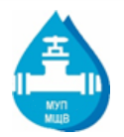 Уведомление о задолженности Абонентов МКД в городском округе Пушкинский за холодное водоснабжение и/или водоотведение06.06.2023г.Филиал МУП «Межрайонный Щелковский Водоканал» - «Водоканал городского округа Пушкинский» уведомляет о том, что у Вас образовалась задолженность перед нашим предприятием за холодное водоснабжение и/или водоотведение, превышающая сумму 2 месячных размеров начислений. Оплатить задолженность по платежному документу возможно: в личном кабинете МУП «Межрайонный Щелковский Водоканал» на сайте mr-vk.ru, в отделениях ФГУП «Почта России» и ПАО «Сбербанк России», с помощью сервисов Сбербанк Онлайн и в офисе предприятия по адресу: г. Пушкино, ул. Учинская, д.16.В случае непогашения задолженности в течение 20 дней со дня размещения на официальном сайте МУП «Межрайонный Щелковский Водоканал» в сети Интернет данного уведомления (06.06.2023г.) коммунальные услуги по холодному водоснабжению и/или водоотведению будут сначала ограничены, а затем приостановлены либо при отсутствии технической возможности введения ограничения приостановлены без предварительного введения ограничения. В соответствии с Постановлением правительства РФ от 06.05.2011 №354 (в ред. от 13.07.2019 №897) расходы исполнителя, связанные с введением ограничения, приостановления и возобновления предоставления коммунальной услуги потребителю-должнику, подлежат возмещению за счет потребителя, в отношении которого осуществлялись указанные действия, в размере, не превышающем 3000 (три тысячи) рублей в совокупности.Филиал МУП «Межрайонный Щелковский Водоканал» - «Водоканал городского округа Пушкинский» так же будет вынужден обратиться в судебные органы с требованиями о взыскании с Вас возникшей задолженности за холодное водоснабжение и/или водоотведение в принудительном порядке, взыскании пеней и судебных расходов. В соответствии с вышеизложенным, во избежание возникновения для Вас неблагоприятных последствий, связанных с введением ограничения/приостановления коммунальных услуг и взысканием задолженности в принудительном порядке, убедительно просим оплатить задолженность в срок, не превышающий 20 календарных дней с даты размещения настоящего уведомления (06.06.2023 г).АбонентАдресАдресИтого задолженность за водопотребление более 2-х месяцев, рубв т. ч. задолженность за водоотведение более 2-х месяцев, рубв т.ч. задолженность за холодное водоснабжение более 2-х месяцев, руб.1369027005Пушкино г., Домбровская 2-я  ул., дом 27, кв.5Пушкино г., Домбровская 2-я  ул., дом 27, кв.59 850,375 535,644 314,731369027028Пушкино г., Домбровская 2-я  ул., дом 27, кв.28Пушкино г., Домбровская 2-я  ул., дом 27, кв.285 940,763 345,112 595,651369027039Пушкино г., Домбровская 2-я  ул., дом 27, кв.39Пушкино г., Домбровская 2-я  ул., дом 27, кв.3910 494,675 897,074 597,601369027052Пушкино г., Домбровская 2-я  ул., дом 27, кв.52Пушкино г., Домбровская 2-я  ул., дом 27, кв.521 189,651 189,651369027058Пушкино г., Домбровская 2-я  ул., дом 27, кв.58Пушкино г., Домбровская 2-я  ул., дом 27, кв.582 719,001 533,061 185,941369027061Пушкино г., Домбровская 2-я  ул., дом 27, кв.61Пушкино г., Домбровская 2-я  ул., дом 27, кв.6110 494,675 897,074 597,601369027066Пушкино г., Домбровская 2-я  ул., дом 27, кв.66Пушкино г., Домбровская 2-я  ул., дом 27, кв.6610 067,385 655,824 411,561369027067Пушкино г., Домбровская 2-я  ул., дом 27, кв.67Пушкино г., Домбровская 2-я  ул., дом 27, кв.675 940,503 342,312 598,191369027074Пушкино г., Домбровская 2-я  ул., дом 27, кв.74Пушкино г., Домбровская 2-я  ул., дом 27, кв.744 007,602 258,021 749,581369027096Пушкино г., Домбровская 2-я  ул., дом 27, кв.96Пушкино г., Домбровская 2-я  ул., дом 27, кв.962 796,032 796,031369027105Пушкино г., Домбровская 2-я  ул., дом 27, кв.105Пушкино г., Домбровская 2-я  ул., дом 27, кв.10510 494,675 897,074 597,601369027120Пушкино г., Домбровская 2-я  ул., дом 27, кв.120Пушкино г., Домбровская 2-я  ул., дом 27, кв.1203 494,671 970,291 524,381369027132Пушкино г., Домбровская 2-я  ул., дом 27, кв.132Пушкино г., Домбровская 2-я  ул., дом 27, кв.1328 524,724 791,993 732,731369027166Пушкино г., Домбровская 2-я  ул., дом 27, кв.166Пушкино г., Домбровская 2-я  ул., дом 27, кв.16610 494,675 897,074 597,601369027169Пушкино г., Домбровская 2-я  ул., дом 27, кв.169Пушкино г., Домбровская 2-я  ул., дом 27, кв.1694 651,902 619,462 032,441369027176Пушкино г., Домбровская 2-я  ул., дом 27, кв.176Пушкино г., Домбровская 2-я  ул., дом 27, кв.17610 494,675 897,074 597,601369027188Пушкино г., Домбровская 2-я  ул., дом 27, кв.188Пушкино г., Домбровская 2-я  ул., дом 27, кв.18810 494,675 897,074 597,601369027189Пушкино г., Домбровская 2-я  ул., дом 27, кв.189Пушкино г., Домбровская 2-я  ул., дом 27, кв.18910 494,675 897,074 597,601369027193Пушкино г., Домбровская 2-я  ул., дом 27, кв.193Пушкино г., Домбровская 2-я  ул., дом 27, кв.1931 151,371 151,371369027227Пушкино г., Домбровская 2-я  ул., дом 27, кв.227Пушкино г., Домбровская 2-я  ул., дом 27, кв.2273 991,742 245,611 746,131369027235Пушкино г., Домбровская 2-я  ул., дом 27, кв.235Пушкино г., Домбровская 2-я  ул., дом 27, кв.2356 609,503 717,602 891,901325111031Пушкино г., Озерная ул., дом 11, корпус 1, кв.31Пушкино г., Озерная ул., дом 11, корпус 1, кв.313 003,061 693,241 309,821325111035Пушкино г., Озерная ул., дом 11, корпус 1, кв.35Пушкино г., Озерная ул., дом 11, корпус 1, кв.3510 494,675 897,074 597,601325111043Пушкино г., Озерная ул., дом 11, корпус 1, кв.43Пушкино г., Озерная ул., дом 11, корпус 1, кв.435 296,202 980,882 315,321325111050Пушкино г., Озерная ул., дом 11, корпус 1, кв.50Пушкино г., Озерная ул., дом 11, корпус 1, кв.503 363,301 896,581 466,721325111057Пушкино г., Озерная ул., дом 11, корпус 1, кв.57Пушкино г., Озерная ул., дом 11, корпус 1, кв.5710 494,675 897,074 597,601325111067Пушкино г., Озерная ул., дом 11, корпус 1, кв.67Пушкино г., Озерная ул., дом 11, корпус 1, кв.676 597,153 710,672 886,481325111070Пушкино г., Озерная ул., дом 11, корпус 1, кв.70Пушкино г., Озерная ул., дом 11, корпус 1, кв.704 114,782 312,461 802,321325111076Пушкино г., Озерная ул., дом 11, корпус 1, кв.76Пушкино г., Озерная ул., дом 11, корпус 1, кв.765 940,503 342,322 598,181325111131Пушкино г., Озерная ул., дом 11, корпус 1, кв.131Пушкино г., Озерная ул., дом 11, корпус 1, кв.1315 247,282 949,522 297,761325111133Пушкино г., Озерная ул., дом 11, корпус 1, кв.133Пушкино г., Озерная ул., дом 11, корпус 1, кв.13310 494,675 897,074 597,601325111135Пушкино г., Озерная ул., дом 11, корпус 1, кв.135Пушкино г., Озерная ул., дом 11, корпус 1, кв.1359 494,675 335,164 159,511325112001Пушкино г., Озерная ул., дом 11, корпус 2, кв.1Пушкино г., Озерная ул., дом 11, корпус 2, кв.11 151,371 151,371325112023Пушкино г., Озерная ул., дом 11, корпус 2, кв.23Пушкино г., Озерная ул., дом 11, корпус 2, кв.2310 494,675 897,074 597,601325112035Пушкино г., Озерная ул., дом 11, корпус 2, кв.35Пушкино г., Озерная ул., дом 11, корпус 2, кв.352 696,431 517,731 178,701325112041Пушкино г., Озерная ул., дом 11, корпус 2, кв.41Пушкино г., Озерная ул., дом 11, корпус 2, кв.416 597,153 710,672 886,481325112042Пушкино г., Озерная ул., дом 11, корпус 2, кв.42Пушкино г., Озерная ул., дом 11, корпус 2, кв.4210 494,675 897,074 597,601325112049Пушкино г., Озерная ул., дом 11, корпус 2, кв.49Пушкино г., Озерная ул., дом 11, корпус 2, кв.4910 494,675 897,074 597,601325112050Пушкино г., Озерная ул., дом 11, корпус 2, кв.50Пушкино г., Озерная ул., дом 11, корпус 2, кв.5010 494,675 897,074 597,601325112052Пушкино г., Озерная ул., дом 11, корпус 2, кв.52Пушкино г., Озерная ул., дом 11, корпус 2, кв.526 509,883 661,722 848,161325112057Пушкино г., Озерная ул., дом 11, корпус 2, кв.57Пушкино г., Озерная ул., дом 11, корпус 2, кв.571 151,371 151,371325112068Пушкино г., Озерная ул., дом 11, корпус 2, кв.68Пушкино г., Озерная ул., дом 11, корпус 2, кв.682 719,001 533,951 185,051325112074Пушкино г., Озерная ул., дом 11, корпус 2, кв.74Пушкино г., Озерная ул., дом 11, корпус 2, кв.7410 494,675 897,074 597,601325112076Пушкино г., Озерная ул., дом 11, корпус 2, кв.76Пушкино г., Озерная ул., дом 11, корпус 2, кв.7610 494,675 897,074 597,601325112077Пушкино г., Озерная ул., дом 11, корпус 2, кв.77Пушкино г., Озерная ул., дом 11, корпус 2, кв.776 994,673 933,683 060,991325112078Пушкино г., Озерная ул., дом 11, корпус 2, кв.78Пушкино г., Озерная ул., дом 11, корпус 2, кв.7810 494,675 897,074 597,601325112084Пушкино г., Озерная ул., дом 11, корпус 2, кв.84Пушкино г., Озерная ул., дом 11, корпус 2, кв.844 007,602 258,021 749,581325112085Пушкино г., Озерная ул., дом 11, корпус 2, кв.85Пушкино г., Озерная ул., дом 11, корпус 2, кв.8510 494,675 897,074 597,601325112087Пушкино г., Озерная ул., дом 11, корпус 2, кв.87Пушкино г., Озерная ул., дом 11, корпус 2, кв.878 924,895 016,483 908,411325112090Пушкино г., Озерная ул., дом 11, корпус 2, кв.90Пушкино г., Озерная ул., дом 11, корпус 2, кв.9010 494,675 897,074 597,601325112092Пушкино г., Озерная ул., дом 11, корпус 2, кв.92Пушкино г., Озерная ул., дом 11, корпус 2, кв.9210 494,675 897,074 597,601325112093Пушкино г., Озерная ул., дом 11, корпус 2, кв.93Пушкино г., Озерная ул., дом 11, корпус 2, кв.931 655,461 655,461325112094Пушкино г., Озерная ул., дом 11, корпус 2, кв.94Пушкино г., Озерная ул., дом 11, корпус 2, кв.949 750,755 479,764 270,991325112099Пушкино г., Озерная ул., дом 11, корпус 2, кв.99Пушкино г., Озерная ул., дом 11, корпус 2, кв.9910 494,675 897,074 597,601325112100Пушкино г., Озерная ул., дом 11, корпус 2, кв.100Пушкино г., Озерная ул., дом 11, корпус 2, кв.1004 494,672 533,471 961,201325112108Пушкино г., Озерная ул., дом 11, корпус 2, кв.108Пушкино г., Озерная ул., дом 11, корпус 2, кв.10810 494,675 897,074 597,601325112111Пушкино г., Озерная ул., дом 11, корпус 2, кв.111Пушкино г., Озерная ул., дом 11, корпус 2, кв.1113 904,472 200,151 704,321325112121Пушкино г., Озерная ул., дом 11, корпус 2, кв.121Пушкино г., Озерная ул., дом 11, корпус 2, кв.1214 285,132 418,131 867,001325112128Пушкино г., Озерная ул., дом 11, корпус 2, кв.128Пушкино г., Озерная ул., дом 11, корпус 2, кв.1289 298,545 225,294 073,251325112134Пушкино г., Озерная ул., дом 11, корпус 2, кв.134Пушкино г., Озерная ул., дом 11, корпус 2, кв.1342 719,001 535,161 183,841325112135Пушкино г., Озерная ул., дом 11, корпус 2, кв.135Пушкино г., Озерная ул., дом 11, корпус 2, кв.13510 494,675 897,074 597,601325113007Пушкино г., Озерная ул., дом 11, корпус 3, кв.7Пушкино г., Озерная ул., дом 11, корпус 3, кв.72 719,001 535,161 183,841325113010Пушкино г., Озерная ул., дом 11, корпус 3, кв.10Пушкино г., Озерная ул., дом 11, корпус 3, кв.1010 494,675 897,074 597,601325113026Пушкино г., Озерная ул., дом 11, корпус 3, кв.26Пушкино г., Озерная ул., дом 11, корпус 3, кв.269 814,925 513,284 301,641325113043Пушкино г., Озерная ул., дом 11, корпус 3, кв.43Пушкино г., Озерная ул., дом 11, корпус 3, кв.4310 494,675 897,074 597,601325113048Пушкино г., Озерная ул., дом 11, корпус 3, кв.48Пушкино г., Озерная ул., дом 11, корпус 3, кв.481 151,371 151,371325113051Пушкино г., Озерная ул., дом 11, корпус 3, кв.51Пушкино г., Озерная ул., дом 11, корпус 3, кв.516 720,343 776,672 943,671325113055Пушкино г., Озерная ул., дом 11, корпус 3, кв.55Пушкино г., Озерная ул., дом 11, корпус 3, кв.552 775,411 554,161 221,251325113061Пушкино г., Озерная ул., дом 11, корпус 3, кв.61Пушкино г., Озерная ул., дом 11, корпус 3, кв.612 719,001 532,891 186,111325113066Пушкино г., Озерная ул., дом 11, корпус 3, кв.66Пушкино г., Озерная ул., дом 11, корпус 3, кв.661 151,371 151,371325113068Пушкино г., Озерная ул., дом 11, корпус 3, кв.68Пушкино г., Озерная ул., дом 11, корпус 3, кв.681 153,601 153,601325113069Пушкино г., Озерная ул., дом 11, корпус 3, кв.69Пушкино г., Озерная ул., дом 11, корпус 3, кв.695 815,443 265,972 549,471325113070Пушкино г., Озерная ул., дом 11, корпус 3, кв.70Пушкино г., Озерная ул., дом 11, корпус 3, кв.701 149,921 149,921325113073Пушкино г., Озерная ул., дом 11, корпус 3, кв.73Пушкино г., Озерная ул., дом 11, корпус 3, кв.733 363,301 896,591 466,711325113077Пушкино г., Озерная ул., дом 11, корпус 3, кв.77Пушкино г., Озерная ул., дом 11, корпус 3, кв.774 597,604 597,601325113084Пушкино г., Озерная ул., дом 11, корпус 3, кв.84Пушкино г., Озерная ул., дом 11, корпус 3, кв.841 146,411 146,411325113089Пушкино г., Озерная ул., дом 11, корпус 3, кв.89Пушкино г., Озерная ул., дом 11, корпус 3, кв.8910 494,675 897,074 597,601325113102Пушкино г., Озерная ул., дом 11, корпус 3, кв.102Пушкино г., Озерная ул., дом 11, корпус 3, кв.1026 994,673 930,853 063,821325113106Пушкино г., Озерная ул., дом 11, корпус 3, кв.106Пушкино г., Озерная ул., дом 11, корпус 3, кв.10610 494,675 897,074 597,601325113118Пушкино г., Озерная ул., дом 11, корпус 3, кв.118Пушкино г., Озерная ул., дом 11, корпус 3, кв.11810 494,675 897,074 597,601368022001Пушкино г., Островского ул., дом 22, кв.1Пушкино г., Островского ул., дом 22, кв.16 888,143 873,923 014,221368022026Пушкино г., Островского ул., дом 22, кв.26Пушкино г., Островского ул., дом 22, кв.2610 494,675 897,074 597,601368022030Пушкино г., Островского ул., дом 22, кв.30Пушкино г., Островского ул., дом 22, кв.302 719,001 535,161 183,841368022075Пушкино г., Островского ул., дом 22, кв.75Пушкино г., Островского ул., дом 22, кв.759 130,555 126,884 003,671368022094Пушкино г., Островского ул., дом 22, кв.94Пушкино г., Островского ул., дом 22, кв.9410 494,675 897,074 597,601368022096Пушкино г., Островского ул., дом 22, кв.96Пушкино г., Островского ул., дом 22, кв.9610 494,675 897,074 597,601368022098Пушкино г., Островского ул., дом 22, кв.98Пушкино г., Островского ул., дом 22, кв.982 966,011 653,151 312,861368022099Пушкино г., Островского ул., дом 22, кв.99Пушкино г., Островского ул., дом 22, кв.992 719,001 533,011 185,991368022106Пушкино г., Островского ул., дом 22, кв.106Пушкино г., Островского ул., дом 22, кв.1069 181,375 160,354 021,021368022109Пушкино г., Островского ул., дом 22, кв.109Пушкино г., Островского ул., дом 22, кв.1091 150,561 150,561368022114Пушкино г., Островского ул., дом 22, кв.114Пушкино г., Островского ул., дом 22, кв.1144 007,602 258,021 749,581368022124Пушкино г., Островского ул., дом 22, кв.124Пушкино г., Островского ул., дом 22, кв.1242 676,911 479,691 197,221368022132Пушкино г., Островского ул., дом 22, кв.132Пушкино г., Островского ул., дом 22, кв.1329 100,815 115,643 985,171368022133Пушкино г., Островского ул., дом 22, кв.133Пушкино г., Островского ул., дом 22, кв.1334 651,902 613,962 037,941368022139Пушкино г., Островского ул., дом 22, кв.139Пушкино г., Островского ул., дом 22, кв.1393 729,272 096,651 632,621368022171Пушкино г., Островского ул., дом 22, кв.171Пушкино г., Островского ул., дом 22, кв.1711 014,671 014,671368022214Пушкино г., Островского ул., дом 22, кв.214Пушкино г., Островского ул., дом 22, кв.2145 297,152 981,422 315,731368022221Пушкино г., Островского ул., дом 22, кв.221Пушкино г., Островского ул., дом 22, кв.2219 131,285 135,143 996,141368022222Пушкино г., Островского ул., дом 22, кв.222Пушкино г., Островского ул., дом 22, кв.2223 585,402 021,171 564,231368022226Пушкино г., Островского ул., дом 22, кв.226Пушкино г., Островского ул., дом 22, кв.22610 494,675 897,074 597,601368022232Пушкино г., Островского ул., дом 22, кв.232Пушкино г., Островского ул., дом 22, кв.23210 494,675 897,074 597,601368022235Пушкино г., Островского ул., дом 22, кв.235Пушкино г., Островского ул., дом 22, кв.23510 494,675 897,074 597,601368022241Пушкино г., Островского ул., дом 22, кв.241Пушкино г., Островского ул., дом 22, кв.24110 494,675 897,074 597,601368022245Пушкино г., Островского ул., дом 22, кв.245Пушкино г., Островского ул., дом 22, кв.2454 437,452 494,471 942,981368022250Пушкино г., Островского ул., дом 22, кв.250Пушкино г., Островского ул., дом 22, кв.2501 149,261 149,261368022254Пушкино г., Островского ул., дом 22, кв.254Пушкино г., Островского ул., дом 22, кв.2541 242,281 242,281368022266Пушкино г., Островского ул., дом 22, кв.266Пушкино г., Островского ул., дом 22, кв.2661 150,951 150,951368022268Пушкино г., Островского ул., дом 22, кв.268Пушкино г., Островского ул., дом 22, кв.2683 363,301 896,601 466,701368022271Пушкино г., Островского ул., дом 22, кв.271Пушкино г., Островского ул., дом 22, кв.2714 651,902 619,452 032,451368022274Пушкино г., Островского ул., дом 22, кв.274Пушкино г., Островского ул., дом 22, кв.2743 363,301 896,591 466,711368022292Пушкино г., Островского ул., дом 22, кв.292Пушкино г., Островского ул., дом 22, кв.29210 494,675 897,074 597,601368022305Пушкино г., Островского ул., дом 22, кв.305Пушкино г., Островского ул., дом 22, кв.3055 494,672 384,853 109,821368022311Пушкино г., Островского ул., дом 22, кв.311Пушкино г., Островского ул., дом 22, кв.3111 150,571 150,571368022377Пушкино г., Островского ул., дом 22, кв.377Пушкино г., Островского ул., дом 22, кв.3777 514,664 204,003 310,661368022385Пушкино г., Островского ул., дом 22, кв.385Пушкино г., Островского ул., дом 22, кв.38510 494,675 897,074 597,601368022398Пушкино г., Островского ул., дом 22, кв.398Пушкино г., Островского ул., дом 22, кв.3984 895,462 763,982 131,481368022407Пушкино г., Островского ул., дом 22, кв.407Пушкино г., Островского ул., дом 22, кв.4071 300,951 300,951368022412Пушкино г., Островского ул., дом 22, кв.412Пушкино г., Островского ул., дом 22, кв.4125 940,503 342,312 598,191368022419Пушкино г., Островского ул., дом 22, кв.419Пушкино г., Островского ул., дом 22, кв.41910 494,675 897,074 597,601368022422Пушкино г., Островского ул., дом 22, кв.422Пушкино г., Островского ул., дом 22, кв.42210 494,675 897,074 597,601368022429Пушкино г., Островского ул., дом 22, кв.429Пушкино г., Островского ул., дом 22, кв.4294 007,602 258,021 749,581368022431Пушкино г., Островского ул., дом 22, кв.431Пушкино г., Островского ул., дом 22, кв.4317 205,794 051,093 154,701368022432Пушкино г., Островского ул., дом 22, кв.432Пушкино г., Островского ул., дом 22, кв.4322 719,001 535,161 183,841368022436Пушкино г., Островского ул., дом 22, кв.436Пушкино г., Островского ул., дом 22, кв.4364 007,602 258,031 749,571368022467Пушкино г., Островского ул., дом 22, кв.467Пушкино г., Островского ул., дом 22, кв.4673 545,911 993,241 552,671368022472Пушкино г., Островского ул., дом 22, кв.472Пушкино г., Островского ул., дом 22, кв.4729 750,755 479,764 270,991368022479Пушкино г., Островского ул., дом 22, кв.479Пушкино г., Островского ул., дом 22, кв.4791 150,571 150,571368022511Пушкино г., Островского ул., дом 22, кв.511Пушкино г., Островского ул., дом 22, кв.5114 007,602 258,021 749,581368022512Пушкино г., Островского ул., дом 22, кв.512Пушкино г., Островского ул., дом 22, кв.51210 494,675 897,074 597,601368022535Пушкино г., Островского ул., дом 22, кв.535Пушкино г., Островского ул., дом 22, кв.53510 494,675 897,074 597,601368022536Пушкино г., Островского ул., дом 22, кв.536Пушкино г., Островского ул., дом 22, кв.5364 007,602 258,021 749,5842002021005Пушкино г., Степана Разина ул. (мкр Заветы Ильича), дом 2, корпус 1, кв.5Пушкино г., Степана Разина ул. (мкр Заветы Ильича), дом 2, корпус 1, кв.57 431,264 270,713 160,5542002021015Пушкино г., Степана Разина ул. (мкр Заветы Ильича), дом 2, корпус 1, кв.15Пушкино г., Степана Разина ул. (мкр Заветы Ильича), дом 2, корпус 1, кв.1510 280,515 897,074 383,4442002021018Пушкино г., Степана Разина ул. (мкр Заветы Ильича), дом 2, корпус 1, кв.18Пушкино г., Степана Разина ул. (мкр Заветы Ильича), дом 2, корпус 1, кв.184 640,502 728,201 912,3042002021026Пушкино г., Степана Разина ул. (мкр Заветы Ильича), дом 2, корпус 1, кв.26Пушкино г., Степана Разина ул. (мкр Заветы Ильича), дом 2, корпус 1, кв.261 013,801 013,8042002021036Пушкино г., Степана Разина ул. (мкр Заветы Ильича), дом 2, корпус 1, кв.36Пушкино г., Степана Разина ул. (мкр Заветы Ильича), дом 2, корпус 1, кв.362 298,601 297,801 000,8042002021039Пушкино г., Степана Разина ул. (мкр Заветы Ильича), дом 2, корпус 1, кв.39Пушкино г., Степана Разина ул. (мкр Заветы Ильича), дом 2, корпус 1, кв.393 703,302 090,901 612,4042002021048Пушкино г., Степана Разина ул. (мкр Заветы Ильича), дом 2, корпус 1, кв.48Пушкино г., Степана Разина ул. (мкр Заветы Ильича), дом 2, корпус 1, кв.4810 280,515 897,074 383,4442002021052Пушкино г., Степана Разина ул. (мкр Заветы Ильича), дом 2, корпус 1, кв.52Пушкино г., Степана Разина ул. (мкр Заветы Ильича), дом 2, корпус 1, кв.526 972,543 916,503 056,0442002021055Пушкино г., Степана Разина ул. (мкр Заветы Ильича), дом 2, корпус 1, кв.55Пушкино г., Степана Разина ул. (мкр Заветы Ильича), дом 2, корпус 1, кв.5510 280,515 897,074 383,4442002021062Пушкино г., Степана Разина ул. (мкр Заветы Ильича), дом 2, корпус 1, кв.62Пушкино г., Степана Разина ул. (мкр Заветы Ильича), дом 2, корпус 1, кв.625 952,853 349,242 603,6142002021063Пушкино г., Степана Разина ул. (мкр Заветы Ильича), дом 2, корпус 1, кв.63Пушкино г., Степана Разина ул. (мкр Заветы Ильича), дом 2, корпус 1, кв.6310 280,515 897,074 383,4442002021072Пушкино г., Степана Разина ул. (мкр Заветы Ильича), дом 2, корпус 1, кв.72Пушкино г., Степана Разина ул. (мкр Заветы Ильича), дом 2, корпус 1, кв.7210 280,515 897,074 383,4442002021079Пушкино г., Степана Разина ул. (мкр Заветы Ильича), дом 2, корпус 1, кв.79Пушкино г., Степана Разина ул. (мкр Заветы Ильича), дом 2, корпус 1, кв.799 181,375 160,354 021,0242002021081Пушкино г., Степана Разина ул. (мкр Заветы Ильича), дом 2, корпус 1, кв.81Пушкино г., Степана Разина ул. (мкр Заветы Ильича), дом 2, корпус 1, кв.819 636,215 535,644 100,5742002021086Пушкино г., Степана Разина ул. (мкр Заветы Ильича), дом 2, корпус 1, кв.86Пушкино г., Степана Разина ул. (мкр Заветы Ильича), дом 2, корпус 1, кв.8610 280,515 897,074 383,4442002021102Пушкино г., Степана Разина ул. (мкр Заветы Ильича), дом 2, корпус 1, кв.102Пушкино г., Степана Разина ул. (мкр Заветы Ильича), дом 2, корпус 1, кв.1029 636,215 535,644 100,5742002021106Пушкино г., Степана Разина ул. (мкр Заветы Ильича), дом 2, корпус 1, кв.106Пушкино г., Степана Разина ул. (мкр Заветы Ильича), дом 2, корпус 1, кв.1069 636,215 535,644 100,5742002021109Пушкино г., Степана Разина ул. (мкр Заветы Ильича), дом 2, корпус 1, кв.109Пушкино г., Степана Разина ул. (мкр Заветы Ильича), дом 2, корпус 1, кв.10910 280,515 897,074 383,4442002021114Пушкино г., Степана Разина ул. (мкр Заветы Ильича), дом 2, корпус 1, кв.114Пушкино г., Степана Разина ул. (мкр Заветы Ильича), дом 2, корпус 1, кв.1149 636,215 535,644 100,5742002021118Пушкино г., Степана Разина ул. (мкр Заветы Ильича), дом 2, корпус 1, кв.118Пушкино г., Степана Разина ул. (мкр Заветы Ильича), дом 2, корпус 1, кв.11810 280,515 897,074 383,4442002021126Пушкино г., Степана Разина ул. (мкр Заветы Ильича), дом 2, корпус 1, кв.126Пушкино г., Степана Разина ул. (мкр Заветы Ильича), дом 2, корпус 1, кв.12610 280,515 897,074 383,4442002021127Пушкино г., Степана Разина ул. (мкр Заветы Ильича), дом 2, корпус 1, кв.127Пушкино г., Степана Разина ул. (мкр Заветы Ильича), дом 2, корпус 1, кв.1272 719,001 535,161 183,8442002021133Пушкино г., Степана Разина ул. (мкр Заветы Ильича), дом 2, корпус 1, кв.133Пушкино г., Степана Разина ул. (мкр Заветы Ильича), дом 2, корпус 1, кв.13310 280,515 897,074 383,444202022018Пушкино г., Степана Разина ул. (мкр Заветы Ильича), дом 2, корпус 2, кв.18Пушкино г., Степана Разина ул. (мкр Заветы Ильича), дом 2, корпус 2, кв.188 545,914 803,873 742,044202022019Пушкино г., Степана Разина ул. (мкр Заветы Ильича), дом 2, корпус 2, кв.19Пушкино г., Степана Разина ул. (мкр Заветы Ильича), дом 2, корпус 2, кв.191 203,861 203,864202022020Пушкино г., Степана Разина ул. (мкр Заветы Ильича), дом 2, корпус 2, кв.20Пушкино г., Степана Разина ул. (мкр Заветы Ильича), дом 2, корпус 2, кв.203 371,511 901,201 470,314202022022Пушкино г., Степана Разина ул. (мкр Заветы Ильича), дом 2, корпус 2, кв.22Пушкино г., Степана Разина ул. (мкр Заветы Ильича), дом 2, корпус 2, кв.221 039,351 039,354202022025Пушкино г., Степана Разина ул. (мкр Заветы Ильича), дом 2, корпус 2, кв.25Пушкино г., Степана Разина ул. (мкр Заветы Ильича), дом 2, корпус 2, кв.253 796,202 138,301 657,904202022044Пушкино г., Степана Разина ул. (мкр Заветы Ильича), дом 2, корпус 2, кв.44Пушкино г., Степана Разина ул. (мкр Заветы Ильича), дом 2, корпус 2, кв.4410 280,515 897,074 383,444202022048Пушкино г., Степана Разина ул. (мкр Заветы Ильича), дом 2, корпус 2, кв.48Пушкино г., Степана Разина ул. (мкр Заветы Ильича), дом 2, корпус 2, кв.488 810,945 072,693 738,254202022056Пушкино г., Степана Разина ул. (мкр Заветы Ильича), дом 2, корпус 2, кв.56Пушкино г., Степана Разина ул. (мкр Заветы Ильича), дом 2, корпус 2, кв.5610 280,515 897,074 383,444202022058Пушкино г., Степана Разина ул. (мкр Заветы Ильича), дом 2, корпус 2, кв.58Пушкино г., Степана Разина ул. (мкр Заветы Ильича), дом 2, корпус 2, кв.583 295,431 962,211 333,224202022069Пушкино г., Степана Разина ул. (мкр Заветы Ильича), дом 2, корпус 2, кв.69Пушкино г., Степана Разина ул. (мкр Заветы Ильича), дом 2, корпус 2, кв.698 244,964 635,053 609,914202022079Пушкино г., Степана Разина ул. (мкр Заветы Ильича), дом 2, корпус 2, кв.79Пушкино г., Степана Разина ул. (мкр Заветы Ильича), дом 2, корпус 2, кв.7910 280,515 897,074 383,444202022086Пушкино г., Степана Разина ул. (мкр Заветы Ильича), дом 2, корпус 2, кв.86Пушкино г., Степана Разина ул. (мкр Заветы Ильича), дом 2, корпус 2, кв.866 308,643 600,462 708,184202022087Пушкино г., Степана Разина ул. (мкр Заветы Ильича), дом 2, корпус 2, кв.87Пушкино г., Степана Разина ул. (мкр Заветы Ильича), дом 2, корпус 2, кв.8710 280,515 897,074 383,444202022089Пушкино г., Степана Разина ул. (мкр Заветы Ильича), дом 2, корпус 2, кв.89Пушкино г., Степана Разина ул. (мкр Заветы Ильича), дом 2, корпус 2, кв.891 151,371 151,374202022094Пушкино г., Степана Разина ул. (мкр Заветы Ильича), дом 2, корпус 2, кв.94Пушкино г., Степана Разина ул. (мкр Заветы Ильича), дом 2, корпус 2, кв.949 636,215 521,894 114,324202022106Пушкино г., Степана Разина ул. (мкр Заветы Ильича), дом 2, корпус 2, кв.106Пушкино г., Степана Разина ул. (мкр Заветы Ильича), дом 2, корпус 2, кв.1063 280,511 881,761 398,754202022108Пушкино г., Степана Разина ул. (мкр Заветы Ильича), дом 2, корпус 2, кв.108Пушкино г., Степана Разина ул. (мкр Заветы Ильича), дом 2, корпус 2, кв.1081 141,111 141,114202022112Пушкино г., Степана Разина ул. (мкр Заветы Ильича), дом 2, корпус 2, кв.112Пушкино г., Степана Разина ул. (мкр Заветы Ильича), дом 2, корпус 2, кв.1121 124,651 124,654202022120Пушкино г., Степана Разина ул. (мкр Заветы Ильича), дом 2, корпус 2, кв.120Пушкино г., Степана Разина ул. (мкр Заветы Ильича), дом 2, корпус 2, кв.1203 540,991 991,271 549,724202022125Пушкино г., Степана Разина ул. (мкр Заветы Ильича), дом 2, корпус 2, кв.125Пушкино г., Степана Разина ул. (мкр Заветы Ильича), дом 2, корпус 2, кв.12510 280,515 897,074 383,444202022128Пушкино г., Степана Разина ул. (мкр Заветы Ильича), дом 2, корпус 2, кв.128Пушкино г., Степана Разина ул. (мкр Заветы Ильича), дом 2, корпус 2, кв.12810 280,515 897,074 383,444202022129Пушкино г., Степана Разина ул. (мкр Заветы Ильича), дом 2, корпус 2, кв.129Пушкино г., Степана Разина ул. (мкр Заветы Ильича), дом 2, корпус 2, кв.12910 280,515 897,074 383,444202022132Пушкино г., Степана Разина ул. (мкр Заветы Ильича), дом 2, корпус 2, кв.132Пушкино г., Степана Разина ул. (мкр Заветы Ильича), дом 2, корпус 2, кв.1329 893,185 673,644 219,54129803А003Пушкино г., Первомайская ул., дом 3А, кв.3Пушкино г., Первомайская ул., дом 3А, кв.310 494,675 897,074 597,60129803А006Пушкино г., Первомайская ул., дом 3А, кв.6Пушкино г., Первомайская ул., дом 3А, кв.63 327,851 875,191 452,66129803А015Пушкино г., Первомайская ул., дом 3А, кв.15Пушкино г., Первомайская ул., дом 3А, кв.157 879,834 425,763 454,07129803А016Пушкино г., Первомайская ул., дом 3А, кв.16Пушкино г., Первомайская ул., дом 3А, кв.1610 494,675 897,074 597,60129803А033Пушкино г., Первомайская ул., дом 3А, кв.33Пушкино г., Первомайская ул., дом 3А, кв.339 750,755 479,764 270,99129803А034Пушкино г., Первомайская ул., дом 3А, кв.34Пушкино г., Первомайская ул., дом 3А, кв.3410 494,675 897,074 597,60129803А039Пушкино г., Первомайская ул., дом 3А, кв.39Пушкино г., Первомайская ул., дом 3А, кв.391 151,371 151,37129803А041Пушкино г., Первомайская ул., дом 3А, кв.41Пушкино г., Первомайская ул., дом 3А, кв.414 133,992 326,781 807,21129803А043Пушкино г., Первомайская ул., дом 3А, кв.43Пушкино г., Первомайская ул., дом 3А, кв.4310 494,675 897,074 597,60129803А049Пушкино г., Первомайская ул., дом 3А, кв.49Пушкино г., Первомайская ул., дом 3А, кв.491 149,551 149,55129803А053Пушкино г., Первомайская ул., дом 3А, кв.53Пушкино г., Первомайская ул., дом 3А, кв.5310 494,675 897,074 597,60129803А073Пушкино г., Первомайская ул., дом 3А, кв.73Пушкино г., Первомайская ул., дом 3А, кв.733 271,771 851,221 420,55129803А077Пушкино г., Первомайская ул., дом 3А, кв.77Пушкино г., Первомайская ул., дом 3А, кв.7710 494,675 897,074 597,60129803А114Пушкино г., Первомайская ул., дом 3А, кв.114Пушкино г., Первомайская ул., дом 3А, кв.1141 339,301 339,30129803А123Пушкино г., Первомайская ул., дом 3А, кв.123Пушкино г., Первомайская ул., дом 3А, кв.12310 494,675 897,074 597,60129803А130Пушкино г., Первомайская ул., дом 3А, кв.130Пушкино г., Первомайская ул., дом 3А, кв.1303 107,321 165,601 941,724202023004Пушкино г., Степана Разина ул. (мкр Заветы Ильича), дом 2, корпус 3, кв.4Пушкино г., Степана Разина ул. (мкр Заветы Ильича), дом 2, корпус 3, кв.410 280,515 897,074 383,444202023011Пушкино г., Степана Разина ул. (мкр Заветы Ильича), дом 2, корпус 3, кв.11Пушкино г., Степана Разина ул. (мкр Заветы Ильича), дом 2, корпус 3, кв.1110 280,515 897,074 383,444202023015Пушкино г., Степана Разина ул. (мкр Заветы Ильича), дом 2, корпус 3, кв.15Пушкино г., Степана Разина ул. (мкр Заветы Ильича), дом 2, корпус 3, кв.1510 280,515 897,074 383,444202023016Пушкино г., Степана Разина ул. (мкр Заветы Ильича), дом 2, корпус 3, кв.16Пушкино г., Степана Разина ул. (мкр Заветы Ильича), дом 2, корпус 3, кв.1610 280,515 897,074 383,444202023019Пушкино г., Степана Разина ул. (мкр Заветы Ильича), дом 2, корпус 3, кв.19Пушкино г., Степана Разина ул. (мкр Заветы Ильича), дом 2, корпус 3, кв.1910 280,515 897,074 383,444202023024Пушкино г., Степана Разина ул. (мкр Заветы Ильича), дом 2, корпус 3, кв.24Пушкино г., Степана Разина ул. (мкр Заветы Ильича), дом 2, корпус 3, кв.2410 280,515 897,074 383,444202023025Пушкино г., Степана Разина ул. (мкр Заветы Ильича), дом 2, корпус 3, кв.25Пушкино г., Степана Разина ул. (мкр Заветы Ильича), дом 2, корпус 3, кв.252 660,291 502,231 158,064202023031Пушкино г., Степана Разина ул. (мкр Заветы Ильича), дом 2, корпус 3, кв.31Пушкино г., Степана Разина ул. (мкр Заветы Ильича), дом 2, корпус 3, кв.314 964,092 792,912 171,184202023042Пушкино г., Степана Разина ул. (мкр Заветы Ильича), дом 2, корпус 3, кв.42Пушкино г., Степана Разина ул. (мкр Заветы Ильича), дом 2, корпус 3, кв.4210 280,515 897,074 383,444202023046Пушкино г., Степана Разина ул. (мкр Заветы Ильича), дом 2, корпус 3, кв.46Пушкино г., Степана Разина ул. (мкр Заветы Ильича), дом 2, корпус 3, кв.464 651,902 619,452 032,454202023049Пушкино г., Степана Разина ул. (мкр Заветы Ильича), дом 2, корпус 3, кв.49Пушкино г., Степана Разина ул. (мкр Заветы Ильича), дом 2, корпус 3, кв.4910 280,515 897,074 383,444202023069Пушкино г., Степана Разина ул. (мкр Заветы Ильича), дом 2, корпус 3, кв.69Пушкино г., Степана Разина ул. (мкр Заветы Ильича), дом 2, корпус 3, кв.6910 280,515 897,074 383,444202023075Пушкино г., Степана Разина ул. (мкр Заветы Ильича), дом 2, корпус 3, кв.75Пушкино г., Степана Разина ул. (мкр Заветы Ильича), дом 2, корпус 3, кв.7510 280,515 897,074 383,444202023076Пушкино г., Степана Разина ул. (мкр Заветы Ильича), дом 2, корпус 3, кв.76Пушкино г., Степана Разина ул. (мкр Заветы Ильича), дом 2, корпус 3, кв.761 151,371 151,374202023090Пушкино г., Степана Разина ул. (мкр Заветы Ильича), дом 2, корпус 3, кв.90Пушкино г., Степана Разина ул. (мкр Заветы Ильича), дом 2, корпус 3, кв.903 049,051 712,921 336,134202023099Пушкино г., Степана Разина ул. (мкр Заветы Ильича), дом 2, корпус 3, кв.99Пушкино г., Степана Разина ул. (мкр Заветы Ильича), дом 2, корпус 3, кв.9910 280,515 897,074 383,444202023100Пушкино г., Степана Разина ул. (мкр Заветы Ильича), дом 2, корпус 3, кв.100Пушкино г., Степана Разина ул. (мкр Заветы Ильича), дом 2, корпус 3, кв.1007 253,804 079,033 174,774202023102Пушкино г., Степана Разина ул. (мкр Заветы Ильича), дом 2, корпус 3, кв.102Пушкино г., Степана Разина ул. (мкр Заветы Ильича), дом 2, корпус 3, кв.1025 686,213 257,652 428,564202023116Пушкино г., Степана Разина ул. (мкр Заветы Ильича), дом 2, корпус 3, кв.116Пушкино г., Степана Разина ул. (мкр Заветы Ильича), дом 2, корпус 3, кв.1168 011,964 176,793 835,174202023118Пушкино г., Степана Разина ул. (мкр Заветы Ильича), дом 2, корпус 3, кв.118Пушкино г., Степана Разина ул. (мкр Заветы Ильича), дом 2, корпус 3, кв.1187 644,444 306,063 338,384202023124Пушкино г., Степана Разина ул. (мкр Заветы Ильича), дом 2, корпус 3, кв.124Пушкино г., Степана Разина ул. (мкр Заветы Ильича), дом 2, корпус 3, кв.12410 280,515 897,074 383,444202023129Пушкино г., Степана Разина ул. (мкр Заветы Ильича), дом 2, корпус 3, кв.129Пушкино г., Степана Разина ул. (мкр Заветы Ильича), дом 2, корпус 3, кв.1299 042,175 201,113 841,061300046026Пушкино г., Серебрянка мкр, дом 46, кв.26Пушкино г., Серебрянка мкр, дом 46, кв.261 149,631 149,631300046039Пушкино г., Серебрянка мкр, дом 46, кв.39Пушкино г., Серебрянка мкр, дом 46, кв.3910 438,165 873,624 564,541300046045Пушкино г., Серебрянка мкр, дом 46, кв.45Пушкино г., Серебрянка мкр, дом 46, кв.458 438,164 748,213 689,951300046046Пушкино г., Серебрянка мкр, дом 46, кв.46Пушкино г., Серебрянка мкр, дом 46, кв.467 779,564 371,053 408,511300046054Пушкино г., Серебрянка мкр, дом 46, кв.54Пушкино г., Серебрянка мкр, дом 46, кв.543 430,561 923,661 506,901300046070Пушкино г., Серебрянка мкр, дом 46, кв.70Пушкино г., Серебрянка мкр, дом 46, кв.704 432,072 502,361 929,711300046072Пушкино г., Серебрянка мкр, дом 46, кв.72Пушкино г., Серебрянка мкр, дом 46, кв.723 547,152 002,741 544,411300046092Пушкино г., Серебрянка мкр, дом 46, кв.92Пушкино г., Серебрянка мкр, дом 46, кв.924 478,832 528,551 950,281300046102Пушкино г., Серебрянка мкр, дом 46, кв.102Пушкино г., Серебрянка мкр, дом 46, кв.1026 537,923 691,342 846,581300046108Пушкино г., Серебрянка мкр, дом 46, кв.108Пушкино г., Серебрянка мкр, дом 46, кв.1084 479,612 529,211 950,401300046110Пушкино г., Серебрянка мкр, дом 46, кв.110Пушкино г., Серебрянка мкр, дом 46, кв.11015 004,588 431,066 573,521300046124Пушкино г., Серебрянка мкр, дом 46, кв.124Пушкино г., Серебрянка мкр, дом 46, кв.12410 494,675 897,074 597,601300046126Пушкино г., Серебрянка мкр, дом 46, кв.126Пушкино г., Серебрянка мкр, дом 46, кв.1262 339,481 298,591 040,891300046130Пушкино г., Серебрянка мкр, дом 46, кв.130Пушкино г., Серебрянка мкр, дом 46, кв.1304 984,532 813,612 170,921300046132Пушкино г., Серебрянка мкр, дом 46, кв.132Пушкино г., Серебрянка мкр, дом 46, кв.1325 392,233 042,742 349,491300046140Пушкино г., Серебрянка мкр, дом 46, кв.140Пушкино г., Серебрянка мкр, дом 46, кв.1405 463,133 082,772 380,361300046143Пушкино г., Серебрянка мкр, дом 46, кв.143Пушкино г., Серебрянка мкр, дом 46, кв.1434 227,152 386,671 840,481300046152Пушкино г., Серебрянка мкр, дом 46, кв.152Пушкино г., Серебрянка мкр, дом 46, кв.15210 494,675 897,074 597,601300046166Пушкино г., Серебрянка мкр, дом 46, кв.166Пушкино г., Серебрянка мкр, дом 46, кв.1661 149,421 149,421300046187Пушкино г., Серебрянка мкр, дом 46, кв.187Пушкино г., Серебрянка мкр, дом 46, кв.18710 494,675 897,074 597,601300046196Пушкино г., Серебрянка мкр, дом 46, кв.196Пушкино г., Серебрянка мкр, дом 46, кв.1962 508,231 416,161 092,071300046224Пушкино г., Серебрянка мкр, дом 46, кв.224Пушкино г., Серебрянка мкр, дом 46, кв.22418 408,2710 340,048 068,231300046238Пушкино г., Серебрянка мкр, дом 46, кв.238Пушкино г., Серебрянка мкр, дом 46, кв.2381 099,851 099,851300046241Пушкино г., Серебрянка мкр, дом 46, кв.241Пушкино г., Серебрянка мкр, дом 46, кв.2412 719,001 533,541 185,461300046253Пушкино г., Серебрянка мкр, дом 46, кв.253Пушкино г., Серебрянка мкр, дом 46, кв.25310 494,675 897,074 597,601300046263Пушкино г., Серебрянка мкр, дом 46, кв.263Пушкино г., Серебрянка мкр, дом 46, кв.26310 494,675 897,074 597,601300046310Пушкино г., Серебрянка мкр, дом 46, кв.310Пушкино г., Серебрянка мкр, дом 46, кв.3105 145,912 893,622 252,291300046333Пушкино г., Серебрянка мкр, дом 46, кв.333Пушкино г., Серебрянка мкр, дом 46, кв.3331 228,801 228,801300046336Пушкино г., Серебрянка мкр, дом 46, кв.336Пушкино г., Серебрянка мкр, дом 46, кв.3363 215,101 812,051 403,051300046339Пушкино г., Серебрянка мкр, дом 46, кв.339Пушкино г., Серебрянка мкр, дом 46, кв.3399 850,375 535,644 314,731300046341Пушкино г., Серебрянка мкр, дом 46, кв.341Пушкино г., Серебрянка мкр, дом 46, кв.3413 363,301 896,601 466,701300046350Пушкино г., Серебрянка мкр, дом 46, кв.350Пушкино г., Серебрянка мкр, дом 46, кв.35010 494,675 897,074 597,601300046351Пушкино г., Серебрянка мкр, дом 46, кв.351Пушкино г., Серебрянка мкр, дом 46, кв.3517 889,264 435,513 453,751300046367Пушкино г., Серебрянка мкр, дом 46, кв.367Пушкино г., Серебрянка мкр, дом 46, кв.3671 150,461 150,461300046395Пушкино г., Серебрянка мкр, дом 46, кв.395Пушкино г., Серебрянка мкр, дом 46, кв.3955 940,503 342,312 598,191300046400Пушкино г., Серебрянка мкр, дом 46, кв.400Пушкино г., Серебрянка мкр, дом 46, кв.4009 765,785 513,804 251,981300046424Пушкино г., Серебрянка мкр, дом 46, кв.424Пушкино г., Серебрянка мкр, дом 46, кв.4241 288,731 288,731300046444Пушкино г., Серебрянка мкр, дом 46, кв.444Пушкино г., Серебрянка мкр, дом 46, кв.44410 494,675 897,074 597,601300046467Пушкино г., Серебрянка мкр, дом 46, кв.467Пушкино г., Серебрянка мкр, дом 46, кв.4674 007,602 258,021 749,58136820А004Пушкино г., Островского ул., дом 20А, кв.4Пушкино г., Островского ул., дом 20А, кв.412 373,266 959,065 414,20136820А005Пушкино г., Островского ул., дом 20А, кв.5Пушкино г., Островского ул., дом 20А, кв.510 494,675 897,074 597,60136820А036Пушкино г., Островского ул., дом 20А, кв.36Пушкино г., Островского ул., дом 20А, кв.3610 494,675 897,074 597,60136820А053Пушкино г., Островского ул., дом 20А, кв.53Пушкино г., Островского ул., дом 20А, кв.5310 494,675 897,074 597,60136820А071Пушкино г., Островского ул., дом 20А, кв.71Пушкино г., Островского ул., дом 20А, кв.717 889,264 435,513 453,75136820А075Пушкино г., Островского ул., дом 20А, кв.75Пушкино г., Островского ул., дом 20А, кв.7510 494,675 897,074 597,60136820А076Пушкино г., Островского ул., дом 20А, кв.76Пушкино г., Островского ул., дом 20А, кв.7610 494,675 897,074 597,60136820А103Пушкино г., Островского ул., дом 20А, кв.103Пушкино г., Островского ул., дом 20А, кв.10310 494,675 897,074 597,60136820А104Пушкино г., Островского ул., дом 20А, кв.104Пушкино г., Островского ул., дом 20А, кв.1043 363,301 896,591 466,71136820А109Пушкино г., Островского ул., дом 20А, кв.109Пушкино г., Островского ул., дом 20А, кв.1094 007,602 258,021 749,58136820А150Пушкино г., Островского ул., дом 20А, кв.150Пушкино г., Островского ул., дом 20А, кв.15010 494,675 897,074 597,60136820А157Пушкино г., Островского ул., дом 20А, кв.157Пушкино г., Островского ул., дом 20А, кв.1572 719,001 532,891 186,11136820А160Пушкино г., Островского ул., дом 20А, кв.160Пушкино г., Островского ул., дом 20А, кв.1609 774,275 494,214 280,06136820А161Пушкино г., Островского ул., дом 20А, кв.161Пушкино г., Островского ул., дом 20А, кв.16112 270,506 901,125 369,38136820А183Пушкино г., Островского ул., дом 20А, кв.183Пушкино г., Островского ул., дом 20А, кв.1831 143,651 143,65136820А193Пушкино г., Островского ул., дом 20А, кв.193Пушкино г., Островского ул., дом 20А, кв.1934 239,352 384,641 854,71136820А200Пушкино г., Островского ул., дом 20А, кв.200Пушкино г., Островского ул., дом 20А, кв.2004 007,602 258,021 749,58136820А212Пушкино г., Островского ул., дом 20А, кв.212Пушкино г., Островского ул., дом 20А, кв.21210 494,675 897,074 597,60136820А222Пушкино г., Островского ул., дом 20А, кв.222Пушкино г., Островского ул., дом 20А, кв.22210 494,675 897,074 597,60136820А223Пушкино г., Островского ул., дом 20А, кв.223Пушкино г., Островского ул., дом 20А, кв.22310 494,675 897,074 597,601368020009Пушкино г., Островского ул., дом 20, кв.9Пушкино г., Островского ул., дом 20, кв.910 089,675 669,884 419,791368020012Пушкино г., Островского ул., дом 20, кв.12Пушкино г., Островского ул., дом 20, кв.1210 494,675 897,074 597,601368020017Пушкино г., Островского ул., дом 20, кв.17Пушкино г., Островского ул., дом 20, кв.1710 089,675 669,884 419,791368020046Пушкино г., Островского ул., дом 20, кв.46Пушкино г., Островского ул., дом 20, кв.462 719,001 535,161 183,841368020078Пушкино г., Островского ул., дом 20, кв.78Пушкино г., Островского ул., дом 20, кв.7810 089,675 669,884 419,791368020094Пушкино г., Островского ул., дом 20, кв.94Пушкино г., Островского ул., дом 20, кв.943 891,061 781,472 109,591368020107Пушкино г., Островского ул., дом 20, кв.107Пушкино г., Островского ул., дом 20, кв.1079 850,375 535,644 314,731368020114Пушкино г., Островского ул., дом 20, кв.114Пушкино г., Островского ул., дом 20, кв.1143 112,671 754,361 358,311368020132Пушкино г., Островского ул., дом 20, кв.132Пушкино г., Островского ул., дом 20, кв.1325 179,772 914,032 265,741368020154Пушкино г., Островского ул., дом 20, кв.154Пушкино г., Островского ул., дом 20, кв.15410 089,675 669,884 419,791368020155Пушкино г., Островского ул., дом 20, кв.155Пушкино г., Островского ул., дом 20, кв.15510 492,815 902,054 590,761368020164Пушкино г., Островского ул., дом 20, кв.164Пушкино г., Островского ул., дом 20, кв.1642 958,301 669,401 288,901368020171Пушкино г., Островского ул., дом 20, кв.171Пушкино г., Островского ул., дом 20, кв.17110 089,675 669,884 419,791368020174Пушкино г., Островского ул., дом 20, кв.174Пушкино г., Островского ул., дом 20, кв.1747 089,673 986,053 103,621368020177Пушкино г., Островского ул., дом 20, кв.177Пушкино г., Островского ул., дом 20, кв.1772 799,191 580,441 218,751368020191Пушкино г., Островского ул., дом 20, кв.191Пушкино г., Островского ул., дом 20, кв.1912 958,301 669,401 288,901368020198Пушкино г., Островского ул., дом 20, кв.198Пушкино г., Островского ул., дом 20, кв.1981 149,291 149,291368020209Пушкино г., Островского ул., дом 20, кв.209Пушкино г., Островского ул., дом 20, кв.20910 089,675 669,884 419,791368020210Пушкино г., Островского ул., дом 20, кв.210Пушкино г., Островского ул., дом 20, кв.21013 701,157 700,216 000,941368020221Пушкино г., Островского ул., дом 20, кв.221Пушкино г., Островского ул., дом 20, кв.22110 089,675 669,884 419,791330015001Пушкино г., Чехова ул., дом 15, кв.1Пушкино г., Чехова ул., дом 15, кв.15 598,923 921,671 677,251330015007Пушкино г., Чехова ул., дом 15, кв.7Пушкино г., Чехова ул., дом 15, кв.75 223,593 663,511 560,081330015030Пушкино г., Чехова ул., дом 15, кв.30Пушкино г., Чехова ул., дом 15, кв.305 598,923 921,671 677,251330015033Пушкино г., Чехова ул., дом 15, кв.33Пушкино г., Чехова ул., дом 15, кв.335 598,923 921,671 677,251330015038Пушкино г., Чехова ул., дом 15, кв.38Пушкино г., Чехова ул., дом 15, кв.382 428,712 428,711330015061Пушкино г., Чехова ул., дом 15, кв.61Пушкино г., Чехова ул., дом 15, кв.615 598,923 921,671 677,251330015088Пушкино г., Чехова ул., дом 15, кв.88Пушкино г., Чехова ул., дом 15, кв.887 092,975 058,782 034,191330015097Пушкино г., Чехова ул., дом 15, кв.97Пушкино г., Чехова ул., дом 15, кв.975 598,923 921,671 677,251330015105Пушкино г., Чехова ул., дом 15, кв.105Пушкино г., Чехова ул., дом 15, кв.1055 598,923 921,671 677,251330015111Пушкино г., Чехова ул., дом 15, кв.111Пушкино г., Чехова ул., дом 15, кв.1115 598,923 921,671 677,251330015119Пушкино г., Чехова ул., дом 15, кв.119Пушкино г., Чехова ул., дом 15, кв.1195 223,593 663,511 560,081330015128Пушкино г., Чехова ул., дом 15, кв.128Пушкино г., Чехова ул., дом 15, кв.1285 598,923 921,671 677,251322015003Пушкино г., 50 ЛЕТ КОМСОМОЛА, дом 15, кв.3Пушкино г., 50 ЛЕТ КОМСОМОЛА, дом 15, кв.34 463,623 140,811 322,811322015009Пушкино г., 50 ЛЕТ КОМСОМОЛА, дом 15, кв.9Пушкино г., 50 ЛЕТ КОМСОМОЛА, дом 15, кв.92 229,532 229,531322015013Пушкино г., 50 ЛЕТ КОМСОМОЛА, дом 15, кв.13Пушкино г., 50 ЛЕТ КОМСОМОЛА, дом 15, кв.131 125,371 125,371322015014Пушкино г., 50 ЛЕТ КОМСОМОЛА, дом 15, кв.14Пушкино г., 50 ЛЕТ КОМСОМОЛА, дом 15, кв.1411 000,006 862,054 137,951322015031Пушкино г., 50 ЛЕТ КОМСОМОЛА, дом 15, кв.31Пушкино г., 50 ЛЕТ КОМСОМОЛА, дом 15, кв.314 348,923 046,131 302,791322015037Пушкино г., 50 ЛЕТ КОМСОМОЛА, дом 15, кв.37Пушкино г., 50 ЛЕТ КОМСОМОЛА, дом 15, кв.371 752,251 752,251322015042Пушкино г., 50 ЛЕТ КОМСОМОЛА, дом 15, кв.42Пушкино г., 50 ЛЕТ КОМСОМОЛА, дом 15, кв.425 598,923 921,671 677,251322015048Пушкино г., 50 ЛЕТ КОМСОМОЛА, дом 15, кв.48Пушкино г., 50 ЛЕТ КОМСОМОЛА, дом 15, кв.485 598,923 921,671 677,251322015066Пушкино г., 50 ЛЕТ КОМСОМОЛА, дом 15, кв.66Пушкино г., 50 ЛЕТ КОМСОМОЛА, дом 15, кв.665 598,923 921,671 677,251322015080Пушкино г., 50 ЛЕТ КОМСОМОЛА, дом 15, кв.80Пушкино г., 50 ЛЕТ КОМСОМОЛА, дом 15, кв.801 354,641 354,641322015081Пушкино г., 50 ЛЕТ КОМСОМОЛА, дом 15, кв.81Пушкино г., 50 ЛЕТ КОМСОМОЛА, дом 15, кв.815 598,923 921,671 677,251331005002Пушкино г., Чеховский 1-ый пр-д, дом 5, кв.2Пушкино г., Чеховский 1-ый пр-д, дом 5, кв.25 598,923 921,671 677,251331005008Пушкино г., Чеховский 1-ый пр-д, дом 5, кв.8Пушкино г., Чеховский 1-ый пр-д, дом 5, кв.85 598,923 921,671 677,251331005009Пушкино г., Чеховский 1-ый пр-д, дом 5, кв.9Пушкино г., Чеховский 1-ый пр-д, дом 5, кв.95 598,923 921,671 677,251331005013Пушкино г., Чеховский 1-ый пр-д, дом 5, кв.13Пушкино г., Чеховский 1-ый пр-д, дом 5, кв.135 598,923 921,671 677,251331005018Пушкино г., Чеховский 1-ый пр-д, дом 5, кв.18Пушкино г., Чеховский 1-ый пр-д, дом 5, кв.182 128,742 128,741331005055Пушкино г., Чеховский 1-ый пр-д, дом 5, кв.55Пушкино г., Чеховский 1-ый пр-д, дом 5, кв.553 965,362 765,831 199,531331005059Пушкино г., Чеховский 1-ый пр-д, дом 5, кв.59Пушкино г., Чеховский 1-ый пр-д, дом 5, кв.595 598,923 921,671 677,251331005060Пушкино г., Чеховский 1-ый пр-д, дом 5, кв.60Пушкино г., Чеховский 1-ый пр-д, дом 5, кв.605 598,923 921,671 677,251331005064Пушкино г., Чеховский 1-ый пр-д, дом 5, кв.64Пушкино г., Чеховский 1-ый пр-д, дом 5, кв.645 216,373 658,551 557,821331005072Пушкино г., Чеховский 1-ый пр-д, дом 5, кв.72Пушкино г., Чеховский 1-ый пр-д, дом 5, кв.725 598,923 921,671 677,251331005081Пушкино г., Чеховский 1-ый пр-д, дом 5, кв.81Пушкино г., Чеховский 1-ый пр-д, дом 5, кв.811 353,561 353,561331005096Пушкино г., Чеховский 1-ый пр-д, дом 5, кв.96Пушкино г., Чеховский 1-ый пр-д, дом 5, кв.965 598,923 921,671 677,251331005099Пушкино г., Чеховский 1-ый пр-д, дом 5, кв.99Пушкино г., Чеховский 1-ый пр-д, дом 5, кв.995 598,923 921,671 677,251331005106Пушкино г., Чеховский 1-ый пр-д, дом 5, кв.106Пушкино г., Чеховский 1-ый пр-д, дом 5, кв.1064 833,823 395,431 438,391331005107Пушкино г., Чеховский 1-ый пр-д, дом 5, кв.107Пушкино г., Чеховский 1-ый пр-д, дом 5, кв.1075 598,923 921,671 677,251331005115Пушкино г., Чеховский 1-ый пр-д, дом 5, кв.115Пушкино г., Чеховский 1-ый пр-д, дом 5, кв.1155 598,923 921,671 677,251331005122Пушкино г., Чеховский 1-ый пр-д, дом 5, кв.122Пушкино г., Чеховский 1-ый пр-д, дом 5, кв.1225 598,923 921,671 677,251331005126Пушкино г., Чеховский 1-ый пр-д, дом 5, кв.126Пушкино г., Чеховский 1-ый пр-д, дом 5, кв.1261 323,931 323,931331005132Пушкино г., Чеховский 1-ый пр-д, дом 5, кв.132Пушкино г., Чеховский 1-ый пр-д, дом 5, кв.1321 964,541 964,541331005144Пушкино г., Чеховский 1-ый пр-д, дом 5, кв.144Пушкино г., Чеховский 1-ый пр-д, дом 5, кв.1445 598,923 921,671 677,251320015019Пушкино г., Оранжерейная ул., дом 15, кв.19Пушкино г., Оранжерейная ул., дом 15, кв.191 910,521 910,521320015042Пушкино г., Оранжерейная ул., дом 15, кв.42Пушкино г., Оранжерейная ул., дом 15, кв.424 141,712 888,341 253,371320015093Пушкино г., Оранжерейная ул., дом 15, кв.93Пушкино г., Оранжерейная ул., дом 15, кв.933 153,761 915,751 238,011320015096Пушкино г., Оранжерейная ул., дом 15, кв.96Пушкино г., Оранжерейная ул., дом 15, кв.961 094,561 094,561320015102Пушкино г., Оранжерейная ул., дом 15, кв.102Пушкино г., Оранжерейная ул., дом 15, кв.1021 550,151 550,151320015126Пушкино г., Оранжерейная ул., дом 15, кв.126Пушкино г., Оранжерейная ул., дом 15, кв.1263 318,422 065,051 253,371320015128Пушкино г., Оранжерейная ул., дом 15, кв.128Пушкино г., Оранжерейная ул., дом 15, кв.1281 048,581 048,581320015133Пушкино г., Оранжерейная ул., дом 15, кв.133Пушкино г., Оранжерейная ул., дом 15, кв.1333 397,382 357,951 039,431320015134Пушкино г., Оранжерейная ул., дом 15, кв.134Пушкино г., Оранжерейная ул., дом 15, кв.1341 977,371 977,371320015140Пушкино г., Оранжерейная ул., дом 15, кв.140Пушкино г., Оранжерейная ул., дом 15, кв.1401 616,821 616,821320015157Пушкино г., Оранжерейная ул., дом 15, кв.157Пушкино г., Оранжерейная ул., дом 15, кв.1573 169,851 915,581 254,271320015163Пушкино г., Оранжерейная ул., дом 15, кв.163Пушкино г., Оранжерейная ул., дом 15, кв.1631 878,111 878,111320015166Пушкино г., Оранжерейная ул., дом 15, кв.166Пушкино г., Оранжерейная ул., дом 15, кв.1661 878,101 878,101300046057Пушкино г., Серебрянка мкр, дом 46, кв.57Пушкино г., Серебрянка мкр, дом 46, кв.577 619,484 302,003 317,4813690270461Пушкино г., Домбровская 2-я  ул., дом 27, кв.46Пушкино г., Домбровская 2-я  ул., дом 27, кв.466 487,073 639,052 848,0242002025009141254, Пушкино г., Степана Разина ул. (мкр Заветы Ильича), дом 2, корпус 5, кв.9141254, Пушкино г., Степана Разина ул. (мкр Заветы Ильича), дом 2, корпус 5, кв.97 206,344 067,703 138,6442002025036141254, Пушкино г., Степана Разина ул. (мкр Заветы Ильича), дом 2, корпус 5, кв.36141254, Пушкино г., Степана Разина ул. (мкр Заветы Ильича), дом 2, корпус 5, кв.367 206,344 067,703 138,6442002025039141254, Пушкино г., Степана Разина ул. (мкр Заветы Ильича), дом 2, корпус 5, кв.39141254, Пушкино г., Степана Разина ул. (мкр Заветы Ильича), дом 2, корпус 5, кв.397 206,344 067,703 138,6442002025048141254, Пушкино г., Степана Разина ул. (мкр Заветы Ильича), дом 2, корпус 5, кв.48141254, Пушкино г., Степана Разина ул. (мкр Заветы Ильича), дом 2, корпус 5, кв.487 206,344 067,703 138,6442002025049141254, Пушкино г., Степана Разина ул. (мкр Заветы Ильича), дом 2, корпус 5, кв.49141254, Пушкино г., Степана Разина ул. (мкр Заветы Ильича), дом 2, корпус 5, кв.497 206,344 067,703 138,6442002025059141254, Пушкино г., Степана Разина ул. (мкр Заветы Ильича), дом 2, корпус 5, кв.59141254, Пушкино г., Степана Разина ул. (мкр Заветы Ильича), дом 2, корпус 5, кв.597 206,344 067,703 138,6442002025061141254, Пушкино г., Степана Разина ул. (мкр Заветы Ильича), дом 2, корпус 5, кв.61141254, Пушкино г., Степана Разина ул. (мкр Заветы Ильича), дом 2, корпус 5, кв.617 206,344 067,703 138,6442002025079141254, Пушкино г., Степана Разина ул. (мкр Заветы Ильича), дом 2, корпус 5, кв.79141254, Пушкино г., Степана Разина ул. (мкр Заветы Ильича), дом 2, корпус 5, кв.797 206,344 067,703 138,6442002025080141254, Пушкино г., Степана Разина ул. (мкр Заветы Ильича), дом 2, корпус 5, кв.80141254, Пушкино г., Степана Разина ул. (мкр Заветы Ильича), дом 2, корпус 5, кв.805 541,303 128,512 412,7942002025091141254, Пушкино г., Степана Разина ул. (мкр Заветы Ильича), дом 2, корпус 5, кв.91141254, Пушкино г., Степана Разина ул. (мкр Заветы Ильича), дом 2, корпус 5, кв.917 206,344 067,703 138,6442002025095141254, Пушкино г., Степана Разина ул. (мкр Заветы Ильича), дом 2, корпус 5, кв.95141254, Пушкино г., Степана Разина ул. (мкр Заветы Ильича), дом 2, корпус 5, кв.957 206,344 067,703 138,6442002025096141254, Пушкино г., Степана Разина ул. (мкр Заветы Ильича), дом 2, корпус 5, кв.96141254, Пушкино г., Степана Разина ул. (мкр Заветы Ильича), дом 2, корпус 5, кв.967 206,344 067,703 138,6442002025100141254, Пушкино г., Степана Разина ул. (мкр Заветы Ильича), дом 2, корпус 5, кв.100141254, Пушкино г., Степана Разина ул. (мкр Заветы Ильича), дом 2, корпус 5, кв.1007 206,344 067,703 138,6442002025103141254, Пушкино г., Степана Разина ул. (мкр Заветы Ильича), дом 2, корпус 5, кв.103141254, Пушкино г., Степана Разина ул. (мкр Заветы Ильича), дом 2, корпус 5, кв.1037 206,344 067,703 138,6442002025107141254, Пушкино г., Степана Разина ул. (мкр Заветы Ильича), дом 2, корпус 5, кв.107141254, Пушкино г., Степана Разина ул. (мкр Заветы Ильича), дом 2, корпус 5, кв.1079 076,295 120,543 955,7542002025125141254, Пушкино г., Степана Разина ул. (мкр Заветы Ильича), дом 2, корпус 5, кв.125141254, Пушкино г., Степана Разина ул. (мкр Заветы Ильича), дом 2, корпус 5, кв.1257 206,344 067,703 138,6442002025137141254, Пушкино г., Степана Разина ул. (мкр Заветы Ильича), дом 2, корпус 5, кв.137141254, Пушкино г., Степана Разина ул. (мкр Заветы Ильича), дом 2, корпус 5, кв.1377 206,344 067,703 138,6442002025138141254, Пушкино г., Степана Разина ул. (мкр Заветы Ильича), дом 2, корпус 5, кв.138141254, Пушкино г., Степана Разина ул. (мкр Заветы Ильича), дом 2, корпус 5, кв.1386 821,253 848,952 972,3042002025145141254, Пушкино г., Степана Разина ул. (мкр Заветы Ильича), дом 2, корпус 5, кв.145141254, Пушкино г., Степана Разина ул. (мкр Заветы Ильича), дом 2, корпус 5, кв.1457 206,344 067,703 138,6442002025146141254, Пушкино г., Степана Разина ул. (мкр Заветы Ильича), дом 2, корпус 5, кв.146141254, Пушкино г., Степана Разина ул. (мкр Заветы Ильича), дом 2, корпус 5, кв.1463 433,341 937,421 495,9242002025147141254, Пушкино г., Степана Разина ул. (мкр Заветы Ильича), дом 2, корпус 5, кв.147141254, Пушкино г., Степана Разина ул. (мкр Заветы Ильича), дом 2, корпус 5, кв.1477 206,344 067,703 138,6442002025160141254, Пушкино г., Степана Разина ул. (мкр Заветы Ильича), дом 2, корпус 5, кв.160141254, Пушкино г., Степана Разина ул. (мкр Заветы Ильича), дом 2, корпус 5, кв.1607 206,344 067,703 138,6442002025165141254, Пушкино г., Степана Разина ул. (мкр Заветы Ильича), дом 2, корпус 5, кв.165141254, Пушкино г., Степана Разина ул. (мкр Заветы Ильича), дом 2, корпус 5, кв.1657 206,344 067,703 138,6442002025168141254, Пушкино г., Степана Разина ул. (мкр Заветы Ильича), дом 2, корпус 5, кв.168141254, Пушкино г., Степана Разина ул. (мкр Заветы Ильича), дом 2, корпус 5, кв.1687 206,344 067,703 138,6442002025170141254, Пушкино г., Степана Разина ул. (мкр Заветы Ильича), дом 2, корпус 5, кв.170141254, Пушкино г., Степана Разина ул. (мкр Заветы Ильича), дом 2, корпус 5, кв.1707 206,344 067,703 138,6442002025171141254, Пушкино г., Степана Разина ул. (мкр Заветы Ильича), дом 2, корпус 5, кв.171141254, Пушкино г., Степана Разина ул. (мкр Заветы Ильича), дом 2, корпус 5, кв.1717 206,344 067,703 138,6442002025174141254, Пушкино г., Степана Разина ул. (мкр Заветы Ильича), дом 2, корпус 5, кв.174141254, Пушкино г., Степана Разина ул. (мкр Заветы Ильича), дом 2, корпус 5, кв.1747 206,344 067,703 138,6442002025175141254, Пушкино г., Степана Разина ул. (мкр Заветы Ильича), дом 2, корпус 5, кв.175141254, Пушкино г., Степана Разина ул. (мкр Заветы Ильича), дом 2, корпус 5, кв.1757 206,344 067,703 138,6442002025194141254, Пушкино г., Степана Разина ул. (мкр Заветы Ильича), дом 2, корпус 5, кв.194141254, Пушкино г., Степана Разина ул. (мкр Заветы Ильича), дом 2, корпус 5, кв.1947 206,344 067,703 138,6442002025196141254, Пушкино г., Степана Разина ул. (мкр Заветы Ильича), дом 2, корпус 5, кв.196141254, Пушкино г., Степана Разина ул. (мкр Заветы Ильича), дом 2, корпус 5, кв.1967 206,344 067,703 138,6442002025198141254, Пушкино г., Степана Разина ул. (мкр Заветы Ильича), дом 2, корпус 5, кв.198141254, Пушкино г., Степана Разина ул. (мкр Заветы Ильича), дом 2, корпус 5, кв.1985 429,243 065,302 363,9442002025199141254, Пушкино г., Степана Разина ул. (мкр Заветы Ильича), дом 2, корпус 5, кв.199141254, Пушкино г., Степана Разина ул. (мкр Заветы Ильича), дом 2, корпус 5, кв.1997 206,344 067,703 138,6442002025200141254, Пушкино г., Степана Разина ул. (мкр Заветы Ильича), дом 2, корпус 5, кв.200141254, Пушкино г., Степана Разина ул. (мкр Заветы Ильича), дом 2, корпус 5, кв.2006 445,343 638,452 806,8942002025203141254, Пушкино г., Степана Разина ул. (мкр Заветы Ильича), дом 2, корпус 5, кв.203141254, Пушкино г., Степана Разина ул. (мкр Заветы Ильича), дом 2, корпус 5, кв.2032 735,361 543,581 191,7842002025215141254, Пушкино г., Степана Разина ул. (мкр Заветы Ильича), дом 2, корпус 5, кв.215141254, Пушкино г., Степана Разина ул. (мкр Заветы Ильича), дом 2, корпус 5, кв.2154 770,592 693,532 077,0642002025216141254, Пушкино г., Степана Разина ул. (мкр Заветы Ильича), дом 2, корпус 5, кв.216141254, Пушкино г., Степана Разина ул. (мкр Заветы Ильича), дом 2, корпус 5, кв.2162 388,161 347,601 040,5642002025226141254, Пушкино г., Степана Разина ул. (мкр Заветы Ильича), дом 2, корпус 5, кв.226141254, Пушкино г., Степана Разина ул. (мкр Заветы Ильича), дом 2, корпус 5, кв.2261 157,061 157,0642002025231141254, Пушкино г., Степана Разина ул. (мкр Заветы Ильича), дом 2, корпус 5, кв.231141254, Пушкино г., Степана Разина ул. (мкр Заветы Ильича), дом 2, корпус 5, кв.2317 206,344 067,703 138,6442002025235141254, Пушкино г., Степана Разина ул. (мкр Заветы Ильича), дом 2, корпус 5, кв.235141254, Пушкино г., Степана Разина ул. (мкр Заветы Ильича), дом 2, корпус 5, кв.2357 206,344 067,703 138,6442002025241141254, Пушкино г., Степана Разина ул. (мкр Заветы Ильича), дом 2, корпус 5, кв.241141254, Пушкино г., Степана Разина ул. (мкр Заветы Ильича), дом 2, корпус 5, кв.2417 206,344 067,703 138,6442002025242141254, Пушкино г., Степана Разина ул. (мкр Заветы Ильича), дом 2, корпус 5, кв.242141254, Пушкино г., Степана Разина ул. (мкр Заветы Ильича), дом 2, корпус 5, кв.2427 206,344 067,703 138,6442002025244141254, Пушкино г., Степана Разина ул. (мкр Заветы Ильича), дом 2, корпус 5, кв.244141254, Пушкино г., Степана Разина ул. (мкр Заветы Ильича), дом 2, корпус 5, кв.2447 206,344 067,703 138,6442002025253141254, Пушкино г., Степана Разина ул. (мкр Заветы Ильича), дом 2, корпус 5, кв.253141254, Пушкино г., Степана Разина ул. (мкр Заветы Ильича), дом 2, корпус 5, кв.2536 346,073 582,452 763,6242002025260141254, Пушкино г., Степана Разина ул. (мкр Заветы Ильича), дом 2, корпус 5, кв.260141254, Пушкино г., Степана Разина ул. (мкр Заветы Ильича), дом 2, корпус 5, кв.2607 206,344 067,703 138,6442002025264141254, Пушкино г., Степана Разина ул. (мкр Заветы Ильича), дом 2, корпус 5, кв.264141254, Пушкино г., Степана Разина ул. (мкр Заветы Ильича), дом 2, корпус 5, кв.2647 206,344 067,703 138,6442002025267141254, Пушкино г., Степана Разина ул. (мкр Заветы Ильича), дом 2, корпус 5, кв.267141254, Пушкино г., Степана Разина ул. (мкр Заветы Ильича), дом 2, корпус 5, кв.2677 206,344 067,703 138,6442002025268141254, Пушкино г., Степана Разина ул. (мкр Заветы Ильича), дом 2, корпус 5, кв.268141254, Пушкино г., Степана Разина ул. (мкр Заветы Ильича), дом 2, корпус 5, кв.2685 541,303 128,512 412,7942002025279141254, Пушкино г., Степана Разина ул. (мкр Заветы Ильича), дом 2, корпус 5, кв.279141254, Пушкино г., Степана Разина ул. (мкр Заветы Ильича), дом 2, корпус 5, кв.2795 877,513 318,152 559,3642002025283141254, Пушкино г., Степана Разина ул. (мкр Заветы Ильича), дом 2, корпус 5, кв.283141254, Пушкино г., Степана Разина ул. (мкр Заветы Ильича), дом 2, корпус 5, кв.2837 206,344 067,703 138,6442002025284141254, Пушкино г., Степана Разина ул. (мкр Заветы Ильича), дом 2, корпус 5, кв.284141254, Пушкино г., Степана Разина ул. (мкр Заветы Ильича), дом 2, корпус 5, кв.2847 206,344 067,703 138,6442002025286141254, Пушкино г., Степана Разина ул. (мкр Заветы Ильича), дом 2, корпус 5, кв.286141254, Пушкино г., Степана Разина ул. (мкр Заветы Ильича), дом 2, корпус 5, кв.2867 206,344 067,703 138,6442002025289141254, Пушкино г., Степана Разина ул. (мкр Заветы Ильича), дом 2, корпус 5, кв.289141254, Пушкино г., Степана Разина ул. (мкр Заветы Ильича), дом 2, корпус 5, кв.2892 735,361 543,581 191,7842002025300141254, Пушкино г., Степана Разина ул. (мкр Заветы Ильича), дом 2, корпус 5, кв.300141254, Пушкино г., Степана Разина ул. (мкр Заветы Ильича), дом 2, корпус 5, кв.3007 206,344 067,703 138,6442002025301141254, Пушкино г., Степана Разина ул. (мкр Заветы Ильича), дом 2, корпус 5, кв.301141254, Пушкино г., Степана Разина ул. (мкр Заветы Ильича), дом 2, корпус 5, кв.3017 206,344 067,703 138,6442002025304141254, Пушкино г., Степана Разина ул. (мкр Заветы Ильича), дом 2, корпус 5, кв.304141254, Пушкино г., Степана Разина ул. (мкр Заветы Ильича), дом 2, корпус 5, кв.3047 206,344 067,703 138,6442002025305141254, Пушкино г., Степана Разина ул. (мкр Заветы Ильича), дом 2, корпус 5, кв.305141254, Пушкино г., Степана Разина ул. (мкр Заветы Ильича), дом 2, корпус 5, кв.3057 206,344 067,703 138,6442002025309141254, Пушкино г., Степана Разина ул. (мкр Заветы Ильича), дом 2, корпус 5, кв.309141254, Пушкино г., Степана Разина ул. (мкр Заветы Ильича), дом 2, корпус 5, кв.3097 206,344 067,703 138,6442002025312141254, Пушкино г., Степана Разина ул. (мкр Заветы Ильича), дом 2, корпус 5, кв.312141254, Пушкино г., Степана Разина ул. (мкр Заветы Ильича), дом 2, корпус 5, кв.3127 206,344 067,703 138,64420020251982141254, Пушкино г., Степана Разина ул. (мкр Заветы Ильича), дом 2, корпус 5, кв.198141254, Пушкино г., Степана Разина ул. (мкр Заветы Ильича), дом 2, корпус 5, кв.1981 002,401 002,406646016012Пушкино г., Фабричный 2-ой пр-д, дом 16, кв.12Пушкино г., Фабричный 2-ой пр-д, дом 16, кв.126 470,854 343,122 127,736646016022Пушкино г., Фабричный 2-ой пр-д, дом 16, кв.22Пушкино г., Фабричный 2-ой пр-д, дом 16, кв.223 296,622 213,301 083,326646016036Пушкино г., Фабричный 2-ой пр-д, дом 16, кв.36Пушкино г., Фабричный 2-ой пр-д, дом 16, кв.362 834,451 677,641 156,816646016051Пушкино г., Фабричный 2-ой пр-д, дом 16, кв.51Пушкино г., Фабричный 2-ой пр-д, дом 16, кв.5110 236,646 822,893 413,756646016063Пушкино г., Фабричный 2-ой пр-д, дом 16, кв.63Пушкино г., Фабричный 2-ой пр-д, дом 16, кв.631 126,521 126,526646016071Пушкино г., Фабричный 2-ой пр-д, дом 16, кв.71Пушкино г., Фабричный 2-ой пр-д, дом 16, кв.7110 236,646 822,893 413,756646016088Пушкино г., Фабричный 2-ой пр-д, дом 16, кв.88Пушкино г., Фабричный 2-ой пр-д, дом 16, кв.884 927,173 306,211 620,966646016093Пушкино г., Фабричный 2-ой пр-д, дом 16, кв.93Пушкино г., Фабричный 2-ой пр-д, дом 16, кв.938 615,685 869,192 746,496646016099Пушкино г., Фабричный 2-ой пр-д, дом 16, кв.99Пушкино г., Фабричный 2-ой пр-д, дом 16, кв.995 466,843 667,931 798,916646016076Пушкино г., Фабричный 2-ой пр-д, дом 16, кв.76Пушкино г., Фабричный 2-ой пр-д, дом 16, кв.761 495,981 495,986646016103Пушкино г., Фабричный 2-ой пр-д, дом 16, кв.103Пушкино г., Фабричный 2-ой пр-д, дом 16, кв.1033 523,052 365,621 157,436646016104Пушкино г., Фабричный 2-ой пр-д, дом 16, кв.104Пушкино г., Фабричный 2-ой пр-д, дом 16, кв.1041 078,791 078,796646016125Пушкино г., Фабричный 2-ой пр-д, дом 16, кв.125Пушкино г., Фабричный 2-ой пр-д, дом 16, кв.1251 030,071 030,076646016131Пушкино г., Фабричный 2-ой пр-д, дом 16, кв.131Пушкино г., Фабричный 2-ой пр-д, дом 16, кв.1312 251,592 251,596646016183Пушкино г., Фабричный 2-ой пр-д, дом 16, кв.183Пушкино г., Фабричный 2-ой пр-д, дом 16, кв.18319 394,7412 922,956 471,796646016191Пушкино г., Фабричный 2-ой пр-д, дом 16, кв.191Пушкино г., Фабричный 2-ой пр-д, дом 16, кв.1914 724,673 411,141 313,536646016197Пушкино г., Фабричный 2-ой пр-д, дом 16, кв.197Пушкино г., Фабричный 2-ой пр-д, дом 16, кв.19710 236,646 822,893 413,756646016203Пушкино г., Фабричный 2-ой пр-д, дом 16, кв.203Пушкино г., Фабричный 2-ой пр-д, дом 16, кв.20310 236,646 822,893 413,756646016207Пушкино г., Фабричный 2-ой пр-д, дом 16, кв.207Пушкино г., Фабричный 2-ой пр-д, дом 16, кв.2071 490,441 490,446646016208Пушкино г., Фабричный 2-ой пр-д, дом 16, кв.208Пушкино г., Фабричный 2-ой пр-д, дом 16, кв.2086 016,414 036,291 980,126646016211Пушкино г., Фабричный 2-ой пр-д, дом 16, кв.211Пушкино г., Фабричный 2-ой пр-д, дом 16, кв.21110 236,646 822,893 413,756646016214Пушкино г., Фабричный 2-ой пр-д, дом 16, кв.214Пушкино г., Фабричный 2-ой пр-д, дом 16, кв.21410 236,646 822,893 413,756646016229Пушкино г., Фабричный 2-ой пр-д, дом 16, кв.229Пушкино г., Фабричный 2-ой пр-д, дом 16, кв.22918 026,9412 094,005 932,946646016243Пушкино г., Фабричный 2-ой пр-д, дом 16, кв.243Пушкино г., Фабричный 2-ой пр-д, дом 16, кв.2439 717,086 520,483 196,606646016145Пушкино г., Фабричный 2-ой пр-д, дом 16, кв.145Пушкино г., Фабричный 2-ой пр-д, дом 16, кв.1456 348,923 840,982 507,946646016151Пушкино г., Фабричный 2-ой пр-д, дом 16, кв.151Пушкино г., Фабричный 2-ой пр-д, дом 16, кв.1514 385,432 943,091 442,346646016167Пушкино г., Фабричный 2-ой пр-д, дом 16, кв.167Пушкино г., Фабричный 2-ой пр-д, дом 16, кв.1671 535,141 535,146646016171Пушкино г., Фабричный 2-ой пр-д, дом 16, кв.171Пушкино г., Фабричный 2-ой пр-д, дом 16, кв.1715 933,883 974,881 959,006646016172Пушкино г., Фабричный 2-ой пр-д, дом 16, кв.172Пушкино г., Фабричный 2-ой пр-д, дом 16, кв.1724 423,873 160,381 263,496646016259Пушкино г., Фабричный 2-ой пр-д, дом 16, кв.259Пушкино г., Фабричный 2-ой пр-д, дом 16, кв.25910 236,646 822,893 413,756646016180Пушкино г., Фабричный 2-ой пр-д, дом 16, кв.180Пушкино г., Фабричный 2-ой пр-д, дом 16, кв.1806 543,624 388,142 155,486646016210Пушкино г., Фабричный 2-ой пр-д, дом 16, кв.210Пушкино г., Фабричный 2-ой пр-д, дом 16, кв.2107 033,884 712,182 321,706646016295Пушкино г., Фабричный 2-ой пр-д, дом 16, кв.295Пушкино г., Фабричный 2-ой пр-д, дом 16, кв.2954 558,623 070,321 488,306646016304Пушкино г., Фабричный 2-ой пр-д, дом 16, кв.304Пушкино г., Фабричный 2-ой пр-д, дом 16, кв.3046 548,254 392,772 155,486646016322Пушкино г., Фабричный 2-ой пр-д, дом 16, кв.322Пушкино г., Фабричный 2-ой пр-д, дом 16, кв.32211 905,627 697,054 208,576646016329Пушкино г., Фабричный 2-ой пр-д, дом 16, кв.329Пушкино г., Фабричный 2-ой пр-д, дом 16, кв.32910 236,646 822,893 413,756646016338Пушкино г., Фабричный 2-ой пр-д, дом 16, кв.338Пушкино г., Фабричный 2-ой пр-д, дом 16, кв.33814 684,1210 716,013 968,116646016359Пушкино г., Фабричный 2-ой пр-д, дом 16, кв.359Пушкино г., Фабричный 2-ой пр-д, дом 16, кв.35920 473,2213 645,826 827,406646016364Пушкино г., Фабричный 2-ой пр-д, дом 16, кв.364Пушкино г., Фабричный 2-ой пр-д, дом 16, кв.3649 570,035 884,163 685,876646016371Пушкино г., Фабричный 2-ой пр-д, дом 16, кв.371Пушкино г., Фабричный 2-ой пр-д, дом 16, кв.37110 236,646 822,893 413,756646016382Пушкино г., Фабричный 2-ой пр-д, дом 16, кв.382Пушкино г., Фабричный 2-ой пр-д, дом 16, кв.38215 506,6111 561,363 945,256646016383Пушкино г., Фабричный 2-ой пр-д, дом 16, кв.383Пушкино г., Фабричный 2-ой пр-д, дом 16, кв.3833 817,102 447,191 369,916646016448Пушкино г., Фабричный 2-ой пр-д, дом 16, кв.448Пушкино г., Фабричный 2-ой пр-д, дом 16, кв.4481 717,141 717,146646016395Пушкино г., Фабричный 2-ой пр-д, дом 16, кв.395Пушкино г., Фабричный 2-ой пр-д, дом 16, кв.3959 697,406 461,463 235,946646016401Пушкино г., Фабричный 2-ой пр-д, дом 16, кв.401Пушкино г., Фабричный 2-ой пр-д, дом 16, кв.40110 080,636 644,573 436,066646016416Пушкино г., Фабричный 2-ой пр-д, дом 16, кв.416Пушкино г., Фабричный 2-ой пр-д, дом 16, кв.41616 249,1210 889,715 359,416646016428Пушкино г., Фабричный 2-ой пр-д, дом 16, кв.428Пушкино г., Фабричный 2-ой пр-д, дом 16, кв.4281 526,371 526,376646016436Пушкино г., Фабричный 2-ой пр-д, дом 16, кв.436Пушкино г., Фабричный 2-ой пр-д, дом 16, кв.43610 236,646 822,893 413,756646016455Пушкино г., Фабричный 2-ой пр-д, дом 16, кв.455Пушкино г., Фабричный 2-ой пр-д, дом 16, кв.45510 236,646 822,893 413,756646016456Пушкино г., Фабричный 2-ой пр-д, дом 16, кв.456Пушкино г., Фабричный 2-ой пр-д, дом 16, кв.4561 851,871 851,876646016471Пушкино г., Фабричный 2-ой пр-д, дом 16, кв.471Пушкино г., Фабричный 2-ой пр-д, дом 16, кв.4714 935,003 311,451 623,556646016483Пушкино г., Фабричный 2-ой пр-д, дом 16, кв.483Пушкино г., Фабричный 2-ой пр-д, дом 16, кв.48324 441,7416 387,008 054,746646016441Пушкино г., Фабричный 2-ой пр-д, дом 16, кв.441Пушкино г., Фабричный 2-ой пр-д, дом 16, кв.44110 236,646 822,893 413,756646016478Пушкино г., Фабричный 2-ой пр-д, дом 16, кв.478Пушкино г., Фабричный 2-ой пр-д, дом 16, кв.4782 563,701 447,481 116,226646016476Пушкино г., Фабричный 2-ой пр-д, дом 16, кв.476Пушкино г., Фабричный 2-ой пр-д, дом 16, кв.4764 196,242 820,531 375,716646016377Пушкино г., Фабричный 2-ой пр-д, дом 16, кв.377Пушкино г., Фабричный 2-ой пр-д, дом 16, кв.3771 825,331 825,336646016378Пушкино г., Фабричный 2-ой пр-д, дом 16, кв.378Пушкино г., Фабричный 2-ой пр-д, дом 16, кв.3781 825,331 825,336646016414Пушкино г., Фабричный 2-ой пр-д, дом 16, кв.414Пушкино г., Фабричный 2-ой пр-д, дом 16, кв.4145 477,173 742,301 734,876646016363Пушкино г., Фабричный 2-ой пр-д, дом 16, кв.363Пушкино г., Фабричный 2-ой пр-д, дом 16, кв.3631 532,761 532,766646016353Пушкино г., Фабричный 2-ой пр-д, дом 16, кв.353Пушкино г., Фабричный 2-ой пр-д, дом 16, кв.3535 220,473 572,471 648,006646016466Пушкино г., Фабричный 2-ой пр-д, дом 16, кв.466Пушкино г., Фабричный 2-ой пр-д, дом 16, кв.46629 631,5019 731,669 899,846646016291Пушкино г., Фабричный 2-ой пр-д, дом 16, кв.291Пушкино г., Фабричный 2-ой пр-д, дом 16, кв.29110 400,526 809,443 591,086646016405Пушкино г., Фабричный 2-ой пр-д, дом 16, кв.405Пушкино г., Фабричный 2-ой пр-д, дом 16, кв.4054 725,783 152,431 573,356646016373Пушкино г., Фабричный 2-ой пр-д, дом 16, кв.373Пушкино г., Фабричный 2-ой пр-д, дом 16, кв.37310 236,646 822,893 413,756646016318Пушкино г., Фабричный 2-ой пр-д, дом 16, кв.318Пушкино г., Фабричный 2-ой пр-д, дом 16, кв.3184 487,954 487,956646016346Пушкино г., Фабричный 2-ой пр-д, дом 16, кв.346Пушкино г., Фабричный 2-ой пр-д, дом 16, кв.3467 270,964 839,272 431,696646016409Пушкино г., Фабричный 2-ой пр-д, дом 16, кв.409Пушкино г., Фабричный 2-ой пр-д, дом 16, кв.4091 061,601 061,606646016361Пушкино г., Фабричный 2-ой пр-д, дом 16, кв.361Пушкино г., Фабричный 2-ой пр-д, дом 16, кв.3618 236,645 521,832 714,811322028005Пушкино г., 50 ЛЕТ КОМСОМОЛА, дом 28, кв.5Пушкино г., 50 ЛЕТ КОМСОМОЛА, дом 28, кв.512 410,386 950,645 459,741322028023Пушкино г., 50 ЛЕТ КОМСОМОЛА, дом 28, кв.23Пушкино г., 50 ЛЕТ КОМСОМОЛА, дом 28, кв.2312 410,386 950,645 459,741322028039Пушкино г., 50 ЛЕТ КОМСОМОЛА, дом 28, кв.39Пушкино г., 50 ЛЕТ КОМСОМОЛА, дом 28, кв.3912 410,386 950,645 459,741322028047Пушкино г., 50 ЛЕТ КОМСОМОЛА, дом 28, кв.47Пушкино г., 50 ЛЕТ КОМСОМОЛА, дом 28, кв.4712 410,386 950,645 459,741322028090Пушкино г., 50 ЛЕТ КОМСОМОЛА, дом 28, кв.90Пушкино г., 50 ЛЕТ КОМСОМОЛА, дом 28, кв.901 181,251 181,251322028097Пушкино г., 50 ЛЕТ КОМСОМОЛА, дом 28, кв.97Пушкино г., 50 ЛЕТ КОМСОМОЛА, дом 28, кв.973 256,951 831,131 425,821322028101Пушкино г., 50 ЛЕТ КОМСОМОЛА, дом 28, кв.101Пушкино г., 50 ЛЕТ КОМСОМОЛА, дом 28, кв.1015 300,152 983,432 316,721322028135Пушкино г., 50 ЛЕТ КОМСОМОЛА, дом 28, кв.135Пушкино г., 50 ЛЕТ КОМСОМОЛА, дом 28, кв.13512 410,386 950,645 459,741322028140Пушкино г., 50 ЛЕТ КОМСОМОЛА, дом 28, кв.140Пушкино г., 50 ЛЕТ КОМСОМОЛА, дом 28, кв.1405 237,652 941,742 295,911322028142Пушкино г., 50 ЛЕТ КОМСОМОЛА, дом 28, кв.142 НППушкино г., 50 ЛЕТ КОМСОМОЛА, дом 28, кв.142 НП4 581,002 574,732 006,27146712023Пушкино г., ИНСТИТУТСКАЯ, дом 12, кв.23Пушкино г., ИНСТИТУТСКАЯ, дом 12, кв.235 296,202 980,882 315,32146712024Пушкино г., ИНСТИТУТСКАЯ, дом 12, кв.12  24Пушкино г., ИНСТИТУТСКАЯ, дом 12, кв.12  2412 853,607 240,165 613,44146712037Пушкино г., ИНСТИТУТСКАЯ, дом 12, кв.37Пушкино г., ИНСТИТУТСКАЯ, дом 12, кв.3713 769,887 718,226 051,66146712039Пушкино г., ИНСТИТУТСКАЯ, дом 12, кв.39Пушкино г., ИНСТИТУТСКАЯ, дом 12, кв.397 640,904 305,603 335,30146712051Пушкино г., ИНСТИТУТСКАЯ, дом 12, кв.51Пушкино г., ИНСТИТУТСКАЯ, дом 12, кв.5113 769,887 718,226 051,66146712059Пушкино г., ИНСТИТУТСКАЯ, дом 12, кв.59Пушкино г., ИНСТИТУТСКАЯ, дом 12, кв.593 327,851 875,441 452,41146712107Пушкино г., ИНСТИТУТСКАЯ, дом 12, кв.107Пушкино г., ИНСТИТУТСКАЯ, дом 12, кв.10713 769,887 718,226 051,66146712112Пушкино г., ИНСТИТУТСКАЯ, дом 12, кв.112Пушкино г., ИНСТИТУТСКАЯ, дом 12, кв.1124 021,282 261,131 760,15146712117Пушкино г., ИНСТИТУТСКАЯ, дом 12, кв.117Пушкино г., ИНСТИТУТСКАЯ, дом 12, кв.11713 769,887 718,226 051,66146712134Пушкино г., ИНСТИТУТСКАЯ, дом 12, кв.134Пушкино г., ИНСТИТУТСКАЯ, дом 12, кв.1343 317,931 865,441 452,49146712163Пушкино г., ИНСТИТУТСКАЯ, дом 12, кв.163Пушкино г., ИНСТИТУТСКАЯ, дом 12, кв.1632 641,721 570,121 071,60146712182Пушкино г., ИНСТИТУТСКАЯ, дом 12, кв.182Пушкино г., ИНСТИТУТСКАЯ, дом 12, кв.18213 769,887 718,226 051,66146712188Пушкино г., ИНСТИТУТСКАЯ, дом 12, кв.188Пушкино г., ИНСТИТУТСКАЯ, дом 12, кв.1884 500,082 519,241 980,84146712196Пушкино г., ИНСТИТУТСКАЯ, дом 12, кв.196Пушкино г., ИНСТИТУТСКАЯ, дом 12, кв.19613 769,887 718,226 051,66146712199Пушкино г., ИНСТИТУТСКАЯ, дом 12, кв.199Пушкино г., ИНСТИТУТСКАЯ, дом 12, кв.1995 437,963 070,282 367,68146712204Пушкино г., ИНСТИТУТСКАЯ, дом 12, кв.204Пушкино г., ИНСТИТУТСКАЯ, дом 12, кв.20413 769,887 718,226 051,66146712246Пушкино г., ИНСТИТУТСКАЯ, дом 12, кв.246Пушкино г., ИНСТИТУТСКАЯ, дом 12, кв.2462 719,001 535,161 183,84146712261Пушкино г., ИНСТИТУТСКАЯ, дом 12, кв.261Пушкино г., ИНСТИТУТСКАЯ, дом 12, кв.2615 001,923 070,281 931,64146712279Пушкино г., ИНСТИТУТСКАЯ, дом 12, кв.279Пушкино г., ИНСТИТУТСКАЯ, дом 12, кв.2791 251,011 251,01146712286Пушкино г., ИНСТИТУТСКАЯ, дом 12, кв.286Пушкино г., ИНСТИТУТСКАЯ, дом 12, кв.2862 334,331 312,201 022,13146712287Пушкино г., ИНСТИТУТСКАЯ, дом 12, кв.287Пушкино г., ИНСТИТУТСКАЯ, дом 12, кв.28713 769,887 718,226 051,663205001004Правдинский пос., Герцена ул., дом 1, кв.4Правдинский пос., Герцена ул., дом 1, кв.47 890,275 491,712 398,563205001007Правдинский пос., Герцена ул., дом 1, кв.7Правдинский пос., Герцена ул., дом 1, кв.75 898,424 067,701 830,723205001014Правдинский пос., Герцена ул., дом 1, кв.14Правдинский пос., Герцена ул., дом 1, кв.145 898,424 067,701 830,723205001028Правдинский пос., Герцена ул., дом 1, кв.28Правдинский пос., Герцена ул., дом 1, кв.288 033,625 525,182 508,443205001045Правдинский пос., Герцена ул., дом 1, кв.45Правдинский пос., Герцена ул., дом 1, кв.455 898,424 067,701 830,723205001083Правдинский пос., Герцена ул., дом 1, кв.83Правдинский пос., Герцена ул., дом 1, кв.835 898,424 067,701 830,723205001086Правдинский пос., Герцена ул., дом 1, кв.86Правдинский пос., Герцена ул., дом 1, кв.865 898,424 067,701 830,723205001089Правдинский пос., Герцена ул., дом 1, кв.89Правдинский пос., Герцена ул., дом 1, кв.8911 796,828 135,263 661,563205001090Правдинский пос., Герцена ул., дом 1, кв.90Правдинский пос., Герцена ул., дом 1, кв.905 898,424 067,701 830,723205001109Правдинский пос., Герцена ул., дом 1, кв.109Правдинский пос., Герцена ул., дом 1, кв.1095 898,424 067,701 830,723205001111Правдинский пос., Герцена ул., дом 1, кв.111Правдинский пос., Герцена ул., дом 1, кв.1117 659,955 285,652 374,303205001114Правдинский пос., Герцена ул., дом 1, кв.114Правдинский пос., Герцена ул., дом 1, кв.11413 620,689 037,854 582,833205001130Правдинский пос., Герцена ул., дом 1, кв.130Правдинский пос., Герцена ул., дом 1, кв.13011 796,828 135,263 661,563205001137Правдинский пос., Герцена ул., дом 1, кв.137Правдинский пос., Герцена ул., дом 1, кв.1375 898,424 067,701 830,723205001146Правдинский пос., Герцена ул., дом 1, кв.146Правдинский пос., Герцена ул., дом 1, кв.14623 593,8616 270,767 323,103205001160Правдинский пос., Герцена ул., дом 1, кв.160Правдинский пос., Герцена ул., дом 1, кв.1605 898,424 067,701 830,723205001161Правдинский пос., Герцена ул., дом 1, кв.161Правдинский пос., Герцена ул., дом 1, кв.16111 796,828 135,263 661,563205001171Правдинский пос., Герцена ул., дом 1, кв.171Правдинский пос., Герцена ул., дом 1, кв.1714 975,503 533,201 442,303205001173Правдинский пос., Герцена ул., дом 1, кв.173Правдинский пос., Герцена ул., дом 1, кв.17311 796,828 135,263 661,563205001176Правдинский пос., Герцена ул., дом 1, кв.176Правдинский пос., Герцена ул., дом 1, кв.17611 796,828 135,263 661,563205001187Правдинский пос., Герцена ул., дом 1, кв.187Правдинский пос., Герцена ул., дом 1, кв.1872 189,792 189,793205001189Правдинский пос., Герцена ул., дом 1, кв.189Правдинский пос., Герцена ул., дом 1, кв.1894 898,423 378,341 520,083205001206Правдинский пос., Герцена ул., дом 1, кв.206Правдинский пос., Герцена ул., дом 1, кв.2068 427,155 905,552 521,603205001213Правдинский пос., Герцена ул., дом 1, кв.213Правдинский пос., Герцена ул., дом 1, кв.2135 898,424 067,701 830,723434003001Правдинский пос., Студенческая ул., дом 3, кв.1Правдинский пос., Студенческая ул., дом 3, кв.11 102,611 102,613434003002Правдинский пос., Студенческая ул., дом 3, кв.2Правдинский пос., Студенческая ул., дом 3, кв.21 309,451 309,453434003007Правдинский пос., Студенческая ул., дом 3, кв.7Правдинский пос., Студенческая ул., дом 3, кв.71 609,441 609,443434003017Правдинский пос., Студенческая ул., дом 3, кв.17Правдинский пос., Студенческая ул., дом 3, кв.178 690,895 994,262 696,633434003020Правдинский пос., Студенческая ул., дом 3, кв.20Правдинский пос., Студенческая ул., дом 3, кв.207 216,604 866,292 350,313434003055Правдинский пос., Студенческая ул., дом 3, кв.55Правдинский пос., Студенческая ул., дом 3, кв.552 579,122 579,123434003057Правдинский пос., Студенческая ул., дом 3, кв.57Правдинский пос., Студенческая ул., дом 3, кв.5727 527,5818 987,218 540,373434003062Правдинский пос., Студенческая ул., дом 3, кв.62Правдинский пос., Студенческая ул., дом 3, кв.625 898,424 067,701 830,723434003074Правдинский пос., Студенческая ул., дом 3, кв.74Правдинский пос., Студенческая ул., дом 3, кв.743 968,703 968,703434003078Правдинский пос., Студенческая ул., дом 3, кв.78Правдинский пос., Студенческая ул., дом 3, кв.781 737,151 737,153434003079Правдинский пос., Студенческая ул., дом 3, кв.79Правдинский пос., Студенческая ул., дом 3, кв.794 218,012 874,721 343,2910445011001141221, Тарасовка с., Центральная ул., дом 11, кв.1141221, Тарасовка с., Центральная ул., дом 11, кв.18 705,194 910,183 795,0110445011003141221, Тарасовка с., Центральная ул., дом 11, кв.3141221, Тарасовка с., Центральная ул., дом 11, кв.311 431,906 448,184 983,7210445011007141221, Тарасовка с., Центральная ул., дом 11, кв.7141221, Тарасовка с., Центральная ул., дом 11, кв.72 454,331 384,931 069,4010445011017141221, Тарасовка с., Центральная ул., дом 11, кв.17141221, Тарасовка с., Центральная ул., дом 11, кв.172 454,331 384,931 069,4010445011022141221, Тарасовка с., Центральная ул., дом 11, кв.22141221, Тарасовка с., Центральная ул., дом 11, кв.222 790,141 573,781 216,3610445011023141221, Тарасовка с., Центральная ул., дом 11, кв.23141221, Тарасовка с., Центральная ул., дом 11, кв.232 928,001 651,541 276,4610445011024141221, Тарасовка с., Центральная ул., дом 11, кв.24141221, Тарасовка с., Центральная ул., дом 11, кв.242 454,331 384,931 069,4010445011026141221, Тарасовка с., Центральная ул., дом 11, кв.26141221, Тарасовка с., Центральная ул., дом 11, кв.262 454,331 384,931 069,4010445011029141221, Тарасовка с., Центральная ул., дом 11, кв.29141221, Тарасовка с., Центральная ул., дом 11, кв.293 170,901 788,551 382,3510445011030141221, Тарасовка с., Центральная ул., дом 11, кв.30141221, Тарасовка с., Центральная ул., дом 11, кв.302 454,331 384,931 069,4010445011032141221, Тарасовка с., Центральная ул., дом 11, кв.32141221, Тарасовка с., Центральная ул., дом 11, кв.322 454,331 384,931 069,4010445011047141221, Тарасовка с., Центральная ул., дом 11, кв.47141221, Тарасовка с., Центральная ул., дом 11, кв.4719 459,3110 976,068 483,2510445011048141221, Тарасовка с., Центральная ул., дом 11, кв.48141221, Тарасовка с., Центральная ул., дом 11, кв.482 454,331 384,931 069,4010445011055141221, Тарасовка с., Центральная ул., дом 11, кв.55141221, Тарасовка с., Центральная ул., дом 11, кв.552 379,821 342,341 037,4810445011089141221, Тарасовка с., Центральная ул., дом 11, кв.89141221, Тарасовка с., Центральная ул., дом 11, кв.892 811,471 586,421 225,0510445011107141221, Тарасовка с., Центральная ул., дом 11, кв.107141221, Тарасовка с., Центральная ул., дом 11, кв.1071 055,361 055,3610445011111141221, Тарасовка с., Центральная ул., дом 11, кв.111141221, Тарасовка с., Центральная ул., дом 11, кв.1112 454,331 384,931 069,4010445011112141221, Тарасовка с., Центральная ул., дом 11, кв.112141221, Тарасовка с., Центральная ул., дом 11, кв.1124 908,712 769,812 138,9010445011091141221, Тарасовка с., Центральная ул., дом 11, кв.91141221, Тарасовка с., Центральная ул., дом 11, кв.911 256,101 256,1010445011092141221, Тарасовка с., Центральная ул., дом 11, кв.92141221, Тарасовка с., Центральная ул., дом 11, кв.922 454,331 384,931 069,4010445011066141221, Тарасовка с., Центральная ул., дом 11, кв.66141221, Тарасовка с., Центральная ул., дом 11, кв.663 036,321 712,641 323,6810445011093141221, Тарасовка с., Центральная ул., дом 11, кв.93141221, Тарасовка с., Центральная ул., дом 11, кв.934 908,712 769,812 138,9010445011096141221, Тарасовка с., Центральная ул., дом 11, кв.96141221, Тарасовка с., Центральная ул., дом 11, кв.969 305,945 249,034 056,911092801601Тарасовка с., Солнечная ул., дом 26, корпус стр.7, кв.16Тарасовка с., Солнечная ул., дом 26, корпус стр.7, кв.162 429,241 371,551 057,691092802102Тарасовка с., Солнечная ул., дом 26, корпус стр 7, кв.21Тарасовка с., Солнечная ул., дом 26, корпус стр 7, кв.214 571,292 580,011 991,281092802502Тарасовка с., Солнечная ул., дом 26, корпус стр 7, кв.25Тарасовка с., Солнечная ул., дом 26, корпус стр 7, кв.254 348,282 454,221 894,061092805301Тарасовка с., Солнечная ул., дом 26, корпус стр.7, кв.53Тарасовка с., Солнечная ул., дом 26, корпус стр.7, кв.531 266,571 266,571092802602Тарасовка с., Солнечная ул., дом 26, корпус стр 7, кв.26Тарасовка с., Солнечная ул., дом 26, корпус стр 7, кв.264 601,702 597,162 004,541092802702Тарасовка с., Солнечная ул., дом 26, корпус стр 7, кв.27Тарасовка с., Солнечная ул., дом 26, корпус стр 7, кв.274 287,342 419,841 867,501092805501Тарасовка с., Солнечная ул., дом 26, корпус стр.7, кв.55Тарасовка с., Солнечная ул., дом 26, корпус стр.7, кв.5526 059,5414 706,8111 352,731092806101Тарасовка с., Солнечная ул., дом 26, корпус стр.7, кв.61Тарасовка с., Солнечная ул., дом 26, корпус стр.7, кв.613 096,601 748,041 348,561092803302Тарасовка с., Солнечная ул., дом 26, корпус стр 7, кв.33Тарасовка с., Солнечная ул., дом 26, корпус стр 7, кв.3310 455,345 900,554 554,791092803602Тарасовка с., Солнечная ул., дом 26, корпус стр 7, кв.36Тарасовка с., Солнечная ул., дом 26, корпус стр 7, кв.364 161,122 347,761 813,361092803702Тарасовка с., Солнечная ул., дом 26, корпус стр 7, кв.37Тарасовка с., Солнечная ул., дом 26, корпус стр 7, кв.374 548,512 567,161 981,351092806901Тарасовка с., Солнечная ул., дом 26, корпус стр.7, кв.69Тарасовка с., Солнечная ул., дом 26, корпус стр.7, кв.694 869,532 748,232 121,301092807102Тарасовка с., Солнечная ул., дом 26, корпус стр.7, кв.71Тарасовка с., Солнечная ул., дом 26, корпус стр.7, кв.714 343,282 450,751 892,531092807201Тарасовка с., Солнечная ул., дом 26, корпус стр.7, кв.72Тарасовка с., Солнечная ул., дом 26, корпус стр.7, кв.723 821,632 157,161 664,471092804302Тарасовка с., Солнечная ул., дом 26, корпус стр 7, кв.43Тарасовка с., Солнечная ул., дом 26, корпус стр 7, кв.433 722,812 101,431 621,381092804601Тарасовка с., Солнечная ул., дом 26, корпус стр 7, кв.46Тарасовка с., Солнечная ул., дом 26, корпус стр 7, кв.461 283,921 283,921092804803Тарасовка с., Солнечная ул., дом 26, корпус стр 7, кв.48Тарасовка с., Солнечная ул., дом 26, корпус стр 7, кв.482 347,581 325,451 022,131092805002Тарасовка с., Солнечная ул., дом 26, корпус стр 7, кв.50Тарасовка с., Солнечная ул., дом 26, корпус стр 7, кв.504 238,362 392,131 846,231092807801Тарасовка с., Солнечная ул., дом 26, корпус стр.7, кв.78Тарасовка с., Солнечная ул., дом 26, корпус стр.7, кв.781 179,821 179,821092808001Тарасовка с., Солнечная ул., дом 26, корпус стр.7, кв.80Тарасовка с., Солнечная ул., дом 26, корпус стр.7, кв.801 066,761 066,761092808302Тарасовка с., Солнечная ул., дом 26, корпус стр.7, кв.83Тарасовка с., Солнечная ул., дом 26, корпус стр.7, кв.832 381,601 344,651 036,951092808501Тарасовка с., Солнечная ул., дом 26, корпус стр.7, кв.85Тарасовка с., Солнечная ул., дом 26, корпус стр.7, кв.853 189,681 800,711 388,97АбонентАдресИтого задолженность за водопотребление более 2-х месяцев, руб81556679Ашукино г.п.  Некрасова ул. 8 1029 878,5981556571Ашукино г.п.  Некрасова ул. 10 11 863,7881556502Ашукино г.п.  Некрасова ул. 10 12 908,5381556576Ашукино г.п.  Некрасова ул. 10 634 086,5081556577Ашукино г.п.  Некрасова ул. 10 76 160,9481556643Ашукино г.п.  Некрасова ул. 10 1017 598,1381556646Ашукино г.п.  Некрасова ул. 10 1323 170,7981556648Ашукино г.п.  Некрасова ул. 10 1523 479,7670047064Ашукино г.п.  Росхмель мкр 24 115 874,6370047186Ашукино г.п.  Росхмель мкр 28а 2827 229,8170047192Ашукино г.п.  Росхмель мкр 28а 3427 229,8170047214Ашукино г.п.  Росхмель мкр 32а 112 698,6970047216Ашукино г.п.  Росхмель мкр 32а 1327 229,8170047219Ашукино г.п.  Росхмель мкр 32а 165 629,4970047230Ашукино г.п.  Росхмель мкр 32б 112 600,2470047234Ашукино г.п.  Росхмель мкр 32б 15273,1270047085Ашукино г.п.  Росхмель мкр 38 75 761,9270047087Ашукино г.п.  Росхмель мкр 38 911 203,5970047109Ашукино г.п.  Росхмель мкр 38 315 397,2870047123Ашукино г.п.  Росхмель мкр 42 135 967,5770047126Ашукино г.п.  Росхмель мкр 42 16791,0470047136Ашукино г.п.  Росхмель мкр 43 2946,6570034890Братовщина с.  Огородная ул. 20 23 920,3770035039Братовщина с.  Огородная ул. 25 148 913,1770039576Ельдигино  Ельдигино мкр 3 810 237,3170039583Ельдигино  Ельдигино мкр 3 1547 840,3270039612Ельдигино  Ельдигино мкр 11 42 456,8170039615Ельдигино  Ельдигино мкр 11 71 838,6170039616Ельдигино  Ельдигино мкр 11 813 611,7070039653Ельдигино  Ельдигино мкр 13 122 341,4870039662Ельдигино  Ельдигино мкр 15 515 031,1870039665Ельдигино  Ельдигино мкр 15 85 246,2870039681Ельдигино  Ельдигино мкр 16 71 652,7370039684Ельдигино  Ельдигино мкр 16 96 160,9470039685Ельдигино  Ельдигино мкр 16 105 295,9870039686Ельдигино  Ельдигино мкр 16 1130 462,1070039693Ельдигино  Ельдигино мкр 16 176 160,9470039692Ельдигино  Ельдигино мкр 16 174 658,1370039698Ельдигино  Ельдигино мкр 18 46 782,8370039712Ельдигино  Ельдигино мкр 18 184 151,6470039719Ельдигино  Ельдигино мкр 21 66 063,1270039748Ельдигино  Ельдигино мкр 23 38 687,4370039769Ельдигино  Ельдигино мкр 24 86 160,9470039773Ельдигино  Ельдигино мкр 24 1217 043,3170039794Ельдигино  Ельдигино мкр 25 176 160,9470039816Ельдигино  Ельдигино мкр 25 39288,4570039829Ельдигино  Ельдигино мкр 25 5219 679,9170039833Ельдигино  Ельдигино мкр 25 5624 965,0770039850Ельдигино  Ельдигино мкр 26 1730 804,6470039866Ельдигино  Ельдигино мкр 26 333 149,8470039868Ельдигино  Ельдигино мкр 26 3512 321,8270039869Ельдигино  Ельдигино мкр 26 3620 009,0570040006Ельдигино  Ельдигино мкр 27 65 197,9570040019Ельдигино  Ельдигино мкр 27 198 634,4770040042Ельдигино  Ельдигино мкр 27 4211 449,0670040051Ельдигино  Ельдигино мкр 27 522 118,7570040058Ельдигино  Ельдигино мкр 27 593 099,5281899181Ельдигино  ул. Парковая 1 316 673,1581899202Ельдигино  ул. Парковая 1 корп.А 36 791,4781899214Ельдигино  ул. Парковая 1 корп.А 1511 910,9581899222Ельдигино  ул. Парковая 1 корп.А 243 278,1381899267Ельдигино  ул. Парковая 7 46 160,9481899268Ельдигино  ул. Парковая 7 46 160,9481899270Ельдигино  ул. Парковая 7 412 321,8281899230Ельдигино  ул. Парковая 7 96 160,9481899242Ельдигино  ул. Парковая 7 215 761,9282891404Ельдигино  ул. Парковая 7 214 389,2470054479Лесные Поляны пос.  Комбикормовый завод ул. 9 22 948,5970054480Лесные Поляны пос.  Комбикормовый завод ул. 9 310 673,6970054486Лесные Поляны пос.  Комбикормовый завод ул. 9 810 271,7370054487Лесные Поляны пос.  Комбикормовый завод ул. 9 823 532,1170054489Лесные Поляны пос.  Комбикормовый завод ул. 9 1069 154,9970054083Лесные Поляны пос.  Комбикормовый завод ул. 10 723 532,1170054990Лесные Поляны пос.  Комбикормовый завод ул. 11 297 640,2270054107Лесные Поляны пос.  Комбикормовый завод ул. 11 255 458,2870054989Лесные Поляны пос.  Комбикормовый завод ул. 11а 262 600,2270054118Лесные Поляны пос.  Комбикормовый завод ул. 11а 29 117,2570054123Лесные Поляны пос.  Комбикормовый завод ул. 11а 439 056,1470054125Лесные Поляны пос.  Комбикормовый завод ул. 11а 758 584,1070054127Лесные Поляны пос.  Комбикормовый завод ул. 11а 983 714,1970054128Лесные Поляны пос.  Комбикормовый завод ул. 11а 1018 505,2570054133Лесные Поляны пос.  Комбикормовый завод ул. 11а 1323 611,3570054136Лесные Поляны пос.  Комбикормовый завод ул. 12 358 473,6470054137Лесные Поляны пос.  Комбикормовый завод ул. 12 478 112,1370054141Лесные Поляны пос.  Комбикормовый завод ул. 12 73 088,1170054160Лесные Поляны пос.  Комбикормовый завод ул. 14 56 557,9970054176Лесные Поляны пос.  Комбикормовый завод ул. 16 1319 294,2870054187Лесные Поляны пос.  Комбикормовый завод ул. 16 2415 567,6370054188Лесные Поляны пос.  Комбикормовый завод ул. 16 2522 010,0470054196Лесные Поляны пос.  Комбикормовый завод ул. 16 3328 044,2370054213Лесные Поляны пос.  Комбикормовый завод ул. 16 5038 588,6870054222Лесные Поляны пос.  Комбикормовый завод ул. 16 5855 736,4570054224Лесные Поляны пос.  Комбикормовый завод ул. 16 607 462,2670054242Лесные Поляны пос.  Комбикормовый завод ул. 17 133 568,0570054251Лесные Поляны пос.  Комбикормовый завод ул. 17 215 826,8170054255Лесные Поляны пос.  Комбикормовый завод ул. 17 2547 064,4670054277Лесные Поляны пос.  Комбикормовый завод ул. 17 4723 516,2770054280Лесные Поляны пос.  Комбикормовый завод ул. 17 5023 532,1170054300Лесные Поляны пос.  Комбикормовый завод ул. 17 5723 901,0270054331Лесные Поляны пос.  Комбикормовый завод ул. 18 216 194,8370054332Лесные Поляны пос.  Комбикормовый завод ул. 18 2213 873,0170054347Лесные Поляны пос.  Комбикормовый завод ул. 18 374 658,2770054351Лесные Поляны пос.  Комбикормовый завод ул. 18 4148 300,5970054368Лесные Поляны пос.  Комбикормовый завод ул. 18 583 182,8370054382Лесные Поляны пос.  Комбикормовый завод ул. 19 29 843,5890248653Лесные Поляны пос.  Комбикормовый завод ул. 19 3 кв5 250,1570054391Лесные Поляны пос.  Комбикормовый завод ул. 19 15-1624 312,3690205551Лесные Поляны пос.  Комбикормовый завод ул. 19 202 362,2970054418Лесные Поляны пос.  Комбикормовый завод ул. 19 351 986,3670054422Лесные Поляны пос.  Комбикормовый завод ул. 19 411 850,9870054423Лесные Поляны пос.  Комбикормовый завод ул. 19 4225 933,9870054424Лесные Поляны пос.  Комбикормовый завод ул. 19 431 866,8870054425Лесные Поляны пос.  Комбикормовый завод ул. 19 449 843,5870054427Лесные Поляны пос.  Комбикормовый завод ул. 19 463 593,9670054991Лесные Поляны пос.  Комбикормовый завод ул. 19 483 360,1270054431Лесные Поляны пос.  Комбикормовый завод ул. 19 517 793,7770054434Лесные Поляны пос.  Комбикормовый завод ул. 19 539 843,5870054435Лесные Поляны пос.  Комбикормовый завод ул. 19 548 692,7670054443Лесные Поляны пос.  Комбикормовый завод ул. 19 6423 052,0770054445Лесные Поляны пос.  Комбикормовый завод ул. 19 659 843,5870054447Лесные Поляны пос.  Комбикормовый завод ул. 19 676 584,5470054448Лесные Поляны пос.  Комбикормовый завод ул. 19 687 804,8470054450Лесные Поляны пос.  Комбикормовый завод ул. 19 70-7113 010,4470054515Лесные Поляны пос.  Ленина ул. 1 1820 648,0370054536Лесные Поляны пос.  Ленина ул. 1 3891 718,9070054548Лесные Поляны пос.  Ленина ул. 1 502 948,3070054549Лесные Поляны пос.  Ленина ул. 1 513 945,7470054552Лесные Поляны пос.  Ленина ул. 1 5464 932,9170054572Лесные Поляны пос.  Ленина ул. 2 242 614,5470054575Лесные Поляны пос.  Ленина ул. 2 331 956,3770054579Лесные Поляны пос.  Ленина ул. 2 611 569,6270054580Лесные Поляны пос.  Ленина ул. 2 781 115,7870054581Лесные Поляны пос.  Ленина ул. 2 894 128,7170054584Лесные Поляны пос.  Ленина ул. 2 923 532,1170054585Лесные Поляны пос.  Ленина ул. 2 923 532,1170054587Лесные Поляны пос.  Ленина ул. 2 918 039,3870054588Лесные Поляны пос.  Ленина ул. 2 104 010,8170054590Лесные Поляны пос.  Ленина ул. 2 1223 532,1170054594Лесные Поляны пос.  Ленина ул. 2 1580 902,3070054599Лесные Поляны пос.  Ленина ул. 2 1922 080,7170054605Лесные Поляны пос.  Ленина ул. 2 255 735,7270054609Лесные Поляны пос.  Ленина ул. 2 296 337,3070054630Лесные Поляны пос.  Ленина ул. 2 452 507,9870054629Лесные Поляны пос.  Ленина ул. 2 4510 702,2270054625Лесные Поляны пос.  Ленина ул. 2 452 507,9870054638Лесные Поляны пос.  Ленина ул. 2 531 474,2270054642Лесные Поляны пос.  Ленина ул. 2 5662 963,4770054701Лесные Поляны пос.  Ленина ул. 3 314 209,2870054716Лесные Поляны пос.  Ленина ул. 4 119 211,7870054732Лесные Поляны пос.  Ленина ул. 4 1721 126,6970054734Лесные Поляны пос.  Ленина ул. 4 1927 351,0570054761Лесные Поляны пос.  Ленина ул. 4 4537 862,2570054771Лесные Поляны пос.  Ленина ул. 4 5437 797,0070054773Лесные Поляны пос.  Ленина ул. 4 563 570,8570054775Лесные Поляны пос.  Ленина ул. 4 5756 537,5770054783Лесные Поляны пос.  Ленина ул. 4 6427 176,5170054785Лесные Поляны пос.  Ленина ул. 4 6621 588,8170054788Лесные Поляны пос.  Ленина ул. 4 6996 654,5970054791Лесные Поляны пос.  Ленина ул. 4 7210 833,1970054792Лесные Поляны пос.  Ленина ул. 4 732 838,4570054793Лесные Поляны пос.  Ленина ул. 4 749 967,2270054806Лесные Поляны пос.  Ленина ул. 4 8742 746,6670054817Лесные Поляны пос.  Ленина ул. 4 9845 787,7670054818Лесные Поляны пос.  Ленина ул. 4 992 330,3470054827Лесные Поляны пос.  Ленина ул. 5 712 488,9270054830Лесные Поляны пос.  Ленина ул. 5 1038 588,6870054838Лесные Поляны пос.  Ленина ул. 5 1830 201,1970054842Лесные Поляны пос.  Ленина ул. 5 2212 643,1890595904Лесные Поляны пос.  Ленина ул. 5 223 024,3170054844Лесные Поляны пос.  Ленина ул. 5 247 507,9070054877Лесные Поляны пос.  Ленина ул. 5 305 410,5970054878Лесные Поляны пос.  Ленина ул. 5 317 385,1370054884Лесные Поляны пос.  Ленина ул. 5 363 281,8170054888Лесные Поляны пос.  Ленина ул. 5 40738,4070054892Лесные Поляны пос.  Ленина ул. 5 432 843,3970054908Лесные Поляны пос.  Ленина ул. 5 5719 294,2870054914Лесные Поляны пос.  Ленина ул. 5 6361 259,3470054917Лесные Поляны пос.  Ленина ул. 5 661 321,0570054923Лесные Поляны пос.  Ленина ул. 5 68695,4270054937Лесные Поляны пос.  Ленина ул. 5 8268 489,3470054938Лесные Поляны пос.  Ленина ул. 5 833 964,1970054939Лесные Поляны пос.  Ленина ул. 5 842 005,0970054942Лесные Поляны пос.  Ленина ул. 5 872 849,5090177675Лесные Поляны пос.  Ленина ул. 5 884 627,7170054943Лесные Поляны пос.  Ленина ул. 5 881 849,4670054963Лесные Поляны пос.  Ленина ул. 5 9479 438,4470054964Лесные Поляны пос.  Ленина ул. 5 9534 510,0570054967Лесные Поляны пос.  Ленина ул. 5 9846 879,7470054968Лесные Поляны пос.  Ленина ул. 5 991 962,4870055004Лесные Поляны пос.  Ленина ул. 6 47 052,3970055012Лесные Поляны пос.  Ленина ул. 6 1236 940,0890555725Лесные Поляны пос.  Ленина ул. 6 125 549,2790511114Лесные Поляны пос.  Ленина ул. 6 182 818,9870055018Лесные Поляны пос.  Ленина ул. 6 1815 796,9790510655Лесные Поляны пос.  Ленина ул. 6 182 442,9470055038Лесные Поляны пос.  Ленина ул. 6 383 102,5970055051Лесные Поляны пос.  Ленина ул. 6 51102 254,0470055072Лесные Поляны пос.  Ленина ул. 6 702 005,0970055076Лесные Поляны пос.  Ленина ул. 6 739 195,5470055102Лесные Поляны пос.  Ленина ул. 6 953 119,8970055931Лесные Поляны пос.  Ленина ул. 6 953 256,5170055106Лесные Поляны пос.  Ленина ул. 6 994 663,5570055139Лесные Поляны пос.  Ленина ул. 7 293 529,2670055150Лесные Поляны пос.  Ленина ул. 7 4013 455,5870055156Лесные Поляны пос.  Ленина ул. 7 459 536,8670055167Лесные Поляны пос.  Ленина ул. 7 545 006,2870055176Лесные Поляны пос.  Ленина ул. 7 636 180,2170055185Лесные Поляны пос.  Ленина ул. 8 63 793,1370055210Лесные Поляны пос.  Ленина ул. 8 1760 874,8670055213Лесные Поляны пос.  Ленина ул. 8 2021 132,9970055234Лесные Поляны пос.  Ленина ул. 8 3913 194,0670055238Лесные Поляны пос.  Ленина ул. 8 431 099,4670055248Лесные Поляны пос.  Ленина ул. 8 5252 231,4370055261Лесные Поляны пос.  Ленина ул. 8 642 928,0070055262Лесные Поляны пос.  Ленина ул. 8 6558 599,7170055274Лесные Поляны пос.  Ленина ул. 8 7655 613,0870055285Лесные Поляны пос.  Ленина ул. 8 874 678,6470055362Лесные Поляны пос.  Ленина ул. 9 5515 618,9570055399Лесные Поляны пос.  Ленина ул. 10 714 370,4570055421Лесные Поляны пос.  Ленина ул. 10 273 338,4370055428Лесные Поляны пос.  Ленина ул. 10 3424 768,3170055448Лесные Поляны пос.  Ленина ул. 10 523 407,5270055462Лесные Поляны пос.  Ленина ул. 10 6538 758,7070055492Лесные Поляны пос.  Ленина ул. 11 217 395,4570055500Лесные Поляны пос.  Ленина ул. 11 819 244,7870055502Лесные Поляны пос.  Ленина ул. 11 104 095,0370055542Лесные Поляны пос.  Ленина ул. 11 464 366,3170055553Лесные Поляны пос.  Ленина ул. 11 552 456,8170055562Лесные Поляны пос.  Ленина ул. 11 6318 122,5270055570Лесные Поляны пос.  Ленина ул. 11 7115 847,9670054008Лесные Поляны пос.  Совхозная ул. 31 324 023,1770054013Лесные Поляны пос.  Совхозная ул. 31 886 356,2670054031Лесные Поляны пос.  Совхозная ул. 35 173 614,1970054038Лесные Поляны пос.  Совхозная ул. 35 248 318,1970054042Лесные Поляны пос.  Совхозная ул. 35 2824 212,5170054045Лесные Поляны пос.  Совхозная ул. 35 313 814,1170055584Лесные Поляны пос.  Центральная ул. 4 109 374,9470055608Лесные Поляны пос.  Центральная ул. 4 3160 190,2570055609Лесные Поляны пос.  Центральная ул. 4 329 676,7332713983Правдинский  Герцена ул. 1 46 447,5232713986Правдинский  Герцена ул. 1 78 254,6832713993Правдинский  Герцена ул. 1 146 293,2032714007Правдинский  Герцена ул. 1 2816 509,4732714020Правдинский  Герцена ул. 1 41598,3632714024Правдинский  Герцена ул. 1 454 151,2532714027Правдинский  Герцена ул. 1 483 468,0432714030Правдинский  Герцена ул. 1 518 254,6832714039Правдинский  Герцена ул. 1 607 551,1632714062Правдинский  Герцена ул. 1 835 783,9132714065Правдинский  Герцена ул. 1 86/18 254,6832714068Правдинский  Герцена ул. 1 8916 509,4732714072Правдинский  Герцена ул. 1 937 416,3932714074Правдинский  Герцена ул. 1 957 176,5739899364Правдинский  Герцена ул. 1 1098 254,6889677981Правдинский  Герцена ул. 1 1115 005,2289677991Правдинский  Герцена ул. 1 1233 536,7389677996Правдинский  Герцена ул. 1 1308 254,6889678002Правдинский  Герцена ул. 1 1378 254,6889678011Правдинский  Герцена ул. 1 14616 509,4789678084Правдинский  Герцена ул. 1 1593 520,6189678029Правдинский  Герцена ул. 1 1608 254,6889678030Правдинский  Герцена ул. 1 16116 509,4789678042Правдинский  Герцена ул. 1 1738 417,5489678046Правдинский  Герцена ул. 1 1763 689,9289678062Правдинский  Герцена ул. 1 1934 057,9689678065Правдинский  Герцена ул. 1 1976 447,5289678072Правдинский  Герцена ул. 1 2042 479,9539922236Правдинский  Герцена ул. 1 20610 566,1989678076Правдинский  Герцена ул. 1 2104 084,1889678079Правдинский  Герцена ул. 1 2137 951,1870036898Правдинский  Лермонтова ул. 12 23 467,7570036952Правдинский  Лермонтова ул. 12 547 952,1770036971Правдинский  Лермонтова ул. 12 733 768,0870037398Правдинский  Лесная ул. 25 1619 062,6870037399Правдинский  Лесная ул. 25 175 362,9070037408Правдинский  Лесная ул. 25 265 362,9070037416Правдинский  Лесная ул. 25 3410 025,3570037418Правдинский  Лесная ул. 25 365 362,9070037424Правдинский  Лесная ул. 25 423 568,5270037432Правдинский  Лесная ул. 25 5010 725,7270037441Правдинский  Лесная ул. 25 595 362,9070037445Правдинский  Лесная ул. 25 6316 088,6870037452Правдинский  Лесная ул. 25 707 766,7670037455Правдинский  Лесная ул. 25 738 094,8270037456Правдинский  Лесная ул. 25 7418 593,9170037458Правдинский  Лесная ул. 25 762 275,3170037460Правдинский  Лесная ул. 25 7811 785,6670037461Правдинский  Лесная ул. 25 795 816,9770037673Правдинский  Нижнепроектная ул. 21 42 991,2270037682Правдинский  Нижнепроектная ул. 21 1326 814,4070037686Правдинский  Нижнепроектная ул. 21 173 174,1070037701Правдинский  Нижнепроектная ул. 21 3110 725,7270037725Правдинский  Нижнепроектная ул. 21 5713 869,5270037730Правдинский  Нижнепроектная ул. 21 623 289,0670037744Правдинский  Нижнепроектная ул. 21 765 362,9070037752Правдинский  Нижнепроектная ул. 21 844 797,6570039010Правдинский  Степаньковское ш. 27 33 468,0970039012Правдинский  Степаньковское ш. 27 55 963,9970039026Правдинский  Степаньковское ш. 27 182 306,1170039027Правдинский  Степаньковское ш. 27 1918 261,8470039038Правдинский  Степаньковское ш. 27 3010 067,1370039057Правдинский  Степаньковское ш. 27 4913 492,7570039063Правдинский  Степаньковское ш. 27 5521 232,9870039064Правдинский  Степаньковское ш. 27 562 055,4270039068Правдинский  Степаньковское ш. 27 6011 374,8132715625Правдинский  Студенческая ул. 3 72 029,6832715561Правдинский  Студенческая ул. 3 1113 339,8932715563Правдинский  Студенческая ул. 3 132 407,4932715595Правдинский  Студенческая ул. 3 422 028,6832715607Правдинский  Студенческая ул. 3 538 254,6832715609Правдинский  Студенческая ул. 3 558 254,6889598792Правдинский  Студенческая ул. 3 7816 509,4770039331Правдинский  Студенческая ул. 5 145 515,9470039342Правдинский  Студенческая ул. 5 254 648,2770039358Правдинский  Студенческая ул. 5 418 115,7070039366Правдинский  Студенческая ул. 5 4920 441,9270039381Правдинский  Студенческая ул. 5 648 971,6970039425Правдинский  Фабричная ул. 5 417 152,6370039426Правдинский  Фабричная ул. 5 51 626,0870039431Правдинский  Фабричная ул. 5 103 475,6670039456Правдинский  Фабричная ул. 7 54 622,5870039457Правдинский  Фабричная ул. 7 65 936,8470039481Правдинский  Фабричная ул. 7 3013 481,8270039487Правдинский  Фабричная ул. 9 41 807,3470039496Правдинский  Фабричная ул. 9 131 295,7270039499Правдинский  Фабричная ул. 9 163 884,7270039500Правдинский  Фабричная ул. 9 1711 684,9270039502Правдинский  Фабричная ул. 9 193 147,0070039509Правдинский  Фабричная ул. 9 262 289,6470036307Правдинский пос.  Герцена ул. 2 318 051,5170036308Правдинский пос.  Герцена ул. 2 41 588,7570036326Правдинский пос.  Герцена ул. 25 97 427,3770036327Правдинский пос.  Герцена ул. 25 1025 033,4270036330Правдинский пос.  Герцена ул. 25 1334 982,6870036529Правдинский пос.  Институтский пр-д 1 1018 459,4270036534Правдинский пос.  Институтский пр-д 1 152 042,5670036552Правдинский пос.  Институтский пр-д 1 3321 688,6070036556Правдинский пос.  Институтский пр-д 1 378 650,9770036558Правдинский пос.  Институтский пр-д 1 3911 490,5170036561Правдинский пос.  Институтский пр-д 1 42466,2970036570Правдинский пос.  Институтский пр-д 1 5012 639,8570036593Правдинский пос.  Институтский пр-д 1 739 117,2570036603Правдинский пос.  Институтский пр-д 1 831 513,1770036607Правдинский пос.  Институтский пр-д 1 872 302,1870036608Правдинский пос.  Институтский пр-д 1 8813 085,6870036609Правдинский пос.  Институтский пр-д 1 8910 468,3870036616Правдинский пос.  Институтский пр-д 1 9513 091,5170036634Правдинский пос.  Институтский пр-д 1 1133 161,7670036640Правдинский пос.  Институтский пр-д 1 1191 839,2870036781Правдинский пос.  Ленина ул. 14 47 809,2070036795Правдинский пос.  Ленина ул. 14 1826 644,9170036798Правдинский пос.  Ленина ул. 14 216 168,2970037005Правдинский пос.  Лермонтова ул. 20 118 562,5670037202Правдинский пос.  Лесная ул. 17 1222 274,2970037204Правдинский пос.  Лесная ул. 17 147 453,0470037233Правдинский пос.  Лесная ул. 17 4013 091,5170037235Правдинский пос.  Лесная ул. 17 425 924,4070037278Правдинский пос.  Лесная ул. 19 141 361,6770037279Правдинский пос.  Лесная ул. 19 159 004,2970037292Правдинский пос.  Лесная ул. 19 2726 182,8570037303Правдинский пос.  Лесная ул. 19 389 694,2070037304Правдинский пос.  Лесная ул. 19 399 184,9770037305Правдинский пос.  Лесная ул. 19 404 443,6470037306Правдинский пос.  Лесная ул. 19 4113 091,5170037314Правдинский пос.  Лесная ул. 19 495 924,4070037315Правдинский пос.  Лесная ул. 19 5010 615,8570037319Правдинский пос.  Лесная ул. 19 545 022,1370037334Правдинский пос.  Лесная ул. 19 6846 498,4770037349Правдинский пос.  Лесная ул. 19 804 569,6470037363Правдинский пос.  Лесная ул. 19 9311 947,4570037365Правдинский пос.  Лесная ул. 19 951 953,7870037366Правдинский пос.  Лесная ул. 19 9631 391,6270037367Правдинский пос.  Лесная ул. 19 972 608,8670037368Правдинский пос.  Лесная ул. 19 986 354,8570037479Правдинский пос.  Лесная ул. 52 54 755,9370037480Правдинский пос.  Лесная ул. 52 629 048,5970037481Правдинский пос.  Лесная ул. 52 720 075,0070037482Правдинский пос.  Лесная ул. 52 84 796,9770037483Правдинский пос.  Лесная ул. 54 17 019,8270037491Правдинский пос.  Лесная ул. 54 78 954,0870037502Правдинский пос.  Лесная ул. 56 710 140,3170037584Правдинский пос.  Матросова ул. 10 12 787,2670037586Правдинский пос.  Матросова ул. 10 313 583,4570037590Правдинский пос.  Матросова ул. 12 31 813,5790835166Правдинский пос.  Матросова ул. 12а 66 114,4970037627Правдинский пос.  Матросова ул. 12а 912 487,3570037598Правдинский пос.  Матросова ул. 14 210 168,3070037888Правдинский пос.  Нижнепроектная ул. 23 22 303,4990875356Правдинский пос.  Нижнепроектная ул. 23 31 806,8870037889Правдинский пос.  Нижнепроектная ул. 23 31 984,2770037893Правдинский пос.  Нижнепроектная ул. 23 710 140,3170037895Правдинский пос.  Нижнепроектная ул. 23 910 140,3170037898Правдинский пос.  Нижнепроектная ул. 23 1210 140,3170037899Правдинский пос.  Нижнепроектная ул. 23 1310 140,3170037901Правдинский пос.  Нижнепроектная ул. 23 152 303,4970037902Правдинский пос.  Нижнепроектная ул. 23 1610 140,3170037904Правдинский пос.  Нижнепроектная ул. 23 181 583,5070037908Правдинский пос.  Нижнепроектная ул. 23 2210 140,3170037910Правдинский пос.  Нижнепроектная ул. 23 243 323,8470037911Правдинский пос.  Нижнепроектная ул. 23 259 353,1070037916Правдинский пос.  Нижнепроектная ул. 23 309 067,1070037919Правдинский пос.  Нижнепроектная ул. 23 339 353,1070037924Правдинский пос.  Нижнепроектная ул. 23 389 353,1070037925Правдинский пос.  Нижнепроектная ул. 23 399 353,1070037927Правдинский пос.  Нижнепроектная ул. 23 4110 140,3170038204Правдинский пос.  Полевая ул. 9 31 823,3870038207Правдинский пос.  Полевая ул. 9 64 662,8970038209Правдинский пос.  Полевая ул. 9 811 162,4870038211Правдинский пос.  Полевая ул. 9 107 308,9670038212Правдинский пос.  Полевая ул. 9 114 157,9270038213Правдинский пос.  Полевая ул. 9 1223 682,5070038217Правдинский пос.  Полевая ул. 9 16635,1470038242Правдинский пос.  Полевая ул. 9 404 606,1470038244Правдинский пос.  Полевая ул. 9 423 307,3570038247Правдинский пос.  Полевая ул. 9 447 414,5770038255Правдинский пос.  Полевая ул. 9 514 704,4470038261Правдинский пос.  Полевая ул. 9 562 098,8070038270Правдинский пос.  Полевая ул. 9 651 110,2470038278Правдинский пос.  Полевая ул. 9 736 201,6470038294Правдинский пос.  Полевая ул. 9 887 293,4270038301Правдинский пос.  Полевая ул. 9 9435 228,0770038313Правдинский пос.  Полевая ул. 9 10622 561,2770038340Правдинский пос.  Полевая ул. 9 13321 259,4370038347Правдинский пос.  Полевая ул. 9 14041 176,6470038718Правдинский пос.  Полевая ул. 9 14122 860,4170035696Правдинский пос.  Проектная 1-я ул. 68 1330 458,7970035698Правдинский пос.  Проектная 1-я ул. 68 156 765,6470035701Правдинский пос.  Проектная 1-я ул. 68 1812 005,4570035706Правдинский пос.  Проектная 1-я ул. 68 2347 752,7070035726Правдинский пос.  Проектная 1-я ул. 75 31 092,7470036015Правдинский пос.  Проектная 2-я ул. 12 15 084,1570036030Правдинский пос.  Проектная 2-я ул. 12 1087 616,9070036044Правдинский пос.  Проектная 2-я ул. 14 816 953,8970036063Правдинский пос.  Проектная 2-я ул. 16 826 182,8570036084Правдинский пос.  Проектная 2-я ул. 16 2839 274,2970036136Правдинский пос.  Проектная 2-я ул. 16 764 085,1270036168Правдинский пос.  Проектная 2-я ул. 21 13 658,9270036169Правдинский пос.  Проектная 2-я ул. 21 21 140,5970036176Правдинский пос.  Проектная 2-я ул. 21 101 318,7470038518Правдинский пос.  Пушкина ул. 19 33 690,3070038520Правдинский пос.  Пушкина ул. 19 511 942,6370038535Правдинский пос.  Пушкина ул. 19 197 017,1370038538Правдинский пос.  Пушкина ул. 19 224 822,2070038568Правдинский пос.  Пушкина ул. 19 511 669,6970038577Правдинский пос.  Пушкина ул. 19 6024 645,1270038587Правдинский пос.  Пушкина ул. 19 703 933,2970038596Правдинский пос.  Пушкина ул. 19 7947 770,2770038620Правдинский пос.  Пушкина ул. 19 1036 121,1170038624Правдинский пос.  Пушкина ул. 19 1077 495,4070038632Правдинский пос.  Пушкина ул. 19 1153 402,5570038633Правдинский пос.  Пушкина ул. 19 1157 696,0370038642Правдинский пос.  Пушкина ул. 19 1245 614,7770038647Правдинский пос.  Пушкина ул. 19 12811 942,6370038650Правдинский пос.  Пушкина ул. 19 13111 942,6370038653Правдинский пос.  Пушкина ул. 19 1332 410,3270038655Правдинский пос.  Пушкина ул. 19 1358 718,2770038672Правдинский пос.  Пушкина ул. 19 1523 912,4270038673Правдинский пос.  Пушкина ул. 19 15335 365,8570038683Правдинский пос.  Пушкина ул. 19 1622 443,4970038688Правдинский пос.  Пушкина ул. 19 1677 802,1570038701Правдинский пос.  Пушкина ул. 19 1795 097,3570039083Правдинский пос.  Степаньковское ш. 29 62 962,2070039085Правдинский пос.  Степаньковское ш. 29 747 721,0070039093Правдинский пос.  Степаньковское ш. 29 115 464,1370039095Правдинский пос.  Степаньковское ш. 29 115 716,1770039103Правдинский пос.  Степаньковское ш. 31 519 439,6170039110Правдинский пос.  Степаньковское ш. 31 892 200,5170039108Правдинский пос.  Степаньковское ш. 31 8,ком726 182,8570039113Правдинский пос.  Степаньковское ш. 31 102 655,8570039124Правдинский пос.  Степаньковское ш. 31 1626 455,0770039125Правдинский пос.  Степаньковское ш. 31 1713 612,6670039141Правдинский пос.  Степаньковское ш. 33 239 277,5370039145Правдинский пос.  Степаньковское ш. 33 61 647,7270039151Правдинский пос.  Степаньковское ш. 33 124 636,2470039157Правдинский пос.  Степаньковское ш. 33 176 090,6270039167Правдинский пос.  Степаньковское ш. 33 2713 880,6170039171Правдинский пос.  Степаньковское ш. 33 311 839,2870039174Правдинский пос.  Степаньковское ш. 33 3324 117,5270039175Правдинский пос.  Степаньковское ш. 33 3429 277,5370039192Правдинский пос.  Степаньковское ш. 33 492 042,5670039207Правдинский пос.  Степаньковское ш. 33 6417 822,9370039216Правдинский пос.  Степаньковское ш. 33 7313 759,2470039219Правдинский пос.  Степаньковское ш. 33 7625 919,4870039223Правдинский пос.  Степаньковское ш. 33 8039 277,5370039224Правдинский пос.  Степаньковское ш. 33 8178 554,9570039236Правдинский пос.  Степаньковское ш. 35 97 638,7070039243Правдинский пос.  Степаньковское ш. 35 166 146,9370039249Правдинский пос.  Степаньковское ш. 35 2231 713,5470039263Правдинский пос.  Степаньковское ш. 35 3413 901,7970039271Правдинский пос.  Степаньковское ш. 35 426 354,0470039276Правдинский пос.  Степаньковское ш. 35 476 373,3270039280Правдинский пос.  Степаньковское ш. 37 334 452,8170039281Правдинский пос.  Степаньковское ш. 37 31 946,6070039286Правдинский пос.  Степаньковское ш. 37 811 319,6770039305Правдинский пос.  Степаньковское ш. 37 241 546,3270039405Правдинский пос.  Студенческая ул. 8 125 704,4870039519Правдинский пос.  Чернышевского ул. 20 312 516,7270039526Правдинский пос.  Чернышевского ул. 20 3a62 583,4970039527Правдинский пос.  Чернышевского ул. 20 6a12 516,7270039533Правдинский пос.  Чехова ул. 14 46 924,7983180486Пушкино г.  1-й Некрасовский проезд 9 НП 12017 085,9483180102Пушкино г.  1-й Некрасовский проезд 9 23 543,2183180119Пушкино г.  1-й Некрасовский проезд 9 191 742,9783180146Пушкино г.  1-й Некрасовский проезд 9 461 847,2583180160Пушкино г.  1-й Некрасовский проезд 9 608 832,3183180162Пушкино г.  1-й Некрасовский проезд 9 624 927,7083180196Пушкино г.  1-й Некрасовский проезд 9 963 228,3083180206Пушкино г.  1-й Некрасовский проезд 9 1061 401,7683180208Пушкино г.  1-й Некрасовский проезд 9 1082 685,5883180226Пушкино г.  1-й Некрасовский проезд 9 1262 388,6383180227Пушкино г.  1-й Некрасовский проезд 9 1276 974,0583180273Пушкино г.  1-й Некрасовский проезд 9 1735 918,8083180291Пушкино г.  1-й Некрасовский проезд 9 1914 016,5183180309Пушкино г.  1-й Некрасовский проезд 9 2099 551,9883180314Пушкино г.  1-й Некрасовский проезд 9 2142 959,3883180326Пушкино г.  1-й Некрасовский проезд 9 2266 899,1083180336Пушкино г.  1-й Некрасовский проезд 9 23610 914,9083180353Пушкино г.  1-й Некрасовский проезд 9 25318 055,9683180488Пушкино г.  1-й Некрасовский проезд 9 26418 107,9483180369Пушкино г.  1-й Некрасовский проезд 9 2701 752,3483180375Пушкино г.  1-й Некрасовский проезд 9 27618 068,2883180380Пушкино г.  1-й Некрасовский проезд 9 2813 043,4783180382Пушкино г.  1-й Некрасовский проезд 9 2834 675,7283180398Пушкино г.  1-й Некрасовский проезд 9 2991 712,8383180423Пушкино г.  1-й Некрасовский проезд 9 3248 686,2083180431Пушкино г.  1-й Некрасовский проезд 9 3321 938,7683180459Пушкино г.  1-й Некрасовский проезд 9 3607 714,7383180464Пушкино г.  1-й Некрасовский проезд 9 3652 001,1983180469Пушкино г.  1-й Некрасовский проезд 9 37017 103,8881895655Пушкино г.  2-ой Надсоновский пр-д 3 корп.1 11 958,4981895656Пушкино г.  2-ой Надсоновский пр-д 3 корп.1 219 520,5881895659Пушкино г.  2-ой Надсоновский пр-д 3 корп.1 510 686,2981895660Пушкино г.  2-ой Надсоновский пр-д 3 корп.1 715 665,5781895662Пушкино г.  2-ой Надсоновский пр-д 3 корп.1 92 435,3281895664Пушкино г.  2-ой Надсоновский пр-д 3 корп.1 1111 882,9881895669Пушкино г.  2-ой Надсоновский пр-д 3 корп.1 171 805,5481896063Пушкино г.  2-ой Надсоновский пр-д 3 корп.1 1915 291,4681895671Пушкино г.  2-ой Надсоновский пр-д 3 корп.1 2113 345,6681895673Пушкино г.  2-ой Надсоновский пр-д 3 корп.1 2336 192,4081895676Пушкино г.  2-ой Надсоновский пр-д 3 корп.1 269 703,3581895700Пушкино г.  2-ой Надсоновский пр-д 3 корп.1 5222 155,6181896065Пушкино г.  2-ой Надсоновский пр-д 3 корп.1 538 038,4881895704Пушкино г.  2-ой Надсоновский пр-д 3 корп.1 5711 567,2781895710Пушкино г.  2-ой Надсоновский пр-д 3 корп.1 641 921,7481895718Пушкино г.  2-ой Надсоновский пр-д 3 корп.1 721 392,1281895729Пушкино г.  2-ой Надсоновский пр-д 3 корп.1 8410 686,2981895732Пушкино г.  2-ой Надсоновский пр-д 3 корп.1 871 839,1181895746Пушкино г.  2-ой Надсоновский пр-д 3 корп.1 945 801,2381897506Пушкино г.  2-ой Фабричный 16 2428 876,1581897508Пушкино г.  2-ой Фабричный 16 265 070,2481897512Пушкино г.  2-ой Фабричный 16 301 791,4081897530Пушкино г.  2-ой Фабричный 16 492 892,1581897531Пушкино г.  2-ой Фабричный 16 508 516,3181897532Пушкино г.  2-ой Фабричный 16 512 861,6181897542Пушкино г.  2-ой Фабричный 16 635 822,2281897550Пушкино г.  2-ой Фабричный 16 712 437,9681897552Пушкино г.  2-ой Фабричный 16 7315 103,1981897566Пушкино г.  2-ой Фабричный 16 887 316,0481897568Пушкино г.  2-ой Фабричный 16 9010 996,3281897574Пушкино г.  2-ой Фабричный 16 963 992,1881897577Пушкино г.  2-ой Фабричный 16 9917 088,3281897581Пушкино г.  2-ой Фабричный 16 10326 150,5081897593Пушкино г.  2-ой Фабричный 16 1192 595,3881897600Пушкино г.  2-ой Фабричный 16 1314 341,7381897602Пушкино г.  2-ой Фабричный 16 1334 606,7381897603Пушкино г.  2-ой Фабричный 16 13420 574,1481897626Пушкино г.  2-ой Фабричный 16 1445 048,2081897627Пушкино г.  2-ой Фабричный 16 1458 892,7781897644Пушкино г.  2-ой Фабричный 16 16275 048,9581897654Пушкино г.  2-ой Фабричный 16 1721 785,5281897657Пушкино г.  2-ой Фабричный 16 1761 493,3781897661Пушкино г.  2-ой Фабричный 16 1807 242,3681897664Пушкино г.  2-ой Фабричный 16 18330 655,8181897678Пушкино г.  2-ой Фабричный 16 19718 369,5681897684Пушкино г.  2-ой Фабричный 16 2043 155,1081897697Пушкино г.  2-ой Фабричный 16 21832 563,6281897702Пушкино г.  2-ой Фабричный 16 22376 367,8181897708Пушкино г.  2-ой Фабричный 16 22953 347,8681897718Пушкино г.  2-ой Фабричный 16 2394 361,7981897722Пушкино г.  2-ой Фабричный 16 24311 026,3281897737Пушкино г.  2-ой Фабричный 16 2593 464,1981897742Пушкино г.  2-ой Фабричный 16 2642 692,4990206915Пушкино г.  2-ой Фабричный 16 2707 758,7881897755Пушкино г.  2-ой Фабричный 16 2776 382,6781897757Пушкино г.  2-ой Фабричный 16 2791 761,2481897765Пушкино г.  2-ой Фабричный 16 2879 158,4381897769Пушкино г.  2-ой Фабричный 16 29117 303,3881897785Пушкино г.  2-ой Фабричный 16 30810 587,9781897803Пушкино г.  2-ой Фабричный 16 3252 520,6381897815Пушкино г.  2-ой Фабричный 16 3375 870,1281897816Пушкино г.  2-ой Фабричный 16 33830 476,1181897819Пушкино г.  2-ой Фабричный 16 34122 888,1181897824Пушкино г.  2-ой Фабричный 16 34611 356,2581897837Пушкино г.  2-ой Фабричный 16 35935 569,4581897839Пушкино г.  2-ой Фабричный 16 3613 741,2481897842Пушкино г.  2-ой Фабричный 16 36422 129,7581897851Пушкино г.  2-ой Фабричный 16 3738 010,1181897853Пушкино г.  2-ой Фабричный 16 3771 964,7381897854Пушкино г.  2-ой Фабричный 16 3783 307,6581897866Пушкино г.  2-ой Фабричный 16 3906 024,8481897871Пушкино г.  2-ой Фабричный 16 3956 294,8881897891Пушкино г.  2-ой Фабричный 16 4165 914,2581897895Пушкино г.  2-ой Фабричный 16 420 А10 546,1981897901Пушкино г.  2-ой Фабричный 16 4252 833,1781897903Пушкино г.  2-ой Фабричный 16 4274 660,9181897905Пушкино г.  2-ой Фабричный 16 4293 464,1981897910Пушкино г.  2-ой Фабричный 16 4352 043,1481897913Пушкино г.  2-ой Фабричный 16 4395 577,0881897928Пушкино г.  2-ой Фабричный 16 45514 987,6281897930Пушкино г.  2-ой Фабричный 16 4573 455,2881897939Пушкино г.  2-ой Фабричный 16 46657 501,3881897940Пушкино г.  2-ой Фабричный 16 46748 322,8881897956Пушкино г.  2-ой Фабричный 16 48357 501,3881897960Пушкино г.  2-ой Фабричный 16 4874 742,8883149560Пушкино г.  50 лет Комсомола 5 30644,3083149571Пушкино г.  50 лет Комсомола 5 406 771,4383149587Пушкино г.  50 лет Комсомола 5 562 253,0383149598Пушкино г.  50 лет Комсомола 5 671 963,7983149603Пушкино г.  50 лет Комсомола 5 7253 417,2783149609Пушкино г.  50 лет Комсомола 5 782 014,9270058397Пушкино г.  50 лет Комсомола 15 414 336,8170058400Пушкино г.  50 лет Комсомола 15 880 779,7970058423Пушкино г.  50 лет Комсомола 15 3113 417,8570058434Пушкино г.  50 лет Комсомола 15 423 583,7189587076Пушкино г.  50 лет Комсомола 15 8113 417,8583149679Пушкино г.  50 лет Комсомола 19 201 505,9883149690Пушкино г.  50 лет Комсомола 19 31393,3583149692Пушкино г.  50 лет Комсомола 19 3327 197,4183149707Пушкино г.  50 лет Комсомола 21 1214 836,1383149715Пушкино г.  50 лет Комсомола 21 2011 620,7089847179Пушкино г.  50 лет Комсомола 21 51741,7089847176Пушкино г.  50 лет Комсомола 21 511 032,5883149747Пушкино г.  50 лет Комсомола 21 523 911,8283149751Пушкино г.  50 лет Комсомола 23 26 754,3583149752Пушкино г.  50 лет Комсомола 23 233 377,6083149759Пушкино г.  50 лет Комсомола 23 35 127,0983149763Пушкино г.  50 лет Комсомола 23 462 144,8983149765Пушкино г.  50 лет Комсомола 25 154 654,7183149788Пушкино г.  50 лет Комсомола 25 212 231,8383150150Пушкино г.  50 лет Комсомола 27а 72 136,8583150159Пушкино г.  50 лет Комсомола 27а 1653 085,1283150175Пушкино г.  50 лет Комсомола 27а 326 312,7283150177Пушкино г.  50 лет Комсомола 27а 3421 514,4983150188Пушкино г.  50 лет Комсомола 27а 4533 384,9583150191Пушкино г.  50 лет Комсомола 27а 486 958,4289958431Пушкино г.  50 лет Комсомола 28 523 784,0681898244Пушкино г.  50 лет Комсомола 28 616 063,4681898127Пушкино г.  50 лет Комсомола 28 192 838,8281898247Пушкино г.  50 лет Комсомола 28 2014 987,1081898137Пушкино г.  50 лет Комсомола 28 325 155,4481898143Пушкино г.  50 лет Комсомола 28 3923 642,1081898149Пушкино г.  50 лет Комсомола 28 4716 002,6681898152Пушкино г.  50 лет Комсомола 28 503 092,3281898166Пушкино г.  50 лет Комсомола 28 64307,3281898175Пушкино г.  50 лет Комсомола 28 75899,3881898183Пушкино г.  50 лет Комсомола 28 8314 897,8181898188Пушкино г.  50 лет Комсомола 28 888 568,7281898190Пушкино г.  50 лет Комсомола 28 9016 656,9481898237Пушкино г.  50 лет Комсомола 28 9315 904,4881898193Пушкино г.  50 лет Комсомола 28 947 935,2881898197Пушкино г.  50 лет Комсомола 28 9823 642,1081898116Пушкино г.  50 лет Комсомола 28 10510 608,6781898204Пушкино г.  50 лет Комсомола 28 1064 226,7481898212Пушкино г.  50 лет Комсомола 28 1155 027,2381898223Пушкино г.  50 лет Комсомола 28 127227,1781898230Пушкино г.  50 лет Комсомола 28 1347 203,5381898234Пушкино г.  50 лет Комсомола 28 14023 644,0383149852Пушкино г.  50 лет Комсомола 31 32 971,9983149868Пушкино г.  50 лет Комсомола 31 1824 247,3783149948Пушкино г.  50 лет Комсомола 41 1311 047,1583149968Пушкино г.  50 лет Комсомола 41 337 593,4583150078Пушкино г.  50 лет Комсомола 41 1439 622,1283150086Пушкино г.  50 лет Комсомола 47 718 664,6783150099Пушкино г.  50 лет Комсомола 47 202 314,9983150120Пушкино г.  50 лет Комсомола 47 4060 236,8683150122Пушкино г.  50 лет Комсомола 47 425 250,6783150126Пушкино г.  50 лет Комсомола 47 467 940,6783150142Пушкино г.  50 лет Комсомола 47 6241 103,4583150222Пушкино г.  Авиационный пр-д 13 1627 755,8583150245Пушкино г.  Авиационный пр-д 13 372 901,6283150252Пушкино г.  Авиационный пр-д 13 442 005,0983150262Пушкино г.  Авиационный пр-д 13 5450 077,4583148791Пушкино г.  Акуловский 3-ий пр-д 4 11-1215 745,2083148810Пушкино г.  Акуловский 3-ий пр-д 4 3050 077,4583148825Пушкино г.  Акуловский 3-ий пр-д 4 452 049,6783148829Пушкино г.  Акуловский 3-ий пр-д 4 494 552,8183148840Пушкино г.  Акуловский 3-ий пр-д 4 608 772,9083148852Пушкино г.  Акуловский 3-ий пр-д 4 7242 932,8483148856Пушкино г.  Акуловский 3-ий пр-д 4 763 097,2983148866Пушкино г.  Акуловский 3-ий пр-д 5 104 246,1183148868Пушкино г.  Акуловский 3-ий пр-д 5 1228 437,7183148898Пушкино г.  Акуловский 3-ий пр-д 6 216 692,4283148903Пушкино г.  Акуловский 3-ий пр-д 6 71 423,7783148919Пушкино г.  Акуловский 3-ий пр-д 6 234 182,0783148924Пушкино г.  Акуловский 3-ий пр-д 6 274 002,5783148944Пушкино г.  Акуловский 3-ий пр-д 7 69 302,1683148949Пушкино г.  Акуловский 3-ий пр-д 7 119 780,1983148955Пушкино г.  Акуловский 3-ий пр-д 7 1715 201,0483148963Пушкино г.  Акуловский 3-ий пр-д 7 2416 692,4283148965Пушкино г.  Акуловский 3-ий пр-д 7 2629 648,9283148970Пушкино г.  Акуловский 3-ий пр-д 7 314 224,6283148974Пушкино г.  Акуловский 3-ий пр-д 7 352 005,0983148981Пушкино г.  Акуловский 3-ий пр-д 7 4211 418,8183148986Пушкино г.  Акуловский 3-ий пр-д 9 216 692,4283148992Пушкино г.  Акуловский 3-ий пр-д 9 812 818,9683149004Пушкино г.  Акуловский 3-ий пр-д 9 20881,9583149007Пушкино г.  Акуловский 3-ий пр-д 9 232 005,0983149010Пушкино г.  Акуловский 3-ий пр-д 9 263 360,2683149016Пушкино г.  Акуловский 3-ий пр-д 9 3214 835,5483149025Пушкино г.  Акуловский 3-ий пр-д 9 413 008,0183149037Пушкино г.  Акуловский 3-ий пр-д 10 933 384,9583149039Пушкино г.  Акуловский 3-ий пр-д 10 1112 254,7583149141Пушкино г.  Акуловский 3-ий пр-д 10a 94 141,7483149143Пушкино г.  Акуловский 3-ий пр-д 10a 1183 462,4083149153Пушкино г.  Акуловский 3-ий пр-д 10a 2147 288,7683149157Пушкино г.  Акуловский 3-ий пр-д 10a 2516 692,4283149163Пушкино г.  Акуловский 3-ий пр-д 10a 315 866,1683149164Пушкино г.  Акуловский 3-ий пр-д 10a 321 553,3783149045Пушкино г.  Акуловский 3-ий пр-д 12 17 358,0083149065Пушкино г.  Акуловский 3-ий пр-д 12 2179 771,5783149077Пушкино г.  Акуловский 3-ий пр-д 14 915 854,2783149083Пушкино г.  Акуловский 3-ий пр-д 14 1533 384,9583149106Пушкино г.  Акуловский 3-ий пр-д 16 64 854,2383149110Пушкино г.  Акуловский 3-ий пр-д 16 103 532,4683149123Пушкино г.  Акуловский 3-ий пр-д 16 2316 511,0083149125Пушкино г.  Акуловский 3-ий пр-д 16 2533 230,1283149126Пушкино г.  Акуловский 3-ий пр-д 16 2618 295,2583149131Пушкино г.  Акуловский 3-ий пр-д 16 3112 207,1783149132Пушкино г.  Акуловский 3-ий пр-д 16 32723,9783149426Пушкино г.  Акуловский 4-ый пр-д 3 3027 486,2083149429Пушкино г.  Акуловский 4-ый пр-д 3 334 889,8183149434Пушкино г.  Акуловский 4-ый пр-д 3 372 290,1883149442Пушкино г.  Акуловский 4-ый пр-д 3 4517 908,1783149450Пушкино г.  Акуловский 4-ый пр-д 3 531 968,2883149451Пушкино г.  Акуловский 4-ый пр-д 3 542 908,5383149478Пушкино г.  Акуловский 4-ый пр-д 9 корп.1 1016 692,4283149479Пушкино г.  Акуловский 4-ый пр-д 9 корп.1 1166 769,9683149487Пушкино г.  Акуловский 4-ый пр-д 9 корп.2 711 500,8383149497Пушкино г.  Акуловский 4-ый пр-д 9 корп.3 383 462,4083149495Пушкино г.  Акуловский 4-ый пр-д 9 корп.3 32 456,8183149503Пушкино г.  Акуловский 4-ый пр-д 9 корп.4 15 268,5083149505Пушкино г.  Акуловский 4-ый пр-д 9 корп.4 210 925,6283149504Пушкино г.  Акуловский 4-ый пр-д 9 корп.4 22 576,2483149508Пушкино г.  Акуловский 4-ый пр-д 9 корп.4 49 739,3283149507Пушкино г.  Акуловский 4-ый пр-д 9 корп.4 416 692,4283149509Пушкино г.  Акуловский 4-ый пр-д 9 корп.4 45 013,5483149514Пушкино г.  Акуловский 4-ый пр-д 9 корп.4 915 506,0083150297Пушкино г.  Акуловский пр-д (мкр Мамонтовка) 1 191 228,3383150302Пушкино г.  Акуловский пр-д (мкр Мамонтовка) 1 2420 551,7083150306Пушкино г.  Акуловский пр-д (мкр Мамонтовка) 1 2841 103,4583150316Пушкино г.  Акуловский пр-д (мкр Мамонтовка) 1 388 091,2683150327Пушкино г.  Акуловский пр-д (мкр Мамонтовка) 1 496 264,7783150329Пушкино г.  Акуловский пр-д (мкр Мамонтовка) 1 516 162,5683150348Пушкино г.  Акуловский пр-д (мкр Мамонтовка) 1 7082 206,8083150351Пушкино г.  Акуловский пр-д (мкр Мамонтовка) 1 7340 331,4083150362Пушкино г.  Акуловский пр-д (мкр Мамонтовка) 2 43 270,8783150371Пушкино г.  Акуловский пр-д (мкр Мамонтовка) 2 13115 692,8683150391Пушкино г.  Акуловский пр-д (мкр Мамонтовка) 2 3216 692,4283150397Пушкино г.  Акуловский пр-д (мкр Мамонтовка) 2 382 477,0283152246Пушкино г.  Акуловский пр-д (мкр Мамонтовка) 3 913 203,5683150434Пушкино г.  Акуловский пр-д (мкр Мамонтовка) 3 1118 046,2783150444Пушкино г.  Акуловский пр-д (мкр Мамонтовка) 3 2141 103,4583150452Пушкино г.  Акуловский пр-д (мкр Мамонтовка) 3 299 206,5383150461Пушкино г.  Акуловский пр-д (мкр Мамонтовка) 3 3832 866,4483150468Пушкино г.  Акуловский пр-д (мкр Мамонтовка) 3 4514 843,7183150475Пушкино г.  Акуловский пр-д (мкр Мамонтовка) 3 5216 553,7083150486Пушкино г.  Акуловский пр-д (мкр Мамонтовка) 3 632 213,9583150489Пушкино г.  Акуловский пр-д (мкр Мамонтовка) 3 662 793,1583150494Пушкино г.  Акуловский пр-д (мкр Мамонтовка) 3 7116 923,5383150495Пушкино г.  Акуловский пр-д (мкр Мамонтовка) 3 722 044,4883150498Пушкино г.  Акуловский пр-д (мкр Мамонтовка) 3 7527 437,8883150519Пушкино г.  Акуловский пр-д (мкр Мамонтовка) 4 1626 442,9983150542Пушкино г.  Акуловский пр-д (мкр Мамонтовка) 4 3836 756,0083150544Пушкино г.  Акуловский пр-д (мкр Мамонтовка) 4 4045 755,2583150885Пушкино г.  Акуловское ш. 15 корп.1 54 549,1583150887Пушкино г.  Акуловское ш. 15 корп.1 712 388,2183150901Пушкино г.  Акуловское ш. 15 корп.10 559 142,9483150902Пушкино г.  Акуловское ш. 15 корп.10 620 207,0683150906Пушкино г.  Акуловское ш. 15 корп.10 835 315,9983150907Пушкино г.  Акуловское ш. 15 корп.10 820 207,0683150905Пушкино г.  Акуловское ш. 15 корп.10 810 813,0883150911Пушкино г.  Акуловское ш. 15 корп.11 315 207,0683150910Пушкино г.  Акуловское ш. 15 корп.11 3101 035,2683150912Пушкино г.  Акуловское ш. 15 корп.11 45 730,2683150919Пушкино г.  Акуловское ш. 15 корп.11 82 197,4483150917Пушкино г.  Акуловское ш. 15 корп.11 820 207,0683150928Пушкино г.  Акуловское ш. 15 корп.12 855 717,2383150939Пушкино г.  Акуловское ш. 15 корп.13 865 795,7783150942Пушкино г.  Акуловское ш. 15 корп.2 120 551,7083150941Пушкино г.  Акуловское ш. 15 корп.2 110 604,9983150940Пушкино г.  Акуловское ш. 15 корп.2 115 347,7383150947Пушкино г.  Акуловское ш. 15 корп.2 414 002,9783150948Пушкино г.  Акуловское ш. 15 корп.2 54 991,8583150954Пушкино г.  Акуловское ш. 15 корп.2 1139 315,1283150961Пушкино г.  Акуловское ш. 15 корп.3 610 239,1583150978Пушкино г.  Акуловское ш. 15 корп.4 920 551,7083151012Пушкино г.  Акуловское ш. 15 корп.7 11 128,3283151009Пушкино г.  Акуловское ш. 15 корп.7 112 231,2490878239Пушкино г.  Акуловское ш. 15 корп.7 21 659,6583151014Пушкино г.  Акуловское ш. 15 корп.7 21 100,3483151031Пушкино г.  Акуловское ш. 15 корп.8 63 591,0783151042Пушкино г.  Акуловское ш. 15 корп.9 82 077,6083151045Пушкино г.  Акуловское ш. 22/9 13 730,2283151052Пушкино г.  Акуловское ш. 22/9 631 680,0083152252Пушкино г.  Акуловское ш. 22/9 624 118,6383152251Пушкино г.  Акуловское ш. 22/9 66 695,8283152250Пушкино г.  Акуловское ш. 22/9 623 456,3583151062Пушкино г.  Акуловское ш. 22/9 135 652,5383151077Пушкино г.  Акуловское ш. 23/3 123 830,0683150550Пушкино г.  Акуловское ш. 27 146 390,2283150568Пушкино г.  Акуловское ш. 34 37 022,7683150573Пушкино г.  Акуловское ш. 34 423 029,8983150572Пушкино г.  Акуловское ш. 34 416 957,6083152249Пушкино г.  Акуловское ш. 35 197 358,0083150595Пушкино г.  Акуловское ш. 35 2148 337,9783150597Пушкино г.  Акуловское ш. 35 2327 586,0983150600Пушкино г.  Акуловское ш. 35 2658 255,8683150615Пушкино г.  Акуловское ш. 35 4114 673,1883150622Пушкино г.  Акуловское ш. 35 489 471,6383150652Пушкино г.  Акуловское ш. 35 775 362,9083150655Пушкино г.  Акуловское ш. 35 803 902,9283150656Пушкино г.  Акуловское ш. 35 816 633,2283150657Пушкино г.  Акуловское ш. 35 8129 374,8483150660Пушкино г.  Акуловское ш. 35 8446 608,3383150665Пушкино г.  Акуловское ш. 35 892 005,0983150677Пушкино г.  Акуловское ш. 36 126 632,2490889124Пушкино г.  Акуловское ш. 36 41 599,5783150682Пушкино г.  Акуловское ш. 36 418 846,0483150701Пушкино г.  Акуловское ш. 37 1883 462,4083150702Пушкино г.  Акуловское ш. 37 1992 635,5183150704Пушкино г.  Акуловское ш. 37 211 637,2583150712Пушкино г.  Акуловское ш. 37 296 878,0083150717Пушкино г.  Акуловское ш. 37 3429 709,5383150719Пушкино г.  Акуловское ш. 37 3615 904,3783150745Пушкино г.  Акуловское ш. 37 6210 818,1583150763Пушкино г.  Акуловское ш. 38 1815 488,5883150769Пушкино г.  Акуловское ш. 38 244 913,5483150777Пушкино г.  Акуловское ш. 38 322 682,6883150786Пушкино г.  Акуловское ш. 38 4161 942,6183150800Пушкино г.  Акуловское ш. 38 5512 192,9683150820Пушкино г.  Акуловское ш. 50 39 097,7683150843Пушкино г.  Акуловское ш. 50 2566 606,7383150850Пушкино г.  Акуловское ш. 50 3213 529,6083150856Пушкино г.  Акуловское ш. 50 3823 029,6283150864Пушкино г.  Акуловское ш. 50 452 136,1383150875Пушкино г.  Акуловское ш. 50 562 425,9183151092Пушкино г.  Андреевская ул. (мкр Клязьма) 14 516 693,7883151101Пушкино г.  Андреевская ул. (мкр Клязьма) 14 159 769,2483151102Пушкино г.  Андреевская ул. (мкр Клязьма) 14 165 154,3683151104Пушкино г.  Андреевская ул. (мкр Клязьма) 14а 241 103,4583151118Пушкино г.  Андреевская ул. (мкр Клязьма) 14а 1427 180,9270004703Пушкино г.  Барково с. 13 550 778,5770004707Пушкино г.  Барково с. 13 98 475,6570004709Пушкино г.  Барково с. 13 1133 852,4170004710Пушкино г.  Барково с. 13 1216 926,2970004712Пушкино г.  Барково с. 14 229 968,8370004716Пушкино г.  Барково с. 14 61 582,2070004727Пушкино г.  Барково с. 15 567 704,7370004741Пушкино г.  Барково с. 19 750 778,5770004743Пушкино г.  Барково с. 19 948 740,5970004744Пушкино г.  Барково с. 19 105 703,7970004753Пушкино г.  Барково с. 20 150 778,5770004760Пушкино г.  Барково с. 20 719 937,5170004769Пушкино г.  Барково с. 20 1625 954,0370004770Пушкино г.  Барково с. 20 1716 926,2983151154Пушкино г.  Боголюбская ул. 3a 153 231,1283151170Пушкино г.  Боголюбская ул. 3a 312 383,1483151172Пушкино г.  Боголюбская ул. 3a 33911,8283151179Пушкино г.  Боголюбская ул. 3a 404 031,3783151193Пушкино г.  Боголюбская ул. 3a 5437 526,7583151195Пушкино г.  Боголюбская ул. 3a 564 010,1183151197Пушкино г.  Боголюбская ул. 3a 583 319,6083151200Пушкино г.  Боголюбская ул. 3a 617 133,0283151206Пушкино г.  Боголюбская ул. 3a 672 757,3583151210Пушкино г.  Боголюбская ул. 3a 717 668,2483151217Пушкино г.  Боголюбская ул. 3a 782 005,0989634475Пушкино г.  Боголюбская ул. 6 143 476,9489634493Пушкино г.  Боголюбская ул. 6 3024 259,6189634500Пушкино г.  Боголюбская ул. 6 3711 004,7489634508Пушкино г.  Боголюбская ул. 6 444 540,7789634512Пушкино г.  Боголюбская ул. 6 481 398,0383151218Пушкино г.  Боголюбская ул. 21a 114 214,7983151242Пушкино г.  Боголюбская ул. 21a 1827 188,4983151243Пушкино г.  Боголюбская ул. 21a 1822 223,9083151246Пушкино г.  Боголюбская ул. 21a 2120 551,7083151258Пушкино г.  Боголюбская ул. 21a 2817 969,7083151259Пушкино г.  Боголюбская ул. 21a 2945 772,7383151262Пушкино г.  Боголюбская ул. 21a 3013 533,9083174622Пушкино г.  Вокзальная  ул. (мкр Заветы Ильича) 10 476 971,3083174639Пушкино г.  Вокзальная  ул. (мкр Заветы Ильича) 10 209 577,1983174659Пушкино г.  Вокзальная  ул. (мкр Заветы Ильича) 10 394 498,3583174662Пушкино г.  Вокзальная  ул. (мкр Заветы Ильича) 10 422 058,5683174674Пушкино г.  Вокзальная  ул. (мкр Заветы Ильича) 10 548 443,2483174684Пушкино г.  Вокзальная  ул. (мкр Заветы Ильича) 10 636 380,8783174690Пушкино г.  Вокзальная  ул. (мкр Заветы Ильича) 10 6983 462,4083174701Пушкино г.  Вокзальная  ул. (мкр Заветы Ильича) 10 7915 880,2183174730Пушкино г.  Вокзальная  ул. (мкр Заветы Ильича) 10 10725 176,9983175369Пушкино г.  Вокзальная  ул. (мкр Заветы Ильича) 10 10724 510,6483174731Пушкино г.  Вокзальная  ул. (мкр Заветы Ильича) 10 10821 162,6683174734Пушкино г.  Вокзальная  ул. (мкр Заветы Ильича) 10 11111 145,9083174741Пушкино г.  Вокзальная  ул. (мкр Заветы Ильича) 10 1171 550,1583174750Пушкино г.  Вокзальная  ул. (мкр Заветы Ильича) 10 1263 127,3783174762Пушкино г.  Вокзальная  ул. (мкр Заветы Ильича) 11 92 838,7483174793Пушкино г.  Вокзальная  ул. (мкр Заветы Ильича) 11 4027 569,0883174803Пушкино г.  Вокзальная  ул. (мкр Заветы Ильича) 12 283 462,4083174805Пушкино г.  Вокзальная  ул. (мкр Заветы Ильича) 12 417 533,7583174816Пушкино г.  Вокзальная  ул. (мкр Заветы Ильича) 12 146 160,9483174836Пушкино г.  Вокзальная  ул. (мкр Заветы Ильича) 12 337 850,7583174842Пушкино г.  Вокзальная  ул. (мкр Заветы Ильича) 12 3911 572,0783174846Пушкино г.  Вокзальная  ул. (мкр Заветы Ильича) 12 431 961,5283174849Пушкино г.  Вокзальная  ул. (мкр Заветы Ильича) 12 466 401,8583174858Пушкино г.  Вокзальная  ул. (мкр Заветы Ильича) 12 5530 515,6083174860Пушкино г.  Вокзальная  ул. (мкр Заветы Ильича) 12 572 752,0183174873Пушкино г.  Вокзальная  ул. (мкр Заветы Ильича) 13 1040 246,0883174880Пушкино г.  Вокзальная  ул. (мкр Заветы Ильича) 13 176 559,9683174883Пушкино г.  Вокзальная  ул. (мкр Заветы Ильича) 13 201 694,2783174896Пушкино г.  Вокзальная  ул. (мкр Заветы Ильича) 13 3364 009,0883174900Пушкино г.  Вокзальная  ул. (мкр Заветы Ильича) 13 373 770,1583174905Пушкино г.  Вокзальная  ул. (мкр Заветы Ильича) 13 421 837,8583174913Пушкино г.  Вокзальная  ул. (мкр Заветы Ильича) 13 505 743,5983174917Пушкино г.  Вокзальная  ул. (мкр Заветы Ильича) 13 544 007,4983174932Пушкино г.  Вокзальная  ул. (мкр Заветы Ильича) 14 98 868,5583174938Пушкино г.  Вокзальная  ул. (мкр Заветы Ильича) 14 1551 096,7483174952Пушкино г.  Вокзальная  ул. (мкр Заветы Ильича) 14 2916 692,4283174965Пушкино г.  Вокзальная  ул. (мкр Заветы Ильича) 14 427 176,3183151285Пушкино г.  Вокзальная ул. 4 231 847,1283151287Пушкино г.  Вокзальная ул. 4 258 206,0183151315Пушкино г.  Вокзальная ул. 4 512 464,5883151316Пушкино г.  Вокзальная ул. 4 526 281,5883151380Пушкино г.  Вокзальная ул. 8 158 620,1983151393Пушкино г.  Вокзальная ул. 8 281 761,7183151403Пушкино г.  Вокзальная ул. 8 3849 912,3883151409Пушкино г.  Вокзальная ул. 8 422 273,3083151417Пушкино г.  Вокзальная ул. 8 506 541,9283151436Пушкино г.  Вокзальная ул. 10 1816 692,4283151440Пушкино г.  Вокзальная ул. 10 2220 943,6683151441Пушкино г.  Вокзальная ул. 10 2318 690,9383151460Пушкино г.  Вокзальная ул. 10 421 806,8883151469Пушкино г.  Вокзальная ул. 10 5116 692,4283151487Пушкино г.  Гоголя ул. 3 42 512,4383151492Пушкино г.  Гоголя ул. 3 95 391,9583151503Пушкино г.  Гоголя ул. 3 206 252,1883151516Пушкино г.  Гоголя ул. 3 329 909,5383151525Пушкино г.  Гоголя ул. 3 407 017,6283151534Пушкино г.  Гоголя ул. 3 491 498,3083151536Пушкино г.  Гоголя ул. 3 511 739,9483151540Пушкино г.  Гоголя ул. 3 558 011,1983151552Пушкино г.  Гоголя ул. 3 678 460,9383151570Пушкино г.  Гоголя ул. 3 8511 308,2083151615Пушкино г.  Гоголя ул. 3 12750 332,4283151621Пушкино г.  Гоголя ул. 3 1335 942,0883151648Пушкино г.  Гоголя ул. 5 173 809,1283151649Пушкино г.  Гоголя ул. 5 185 979,4683151653Пушкино г.  Гоголя ул. 5 2238 561,9483151657Пушкино г.  Гоголя ул. 5 264 922,1483151661Пушкино г.  Гоголя ул. 5 3015 982,2083151668Пушкино г.  Гоголя ул. 5 37150 997,2583152248Пушкино г.  Гоголя ул. 5 3753 257,5483151684Пушкино г.  Гоголя ул. 5 522 321,7383151690Пушкино г.  Гоголя ул. 5 584 099,1983151693Пушкино г.  Гоголя ул. 5 611 039,3283151702Пушкино г.  Гоголя ул. 5 7032 529,9983151719Пушкино г.  Гоголя ул. 5 8716 777,4883151725Пушкино г.  Гоголя ул. 5 936 380,5283151730Пушкино г.  Гоголя ул. 5 9811 990,5383151762Пушкино г.  Гоголя ул. 5 1302 562,4383151767Пушкино г.  Гоголя ул. 5 13527 073,1883151788Пушкино г.  Гоголя ул. 7 1337 624,7383151804Пушкино г.  Гоголя ул. 7 293 486,6083151847Пушкино г.  Гоголя ул. 7 7211 522,7183151848Пушкино г.  Гоголя ул. 7 7312 585,1983151856Пушкино г.  Гоголя ул. 7 817 187,1183151885Пушкино г.  Гоголя ул. 7 1105 700,9183151916Пушкино г.  Гоголя ул. 7 13850 332,4283151922Пушкино г.  Гоголя ул. 9 127 603,6683151940Пушкино г.  Гоголя ул. 9 186 693,4583151964Пушкино г.  Гоголя ул. 9 4253 527,2083151967Пушкино г.  Гоголя ул. 9 453 958,1683151989Пушкино г.  Гоголя ул. 9 6614 892,8683151993Пушкино г.  Гоголя ул. 9 704 520,6383152022Пушкино г.  Гоголя ул. 9 996 819,9583152049Пушкино г.  Гоголя ул. 9 1251 300,0483152073Пушкино г.  Горьковская ул. (мкр Клязьма) 5 48 524,2283152074Пушкино г.  Горьковская ул. (мкр Клязьма) 5 5591,2083152077Пушкино г.  Горьковская ул. (мкр Клязьма) 5 82 147,8583152258Пушкино г.  Горького ул. 1 54 405,2083152259Пушкино г.  Горького ул. 1 67 065,4583152265Пушкино г.  Горького ул. 1 101 502,4583152276Пушкино г.  Горького ул. 2 922 566,0183152292Пушкино г.  Горького ул. 2 265 219,8183152299Пушкино г.  Горького ул. 2 3394 061,2483152706Пушкино г.  Горького ул. 2а 979 406,9583152718Пушкино г.  Горького ул. 2а 215 155,7483152731Пушкино г.  Горького ул. 2а 342 002,1283152334Пушкино г.  Горького ул. 3 336 708,9183152341Пушкино г.  Горького ул. 3 4012 121,2583152348Пушкино г.  Горького ул. 3 471 664,9683152349Пушкино г.  Горького ул. 3 488 555,0683152355Пушкино г.  Горького ул. 3 55534,9083152357Пушкино г.  Горького ул. 3 575 530,0983152365Пушкино г.  Горького ул. 4 17 247,0483152393Пушкино г.  Горького ул. 4 2916 777,4883153151Пушкино г.  Горького ул. 4 4133 554,9783153149Пушкино г.  Горького ул. 4 4116 479,0183153150Пушкино г.  Горького ул. 4 4116 777,4883152409Пушкино г.  Горького ул. 4 453 218,7383152748Пушкино г.  Горького ул. 4а 156 303,0983152772Пушкино г.  Горького ул. 4а 3912 456,8883152427Пушкино г.  Горького ул. 6 826 428,5783152436Пушкино г.  Горького ул. 6 1730 010,9983152442Пушкино г.  Горького ул. 6 2333 181,0083152459Пушкино г.  Горького ул. 6 4020 551,7083152473Пушкино г.  Горького ул. 6 545 369,4683152475Пушкино г.  Горького ул. 6 5617 696,4683152482Пушкино г.  Горького ул. 9 318 281,1483152490Пушкино г.  Горького ул. 9 1123 843,6883152491Пушкино г.  Горького ул. 9 121 613,1183152508Пушкино г.  Горького ул. 9 2816 777,4883152507Пушкино г.  Горького ул. 9 2833 554,9783152523Пушкино г.  Горького ул. 9 416 888,3183152540Пушкино г.  Горького ул. 9 587 703,8983152555Пушкино г.  Горького ул. 9 738 611,7583152590Пушкино г.  Горького ул. 9 10730 011,9283152604Пушкино г.  Горького ул. 9 1212 012,0883152614Пушкино г.  Горького ул. 11 511 949,4183152616Пушкино г.  Горького ул. 11 74 829,5032211882Пушкино г.  Горького ул. 12 103 389,1032211894Пушкино г.  Горького ул. 12 233 350,9532211914Пушкино г.  Горького ул. 12 4423 200,8032211919Пушкино г.  Горького ул. 12 493 644,3132211438Пушкино г.  Горького ул. 12 983 105,2483152636Пушкино г.  Горького ул. 13 192 005,0983152663Пушкино г.  Горького ул. 13 462 944,2983152668Пушкино г.  Горького ул. 13 515 997,3583152678Пушкино г.  Горького ул. 13 6113 511,4039777678Пушкино г.  Горького ул. 14 35 362,9039777702Пушкино г.  Горького ул. 14 274 633,3739777705Пушкино г.  Горького ул. 14 303 121,3939777707Пушкино г.  Горького ул. 14 3219 680,2039777715Пушкино г.  Горького ул. 14 402 478,4139777726Пушкино г.  Горького ул. 14 511 586,6283152787Пушкино г.  Горького ул. 15/18 113 767,6783152796Пушкино г.  Горького ул. 15/18 102 429,7483152820Пушкино г.  Горького ул. 15/18 341 576,5283152831Пушкино г.  Горького ул. 15/18 4521 813,9283152835Пушкино г.  Горького ул. 15/18 4910 721,1283152846Пушкино г.  Горького ул. 15/18 6020 148,7383152849Пушкино г.  Горького ул. 15/18 629 628,5883152860Пушкино г.  Горького ул. 33/22 316 236,0883152861Пушкино г.  Горького ул. 33/22 425 400,3483152868Пушкино г.  Горького ул. 33/22 1130 315,0583152872Пушкино г.  Горького ул. 33/22 152 664,0783152875Пушкино г.  Горького ул. 33/22 1814 786,3583152883Пушкино г.  Горького ул. 33/22 2615 038,5283152902Пушкино г.  Горького ул. 33/22 432 456,8183152908Пушкино г.  Горького ул. 33/22 494 168,3883152925Пушкино г.  Горького ул. 33/22 6665 247,8283152928Пушкино г.  Горького ул. 33/22 6918 855,9783152939Пушкино г.  Горького ул. 33/22 797 865,6083152952Пушкино г.  Горького ул. 33/22 922 512,9483174972Пушкино г.  Горького ул. (мкр Заветы Ильича) 1 112 147,1583174974Пушкино г.  Горького ул. (мкр Заветы Ильича) 1 278 894,0183174973Пушкино г.  Горького ул. (мкр Заветы Ильича) 1 221 777,9883174979Пушкино г.  Горького ул. (мкр Заветы Ильича) 1 63 966,4683175007Пушкино г.  Горького ул. (мкр Заветы Ильича) 1 2248 981,5383175009Пушкино г.  Горького ул. (мкр Заветы Ильича) 1 2330 482,1270033458Пушкино г.  Горького ул. (мкр Заветы Ильича) 3 310 196,7970033465Пушкино г.  Горького ул. (мкр Заветы Ильича) 3 84 103,5670033470Пушкино г.  Горького ул. (мкр Заветы Ильича) 3 1110 120,2170033485Пушкино г.  Горького ул. (мкр Заветы Ильича) 3 196 077,6170033487Пушкино г.  Горького ул. (мкр Заветы Ильича) 3 219 462,4683175020Пушкино г.  Горького ул. (мкр Заветы Ильича) 39 71 955,6583175027Пушкино г.  Горького ул. (мкр Заветы Ильича) 41 21 499,3083175029Пушкино г.  Горького ул. (мкр Заветы Ильича) 41 43 693,2583175030Пушкино г.  Горького ул. (мкр Заветы Ильича) 41 519 825,5683175031Пушкино г.  Горького ул. (мкр Заветы Ильича) 41 622 044,4283175032Пушкино г.  Горького ул. (мкр Заветы Ильича) 41 721 264,9483175036Пушкино г.  Горького ул. (мкр Заветы Ильича) 41 1038 553,0483152078Пушкино г.  Горького ул. (мкр Мамонтовка) 1 116 727,7683152083Пушкино г.  Горького ул. (мкр Мамонтовка) 1 623 713,3783152194Пушкино г.  Горького ул. (мкр Мамонтовка) 1а 94 627,4983152200Пушкино г.  Горького ул. (мкр Мамонтовка) 1а 15104 688,0683152212Пушкино г.  Горького ул. (мкр Мамонтовка) 1а 272 996,5383152224Пушкино г.  Горького ул. (мкр Мамонтовка) 1а 3910 238,3783152227Пушкино г.  Горького ул. (мкр Мамонтовка) 1а 423 139,4983152233Пушкино г.  Горького ул. (мкр Мамонтовка) 1а 482 765,0483152243Пушкино г.  Горького ул. (мкр Мамонтовка) 1а 49-503 740,6383152236Пушкино г.  Горького ул. (мкр Мамонтовка) 1а 539 234,6483152239Пушкино г.  Горького ул. (мкр Мамонтовка) 1а 56,5737 119,8983152096Пушкино г.  Горького ул. (мкр Мамонтовка) 2 324 633,5383152097Пушкино г.  Горького ул. (мкр Мамонтовка) 2 47 978,0283152100Пушкино г.  Горького ул. (мкр Мамонтовка) 2 71 976,2383152109Пушкино г.  Горького ул. (мкр Мамонтовка) 2 165 677,2283152120Пушкино г.  Горького ул. (мкр Мамонтовка) 3 1125 849,3383152123Пушкино г.  Горького ул. (мкр Мамонтовка) 3 147 816,1083152124Пушкино г.  Горького ул. (мкр Мамонтовка) 3 151 744,8983152141Пушкино г.  Горького ул. (мкр Мамонтовка) 4 1616 727,7683152148Пушкино г.  Горького ул. (мкр Мамонтовка) 4 2316 727,7683152149Пушкино г.  Горького ул. (мкр Мамонтовка) 4 242 934,5683152158Пушкино г.  Горького ул. (мкр Мамонтовка) 4 3310 307,7283152163Пушкино г.  Горького ул. (мкр Мамонтовка) 4 384 343,4383152185Пушкино г.  Горького ул. (мкр Мамонтовка) 4 609 669,1483152967Пушкино г.  Державинская ул. (мкр Клязьма) 2/41 корп.1 1718 974,0783152972Пушкино г.  Державинская ул. (мкр Клязьма) 2/41 корп.1 227 585,3683152975Пушкино г.  Державинская ул. (мкр Клязьма) 2/41 корп.2 3117 274,2283152976Пушкино г.  Державинская ул. (мкр Клязьма) 2/41 корп.2 3217 274,2283152977Пушкино г.  Державинская ул. (мкр Клязьма) 2/41 корп.2 3317 274,2283152982Пушкино г.  Державинская ул. (мкр Клязьма) 2/41 корп.2 34-3517 274,2283152978Пушкино г.  Державинская ул. (мкр Клязьма) 2/41 корп.2 368 098,8383152979Пушкино г.  Державинская ул. (мкр Клязьма) 2/41 корп.2 3717 274,2283152983Пушкино г.  Державинская ул. (мкр Клязьма) 2/41 корп.2 38-3917 274,2283152987Пушкино г.  Дзержинец мкр 1 35 677,4583152989Пушкино г.  Дзержинец мкр 1 54 099,2583152995Пушкино г.  Дзержинец мкр 1 113 683,8783152996Пушкино г.  Дзержинец мкр 1 125 804,2083153023Пушкино г.  Дзержинец мкр 1 382 018,6883153024Пушкино г.  Дзержинец мкр 1 39915,8183153026Пушкино г.  Дзержинец мкр 1 4116 777,4883153036Пушкино г.  Дзержинец мкр 1 5133 554,9783153062Пушкино г.  Дзержинец мкр 1 7731 748,4332711901Пушкино г.  Дзержинец мкр 2 22 118,3632711896Пушкино г.  Дзержинец мкр 2 31 564,0232711947Пушкино г.  Дзержинец мкр 2 93 704,5932711955Пушкино г.  Дзержинец мкр 2 113 504,5632711926Пушкино г.  Дзержинец мкр 2 132 350,3132711943Пушкино г.  Дзержинец мкр 2 143 504,5632711910Пушкино г.  Дзержинец мкр 2 164 290,2832711933Пушкино г.  Дзержинец мкр 2 184 583,1232711913Пушкино г.  Дзержинец мкр 2 193 704,6232711907Пушкино г.  Дзержинец мкр 2 201 673,9232711944Пушкино г.  Дзержинец мкр 2 212 626,0432711935Пушкино г.  Дзержинец мкр 2 241 342,7332711898Пушкино г.  Дзержинец мкр 2 273 118,9132711938Пушкино г.  Дзержинец мкр 2 281 714,4332711931Пушкино г.  Дзержинец мкр 2 301 550,9832711970Пушкино г.  Дзержинец мкр 2 313 704,6332711846Пушкино г.  Дзержинец мкр 2 322 710,8432711941Пушкино г.  Дзержинец мкр 2 333 195,4732711972Пушкино г.  Дзержинец мкр 2 374 583,1232711857Пушкино г.  Дзержинец мкр 2 391 063,0432711900Пушкино г.  Дзержинец мкр 2 503 504,5632711902Пушкино г.  Дзержинец мкр 2 523 504,5632711932Пушкино г.  Дзержинец мкр 2 553 504,5632711845Пушкино г.  Дзержинец мкр 2 562 626,0432711930Пушкино г.  Дзержинец мкр 2 573 704,5932711969Пушкино г.  Дзержинец мкр 2 613 704,6032711906Пушкино г.  Дзержинец мкр 2 624 524,0932711899Пушкино г.  Дзержинец мкр 2 653 580,1532711914Пушкино г.  Дзержинец мкр 2 672 257,2832711937Пушкино г.  Дзержинец мкр 2 693 606,9832711957Пушкино г.  Дзержинец мкр 2 711 513,9332711945Пушкино г.  Дзержинец мкр 2 723 504,5632711921Пушкино г.  Дзержинец мкр 2 733 504,5632711909Пушкино г.  Дзержинец мкр 2 763 504,5632711959Пушкино г.  Дзержинец мкр 2 773 504,5632711961Пушкино г.  Дзержинец мкр 2 784 583,1232711904Пушкино г.  Дзержинец мкр 2 793 421,5183153069Пушкино г.  Дзержинец мкр 4 42 526,9583153070Пушкино г.  Дзержинец мкр 4 516 777,4883153075Пушкино г.  Дзержинец мкр 4 1049 590,3383153083Пушкино г.  Дзержинец мкр 4 1839 043,6683153084Пушкино г.  Дзержинец мкр 4 19707,8483153105Пушкино г.  Дзержинец мкр 4 4070 002,8783153106Пушкино г.  Дзержинец мкр 4 414 886,0383153119Пушкино г.  Дзержинец мкр 4 543 760,7783153135Пушкино г.  Дзержинец мкр 4 7033 554,9783153143Пушкино г.  Дзержинец мкр 4 7756 814,0283153155Пушкино г.  Дзержинец мкр 5 233 554,9783153162Пушкино г.  Дзержинец мкр 5 913 332,7983153167Пушкино г.  Дзержинец мкр 5 145 856,0683153180Пушкино г.  Дзержинец мкр 5 2713 945,1283153199Пушкино г.  Дзержинец мкр 5 463 274,7783153200Пушкино г.  Дзержинец мкр 5 473 773,3383153214Пушкино г.  Дзержинец мкр 5 618 100,8983153223Пушкино г.  Дзержинец мкр 5 7016 777,4883153239Пушкино г.  Дзержинец мкр 6 629 847,4583153251Пушкино г.  Дзержинец мкр 6 1850 332,4283153252Пушкино г.  Дзержинец мкр 6 1917 350,9283153254Пушкино г.  Дзержинец мкр 6 214 172,7183153279Пушкино г.  Дзержинец мкр 6 4620 554,9783153280Пушкино г.  Дзержинец мкр 6 477 772,6483153285Пушкино г.  Дзержинец мкр 6 522 946,0583153288Пушкино г.  Дзержинец мкр 6 5519 728,2883153301Пушкино г.  Дзержинец мкр 6 684 648,6283153303Пушкино г.  Дзержинец мкр 6 706 593,4883153306Пушкино г.  Дзержинец мкр 6 73100 664,6983153338Пушкино г.  Дзержинец мкр 7 2427 008,7383153341Пушкино г.  Дзержинец мкр 7 275 370,9383153342Пушкино г.  Дзержинец мкр 7 274 193,4383153348Пушкино г.  Дзержинец мкр 7 336 036,2683154003Пушкино г.  Дзержинец мкр 7 373 771,4983153356Пушкино г.  Дзержинец мкр 7 412 018,6883153383Пушкино г.  Дзержинец мкр 7 642 274,1183153384Пушкино г.  Дзержинец мкр 7 652 231,6083153404Пушкино г.  Дзержинец мкр 7 837 047,3783153423Пушкино г.  Дзержинец мкр 7 1025 454,8983153444Пушкино г.  Дзержинец мкр 7 12215 652,6983153450Пушкино г.  Дзержинец мкр 7 1281 490,1083153451Пушкино г.  Дзержинец мкр 7 12910 207,4583153465Пушкино г.  Дзержинец мкр 7 1412 771,4583153468Пушкино г.  Дзержинец мкр 7 1432 010,7183153488Пушкино г.  Дзержинец мкр 8 1916 645,1683153499Пушкино г.  Дзержинец мкр 8 3016 777,4883153500Пушкино г.  Дзержинец мкр 8 3113 007,2283153507Пушкино г.  Дзержинец мкр 8 3850 295,3983153508Пушкино г.  Дзержинец мкр 8 3982 230,0483153511Пушкино г.  Дзержинец мкр 8 423 170,8883153520Пушкино г.  Дзержинец мкр 8 514 842,5783153537Пушкино г.  Дзержинец мкр 8 6612 787,4483153541Пушкино г.  Дзержинец мкр 8 707 097,3983153563Пушкино г.  Дзержинец мкр 8 924 091,9783153573Пушкино г.  Дзержинец мкр 8 10118 295,2083153585Пушкино г.  Дзержинец мкр 8 1136 293,8083153590Пушкино г.  Дзержинец мкр 8 1183 424,5383153596Пушкино г.  Дзержинец мкр 8 1232 473,3483153600Пушкино г.  Дзержинец мкр 8 1273 872,7383153612Пушкино г.  Дзержинец мкр 8 13911 854,1783153617Пушкино г.  Дзержинец мкр 8 1436 579,2383153623Пушкино г.  Дзержинец мкр 9 514 558,8483153643Пушкино г.  Дзержинец мкр 9 221 846,5483153662Пушкино г.  Дзержинец мкр 9 4154 306,5083153663Пушкино г.  Дзержинец мкр 9 4220 946,8583153674Пушкино г.  Дзержинец мкр 9 532 470,8983153706Пушкино г.  Дзержинец мкр 9 827 406,8083153736Пушкино г.  Дзержинец мкр 9 11021 196,4183153735Пушкино г.  Дзержинец мкр 9 11016 177,9883153737Пушкино г.  Дзержинец мкр 9 11124 807,4083153748Пушкино г.  Дзержинец мкр 9 1222 134,7183153751Пушкино г.  Дзержинец мкр 9 1245 708,0883153753Пушкино г.  Дзержинец мкр 9 12614 669,5883153756Пушкино г.  Дзержинец мкр 9 12938 599,6483153759Пушкино г.  Дзержинец мкр 9 13240 811,5183153760Пушкино г.  Дзержинец мкр 9 1335 542,6183153761Пушкино г.  Дзержинец мкр 9 13316 392,0083153765Пушкино г.  Дзержинец мкр 9 1373 543,1983153770Пушкино г.  Дзержинец мкр 9 1422 824,2983153798Пушкино г.  Дзержинец мкр 9 1707 406,8083153812Пушкино г.  Дзержинец мкр 9 1842 286,2583153821Пушкино г.  Дзержинец мкр 9 19317 869,9383153841Пушкино г.  Дзержинец мкр 9 21323 746,5183153842Пушкино г.  Дзержинец мкр 9 21411 882,2670010365Пушкино г.  Дзержинец мкр 9-б 7690,5070010377Пушкино г.  Дзержинец мкр 9-б 1913 992,7970010379Пушкино г.  Дзержинец мкр 9-б 213 832,7170010392Пушкино г.  Дзержинец мкр 9-б 346 996,4770010395Пушкино г.  Дзержинец мкр 9-б 3720 989,3270010396Пушкино г.  Дзержинец мкр 9-б 3820 989,3270010406Пушкино г.  Дзержинец мкр 9-б 488 217,5483153844Пушкино г.  Дзержинец мкр 10 165 833,9483153848Пушкино г.  Дзержинец мкр 10 52 360,1583153861Пушкино г.  Дзержинец мкр 10 1742 140,8183153863Пушкино г.  Дзержинец мкр 10 1912 546,9283153871Пушкино г.  Дзержинец мкр 10 276 939,8083153872Пушкино г.  Дзержинец мкр 10 2720 725,6783153881Пушкино г.  Дзержинец мкр 10 344 294,7683153892Пушкино г.  Дзержинец мкр 10 457 475,2983153901Пушкино г.  Дзержинец мкр 10 5411 068,4583153911Пушкино г.  Дзержинец мкр 10 6318 559,3683153917Пушкино г.  Дзержинец мкр 10 684 598,2083153925Пушкино г.  Дзержинец мкр 10 7524 729,7783153932Пушкино г.  Дзержинец мкр 10 802 962,2083153941Пушкино г.  Дзержинец мкр 10 894 756,4783153949Пушкино г.  Дзержинец мкр 10 9784 630,9683153950Пушкино г.  Дзержинец мкр 10 9814 464,2183153951Пушкино г.  Дзержинец мкр 10 985 834,0983153957Пушкино г.  Дзержинец мкр 10 10422 894,1383153958Пушкино г.  Дзержинец мкр 10 1052 042,5683153961Пушкино г.  Дзержинец мкр 10 10815 500,7083153965Пушкино г.  Дзержинец мкр 10 11210 210,1283153979Пушкино г.  Дзержинец мкр 10 1256 127,6883153980Пушкино г.  Дзержинец мкр 10 1267 670,0083153982Пушкино г.  Дзержинец мкр 10 1288 012,1883153989Пушкино г.  Дзержинец мкр 10 1356 227,6083153997Пушкино г.  Дзержинец мкр 10 1432 448,8483154006Пушкино г.  Дзержинец мкр 12 316 593,2583154023Пушкино г.  Дзержинец мкр 12 1746 645,2190659363Пушкино г.  Дзержинец мкр 12 175 761,3383154025Пушкино г.  Дзержинец мкр 12 1921 151,5083154030Пушкино г.  Дзержинец мкр 12 2416 777,4883154033Пушкино г.  Дзержинец мкр 12 271 631,8083154074Пушкино г.  Дзержинец мкр 12 657 146,8883154089Пушкино г.  Дзержинец мкр 12 80383,5083154090Пушкино г.  Дзержинец мкр 12 8131 386,8783154109Пушкино г.  Дзержинец мкр 12 9911 605,6683154125Пушкино г.  Дзержинец мкр 12 1151 797,5783154132Пушкино г.  Дзержинец мкр 12 1222 824,1683154133Пушкино г.  Дзержинец мкр 12 1232 125,6683154160Пушкино г.  Дзержинец мкр 13 36 722,5583154162Пушкино г.  Дзержинец мкр 13 516 150,2583154184Пушкино г.  Дзержинец мкр 13 266 160,8483154195Пушкино г.  Дзержинец мкр 13 3752 709,8483154201Пушкино г.  Дзержинец мкр 13 4464 694,7283154209Пушкино г.  Дзержинец мкр 13 5283 887,3483154210Пушкино г.  Дзержинец мкр 13 5289 675,8283154217Пушкино г.  Дзержинец мкр 13 598 765,4883154218Пушкино г.  Дзержинец мкр 13 6023 542,5983154220Пушкино г.  Дзержинец мкр 13 6211 392,8683154233Пушкино г.  Дзержинец мкр 13 753 722,7083154257Пушкино г.  Дзержинец мкр 13 9883 887,3483154256Пушкино г.  Дзержинец мкр 13 9816 777,4883154269Пушкино г.  Дзержинец мкр 13 11024 557,2783154283Пушкино г.  Дзержинец мкр 13 1247 168,1183154291Пушкино г.  Дзержинец мкр 13 1324 580,0983154302Пушкино г.  Дзержинец мкр 13 14316 777,4883154307Пушкино г.  Дзержинец мкр 15 354 608,6290286031Пушкино г.  Дзержинец мкр 15 142 277,0683154335Пушкино г.  Дзержинец мкр 15 2923 185,1890875871Пушкино г.  Дзержинец мкр 15 2911 783,5283154338Пушкино г.  Дзержинец мкр 15 322 083,5583154770Пушкино г.  Дзержинец мкр 15 3881 471,5783154344Пушкино г.  Дзержинец мкр 15 384 780,7183154350Пушкино г.  Дзержинец мкр 15 4416 777,4883154361Пушкино г.  Дзержинец мкр 15 542 767,8083154381Пушкино г.  Дзержинец мкр 15 742 895,4783154387Пушкино г.  Дзержинец мкр 15 8027 208,1483154388Пушкино г.  Дзержинец мкр 15 8012 942,7083154410Пушкино г.  Дзержинец мкр 15 10032 146,6583154430Пушкино г.  Дзержинец мкр 15 119791,5583154434Пушкино г.  Дзержинец мкр 15 1237 406,8083154442Пушкино г.  Дзержинец мкр 15 1313 007,0883154456Пушкино г.  Дзержинец мкр 16 140 201,5483154492Пушкино г.  Дзержинец мкр 16 3622 942,8783154496Пушкино г.  Дзержинец мкр 16 414 214,0183154502Пушкино г.  Дзержинец мкр 16 4720 914,7283154510Пушкино г.  Дзержинец мкр 16 551 513,8183154513Пушкино г.  Дзержинец мкр 16 583 624,7183154519Пушкино г.  Дзержинец мкр 16 64779,5883154541Пушкино г.  Дзержинец мкр 17 113 302,8283154568Пушкино г.  Дзержинец мкр 17 3833 160,3483154571Пушкино г.  Дзержинец мкр 17 4133 554,9783154577Пушкино г.  Дзержинец мкр 17 474 659,2483154585Пушкино г.  Дзержинец мкр 17 559 167,1583154606Пушкино г.  Дзержинец мкр 18 42 272,7183154632Пушкино г.  Дзержинец мкр 18 297 542,3683154643Пушкино г.  Дзержинец мкр 18 3910 093,5183154646Пушкино г.  Дзержинец мкр 18 422 018,6883154654Пушкино г.  Дзержинец мкр 18 505 329,5783154680Пушкино г.  Дзержинец мкр 18 7428 119,3283154697Пушкино г.  Дзержинец мкр 18 8913 154,5783154738Пушкино г.  Дзержинец мкр 18 12710 057,5883154744Пушкино г.  Дзержинец мкр 18 13330 804,8983154750Пушкино г.  Дзержинец мкр 18 13957 036,2990689051Пушкино г.  Дзержинец мкр 19 12 928,0090689039Пушкино г.  Дзержинец мкр 19 12 388,0883154771Пушкино г.  Дзержинец мкр 19 111 612,5590689054Пушкино г.  Дзержинец мкр 19 12 928,0083154774Пушкино г.  Дзержинец мкр 19 415 261,9183154776Пушкино г.  Дзержинец мкр 19 63 798,6990231847Пушкино г.  Дзержинец мкр 19 218 343,7190231865Пушкино г.  Дзержинец мкр 19 21664,7183154797Пушкино г.  Дзержинец мкр 19 253 502,4083154798Пушкино г.  Дзержинец мкр 19 263 733,0983154800Пушкино г.  Дзержинец мкр 19 282 609,4883154805Пушкино г.  Дзержинец мкр 19 332 817,8883154821Пушкино г.  Дзержинец мкр 19 4716 777,4883154824Пушкино г.  Дзержинец мкр 19 4915 024,6983154827Пушкино г.  Дзержинец мкр 19 5243 354,4983154829Пушкино г.  Дзержинец мкр 19 542 440,5683154851Пушкино г.  Дзержинец мкр 19 7449 365,1783154854Пушкино г.  Дзержинец мкр 19 7815 734,8083154855Пушкино г.  Дзержинец мкр 19 7833 554,9783154877Пушкино г.  Дзержинец мкр 19 983 478,9483154892Пушкино г.  Дзержинец мкр 19 1126 926,8283154893Пушкино г.  Дзержинец мкр 19 11344 532,9683154905Пушкино г.  Дзержинец мкр 19 1249 455,8483154911Пушкино г.  Дзержинец мкр 19 1302 200,1183154923Пушкино г.  Дзержинец мкр 19 14165 723,0983154924Пушкино г.  Дзержинец мкр 19 1421 364,8983154932Пушкино г.  Дзержинец мкр 19 1496 683,6183154941Пушкино г.  Дзержинец мкр 19 1584 960,9583175877Пушкино г.  Дзержинец мкр 19 1688 806,9983154962Пушкино г.  Дзержинец мкр 19 1782 314,4683154964Пушкино г.  Дзержинец мкр 19 1804 084,8883154983Пушкино г.  Дзержинец мкр 19 19744 282,7983155004Пушкино г.  Дзержинец мкр 19 2155 713,7370009244Пушкино г.  Дзержинец мкр 20 99 490,2570009248Пушкино г.  Дзержинец мкр 20 136 996,4770009249Пушкино г.  Дзержинец мкр 20 141 875,6870009253Пушкино г.  Дзержинец мкр 20 181 622,3470009261Пушкино г.  Дзержинец мкр 20 2634 982,1670009280Пушкино г.  Дзержинец мкр 20 454 728,0170009282Пушкино г.  Дзержинец мкр 20 479 675,0570009285Пушкино г.  Дзержинец мкр 20 496 996,4770009284Пушкино г.  Дзержинец мкр 20 496 996,4770009287Пушкино г.  Дзержинец мкр 20 513 382,4770009295Пушкино г.  Дзержинец мкр 20 593 815,2470009317Пушкино г.  Дзержинец мкр 20 8115 995,3983155007Пушкино г.  Дзержинец мкр 23 2638,2083155008Пушкино г.  Дзержинец мкр 23 367 109,8683155010Пушкино г.  Дзержинец мкр 23 510 388,5483155043Пушкино г.  Дзержинец мкр 23 355 856,0683155042Пушкино г.  Дзержинец мкр 23 352 693,9383155044Пушкино г.  Дзержинец мкр 23 361 928,9683155047Пушкино г.  Дзержинец мкр 23 395 111,9083155055Пушкино г.  Дзержинец мкр 23 4716 777,4883155059Пушкино г.  Дзержинец мкр 23 513 115,9083155066Пушкино г.  Дзержинец мкр 23 582 473,3483155067Пушкино г.  Дзержинец мкр 23 5833 554,9783155097Пушкино г.  Дзержинец мкр 23 864 230,4783155099Пушкино г.  Дзержинец мкр 23 884 333,9583155113Пушкино г.  Дзержинец мкр 23 1021 837,6783155120Пушкино г.  Дзержинец мкр 23 1097 808,5983155124Пушкино г.  Дзержинец мкр 23 11267 109,8683155123Пушкино г.  Дзержинец мкр 23 11233 554,9783155144Пушкино г.  Дзержинец мкр 23 13050 332,4283155160Пушкино г.  Дзержинец мкр 23 1462 571,4783155189Пушкино г.  Дзержинец мкр 23 17418 125,8683155196Пушкино г.  Дзержинец мкр 23 1804 391,0283155198Пушкино г.  Дзержинец мкр 23 18250 332,4283155201Пушкино г.  Дзержинец мкр 23 18411 600,4183155215Пушкино г.  Дзержинец мкр 23 1985 581,5683155216Пушкино г.  Дзержинец мкр 23 1996 088,9783155224Пушкино г.  Дзержинец мкр 23 20733 546,2283155225Пушкино г.  Дзержинец мкр 23 20853 276,5683155233Пушкино г.  Дзержинец мкр 23 2167 005,1583155238Пушкино г.  Дзержинец мкр 23 2216 056,1183155243Пушкино г.  Дзержинец мкр 23 22567 109,8683155267Пушкино г.  Дзержинец мкр 23 24916 777,4883155683Пушкино г.  Дзержинец мкр 23 2528 381,7883155270Пушкино г.  Дзержинец мкр 23 2528 781,4683155299Пушкино г.  Дзержинец мкр 23 28179 887,3483155304Пушкино г.  Дзержинец мкр 23 2861 460,2083155314Пушкино г.  Дзержинец мкр 26 851 043,2983155317Пушкино г.  Дзержинец мкр 26 92 137,2383155322Пушкино г.  Дзержинец мкр 26 144 711,1583155327Пушкино г.  Дзержинец мкр 26 1923 029,9483155336Пушкино г.  Дзержинец мкр 26 2856 890,1683155349Пушкино г.  Дзержинец мкр 26 395 856,0683155354Пушкино г.  Дзержинец мкр 26 4415 290,2583155369Пушкино г.  Дзержинец мкр 26 583 822,3183155371Пушкино г.  Дзержинец мкр 26 603 429,0883155374Пушкино г.  Дзержинец мкр 26 6331 346,8483155377Пушкино г.  Дзержинец мкр 26 6617 799,3683155380Пушкино г.  Дзержинец мкр 26 698 092,4983155389Пушкино г.  Дзержинец мкр 26 7759 396,0083155407Пушкино г.  Дзержинец мкр 26 945 206,1583155408Пушкино г.  Дзержинец мкр 26 959 772,1683155416Пушкино г.  Дзержинец мкр 26 10280 808,8083155423Пушкино г.  Дзержинец мкр 26 10911 040,0783155427Пушкино г.  Дзержинец мкр 26 1148 784,0983155448Пушкино г.  Дзержинец мкр 26 13216 777,4883155447Пушкино г.  Дзержинец мкр 26 13234 262,4383155455Пушкино г.  Дзержинец мкр 26 13918 230,6083155462Пушкино г.  Дзержинец мкр 26 14622 854,2483155472Пушкино г.  Дзержинец мкр 26 1568 246,3283155484Пушкино г.  Дзержинец мкр 26 16718 757,2183155493Пушкино г.  Дзержинец мкр 26 17539 927,8983155500Пушкино г.  Дзержинец мкр 26 1823 260,0983155565Пушкино г.  Дзержинец мкр 28 274 818,5683155574Пушкино г.  Дзержинец мкр 28 364 903,1383155596Пушкино г.  Дзержинец мкр 28 5810 817,2383155609Пушкино г.  Дзержинец мкр 28 716 786,0983155615Пушкино г.  Дзержинец мкр 28 771 806,9783155622Пушкино г.  Дзержинец мкр 28 844 001,3283155626Пушкино г.  Дзержинец мкр 28 887 890,2583155634Пушкино г.  Дзержинец мкр 28 9614 010,3183155651Пушкино г.  Дзержинец мкр 28 11314 304,1683155667Пушкино г.  Дзержинец мкр 28 1293 550,3083155682Пушкино г.  Дзержинец мкр 28 14425 835,2983155693Пушкино г.  Дзержинец мкр 29 612 567,1883155728Пушкино г.  Дзержинец мкр 29 4024 424,6183155727Пушкино г.  Дзержинец мкр 29 4015 980,7883155754Пушкино г.  Дзержинец мкр 29 6583 887,3483155769Пушкино г.  Дзержинец мкр 30 79 119,2383155772Пушкино г.  Дзержинец мкр 30 102 301,4983155777Пушкино г.  Дзержинец мкр 30 1516 586,1983155781Пушкино г.  Дзержинец мкр 30 191 734,9583155782Пушкино г.  Дзержинец мкр 30 2049 758,7583155783Пушкино г.  Дзержинец мкр 30 215 261,9683155803Пушкино г.  Дзержинец мкр 30 4064 642,7283155824Пушкино г.  Дзержинец мкр 30 618 484,1983155838Пушкино г.  Дзержинец мкр 30 7525 222,7383155843Пушкино г.  Дзержинец мкр 30 80930,1283155845Пушкино г.  Дзержинец мкр 30 824 444,0283155846Пушкино г.  Дзержинец мкр 30 8316 586,1983155884Пушкино г.  Дзержинец мкр 30 1213 699,4683155909Пушкино г.  Дзержинец мкр 30 1461 988,0283155918Пушкино г.  Дзержинец мкр 30 1558 819,3183155921Пушкино г.  Дзержинец мкр 30 1583 164,9883155926Пушкино г.  Дзержинец мкр 30 1631 487,6970010254Пушкино г.  Дзержинец мкр 32 713 406,8670010277Пушкино г.  Дзержинец мкр 32 3017 577,7070010287Пушкино г.  Дзержинец мкр 32 409 401,6670010295Пушкино г.  Дзержинец мкр 32 4821 843,3970010298Пушкино г.  Дзержинец мкр 32 519 902,6970010312Пушкино г.  Дзержинец мкр 32 6516 808,8670010342Пушкино г.  Дзержинец мкр 32 9520 956,3070010351Пушкино г.  Дзержинец мкр 32 10429 764,4983156016Пушкино г.  Добролюбова ул. 4 267 357,2583156032Пушкино г.  Добролюбова ул. 4 421 591,0583156037Пушкино г.  Добролюбова ул. 4 471 806,8883156054Пушкино г.  Добролюбова ул. 11 413 862,4983156055Пушкино г.  Добролюбова ул. 11 5910,5383156056Пушкино г.  Добролюбова ул. 11 68 200,9483156067Пушкино г.  Добролюбова ул. 11 1716 581,2283156085Пушкино г.  Добролюбова ул. 11 3541 103,4583156086Пушкино г.  Добролюбова ул. 11 362 928,1383156101Пушкино г.  Добролюбова ул. 30 429 426,4483156104Пушкино г.  Добролюбова ул. 30 613 084,5083156103Пушкино г.  Добролюбова ул. 30 620 551,7083156546Пушкино г.  Добролюбова ул. 30 1220 551,7083156113Пушкино г.  Добролюбова ул. 32 11 920,9083156114Пушкино г.  Добролюбова ул. 32 22 851,8583156130Пушкино г.  Добролюбова ул. 32 1861 655,0783156135Пушкино г.  Добролюбова ул. 32 2314 839,5983156137Пушкино г.  Добролюбова ул. 32 2514 520,5783156138Пушкино г.  Добролюбова ул. 32 261 953,5983156142Пушкино г.  Добролюбова ул. 32 3022 268,9389649061Пушкино г.  Добролюбова ул. 32А 112 632,4089649070Пушкино г.  Добролюбова ул. 32А 207 086,7089649077Пушкино г.  Добролюбова ул. 32А 273 809,1889649110Пушкино г.  Добролюбова ул. 32А 60911,9289649126Пушкино г.  Добролюбова ул. 32А 764 158,3489649150Пушкино г.  Добролюбова ул. 32Б 192 463,5289649170Пушкино г.  Добролюбова ул. 32Б 395 068,1389649177Пушкино г.  Добролюбова ул. 32Б 461 511,8389649195Пушкино г.  Добролюбова ул. 32Б 644 951,2489649201Пушкино г.  Добролюбова ул. 32Б 70319,0889649216Пушкино г.  Добролюбова ул. 32Б 856 350,7689649217Пушкино г.  Добролюбова ул. 32Б 865 362,5089649221Пушкино г.  Добролюбова ул. 32Б 902 972,3289649223Пушкино г.  Добролюбова ул. 32Б 921 844,4089649225Пушкино г.  Добролюбова ул. 32Б 941 767,0389649228Пушкино г.  Добролюбова ул. 32Б 979 330,9189649265Пушкино г.  Добролюбова ул. 32Б 1341 820,1189649272Пушкино г.  Добролюбова ул. 32Б 1412 920,1489649275Пушкино г.  Добролюбова ул. 32Б 1441 979,9289649278Пушкино г.  Добролюбова ул. 32Б 1472 344,0789649293Пушкино г.  Добролюбова ул. 32Б 1621 181,9389649298Пушкино г.  Добролюбова ул. 32Б 1675 600,5989649310Пушкино г.  Добролюбова ул. 32Б 17916 586,7089649324Пушкино г.  Добролюбова ул. 32Б 1931 620,0289649337Пушкино г.  Добролюбова ул. 32Б 20615 783,1489649349Пушкино г.  Добролюбова ул. 32Б 2183 959,8883156148Пушкино г.  Добролюбова ул. 56 122 518,6383156151Пушкино г.  Добролюбова ул. 56 42 149,2683156153Пушкино г.  Добролюбова ул. 56 62 721,5483156161Пушкино г.  Добролюбова ул. 56 144 010,1183156175Пушкино г.  Добролюбова ул. 56 2842 019,0283156189Пушкино г.  Добролюбова ул. 56 4228 030,7383156191Пушкино г.  Добролюбова ул. 56 441 502,6283156198Пушкино г.  Добролюбова ул. 56 512 258,6083156199Пушкино г.  Добролюбова ул. 56 5218 482,8283156202Пушкино г.  Добролюбова ул. 56 55543,5483156208Пушкино г.  Добролюбова ул. 56 6112 273,4583156209Пушкино г.  Добролюбова ул. 56 6233 214,6283156218Пушкино г.  Добролюбова ул. 56 706 208,5883156226Пушкино г.  Добролюбова ул. 56 7828 379,2983156231Пушкино г.  Добролюбова ул. 56 8358 962,4083156309Пушкино г.  Добролюбова ул. 58 606 995,0183147083Пушкино г.  Добролюбовский 1-ый пр-д 17 7618,0483147089Пушкино г.  Добролюбовский 1-ый пр-д 26 7645 496,0983147096Пушкино г.  Добролюбовский 1-ый пр-д 26 8326 315,4683147100Пушкино г.  Добролюбовский 1-ый пр-д 26 8717 919,7083147108Пушкино г.  Добролюбовский 1-ый пр-д 26 9530 566,0783147116Пушкино г.  Добролюбовский 1-ый пр-д 26 1037 923,9583147121Пушкино г.  Добролюбовский 1-ый пр-д 26 1083 016,1783147134Пушкино г.  Добролюбовский 1-ый пр-д 26 1216 783,4183147153Пушкино г.  Добролюбовский 1-ый пр-д 26 14015 720,1883147824Пушкино г.  Домбровская 2-я  ул. 3 1366 769,9683147833Пушкино г.  Домбровская 2-я  ул. 3 2116 478,9783147836Пушкино г.  Домбровская 2-я  ул. 3 247 534,1583147840Пушкино г.  Домбровская 2-я  ул. 3 283 571,5383147842Пушкино г.  Домбровская 2-я  ул. 3 3050 077,4583147847Пушкино г.  Домбровская 2-я  ул. 3 359 776,4683147862Пушкино г.  Домбровская 2-я  ул. 3 4910 528,5083147864Пушкино г.  Домбровская 2-я  ул. 3 513 008,1483147874Пушкино г.  Домбровская 2-я  ул. 3 614 007,5283147898Пушкино г.  Домбровская 2-я  ул. 3 858 954,0883147900Пушкино г.  Домбровская 2-я  ул. 3 874 496,4883147915Пушкино г.  Домбровская 2-я  ул. 3 1002 456,8183147936Пушкино г.  Домбровская 2-я  ул. 3 1213 713,9683147957Пушкино г.  Домбровская 2-я  ул. 10 98 038,4283147958Пушкино г.  Домбровская 2-я  ул. 10 104 455,2283147960Пушкино г.  Домбровская 2-я  ул. 13 110 843,8189586136Пушкино г.  Домбровская 2-я  ул. 27 108 350,7789586146Пушкино г.  Домбровская 2-я  ул. 27 203 473,6289586160Пушкино г.  Домбровская 2-я  ул. 27 342 502,8489586165Пушкино г.  Домбровская 2-я  ул. 27 396 453,4789586174Пушкино г.  Домбровская 2-я  ул. 27 482 226,8489586180Пушкино г.  Домбровская 2-я  ул. 27 5412 375,4089586184Пушкино г.  Домбровская 2-я  ул. 27 5815 914,0289586187Пушкино г.  Домбровская 2-я  ул. 27 6115 914,0289586192Пушкино г.  Домбровская 2-я  ул. 27 666 553,9789586193Пушкино г.  Домбровская 2-я  ул. 27 6715 914,0289586204Пушкино г.  Домбровская 2-я  ул. 27 783 337,9589586205Пушкино г.  Домбровская 2-я  ул. 27 792 226,8489586217Пушкино г.  Домбровская 2-я  ул. 27 912 260,0889586218Пушкино г.  Домбровская 2-я  ул. 27 922 983,5989586226Пушкино г.  Домбровская 2-я  ул. 27 1006 392,4689586246Пушкино г.  Домбровская 2-я  ул. 27 12015 914,0289586251Пушкино г.  Домбровская 2-я  ул. 27 1253 061,3889586262Пушкино г.  Домбровская 2-я  ул. 27 1361 979,6089586277Пушкино г.  Домбровская 2-я  ул. 27 1514 874,1089586284Пушкино г.  Домбровская 2-я  ул. 27 1585 074,1489586295Пушкино г.  Домбровская 2-я  ул. 27 1695 585,4289586302Пушкино г.  Домбровская 2-я  ул. 27 17615 914,0289586308Пушкино г.  Домбровская 2-я  ул. 27 18224 200,8589586315Пушкино г.  Домбровская 2-я  ул. 27 1891 877,8289586319Пушкино г.  Домбровская 2-я  ул. 27 1933 340,2689586323Пушкино г.  Домбровская 2-я  ул. 27 1978 874,5289586325Пушкино г.  Домбровская 2-я  ул. 27 1997 690,8889586332Пушкино г.  Домбровская 2-я  ул. 27 2063 540,3089586361Пушкино г.  Домбровская 2-я  ул. 27 2358 511,5732211624Пушкино г.  Домбровская 3-я ул. 10 204 924,7083149266Пушкино г.  Домбровская 3-я ул. 12 63 033,9983149269Пушкино г.  Домбровская 3-я ул. 12 911 645,0983149274Пушкино г.  Домбровская 3-я ул. 12 1416 692,4283149278Пушкино г.  Домбровская 3-я ул. 12 181 564,8483149286Пушкино г.  Домбровская 3-я ул. 12 268 292,3583149315Пушкино г.  Домбровская 3-я ул. 27 18 052,7483149324Пушкино г.  Домбровская 3-я ул. 27 1013 599,2983149334Пушкино г.  Домбровская 3-я ул. 27 2014 177,3383149369Пушкино г.  Домбровская 3-я ул. 27 557 790,9083149370Пушкино г.  Домбровская 3-я ул. 27 5628 354,7183149371Пушкино г.  Домбровская 3-я ул. 27 5724 810,8783149373Пушкино г.  Домбровская 3-я ул. 27 5956 709,3283149382Пушкино г.  Домбровская 3-я ул. 27 6827 096,8783156327Пушкино г.  Железнодорожная ул. 2а 414 511,3283156343Пушкино г.  Железнодорожная ул. 2а 2020 014,2983156344Пушкино г.  Железнодорожная ул. 2а 216 134,5283175045Пушкино г.  Железнодорожная ул. (мкр Заветы Ильича) 2 64 142,5583175057Пушкино г.  Железнодорожная ул. (мкр Заветы Ильича) 2 1825 732,1083175059Пушкино г.  Железнодорожная ул. (мкр Заветы Ильича) 2 201 488,4283175061Пушкино г.  Железнодорожная ул. (мкр Заветы Ильича) 2 2240 077,4583175077Пушкино г.  Железнодорожная ул. (мкр Заветы Ильича) 2 3816 692,4283175083Пушкино г.  Железнодорожная ул. (мкр Заветы Ильича) 2 4410 774,6683175092Пушкино г.  Железнодорожная ул. (мкр Заветы Ильича) 2 5311 373,1283175097Пушкино г.  Железнодорожная ул. (мкр Заветы Ильича) 2 5845 813,7483175103Пушкино г.  Железнодорожная ул. (мкр Заветы Ильича) 2 6433 384,9583175106Пушкино г.  Железнодорожная ул. (мкр Заветы Ильича) 3 362 124,6183175122Пушкино г.  Железнодорожная ул. (мкр Заветы Ильича) 4 818 647,0283175124Пушкино г.  Железнодорожная ул. (мкр Заветы Ильича) 4 105 148,7383175140Пушкино г.  Железнодорожная ул. (мкр Заветы Ильича) 4 26158 231,5883175152Пушкино г.  Железнодорожная ул. (мкр Заветы Ильича) 4 3820 096,6383175158Пушкино г.  Железнодорожная ул. (мкр Заветы Ильича) 4 449 646,4483175159Пушкино г.  Железнодорожная ул. (мкр Заветы Ильича) 4 456 613,8883175171Пушкино г.  Железнодорожная ул. (мкр Заветы Ильича) 4 5710 423,0583175172Пушкино г.  Железнодорожная ул. (мкр Заветы Ильича) 4 584 390,7783175177Пушкино г.  Железнодорожная ул. (мкр Заветы Ильича) 4 6316 692,4283175178Пушкино г.  Железнодорожная ул. (мкр Заветы Ильича) 4 6416 692,4283175181Пушкино г.  Железнодорожная ул. (мкр Заветы Ильича) 5 36 461,0683175182Пушкино г.  Железнодорожная ул. (мкр Заветы Ильича) 5 48 084,8789584707Пушкино г.  Железнодорожная ул. (мкр Заветы Ильича) 6 52 005,0970033695Пушкино г.  Железнодорожная ул. (мкр Заветы Ильича) 6 530 421,0470033700Пушкино г.  Железнодорожная ул. (мкр Заветы Ильича) 6 73 319,6070033698Пушкино г.  Железнодорожная ул. (мкр Заветы Ильича) 6 76 765,4270033705Пушкино г.  Железнодорожная ул. (мкр Заветы Ильича) 6 910 609,2670033706Пушкино г.  Железнодорожная ул. (мкр Заветы Ильича) 6 1118 553,7870033709Пушкино г.  Железнодорожная ул. (мкр Заветы Ильича) 6 113 725,7570033708Пушкино г.  Железнодорожная ул. (мкр Заветы Ильича) 6 117 370,4070033714Пушкино г.  Железнодорожная ул. (мкр Заветы Ильича) 6 1210 140,3170033713Пушкино г.  Железнодорожная ул. (мкр Заветы Ильича) 6 1250 112,1770033715Пушкино г.  Железнодорожная ул. (мкр Заветы Ильича) 6 127 197,9170033721Пушкино г.  Железнодорожная ул. (мкр Заветы Ильича) 6 1410 140,3170033724Пушкино г.  Железнодорожная ул. (мкр Заветы Ильича) 6 144 141,7470033725Пушкино г.  Железнодорожная ул. (мкр Заветы Ильича) 6 1430 421,0470033723Пушкино г.  Железнодорожная ул. (мкр Заветы Ильича) 6 1410 140,3170033728Пушкино г.  Железнодорожная ул. (мкр Заветы Ильича) 6 1523 600,3270033727Пушкино г.  Железнодорожная ул. (мкр Заветы Ильича) 6 1510 140,3170033739Пушкино г.  Железнодорожная ул. (мкр Заветы Ильича) 6 201 370,8570033740Пушкино г.  Железнодорожная ул. (мкр Заветы Ильича) 6 2010 052,6870033743Пушкино г.  Железнодорожная ул. (мкр Заветы Ильича) 6 215 459,2270033752Пушкино г.  Железнодорожная ул. (мкр Заветы Ильича) 6 22 ком 117 358,0070033754Пушкино г.  Железнодорожная ул. (мкр Заветы Ильича) 6 244 812,6370033755Пушкино г.  Железнодорожная ул. (мкр Заветы Ильича) 6 2410 140,3170033756Пушкино г.  Железнодорожная ул. (мкр Заветы Ильича) 6 2420 280,6670033759Пушкино г.  Железнодорожная ул. (мкр Заветы Ильича) 6 246 454,9583175192Пушкино г.  Железнодорожная ул. (мкр Заветы Ильича) 7 412 298,9383175199Пушкино г.  Железнодорожная ул. (мкр Заветы Ильича) 7 716 058,7883175206Пушкино г.  Железнодорожная ул. (мкр Заветы Ильича) 8 33 672,1883175204Пушкино г.  Железнодорожная ул. (мкр Заветы Ильича) 8 31 058,6083175208Пушкино г.  Железнодорожная ул. (мкр Заветы Ильича) 8 326 254,6283175215Пушкино г.  Железнодорожная ул. (мкр Заветы Ильича) 8 515 164,9683175211Пушкино г.  Железнодорожная ул. (мкр Заветы Ильича) 8 559 959,5283175212Пушкино г.  Железнодорожная ул. (мкр Заветы Ильича) 8 51 698,6083175213Пушкино г.  Железнодорожная ул. (мкр Заветы Ильича) 8 529 979,6783175219Пушкино г.  Железнодорожная ул. (мкр Заветы Ильича) 8 72 228,4483175223Пушкино г.  Железнодорожная ул. (мкр Заветы Ильича) 8 813 979,2883175225Пушкино г.  Железнодорожная ул. (мкр Заветы Ильича) 8 93 419,0183175226Пушкино г.  Железнодорожная ул. (мкр Заветы Ильича) 8 915 164,9683175230Пушкино г.  Железнодорожная ул. (мкр Заветы Ильича) 8 108 853,9083175235Пушкино г.  Железнодорожная ул. (мкр Заветы Ильича) 8 1213 676,4183175242Пушкино г.  Железнодорожная ул. (мкр Заветы Ильича) 8 1313 693,7783175241Пушкино г.  Железнодорожная ул. (мкр Заветы Ильича) 8 134 916,9683175240Пушкино г.  Железнодорожная ул. (мкр Заветы Ильича) 8 1315 164,9683175245Пушкино г.  Железнодорожная ул. (мкр Заветы Ильича) 8 143 458,8583175252Пушкино г.  Железнодорожная ул. (мкр Заветы Ильича) 8 1659 906,9183175253Пушкино г.  Железнодорожная ул. (мкр Заветы Ильича) 8 1629 583,3183175272Пушкино г.  Железнодорожная ул. (мкр Заветы Ильича) 8 222 920,5783175273Пушкино г.  Железнодорожная ул. (мкр Заветы Ильича) 8 222 249,6183175271Пушкино г.  Железнодорожная ул. (мкр Заветы Ильича) 8 222 405,8483175276Пушкино г.  Железнодорожная ул. (мкр Заветы Ильича) 8 2328 950,2383175280Пушкино г.  Железнодорожная ул. (мкр Заветы Ильича) 8 2445 494,8883175281Пушкино г.  Железнодорожная ул. (мкр Заветы Ильича) 8 2430 329,8683175282Пушкино г.  Железнодорожная ул. (мкр Заветы Ильича) 8 2413 995,2683175284Пушкино г.  Железнодорожная ул. (мкр Заветы Ильича) 9 21 599,5783175285Пушкино г.  Железнодорожная ул. (мкр Заветы Ильича) 9 211 022,1383175286Пушкино г.  Железнодорожная ул. (мкр Заветы Ильича) 9 233 066,4583175299Пушкино г.  Железнодорожная ул. (мкр Заветы Ильича) 10 49 670,7783175308Пушкино г.  Железнодорожная ул. (мкр Заветы Ильича) 10 137 570,7183175333Пушкино г.  Железнодорожная ул. (мкр Заветы Ильича) 10 388 997,6383175336Пушкино г.  Железнодорожная ул. (мкр Заветы Ильича) 11 133 080,1883175340Пушкино г.  Железнодорожная ул. (мкр Заветы Ильича) 11 411 622,6183175341Пушкино г.  Железнодорожная ул. (мкр Заветы Ильича) 11 550 077,4583175343Пушкино г.  Железнодорожная ул. (мкр Заветы Ильича) 11 64 142,7083175345Пушкино г.  Железнодорожная ул. (мкр Заветы Ильича) 11 72 456,8183175354Пушкино г.  Железнодорожная ул. (мкр Заветы Ильича) 11 126 883,9583175356Пушкино г.  Железнодорожная ул. (мкр Заветы Ильича) 11 13669,9583175363Пушкино г.  Железнодорожная ул. (мкр Заветы Ильича) 11 1750 077,4583175365Пушкино г.  Железнодорожная ул. (мкр Заветы Ильича) 11 1746 760,7283175370Пушкино г.  Железнодорожная ул. (мкр Заветы Ильича) 13 150 077,4583175376Пушкино г.  Железнодорожная ул. (мкр Заветы Ильича) 13 49 082,8883175400Пушкино г.  Железнодорожная ул. (мкр Заветы Ильича) 15 33 553,2383175403Пушкино г.  Железнодорожная ул. (мкр Заветы Ильича) 15 613 014,7483175404Пушкино г.  Железнодорожная ул. (мкр Заветы Ильича) 15 71 708,4783175443Пушкино г.  Железнодорожная ул. (мкр Заветы Ильича) 15a 28 296,8983175445Пушкино г.  Железнодорожная ул. (мкр Заветы Ильича) 15a 32 380,0583175450Пушкино г.  Железнодорожная ул. (мкр Заветы Ильича) 15a 636 553,8083175416Пушкино г.  Железнодорожная ул. (мкр Заветы Ильича) 17 537 176,8183175422Пушкино г.  Железнодорожная ул. (мкр Заветы Ильича) 19 316 153,8383175428Пушкино г.  Железнодорожная ул. (мкр Заветы Ильича) 19 89 338,8783175429Пушкино г.  Железнодорожная ул. (мкр Заветы Ильича) 21 117 274,2283156356Пушкино г.  Заводская ул. 2 14 651,7883156359Пушкино г.  Заводская ул. 2 45 003,8983156372Пушкино г.  Заводская ул. 2 175 122,8683156375Пушкино г.  Заводская ул. 2 202 005,0983156394Пушкино г.  Заводская ул. 2 3926 371,2883156412Пушкино г.  Заводская ул. 2 5711 266,5383156429Пушкино г.  Заводская ул. 2 745 552,8083156678Пушкино г.  Заводская ул. 4/25 11 654,8183156687Пушкино г.  Заводская ул. 4/25 1116 692,4283156697Пушкино г.  Заводская ул. 4/25 214 551,0983156698Пушкино г.  Заводская ул. 4/25 223 678,4283156729Пушкино г.  Заводская ул. 4/25 511 553,3783156741Пушкино г.  Заводская ул. 4/25 6312 373,9483156439Пушкино г.  Заводская ул. 8 41 681,0083156446Пушкино г.  Заводская ул. 8 1179 325,9283156455Пушкино г.  Заводская ул. 8 2033 384,9583156473Пушкино г.  Заводская ул. 8 383 518,1783156500Пушкино г.  Заводская ул. 8 6512 402,1083156514Пушкино г.  Заводская ул. 8 7979 043,4883156527Пушкино г.  Заводская ул. 8 921 495,5283156530Пушкино г.  Заводская ул. 8 9550 077,4583156551Пушкино г.  Заводская ул. 10 216 692,4283156555Пушкино г.  Заводская ул. 10 64 231,0883156593Пушкино г.  Заводская ул. 10 438 272,1183156594Пушкино г.  Заводская ул. 10 447 007,8283156608Пушкино г.  Заводская ул. 10 5822 129,1083156609Пушкино г.  Заводская ул. 10 593 465,0083156619Пушкино г.  Заводская ул. 12 64 142,3883156620Пушкино г.  Заводская ул. 12 713 148,3083156624Пушкино г.  Заводская ул. 12 113 038,6183156627Пушкино г.  Заводская ул. 12 149 827,1883156645Пушкино г.  Заводская ул. 12 328 157,9983156676Пушкино г.  Заводская ул. 12 6210 408,6570011204Пушкино г.  Заречная ул. (Левково) 1 101 480,1670011205Пушкино г.  Заречная ул. (Левково) 1 111 435,8770011210Пушкино г.  Заречная ул. (Левково) 1 1621 705,4283156751Пушкино г.  Инессы Арманд пр-д 5 215 205,1883156756Пушкино г.  Инессы Арманд пр-д 5 42 439,8883156755Пушкино г.  Инессы Арманд пр-д 5 416 692,4283156753Пушкино г.  Инессы Арманд пр-д 5 415 738,5283156760Пушкино г.  Инессы Арманд пр-д 5 878 095,9183156773Пушкино г.  Инессы Арманд пр-д 5 2125 891,6083156783Пушкино г.  Инессы Арманд пр-д 5 306 474,8183156812Пушкино г.  Инессы Арманд пр-д 5 551 739,2283156817Пушкино г.  Инессы Арманд пр-д 5 6032 567,8783156824Пушкино г.  Инессы Арманд пр-д 5 675 947,8883156854Пушкино г.  Инессы Арманд пр-д 5 982 456,8183158293Пушкино г.  Инессы Арманд пр-д 5 10919 246,4183156867Пушкино г.  Инессы Арманд пр-д 5 111135 584,8383158291Пушкино г.  Инессы Арманд пр-д 5 11132 539,9383156897Пушкино г.  Инессы Арманд пр-д 5 14110 629,6383156903Пушкино г.  Инессы Арманд пр-д 5 14723 176,2983156909Пушкино г.  Инессы Арманд пр-д 5 1539 302,2883156933Пушкино г.  Инессы Арманд пр-д 5 1778 688,1883156943Пушкино г.  Инессы Арманд пр-д 5 18767 691,6983156962Пушкино г.  Инессы Арманд пр-д 5 2048 020,3083156963Пушкино г.  Инессы Арманд пр-д 5 20515 637,2183157127Пушкино г.  Инессы Арманд пр-д 16 317 935,8283157126Пушкино г.  Инессы Арманд пр-д 16 33 751,6683157130Пушкино г.  Инессы Арманд пр-д 16 417 231,8990816443Пушкино г.  Инессы Арманд пр-д 16 41 159,8583156974Пушкино г.  Инессы Арманд ул. 3 159 464,4883156993Пушкино г.  Инессы Арманд ул. 3 2021 868,1583156996Пушкино г.  Инессы Арманд ул. 3 221 168,1483157010Пушкино г.  Инессы Арманд ул. 3 3515 643,6683157038Пушкино г.  Инессы Арманд ул. 3 633 446,2483157042Пушкино г.  Инессы Арманд ул. 3 679 829,3983157051Пушкино г.  Инессы Арманд ул. 3 7625 048,4883157059Пушкино г.  Инессы Арманд ул. 3 8426 115,1183157061Пушкино г.  Инессы Арманд ул. 3 859 438,8283157063Пушкино г.  Инессы Арманд ул. 3 874 963,8883157066Пушкино г.  Инессы Арманд ул. 3 902 453,9683157079Пушкино г.  Инессы Арманд ул. 3 1032 395,6283157086Пушкино г.  Инессы Арманд ул. 3 11016 692,4283157088Пушкино г.  Инессы Арманд ул. 3 11211 501,5783157098Пушкино г.  Инессы Арманд ул. 3 12213 207,7283157108Пушкино г.  Инессы Арманд ул. 3 1316 574,5583157176Пушкино г.  Инессы Арманд ул. 17 451 922,1983157180Пушкино г.  Инессы Арманд ул. 17 499 564,4483157196Пушкино г.  Инессы Арманд ул. 17 6511 000,4383157204Пушкино г.  Инессы Арманд ул. 27 18 615,8183157207Пушкино г.  Инессы Арманд ул. 27 225 847,6783157211Пушкино г.  Инессы Арманд ул. 27 415 839,5383157213Пушкино г.  Инессы Арманд ул. 27 538 492,1883157216Пушкино г.  Инессы Арманд ул. 27 75 799,1583157217Пушкино г.  Инессы Арманд ул. 27 78 615,8189650286Пушкино г.  Институтская 11 181 048,3989650313Пушкино г.  Институтская 11 4422 773,1989650343Пушкино г.  Институтская 11 743 180,0589650349Пушкино г.  Институтская 11 8019 522,3289650361Пушкино г.  Институтская 11 927 682,9689650362Пушкино г.  Институтская 11 932 006,0389650374Пушкино г.  Институтская 11 10510 223,3689650396Пушкино г.  Институтская 11 1274 676,5689650401Пушкино г.  Институтская 11 1321 914,4089650406Пушкино г.  Институтская 11 1374 828,6389650415Пушкино г.  Институтская 11 1467 886,7989650422Пушкино г.  Институтская 11 15328 538,9789650437Пушкино г.  Институтская 11 1683 309,3589650463Пушкино г.  Институтская 11 19412 105,8289650288Пушкино г.  Институтская 11 1977 778,2589650468Пушкино г.  Институтская 11 2002 951,5289650470Пушкино г.  Институтская 11 20219 522,3289650472Пушкино г.  Институтская 11 2043 600,3489650482Пушкино г.  Институтская 11 2142 519,5789650483Пушкино г.  Институтская 11 2152 956,5789586591Пушкино г.  Институтская 12 12  22710 517,2889586403Пушкино г.  Институтская 12 3923 362,6689586415Пушкино г.  Институтская 12 5120 866,3189586424Пушкино г.  Институтская 12 604 266,0689586432Пушкино г.  Институтская 12 684 953,2389586440Пушкино г.  Институтская 12 763 339,2189586441Пушкино г.  Институтская 12 771 355,1589586447Пушкино г.  Институтская 12 833 119,2689586457Пушкино г.  Институтская 12 9310 486,2889586460Пушкино г.  Институтская 12 9612 522,5889586467Пушкино г.  Институтская 12 1031 311,5389586469Пушкино г.  Институтская 12 1055 601,3789586476Пушкино г.  Институтская 12 1125 132,3989586479Пушкино г.  Институтская 12 1153 362,8289586481Пушкино г.  Институтская 12 11720 866,3189586485Пушкино г.  Институтская 12 1214 909,5889586503Пушкино г.  Институтская 12 1398 973,0689586509Пушкино г.  Институтская 12 1453 111,2489586516Пушкино г.  Институтская 12 15214 820,5689586523Пушкино г.  Институтская 12 1591 446,9189586535Пушкино г.  Институтская 12 1718 569,4489586538Пушкино г.  Институтская 12 1744 987,1789586550Пушкино г.  Институтская 12 1867 650,4689586558Пушкино г.  Институтская 12 1945 946,2189586560Пушкино г.  Институтская 12 1969 321,7589586563Пушкино г.  Институтская 12 1993 162,4389586568Пушкино г.  Институтская 12 20420 866,3189586608Пушкино г.  Институтская 12 2442 875,4489586609Пушкино г.  Институтская 12 2451 205,0289586617Пушкино г.  Институтская 12 25310 463,5389586625Пушкино г.  Институтская 12 26114 996,2589586632Пушкино г.  Институтская 12 2683 216,7389586638Пушкино г.  Институтская 12 2747 255,1089586643Пушкино г.  Институтская 12 2791 065,0589586651Пушкино г.  Институтская 12 2871 894,4183157234Пушкино г.  Институтская ул. (мкр Дзержинец) 10 232 485,8883157233Пушкино г.  Институтская ул. (мкр Дзержинец) 10 211 977,0783157235Пушкино г.  Институтская ул. (мкр Дзержинец) 10 211 490,9883157236Пушкино г.  Институтская ул. (мкр Дзержинец) 10 31 542,1683157243Пушкино г.  Институтская ул. (мкр Дзержинец) 10 1014 713,7083157245Пушкино г.  Институтская ул. (мкр Дзержинец) 10 115 074,4183157244Пушкино г.  Институтская ул. (мкр Дзержинец) 10 1113 433,2683157247Пушкино г.  Институтская ул. (мкр Дзержинец) 13 14 946,7383157272Пушкино г.  Институтская ул. (мкр Дзержинец) 14 114 310,3283157274Пушкино г.  Институтская ул. (мкр Дзержинец) 16 133 554,9783157277Пушкино г.  Институтская ул. (мкр Дзержинец) 16 33 985,9283158292Пушкино г.  Институтская ул. (мкр Дзержинец) 16 59 577,4383157287Пушкино г.  Институтская ул. (мкр Дзержинец) 16 1313 928,2883157288Пушкино г.  Институтская ул. (мкр Дзержинец) 16 1428 261,6683157290Пушкино г.  Институтская ул. (мкр Дзержинец) 16 167 104,9283157293Пушкино г.  Институтская ул. (мкр Дзержинец) 16 193 232,2783157296Пушкино г.  Институтская ул. (мкр Дзержинец) 16 225 818,8283157302Пушкино г.  Институтская ул. (мкр Дзержинец) 16 2810 299,9983157306Пушкино г.  Институтская ул. (мкр Дзержинец) 16 325 346,5983157325Пушкино г.  Институтская ул. (мкр Дзержинец) 16 5010 514,1683157328Пушкино г.  Институтская ул. (мкр Дзержинец) 16 5350 332,4283157332Пушкино г.  Институтская ул. (мкр Дзержинец) 16 5618 693,0583157336Пушкино г.  Институтская ул. (мкр Дзержинец) 16 606 000,9983157337Пушкино г.  Институтская ул. (мкр Дзержинец) 16 6111 087,2983157341Пушкино г.  Институтская ул. (мкр Дзержинец) 16 6313 575,0683157340Пушкино г.  Институтская ул. (мкр Дзержинец) 16 639 953,8383157344Пушкино г.  Институтская ул. (мкр Дзержинец) 16 6612 567,2083157374Пушкино г.  Институтская ул. (мкр Дзержинец) 18 165 791,3483157376Пушкино г.  Институтская ул. (мкр Дзержинец) 18 1816 777,4883157395Пушкино г.  Институтская ул. (мкр Дзержинец) 18 3716 024,9383157408Пушкино г.  Институтская ул. (мкр Дзержинец) 18 5050 332,4283157429Пушкино г.  Институтская ул. (мкр Дзержинец) 19 35 372,4283157443Пушкино г.  Институтская ул. (мкр Дзержинец) 19 1656 913,9183157451Пушкино г.  Институтская ул. (мкр Дзержинец) 19 242 931,0183157460Пушкино г.  Институтская ул. (мкр Дзержинец) 19 3320 963,4383157465Пушкино г.  Институтская ул. (мкр Дзержинец) 19 381 854,0283157467Пушкино г.  Институтская ул. (мкр Дзержинец) 19 4024 532,3483157475Пушкино г.  Институтская ул. (мкр Дзержинец) 19 4816 092,8483157493Пушкино г.  Институтская ул. (мкр Дзержинец) 19 669 543,0583157497Пушкино г.  Институтская ул. (мкр Дзержинец) 19 692 914,0383157523Пушкино г.  Институтская ул. (мкр Дзержинец) 19 7710 857,5083157505Пушкино г.  Институтская ул. (мкр Дзержинец) 19 7715 644,5483157507Пушкино г.  Институтская ул. (мкр Дзержинец) 19 795 754,8683157508Пушкино г.  Институтская ул. (мкр Дзержинец) 19 801 591,5383157534Пушкино г.  Институтская ул. (мкр Дзержинец) 21 112 473,3483157596Пушкино г.  Институтская ул. (мкр Дзержинец) 21 706 379,4283157640Пушкино г.  Крылова ул. 4 84 158,4783157648Пушкино г.  Крылова ул. 4 158 491,9783157654Пушкино г.  Крылова ул. 4 213 632,4583157702Пушкино г.  Крылова ул. 6 633 384,9583157707Пушкино г.  Крылова ул. 6 1121 470,7383157717Пушкино г.  Крылова ул. 6 2050 077,4583157718Пушкино г.  Крылова ул. 6 211 729,2383157737Пушкино г.  Крылова ул. 6 406 987,9583157765Пушкино г.  Крылова ул. 6 671 800,7283157805Пушкино г.  Крылова ул. 6а 301 972,5083157808Пушкино г.  Крылова ул. 6а 334 708,9383157809Пушкино г.  Крылова ул. 6а 34669,1683157832Пушкино г.  Крылова ул. 6а 5712 292,3583157868Пушкино г.  Крылова ул. 8/5 117 315,2683157884Пушкино г.  Крылова ул. 8/5 2624 653,5483157897Пушкино г.  Крылова ул. 8/5 392 506,2483157898Пушкино г.  Крылова ул. 8/5 409 429,4983157904Пушкино г.  Крылова ул. 8/5 463 257,5283157911Пушкино г.  Крылова ул. 8/5 536 814,5683157921Пушкино г.  Крылова ул. 8/5 6319 170,6783157941Пушкино г.  Крыловская ул. (мкр Клязьма) 27 3620,5883157950Пушкино г.  Крыловская ул. (мкр Клязьма) 27а 09 117,9183157951Пушкино г.  Крыловская ул. (мкр Клязьма) 27а 3730,8083157971Пушкино г.  Крыловская ул. (мкр Клязьма) 67а 1619 800,0583157973Пушкино г.  Крыловская ул. (мкр Клязьма) 67а 184 165,1283157978Пушкино г.  Крыловская ул. (мкр Клязьма) 67а 2310 140,3183157981Пушкино г.  Крыловская ул. (мкр Клязьма) 67а 267 249,8483157992Пушкино г.  Крыловская ул. (мкр Клязьма) 67б 12 098,5583157997Пушкино г.  Крыловская ул. (мкр Клязьма) 67б 22 538,3883157998Пушкино г.  Крыловская ул. (мкр Клязьма) 67б 25 076,8283157996Пушкино г.  Крыловская ул. (мкр Клязьма) 67б 22 538,3883158001Пушкино г.  Крыловская ул. (мкр Клязьма) 67б 35 076,8283158000Пушкино г.  Крыловская ул. (мкр Клязьма) 67б 32 538,3883157999Пушкино г.  Крыловская ул. (мкр Клязьма) 67б 32 538,3883158003Пушкино г.  Крыловская ул. (мкр Клязьма) 67б 42 103,8783158005Пушкино г.  Крыловская ул. (мкр Клязьма) 67б 42 538,3883158004Пушкино г.  Крыловская ул. (мкр Клязьма) 67б 46 974,3070013361Пушкино г.  Левково с. 29 45 648,7270013364Пушкино г.  Левково с. 29 78 698,0970013366Пушкино г.  Левково с. 29 97 873,3870013367Пушкино г.  Левково с. 29 107 115,2770013369Пушкино г.  Левково с. 29 121 850,4470013387Пушкино г.  Левково с. 30 134 333,1270013395Пушкино г.  Левково с. 60 118 691,4470013415Пушкино г.  Левково с. 61 1384 630,9670013416Пушкино г.  Левково с. 61 142 502,3870013419Пушкино г.  Левково с. 62 118 689,1070013422Пушкино г.  Левково с. 62 46 679,7570013429Пушкино г.  Левково с. 62 116 679,7570013431Пушкино г.  Левково с. 62 1319 981,5570013437Пушкино г.  Левково с. 62 1943 847,4270013440Пушкино г.  Левково с. 63 27 855,2270013455Пушкино г.  Левково с. 63 1715 789,1070013462Пушкино г.  Левково с. 64 167 704,7370013471Пушкино г.  Левково с. 64 106 041,9470013472Пушкино г.  Левково с. 64 113 114,9170013477Пушкино г.  Левково с. 64 162 261,2370013479Пушкино г.  Левково с. 64 1850 778,5783158648Пушкино г.  Левковская гора ул. 5 111 747,9683158652Пушкино г.  Левковская гора ул. 5 411 332,6583158653Пушкино г.  Левковская гора ул. 5 53 423,9083158654Пушкино г.  Левковская гора ул. 5 62 981,4383158664Пушкино г.  Левковская гора ул. 5 162 765,0990879036Пушкино г.  Левковская гора ул. 5 261 659,0283158675Пушкино г.  Левковская гора ул. 5 284 635,5783158678Пушкино г.  Левковская гора ул. 5 3130 340,9889924782Пушкино г.  Левковская гора ул. 5 351 264,3983158684Пушкино г.  Левковская гора ул. 5 353 027,2883158769Пушкино г.  Лесная ул. 1 74 897,9083158779Пушкино г.  Лесная ул. 1 1692 436,2483159072Пушкино г.  Лесная ул. 1 166 160,9283159073Пушкино г.  Лесная ул. 1 163 879,7083158828Пушкино г.  Лесная ул. 3 1716 692,4283158829Пушкино г.  Лесная ул. 3 1816 692,4283158835Пушкино г.  Лесная ул. 3 242 456,8183158886Пушкино г.  Лесная ул. 4 51 559,6083158891Пушкино г.  Лесная ул. 4 7729,4683158890Пушкино г.  Лесная ул. 4 77 373,9083158892Пушкино г.  Лесная ул. 4 81 391,8283158895Пушкино г.  Лесная ул. 10 115 851,4983158903Пушкино г.  Лесная ул. 10 911 545,1883158907Пушкино г.  Лесная ул. 10 1343 804,6783158917Пушкино г.  Лесная ул. 10 2322 508,9583158922Пушкино г.  Лесная ул. 10 2832 122,8783158924Пушкино г.  Лесная ул. 10 3013 517,3383158932Пушкино г.  Лесная ул. 10 3616 692,4283158947Пушкино г.  Лесная ул. 10 504 141,7483158979Пушкино г.  Лесная ул. 10 821 823,2383158986Пушкино г.  Лесная ул. 10 8958 606,1683159002Пушкино г.  Лесная ул. 45 5150,3283159003Пушкино г.  Лесная ул. 45 62 745,2383159013Пушкино г.  Луговая ул. (Пушкино г.) 47 38 862,4683158009Пушкино г.  Льва Толстого ул. 1 25 387,0583158012Пушкино г.  Льва Толстого ул. 1 52 985,0583158015Пушкино г.  Льва Толстого ул. 1 855 416,8883158023Пушкино г.  Льва Толстого ул. 1 1626 260,8983158036Пушкино г.  Льва Толстого ул. 1 2916 692,4283158037Пушкино г.  Льва Толстого ул. 1 303 583,6983158038Пушкино г.  Льва Толстого ул. 1 317 118,2083158309Пушкино г.  Льва Толстого ул. 1а 132 663,0583158310Пушкино г.  Льва Толстого ул. 1а 142 101,9283158339Пушкино г.  Льва Толстого ул. 1а 4336 200,0283158348Пушкино г.  Льва Толстого ул. 1а 5230 093,4983158351Пушкино г.  Льва Толстого ул. 1а 553 607,0483158069Пушкино г.  Льва Толстого ул. 2 31 719,0383158073Пушкино г.  Льва Толстого ул. 2 618 690,7383158378Пушкино г.  Льва Толстого ул. 2a 612 846,8683158393Пушкино г.  Льва Толстого ул. 2a 219 069,2683158397Пушкино г.  Льва Толстого ул. 2a 2516 692,4283158398Пушкино г.  Льва Толстого ул. 2a 262 005,0983158403Пушкино г.  Льва Толстого ул. 2a 3122 723,5083158410Пушкино г.  Льва Толстого ул. 2a 386 639,1183158417Пушкино г.  Льва Толстого ул. 2a 452 215,9283158080Пушкино г.  Льва Толстого ул. 7 511 721,8883158085Пушкино г.  Льва Толстого ул. 7 109 274,2583158086Пушкино г.  Льва Толстого ул. 7 1013 539,1283158087Пушкино г.  Льва Толстого ул. 7 112 342,0583158095Пушкино г.  Льва Толстого ул. 7 1776 507,9883158094Пушкино г.  Льва Толстого ул. 7 1760 666,1783158098Пушкино г.  Льва Толстого ул. 7 1910 470,2483158103Пушкино г.  Льва Толстого ул. 7 221 924,8583158109Пушкино г.  Льва Толстого ул. 7 2450 802,7183158117Пушкино г.  Льва Толстого ул. 19 31 848,7283158123Пушкино г.  Льва Толстого ул. 19 96 550,5383158141Пушкино г.  Льва Толстого ул. 19 2733 384,9583158147Пушкино г.  Льва Толстого ул. 19 3319 413,7283158152Пушкино г.  Льва Толстого ул. 19 3813 954,1383158166Пушкино г.  Льва Толстого ул. 19 524 012,7083158169Пушкино г.  Льва Толстого ул. 19 5513 256,1883158180Пушкино г.  Льва Толстого ул. 19 6613 171,3483158181Пушкино г.  Льва Толстого ул. 19 6754 287,4883158188Пушкино г.  Льва Толстого ул. 19 742 075,8883158207Пушкино г.  Льва Толстого ул. 19 9382 686,0183158220Пушкино г.  Льва Толстого ул. 19 1063 334,3583158429Пушкино г.  Льва Толстого ул. 20а 31 780,2683158436Пушкино г.  Льва Толстого ул. 20а 108 005,6183158440Пушкино г.  Льва Толстого ул. 20а 1422 311,4883158443Пушкино г.  Льва Толстого ул. 20а 176 556,2383158448Пушкино г.  Льва Толстого ул. 20а 226 008,8083158485Пушкино г.  Льва Толстого ул. 20а 623 917,4883158486Пушкино г.  Льва Толстого ул. 20а 6310 118,5583158527Пушкино г.  Льва Толстого ул. 20а 1021 920,9083158575Пушкино г.  Льва Толстого ул. 20а 15015 489,7483158599Пушкино г.  Льва Толстого ул. 20а 17414 470,2583158600Пушкино г.  Льва Толстого ул. 20а 1757 113,4083158617Пушкино г.  Льва Толстого ул. 20а 1929 047,2283158227Пушкино г.  Льва Толстого ул. 23 515 548,7583158244Пушкино г.  Льва Толстого ул. 23 2216 351,2683158245Пушкино г.  Льва Толстого ул. 23 2316 692,4283158252Пушкино г.  Льва Толстого ул. 23 3010 131,3283158254Пушкино г.  Льва Толстого ул. 23 3212 267,5470034303Пушкино г.  Марата пр-д (мкр Заветы Ильича) 5 1713 181,4370034305Пушкино г.  Марата пр-д (мкр Заветы Ильича) 5 197 242,6370034306Пушкино г.  Марата пр-д (мкр Заветы Ильича) 5 206 243,7270034307Пушкино г.  Марата пр-д (мкр Заветы Ильича) 5 216 160,9470034310Пушкино г.  Марата пр-д (мкр Заветы Ильича) 5 2430 217,7170034332Пушкино г.  Марата пр-д (мкр Заветы Ильича) 5 481 211,2770034341Пушкино г.  Марата пр-д (мкр Заветы Ильича) 7 423 042,3570034345Пушкино г.  Марата пр-д (мкр Заветы Ильича) 7 83 565,8870034348Пушкино г.  Марата пр-д (мкр Заветы Ильича) 7 113 348,7170034349Пушкино г.  Марата пр-д (мкр Заветы Ильича) 7 1218 482,8270034356Пушкино г.  Марата пр-д (мкр Заветы Ильича) 7 193 532,7670034365Пушкино г.  Марата пр-д (мкр Заветы Ильича) 7 2810 004,4670034382Пушкино г.  Марата пр-д (мкр Заветы Ильича) 7 455 672,1370034386Пушкино г.  Марата пр-д (мкр Заветы Ильича) 7 496 160,9470034961Пушкино г.  Марата пр-д (мкр Заветы Ильича) 7 527 974,8570034962Пушкино г.  Марата пр-д (мкр Заветы Ильича) 7 526 160,9470034960Пушкино г.  Марата пр-д (мкр Заветы Ильича) 7 525 932,9270034389Пушкино г.  Марата пр-д (мкр Заветы Ильича) 7 528 591,2470034392Пушкино г.  Марата пр-д (мкр Заветы Ильича) 9 11 685,9170034404Пушкино г.  Марата пр-д (мкр Заветы Ильича) 9 132 246,1870034412Пушкино г.  Марата пр-д (мкр Заветы Ильича) 9 2119 832,8670034415Пушкино г.  Марата пр-д (мкр Заветы Ильича) 9 241 789,2970034416Пушкино г.  Марата пр-д (мкр Заветы Ильича) 9 256 007,1670034421Пушкино г.  Марата пр-д (мкр Заветы Ильича) 9 3010 467,0370034422Пушкино г.  Марата пр-д (мкр Заветы Ильича) 9 315 926,1870034428Пушкино г.  Марата пр-д (мкр Заветы Ильича) 9 373 665,4683175463Пушкино г.  Марата ул. (мкр Заветы Ильича) 1 534 766,8383175467Пушкино г.  Марата ул. (мкр Заветы Ильича) 1 93 285,5383175509Пушкино г.  Марата ул. (мкр Заветы Ильича) 1 517 171,7683175527Пушкино г.  Марата ул. (мкр Заветы Ильича) 1 693 783,4183175548Пушкино г.  Марата ул. (мкр Заветы Ильича) 1 905 942,9283175549Пушкино г.  Марата ул. (мкр Заветы Ильича) 1 9116 692,4283175555Пушкино г.  Марата ул. (мкр Заветы Ильича) 1 973 180,3683175556Пушкино г.  Марата ул. (мкр Заветы Ильича) 1 9860 370,5283175561Пушкино г.  Марата ул. (мкр Заветы Ильича) 1 10325 382,4183175568Пушкино г.  Марата ул. (мкр Заветы Ильича) 1 11050 077,4583175578Пушкино г.  Марата ул. (мкр Заветы Ильича) 1 119122 374,1183175579Пушкино г.  Марата ул. (мкр Заветы Ильича) 1 12016 692,4270034235Пушкино г.  Марата ул. (мкр Заветы Ильича) 3 412 321,8270034237Пушкино г.  Марата ул. (мкр Заветы Ильича) 3 611 002,4170034247Пушкино г.  Марата ул. (мкр Заветы Ильича) 3 1512 321,8270034246Пушкино г.  Марата ул. (мкр Заветы Ильича) 3 156 160,9470034252Пушкино г.  Марата ул. (мкр Заветы Ильича) 3 206 160,9470034253Пушкино г.  Марата ул. (мкр Заветы Ильича) 3 218 636,9070034279Пушкино г.  Марата ул. (мкр Заветы Ильича) 3 463 052,3970034284Пушкино г.  Марата ул. (мкр Заветы Ильича) 3 514 888,7783159029Пушкино г.  Маяковского ул. 5 713 471,8083159033Пушкино г.  Маяковского ул. 5 1111 402,4083159038Пушкино г.  Маяковского ул. 5 1611 550,8783159041Пушкино г.  Маяковского ул. 5 1913 469,9483159042Пушкино г.  Маяковского ул. 5 2024 856,8883159189Пушкино г.  Маяковского ул. 5а 282 206,8083159190Пушкино г.  Маяковского ул. 5а 317 216,6283159194Пушкино г.  Маяковского ул. 5а 78 673,6783159202Пушкино г.  Маяковского ул. 5а 1527 796,5883159226Пушкино г.  Маяковского ул. 5а 3710 753,3583159228Пушкино г.  Маяковского ул. 5а 3915 308,5483159232Пушкино г.  Маяковского ул. 5а 439 098,3783159240Пушкино г.  Маяковского ул. 5а 513 136,8090274070Пушкино г.  Маяковского ул. 5а 724 048,6083159268Пушкино г.  Маяковского ул. 5а 798 164,1083159274Пушкино г.  Маяковского ул. 5а 857 683,3283159277Пушкино г.  Маяковского ул. 5а 8841 103,4583159285Пушкино г.  Маяковского ул. 5а 96991,2083159079Пушкино г.  Маяковского ул. 7 63 108,3883159080Пушкино г.  Маяковского ул. 7 741 103,4583159082Пушкино г.  Маяковского ул. 7 914 175,9583159085Пушкино г.  Маяковского ул. 7 1241 103,4583159089Пушкино г.  Маяковского ул. 7 153 681,5283159110Пушкино г.  Маяковского ул. 7 3620 551,7083159116Пушкино г.  Маяковского ул. 7 428 290,6183159134Пушкино г.  Маяковского ул. 9 1261 655,0783159161Пушкино г.  Маяковского ул. 9 321 050,2883159165Пушкино г.  Маяковского ул. 9 366 102,9083159312Пушкино г.  Маяковского ул. 13/5 17 071,8483159318Пушкино г.  Маяковского ул. 13/5 55 655,5583159321Пушкино г.  Маяковского ул. 13/5 85 186,0083159324Пушкино г.  Маяковского ул. 15 корп.1 26 896,9583159326Пушкино г.  Маяковского ул. 15 корп.1 620 551,7083159329Пушкино г.  Маяковского ул. 15 корп.1 911 121,4383159331Пушкино г.  Маяковского ул. 15 корп.1 1133 268,1583159332Пушкино г.  Маяковского ул. 15 корп.1 1259 501,9483159333Пушкино г.  Маяковского ул. 15 корп.1 1315 304,7383159340Пушкино г.  Маяковского ул. 15 корп.1 209 904,3383159350Пушкино г.  Маяковского ул. 15 корп.2 520 551,7083159358Пушкино г.  Маяковского ул. 15 корп.2 1361 655,0783159362Пушкино г.  Маяковского ул. 15 корп.2 175 084,1589954776Пушкино г.  Маяковского ул. 15 корп.2 2315 850,9683159382Пушкино г.  Маяковского ул. 15 корп.2 3738 203,4583159390Пушкино г.  Маяковского ул. 15 корп.2 4567 853,4583159177Пушкино г.  Маяковского ул. 19 117 081,4083159178Пушкино г.  Маяковского ул. 19 273 459,0183159179Пушкино г.  Маяковского ул. 19 322 044,4283159181Пушкино г.  Маяковского ул. 19 411 022,1383159182Пушкино г.  Маяковского ул. 19 511 022,1383159183Пушкино г.  Маяковского ул. 19 574 874,6383159186Пушкино г.  Маяковского ул. 19 833 066,4583174565Пушкино г.  Маяковского ул. (мкр Заветы Ильича) 2 137 948,3183174574Пушкино г.  Маяковского ул. (мкр Заветы Ильича) 4 19 622,0283174575Пушкино г.  Маяковского ул. (мкр Заветы Ильича) 4 217 274,2283174577Пушкино г.  Маяковского ул. (мкр Заветы Ильича) 4 219 605,2883174580Пушкино г.  Маяковского ул. (мкр Заветы Ильича) 4 417 274,2283174579Пушкино г.  Маяковского ул. (мкр Заветы Ильича) 4 469 096,9783174585Пушкино г.  Маяковского ул. (мкр Заветы Ильича) 6 11 791,3883174587Пушкино г.  Маяковского ул. (мкр Заветы Ильича) 6 337 518,4883174590Пушкино г.  Маяковского ул. (мкр Заветы Ильича) 6 618 257,4383174591Пушкино г.  Маяковского ул. (мкр Заветы Ильича) 6 613 547,8983174606Пушкино г.  Маяковского ул. (мкр Заветы Ильича) 8 734 548,6583174608Пушкино г.  Маяковского ул. (мкр Заветы Ильича) 8 734 548,6583174610Пушкино г.  Маяковского ул. (мкр Заветы Ильича) 10 156 922,1683174612Пушкино г.  Маяковского ул. (мкр Заветы Ильича) 10 317 943,1983174613Пушкино г.  Маяковского ул. (мкр Заветы Ильича) 10 434 364,4883174616Пушкино г.  Маяковского ул. (мкр Заветы Ильича) 10 675 896,4583159404Пушкино г.  Мира ул. (мкр Мамонтовка) 1 112 621,3583159405Пушкино г.  Мира ул. (мкр Мамонтовка) 1 126 943,9183159432Пушкино г.  Мира ул. (мкр Мамонтовка) 1 3613 253,9483159439Пушкино г.  Мира ул. (мкр Мамонтовка) 1 4311 964,3683159449Пушкино г.  Мира ул. (мкр Мамонтовка) 2 550 077,4583159456Пушкино г.  Мира ул. (мкр Мамонтовка) 2 1222 693,5983159457Пушкино г.  Мира ул. (мкр Мамонтовка) 2 137 581,4983159476Пушкино г.  Мира ул. (мкр Мамонтовка) 2 322 456,8183159487Пушкино г.  Мира ул. (мкр Мамонтовка) 2 4316 692,4283159500Пушкино г.  Мира ул. (мкр Мамонтовка) 7 616 692,4283159499Пушкино г.  Мира ул. (мкр Мамонтовка) 7 616 692,4283159503Пушкино г.  Мира ул. (мкр Мамонтовка) 7 928 897,3283159505Пушкино г.  Мира ул. (мкр Мамонтовка) 7 115 780,1483159515Пушкино г.  Мира ул. (мкр Мамонтовка) 7 219 178,4383159518Пушкино г.  Мира ул. (мкр Мамонтовка) 7 249 571,3383159519Пушкино г.  Мира ул. (мкр Мамонтовка) 7 2510 140,3183159525Пушкино г.  Мира ул. (мкр Мамонтовка) 7 314 963,8883159526Пушкино г.  Мира ул. (мкр Мамонтовка) 7 3216 692,4283159528Пушкино г.  Мира ул. (мкр Мамонтовка) 7 3416 692,4283159533Пушкино г.  Мира ул. (мкр Мамонтовка) 7 3933 384,9583159540Пушкино г.  Мира ул. (мкр Мамонтовка) 7 4511 866,4883159539Пушкино г.  Мира ул. (мкр Мамонтовка) 7 4530 065,4483159555Пушкино г.  Мира ул. (мкр Мамонтовка) 7 607 293,6083159570Пушкино г.  Мира ул. (мкр Мамонтовка) 7 7526 509,9683159573Пушкино г.  Мира ул. (мкр Мамонтовка) 7 7833 384,9583159576Пушкино г.  Мира ул. (мкр Мамонтовка) 8 116 692,4283159577Пушкино г.  Мира ул. (мкр Мамонтовка) 8 216 692,4283159591Пушкино г.  Мира ул. (мкр Мамонтовка) 8 167 733,9683159592Пушкино г.  Мира ул. (мкр Мамонтовка) 8 1720 727,4583159598Пушкино г.  Мира ул. (мкр Мамонтовка) 8 2411 376,1383159608Пушкино г.  Мира ул. (мкр Мамонтовка) 8 3445 629,1983159609Пушкино г.  Мира ул. (мкр Мамонтовка) 8 357 735,0990184794Пушкино г.  Мира ул. (мкр Мамонтовка) 8 513 791,6183159622Пушкино г.  Мира ул. (мкр Мамонтовка) 8 5113 236,3383159626Пушкино г.  Мира ул. (мкр Мамонтовка) 8 5541 453,4283159628Пушкино г.  Мира ул. (мкр Мамонтовка) 8 5721 564,0183159642Пушкино г.  Мира ул. (мкр Мамонтовка) 8 714 906,0183159647Пушкино г.  Мира ул. (мкр Мамонтовка) 8 762 456,8183160023Пушкино г.  Мира ул. (мкр Мамонтовка) 8 7711 974,7183159648Пушкино г.  Мира ул. (мкр Мамонтовка) 8 7728 951,0183159653Пушкино г.  Мира ул. (мкр Мамонтовка) 9 211 117,0283159656Пушкино г.  Мира ул. (мкр Мамонтовка) 9 547 694,0583159664Пушкино г.  Мира ул. (мкр Мамонтовка) 9 132 456,8183159672Пушкино г.  Мира ул. (мкр Мамонтовка) 9 213 238,6883159675Пушкино г.  Мира ул. (мкр Мамонтовка) 9 246 179,9283159681Пушкино г.  Мира ул. (мкр Мамонтовка) 9 3016 692,4283159686Пушкино г.  Мира ул. (мкр Мамонтовка) 9 3515 311,3383159702Пушкино г.  Мира ул. (мкр Мамонтовка) 9 526 868,6890557694Пушкино г.  Мира ул. (мкр Мамонтовка) 9 5519 247,6483159705Пушкино г.  Мира ул. (мкр Мамонтовка) 9 5557 465,6383159711Пушкино г.  Мира ул. (мкр Мамонтовка) 9 613 934,3483159715Пушкино г.  Мира ул. (мкр Мамонтовка) 9 6414 861,3283160021Пушкино г.  Мира ул. (мкр Мамонтовка) 9 7416 692,4283159726Пушкино г.  Мира ул. (мкр Мамонтовка) 9 746 122,1083159749Пушкино г.  Мира ул. (мкр Мамонтовка) 10 174 664,1283159755Пушкино г.  Мира ул. (мкр Мамонтовка) 10 2313 011,0383159757Пушкино г.  Мира ул. (мкр Мамонтовка) 10 2526 272,1083159771Пушкино г.  Мира ул. (мкр Мамонтовка) 10 3716 894,7483159774Пушкино г.  Мира ул. (мкр Мамонтовка) 10 406 373,5583159779Пушкино г.  Мира ул. (мкр Мамонтовка) 10 452 116,6683159780Пушкино г.  Мира ул. (мкр Мамонтовка) 10 4650 077,4583159786Пушкино г.  Мира ул. (мкр Мамонтовка) 10 526 858,6583159789Пушкино г.  Мира ул. (мкр Мамонтовка) 10 5516 099,3283159790Пушкино г.  Мира ул. (мкр Мамонтовка) 10 5633 384,9583159793Пушкино г.  Мира ул. (мкр Мамонтовка) 10 597 006,9183159794Пушкино г.  Мира ул. (мкр Мамонтовка) 10 6057 505,5583159808Пушкино г.  Мира ул. (мкр Мамонтовка) 10 7423 660,1083159809Пушкино г.  Мира ул. (мкр Мамонтовка) 10 7550 077,4582720536Пушкино г.  мкр. Мамонтовка пер. Молодежный 2 11527,3082720562Пушкино г.  мкр. Мамонтовка пер. Молодежный 2 379 750,2382720603Пушкино г.  мкр. Мамонтовка Солнечная 1 823 447,3582720607Пушкино г.  мкр. Мамонтовка Солнечная 1 1237 010,5682720638Пушкино г.  мкр. Мамонтовка Солнечная 1 4313 334,2882720641Пушкино г.  мкр. Мамонтовка Солнечная 1 462 341,7582720647Пушкино г.  мкр. Мамонтовка Солнечная 3 41 180,7982720650Пушкино г.  мкр. Мамонтовка Солнечная 3 713 334,2882720655Пушкино г.  мкр. Мамонтовка Солнечная 3 121 672,8182720674Пушкино г.  мкр. Мамонтовка Солнечная 3 3110 191,9182720683Пушкино г.  мкр. Мамонтовка Солнечная 3 4040 002,7282720685Пушкино г.  мкр. Мамонтовка Солнечная 3 422 972,3582720688Пушкино г.  мкр. Мамонтовка Солнечная 3 4510 464,6083159826Пушкино г.  Московский пр-т 1 1126,0383159832Пушкино г.  Московский пр-т 1 1810 260,6483159835Пушкино г.  Московский пр-т 1 211 817,1083159837Пушкино г.  Московский пр-т 1 22666,1383159850Пушкино г.  Московский пр-т 1 3429 613,5183159851Пушкино г.  Московский пр-т 1 3414 965,5383159868Пушкино г.  Московский пр-т 2 1623 307,7683159876Пушкино г.  Московский пр-т 2 245 757,6083159879Пушкино г.  Московский пр-т 2 274 912,3283159900Пушкино г.  Московский пр-т 2 4818 797,8583159911Пушкино г.  Московский пр-т 2 597 876,0283159929Пушкино г.  Московский пр-т 3 102 180,3183159933Пушкино г.  Московский пр-т 3 143 913,4483159972Пушкино г.  Московский пр-т 4 816 270,4283159976Пушкино г.  Московский пр-т 4 125 390,2983160026Пушкино г.  Московский пр-т 5 12 678,6183160032Пушкино г.  Московский пр-т 5 650 077,4583160034Пушкино г.  Московский пр-т 5 83 000,8783160035Пушкино г.  Московский пр-т 5 92 653,2883160046Пушкино г.  Московский пр-т 5 2013 297,3483160047Пушкино г.  Московский пр-т 5 2112 390,8983160057Пушкино г.  Московский пр-т 5 314 629,7883160059Пушкино г.  Московский пр-т 5 3332 384,9583160060Пушкино г.  Московский пр-т 5 3447 076,1083160065Пушкино г.  Московский пр-т 5 3916 692,4283160068Пушкино г.  Московский пр-т 5 422 310,5983160096Пушкино г.  Московский пр-т 5 7013 650,2483160097Пушкино г.  Московский пр-т 5 7116 692,4283160102Пушкино г.  Московский пр-т 5 751 541,2983160109Пушкино г.  Московский пр-т 5 82650,6083160113Пушкино г.  Московский пр-т 5 862 005,0983160127Пушкино г.  Московский пр-т 6 42 921,0583160128Пушкино г.  Московский пр-т 6 513 377,4083160149Пушкино г.  Московский пр-т 6 241 958,6983160150Пушкино г.  Московский пр-т 6 251 763,0483160168Пушкино г.  Московский пр-т 6 43785,0283160170Пушкино г.  Московский пр-т 6 453 975,7883160176Пушкино г.  Московский пр-т 6 512 468,0283160182Пушкино г.  Московский пр-т 6 5732 682,0783160193Пушкино г.  Московский пр-т 6 684 085,2383160198Пушкино г.  Московский пр-т 6 736 267,8083160208Пушкино г.  Московский пр-т 6 832 247,9683160222Пушкино г.  Московский пр-т 6 97596,0083160229Пушкино г.  Московский пр-т 6 1041 842,7883160241Пушкино г.  Московский пр-т 6 11629 736,3283160273Пушкино г.  Московский пр-т 6 1473 465,1983160274Пушкино г.  Московский пр-т 6 1483 041,3283160278Пушкино г.  Московский пр-т 6 15210 985,2783162026Пушкино г.  Московский пр-т 8/2 1450 077,4583162079Пушкино г.  Московский пр-т 9/2 115 507,8183162085Пушкино г.  Московский пр-т 9/2 74 579,4783162101Пушкино г.  Московский пр-т 9/2 233 556,9283162125Пушкино г.  Московский пр-т 9/2 4521 737,7683162135Пушкино г.  Московский пр-т 9/2 5516 777,4883162175Пушкино г.  Московский пр-т 9/2 9316 313,1783162185Пушкино г.  Московский пр-т 9/2 1032 750,3683162189Пушкино г.  Московский пр-т 10/1 31 372,5083162199Пушкино г.  Московский пр-т 10/1 131 569,7183162200Пушкино г.  Московский пр-т 10/1 143 226,8183162213Пушкино г.  Московский пр-т 10/1 27750,7883162215Пушкино г.  Московский пр-т 10/1 291 501,2083162224Пушкино г.  Московский пр-т 10/1 4016 692,4283162225Пушкино г.  Московский пр-т 10/1 412 005,0983162239Пушкино г.  Московский пр-т 10/1 5514 029,8183162269Пушкино г.  Московский пр-т 11а 2211 671,9883162284Пушкино г.  Московский пр-т 11а 364 714,2783162305Пушкино г.  Московский пр-т 11а 5616 692,4283160281Пушкино г.  Московский пр-т 13 311 844,0083160290Пушкино г.  Московский пр-т 13 1216 575,8183160291Пушкино г.  Московский пр-т 13 126 160,9483160292Пушкино г.  Московский пр-т 13 132 772,6183160320Пушкино г.  Московский пр-т 13 41502,2383160328Пушкино г.  Московский пр-т 13 49255,9783160342Пушкино г.  Московский пр-т 13 6324 865,0883160348Пушкино г.  Московский пр-т 13 6910 531,1783160351Пушкино г.  Московский пр-т 13 721 210,7983160356Пушкино г.  Московский пр-т 13 775 785,3083160366Пушкино г.  Московский пр-т 14 86 360,2783160369Пушкино г.  Московский пр-т 14 1115 192,7083160386Пушкино г.  Московский пр-т 14 316 015,2483160394Пушкино г.  Московский пр-т 14 3911 880,1983160412Пушкино г.  Московский пр-т 14 575 087,5583160418Пушкино г.  Московский пр-т 15 33 020,9083160441Пушкино г.  Московский пр-т 15 2611 098,2083160452Пушкино г.  Московский пр-т 15 373 172,0683160453Пушкино г.  Московский пр-т 15 3814 737,5583160455Пушкино г.  Московский пр-т 15 4016 692,4283160458Пушкино г.  Московский пр-т 15 431 284,2483160470Пушкино г.  Московский пр-т 15 5515 700,9183160500Пушкино г.  Московский пр-т 16 51 553,3783160517Пушкино г.  Московский пр-т 16 222 529,5583160521Пушкино г.  Московский пр-т 16 2623 926,7883160546Пушкино г.  Московский пр-т 16 512 425,4683160568Пушкино г.  Московский пр-т 16 733 636,7283160574Пушкино г.  Московский пр-т 16 794 605,0483160592Пушкино г.  Московский пр-т 18 176 088,5983160614Пушкино г.  Московский пр-т 18 393 651,4183160615Пушкино г.  Московский пр-т 18 403 121,3983160627Пушкино г.  Московский пр-т 18 524 314,0583160632Пушкино г.  Московский пр-т 18 574 311,4383160634Пушкино г.  Московский пр-т 18 5950 077,4583160641Пушкино г.  Московский пр-т 18 666 214,1732211457Пушкино г.  Московский пр-т 19 41 211,6432211460Пушкино г.  Московский пр-т 19 74 720,2532211473Пушкино г.  Московский пр-т 19 202 430,0632211479Пушкино г.  Московский пр-т 19 2619 785,4332211487Пушкино г.  Московский пр-т 19 3423 293,8932211497Пушкино г.  Московский пр-т 19 4423 698,4832211518Пушкино г.  Московский пр-т 19 652 630,3732211520Пушкино г.  Московский пр-т 19 674 746,0632211603Пушкино г.  Московский пр-т 19 685 125,3932211522Пушкино г.  Московский пр-т 19 703 836,9183160663Пушкино г.  Московский пр-т 20 84 579,4483160666Пушкино г.  Московский пр-т 20 111 538,4183160689Пушкино г.  Московский пр-т 20 3430 621,1683160692Пушкино г.  Московский пр-т 20 374 946,7383160693Пушкино г.  Московский пр-т 20 382 227,8983160704Пушкино г.  Московский пр-т 20 491 575,6983160711Пушкино г.  Московский пр-т 20 567 676,9883160717Пушкино г.  Московский пр-т 20 623 459,1383160720Пушкино г.  Московский пр-т 20 654 723,3483160721Пушкино г.  Московский пр-т 20 668 825,0783160726Пушкино г.  Московский пр-т 20 7179 880,8983160730Пушкино г.  Московский пр-т 20 7515 633,1083160732Пушкино г.  Московский пр-т 20 7747 646,3790186378Пушкино г.  Московский пр-т 20 798 062,3890186049Пушкино г.  Московский пр-т 20 791 158,9383160734Пушкино г.  Московский пр-т 20 7911 240,4190186060Пушкино г.  Московский пр-т 20 792 945,5683160737Пушкино г.  Московский пр-т 20 8216 777,4883160754Пушкино г.  Московский пр-т 20 995 400,7483162316Пушкино г.  Московский пр-т 20а 33 448,7883162340Пушкино г.  Московский пр-т 20а 2710 315,3283162360Пушкино г.  Московский пр-т 20а 4710 801,9483162378Пушкино г.  Московский пр-т 20а 6347 858,7783162388Пушкино г.  Московский пр-т 20а 725 498,7583162408Пушкино г.  Московский пр-т 20а 913 917,0183162412Пушкино г.  Московский пр-т 20а 9534 824,2532211536Пушкино г.  Московский пр-т 21 54 004,0932211601Пушкино г.  Московский пр-т 21 194 037,4090687389Пушкино г.  Московский пр-т 21 301 302,3032211562Пушкино г.  Московский пр-т 21 309 391,7932211598Пушкино г.  Московский пр-т 21 666 658,1632211600Пушкино г.  Московский пр-т 21 6815 826,8183160755Пушкино г.  Московский пр-т 22 125 627,9583160756Пушкино г.  Московский пр-т 22 25 499,6483160801Пушкино г.  Московский пр-т 22 455 797,8283160811Пушкино г.  Московский пр-т 22 5550 077,4583160812Пушкино г.  Московский пр-т 22 562 917,7383160819Пушкино г.  Московский пр-т 24 388 756,2983160821Пушкино г.  Московский пр-т 24 512 231,5383160835Пушкино г.  Московский пр-т 24 1813 455,0383160844Пушкино г.  Московский пр-т 24 2730 642,9983160848Пушкино г.  Московский пр-т 24 3020 280,6683160853Пушкино г.  Московский пр-т 24 347 764,1483160854Пушкино г.  Московский пр-т 24 3515 416,8483160860Пушкино г.  Московский пр-т 24 415 362,9083160865Пушкино г.  Московский пр-т 24 4650 077,4583160873Пушкино г.  Московский пр-т 24 5418 710,6683160885Пушкино г.  Московский пр-т 28 85 511,3483160892Пушкино г.  Московский пр-т 28 152 197,4483160910Пушкино г.  Московский пр-т 28 3211 964,9083160914Пушкино г.  Московский пр-т 28 368 090,6483160918Пушкино г.  Московский пр-т 28 4084 848,2583160921Пушкино г.  Московский пр-т 28 4318 572,4683160930Пушкино г.  Московский пр-т 28 522 707,8183160934Пушкино г.  Московский пр-т 28 565 467,3283160939Пушкино г.  Московский пр-т 28 6197 342,1283160951Пушкино г.  Московский пр-т 28 745 236,7683160958Пушкино г.  Московский пр-т 28 783 083,9383160962Пушкино г.  Московский пр-т 29 133 384,9583160978Пушкино г.  Московский пр-т 29 171 556,2483160998Пушкино г.  Московский пр-т 29 3724 385,9583161010Пушкино г.  Московский пр-т 29 492 456,8183161013Пушкино г.  Московский пр-т 29 529 578,0583162423Пушкино г.  Московский пр-т 29а 62 456,8183162424Пушкино г.  Московский пр-т 29а 75 215,2483161020Пушкино г.  Московский пр-т 30 210 636,8383161032Пушкино г.  Московский пр-т 30 1414 144,7389850798Пушкино г.  Московский пр-т 30 166 256,7283161041Пушкино г.  Московский пр-т 30 2313 984,6383161046Пушкино г.  Московский пр-т 30 2829 069,5283161054Пушкино г.  Московский пр-т 30 3611 816,5183161068Пушкино г.  Московский пр-т 30 5010 249,1583161070Пушкино г.  Московский пр-т 30 524 333,9983161088Пушкино г.  Московский пр-т 30 708 680,1583161092Пушкино г.  Московский пр-т 31 46 674,4083161109Пушкино г.  Московский пр-т 31 222 946,9283161117Пушкино г.  Московский пр-т 31 2912 343,9183161116Пушкино г.  Московский пр-т 31 2912 084,3983161130Пушкино г.  Московский пр-т 31 437 332,8883161953Пушкино г.  Московский пр-т 31 4414 715,7683161132Пушкино г.  Московский пр-т 31 452 005,0983161134Пушкино г.  Московский пр-т 31 472 005,0983161140Пушкино г.  Московский пр-т 31 5313 509,2083161152Пушкино г.  Московский пр-т 32 37 133,7683161157Пушкино г.  Московский пр-т 32 732 851,9683161954Пушкино г.  Московский пр-т 32 279 636,4483161178Пушкино г.  Московский пр-т 32 2710 191,8383161183Пушкино г.  Московский пр-т 32 3116 692,4283161194Пушкино г.  Московский пр-т 32 4236 964,3683161196Пушкино г.  Московский пр-т 32 444 327,4483161208Пушкино г.  Московский пр-т 32 562 005,0983161215Пушкино г.  Московский пр-т 33 33 319,6083161232Пушкино г.  Московский пр-т 33 205 059,2983161234Пушкино г.  Московский пр-т 33 2216 692,4283161236Пушкино г.  Московский пр-т 33 241 578,5883161247Пушкино г.  Московский пр-т 33 349 374,1783161255Пушкино г.  Московский пр-т 33 4410 788,5483161262Пушкино г.  Московский пр-т 33 516 701,5683161269Пушкино г.  Московский пр-т 33 585 391,1083161275Пушкино г.  Московский пр-т 33 643 874,7183161295Пушкино г.  Московский пр-т 34 192 528,6583161305Пушкино г.  Московский пр-т 34 296 230,5183161318Пушкино г.  Московский пр-т 34 4213 122,4183161321Пушкино г.  Московский пр-т 34 459 397,1083161342Пушкино г.  Московский пр-т 35 223 760,2383161348Пушкино г.  Московский пр-т 35 82 391,4483161355Пушкино г.  Московский пр-т 35 152 913,9483161357Пушкино г.  Московский пр-т 35 1716 692,4283161358Пушкино г.  Московский пр-т 35 181 479,6483161369Пушкино г.  Московский пр-т 35 2813 829,6783161370Пушкино г.  Московский пр-т 35 295 380,2383161371Пушкино г.  Московский пр-т 35 302 149,1983161375Пушкино г.  Московский пр-т 35 3439 107,7483161379Пушкино г.  Московский пр-т 35 3813 534,3283161397Пушкино г.  Московский пр-т 36 739 604,2083161399Пушкино г.  Московский пр-т 36 912 668,1083161436Пушкино г.  Московский пр-т 36 455 001,9383161473Пушкино г.  Московский пр-т 37 197 510,8083161479Пушкино г.  Московский пр-т 37 256 015,2483161480Пушкино г.  Московский пр-т 37 269 439,0683161491Пушкино г.  Московский пр-т 37 376 131,8283161501Пушкино г.  Московский пр-т 37 452 282,0983162428Пушкино г.  Московский пр-т 38/14 437 144,9783162443Пушкино г.  Московский пр-т 38/14 18102 305,5183162446Пушкино г.  Московский пр-т 38/14 2150 526,6283162447Пушкино г.  Московский пр-т 38/14 223 296,1683162452Пушкино г.  Московский пр-т 38/14 254 482,9983162461Пушкино г.  Московский пр-т 38/14 343 714,2383162471Пушкино г.  Московский пр-т 38/14 4437 144,9783162472Пушкино г.  Московский пр-т 38/14 4513 421,2583162493Пушкино г.  Московский пр-т 38/14 632 525,7183162499Пушкино г.  Московский пр-т 38/14 6718 572,4683162498Пушкино г.  Московский пр-т 38/14 678 710,5883162873Пушкино г.  Московский пр-т 38/14 8718 572,4683162519Пушкино г.  Московский пр-т 38/14 871 972,5983162540Пушкино г.  Московский пр-т 38/14 10812 373,7783162557Пушкино г.  Московский пр-т 38/14 12537 144,9783161509Пушкино г.  Московский пр-т 39 516 692,4283161517Пушкино г.  Московский пр-т 39 134 608,5783161525Пушкино г.  Московский пр-т 39 203 106,6883161530Пушкино г.  Московский пр-т 39 2546 384,6983161532Пушкино г.  Московский пр-т 39 2710 621,3083161536Пушкино г.  Московский пр-т 39 3159 562,3683161548Пушкино г.  Московский пр-т 39 433 106,6883161557Пушкино г.  Московский пр-т 39 512 962,4183161559Пушкино г.  Московский пр-т 39 537 291,9583161564Пушкино г.  Московский пр-т 39 5863 602,2283161567Пушкино г.  Московский пр-т 39 613 571,6483161583Пушкино г.  Московский пр-т 39 774 010,0983162568Пушкино г.  Московский пр-т 41/12 79 393,6083162572Пушкино г.  Московский пр-т 41/12 111 674,3183162575Пушкино г.  Московский пр-т 41/12 142 456,8183162579Пушкино г.  Московский пр-т 41/12 182 448,7483162590Пушкино г.  Московский пр-т 41/12 298 360,8483162591Пушкино г.  Московский пр-т 41/12 309 864,6983162606Пушкино г.  Московский пр-т 41/12 4514 086,0483162608Пушкино г.  Московский пр-т 41/12 4718 366,3283162612Пушкино г.  Московский пр-т 41/12 5136 571,6183162625Пушкино г.  Московский пр-т 41/12 6430 951,1383162633Пушкино г.  Московский пр-т 41/12 7216 692,4283162637Пушкино г.  Московский пр-т 41/12 7616 166,1983162638Пушкино г.  Московский пр-т 41/12 7616 692,4283162639Пушкино г.  Московский пр-т 41/12 7716 692,4283162640Пушкино г.  Московский пр-т 41/12 7823 133,0283162643Пушкино г.  Московский пр-т 43/7 16 419,8683162649Пушкино г.  Московский пр-т 43/7 75 084,1283162650Пушкино г.  Московский пр-т 43/7 82 459,3183162654Пушкино г.  Московский пр-т 43/7 1262 020,2683162659Пушкино г.  Московский пр-т 43/7 1749 194,7483162668Пушкино г.  Московский пр-т 43/7 2511 436,8883162674Пушкино г.  Московский пр-т 43/7 317 525,8083162679Пушкино г.  Московский пр-т 43/7 364 606,0683162681Пушкино г.  Московский пр-т 43/7 3817 314,1583162682Пушкино г.  Московский пр-т 43/7 3917 697,3983162718Пушкино г.  Московский пр-т 43/7 762 863,5383162719Пушкино г.  Московский пр-т 43/7 776 182,8683162725Пушкино г.  Московский пр-т 43/7 822 145,6283162738Пушкино г.  Московский пр-т 43/7 958 833,8983162743Пушкино г.  Московский пр-т 43/7 10017 511,4883161622Пушкино г.  Московский пр-т 45 362 930,0783161635Пушкино г.  Московский пр-т 45 493 689,4683161645Пушкино г.  Московский пр-т 45 5964 978,9583161663Пушкино г.  Московский пр-т 45 771 908,1683161670Пушкино г.  Московский пр-т 46 48 603,3583161671Пушкино г.  Московский пр-т 46 47 943,7783161677Пушкино г.  Московский пр-т 46 108 881,1083161686Пушкино г.  Московский пр-т 46 1837 144,9783161699Пушкино г.  Московский пр-т 46 3015 787,8283161710Пушкино г.  Московский пр-т 46 419 892,6583162748Пушкино г.  Московский пр-т 47/1 111 685,2183162752Пушкино г.  Московский пр-т 47/1 232 988,5683162872Пушкино г.  Московский пр-т 47/1 27 887,0083162753Пушкино г.  Московский пр-т 47/1 256 517,4183162749Пушкино г.  Московский пр-т 47/1 23 121,3983162750Пушкино г.  Московский пр-т 47/1 23 121,3983162759Пушкино г.  Московский пр-т 47/1 349 482,8583162758Пушкино г.  Московский пр-т 47/1 349 482,8589906067Пушкино г.  Московский пр-т 47/1 359 415,6189906038Пушкино г.  Московский пр-т 47/1 335 649,3983162754Пушкино г.  Московский пр-т 47/1 32 691,5883162756Пушкино г.  Московский пр-т 47/1 313 873,6783162755Пушкино г.  Московский пр-т 47/1 346 572,6183162768Пушкино г.  Московский пр-т 47/1 516 494,2183162770Пушкино г.  Московский пр-т 47/1 616 494,2183162777Пушкино г.  Московский пр-т 47/1 78 150,2383162782Пушкино г.  Московский пр-т 47/1 87 897,3083162784Пушкино г.  Московский пр-т 47/1 88 488,3883162785Пушкино г.  Московский пр-т 47/1 826 228,7083162790Пушкино г.  Московский пр-т 47/1 914 313,4283162793Пушкино г.  Московский пр-т 47/1 924 802,9883162787Пушкино г.  Московский пр-т 47/1 96 949,3683162791Пушкино г.  Московский пр-т 47/1 915 684,4283162808Пушкино г.  Московский пр-т 49/2 1548 728,2183162812Пушкино г.  Московский пр-т 49/2 198 485,5483162813Пушкино г.  Московский пр-т 49/2 2016 908,2383162825Пушкино г.  Московский пр-т 49/2 3224 419,2783162837Пушкино г.  Московский пр-т 49/2 4214 104,1183162843Пушкино г.  Московский пр-т 49/2 4416 692,4283162846Пушкино г.  Московский пр-т 49/2 453 956,4883162860Пушкино г.  Московский пр-т 49/2 5121 833,4483162858Пушкино г.  Московский пр-т 49/2 5182 477,9483162861Пушкино г.  Московский пр-т 49/2 5116 692,4283162865Пушкино г.  Московский пр-т 49/2 5323 653,4383161743Пушкино г.  Московский пр-т 50 293 926,3483161750Пушкино г.  Московский пр-т 50 362 785,8783161753Пушкино г.  Московский пр-т 50 3942 357,7283161771Пушкино г.  Московский пр-т 50 579 012,6983161800Пушкино г.  Московский пр-т 50 8676 999,1883161821Пушкино г.  Московский пр-т 53 83 121,3983161823Пушкино г.  Московский пр-т 53 1058 632,5783161828Пушкино г.  Московский пр-т 53 1516 692,4289852399Пушкино г.  Московский пр-т 53 2510 092,7083161838Пушкино г.  Московский пр-т 53 2520 445,7089852397Пушкино г.  Московский пр-т 53 257 354,0783161858Пушкино г.  Московский пр-т 53 4570 157,6283161889Пушкино г.  Московский пр-т 53 745 109,4483161929Пушкино г.  Московский пр-т 53 11016 097,0083161957Пушкино г.  Московский пр-т 55 116 494,2183161958Пушкино г.  Московский пр-т 55 216 189,4383161959Пушкино г.  Московский пр-т 55 316 494,2183161960Пушкино г.  Московский пр-т 55 432 988,5683161962Пушкино г.  Московский пр-т 55 613 758,9383161963Пушкино г.  Московский пр-т 55 716 494,2183161964Пушкино г.  Московский пр-т 55 89 200,7483161967Пушкино г.  Московский пр-т 55 116 679,4483161968Пушкино г.  Московский пр-т 55 1212 554,9283161972Пушкино г.  Московский пр-т 55 1616 494,2183161979Пушкино г.  Московский пр-т 55 2316 494,2183161980Пушкино г.  Московский пр-т 55 2428 861,5583161981Пушкино г.  Московский пр-т 55 2524 153,2383161985Пушкино г.  Московский пр-т 55 296 361,7583161986Пушкино г.  Московский пр-т 55 3032 988,5683161989Пушкино г.  Московский пр-т 55 3416 494,2183161991Пушкино г.  Московский пр-т 55 3635 818,1283161993Пушкино г.  Московский пр-т 55 3811 134,8483161998Пушкино г.  Московский пр-т 55 4565 977,1883162001Пушкино г.  Московский пр-т 55 4832 988,5681894551Пушкино г.  Московский пр-т 57 корп.1 746 182,4281894343Пушкино г.  Московский пр-т 57 корп.1 1333 910,8681894243Пушкино г.  Московский пр-т 57 корп.1 1422 182,5781894249Пушкино г.  Московский пр-т 57 корп.1 3010 327,8881894175Пушкино г.  Московский пр-т 57 корп.1 5917 725,0081894595Пушкино г.  Московский пр-т 57 корп.1 623 690,4181894079Пушкино г.  Московский пр-т 57 корп.1 6315 593,4281894248Пушкино г.  Московский пр-т 57 корп.1 6634 689,6881894212Пушкино г.  Московский пр-т 57 корп.1 858 304,5381894044Пушкино г.  Московский пр-т 57 корп.1 1015 420,7781894185Пушкино г.  Московский пр-т 57 корп.1 1041 745,2781894324Пушкино г.  Московский пр-т 57 корп.1 1052 248,8881894261Пушкино г.  Московский пр-т 57 корп.1 1113 617,2081894086Пушкино г.  Московский пр-т 57 корп.1 1153 292,3581894138Пушкино г.  Московский пр-т 57 корп.1 1173 503,7781894240Пушкино г.  Московский пр-т 57 корп.1 12327 673,4581894071Пушкино г.  Московский пр-т 57 корп.1 12520 037,6281894654Пушкино г.  Московский пр-т 57 корп.1 12811 034,0681894037Пушкино г.  Московский пр-т 57 корп.1 1404 185,2281894275Пушкино г.  Московский пр-т 57 корп.1 1466 402,3081894045Пушкино г.  Московский пр-т 57 корп.1 1495 729,8681894258Пушкино г.  Московский пр-т 57 корп.1 1533 443,2181894857Пушкино г.  Московский пр-т 57 корп.1 16230 718,8781894112Пушкино г.  Московский пр-т 57 корп.1 1635 729,8681894062Пушкино г.  Московский пр-т 57 корп.1 16711 179,4281894657Пушкино г.  Московский пр-т 57 корп.1 16831 962,2081894193Пушкино г.  Московский пр-т 57 корп.1 18234 225,4681896055Пушкино г.  Московский пр-т 57 корп.1 21046 533,4881894618Пушкино г.  Московский пр-т 57 корп.1 21637 226,6981896052Пушкино г.  Московский пр-т 57 корп.2 144 226,7481894078Пушкино г.  Московский пр-т 57 корп.2 4811 069,6681896053Пушкино г.  Московский пр-т 57 корп.2 532 292,0081894268Пушкино г.  Московский пр-т 57 корп.2 6534 296,6181894012Пушкино г.  Московский пр-т 57 корп.2 6848 382,3581894148Пушкино г.  Московский пр-т 57 корп.2 8616 237,7881894576Пушкино г.  Московский пр-т 57 корп.2 9612 132,2781894328Пушкино г.  Московский пр-т 57 корп.2 1053 465,5881894893Пушкино г.  Московский пр-т 57 корп.2 11068 422,8381894890Пушкино г.  Московский пр-т 57 корп.2 11034 689,6881894895Пушкино г.  Московский пр-т 57 корп.2 11032 891,3281894008Пушкино г.  Московский пр-т 57 корп.2 1224 686,1281894064Пушкино г.  Московский пр-т 57 корп.2 1234 701,1881894155Пушкино г.  Московский пр-т 57 корп.2 1254 418,0481894428Пушкино г.  Московский пр-т 57 корп.2 1262 639,9581894308Пушкино г.  Московский пр-т 57 корп.2 1627 278,4981894267Пушкино г.  Московский пр-т 57 корп.2 16463 766,1681894325Пушкино г.  Московский пр-т 57 корп.2 1663 917,6581894421Пушкино г.  Московский пр-т 57 корп.2 18046 334,4481894427Пушкино г.  Московский пр-т 57 корп.2 2046 053,1181894625Пушкино г.  Московский пр-т 57 корп.3 326 775,2181894645Пушкино г.  Московский пр-т 57 корп.3 75 235,4581894565Пушкино г.  Московский пр-т 57 корп.3 1510 917,5381894598Пушкино г.  Московский пр-т 57 корп.3 1663 030,6281894514Пушкино г.  Московский пр-т 57 корп.3 206 051,6381894617Пушкино г.  Московский пр-т 57 корп.3 469 477,9681896058Пушкино г.  Московский пр-т 57 корп.3 505 490,5381894624Пушкино г.  Московский пр-т 57 корп.3 5931 825,0681894620Пушкино г.  Московский пр-т 57 корп.3 88273,5781894627Пушкино г.  Московский пр-т 57 корп.3 1163 917,6581894591Пушкино г.  Московский пр-т 57 корп.3 12610 599,1881894443Пушкино г.  Московский пр-т 57 корп.3 1392 587,0781894426Пушкино г.  Московский пр-т 57 корп.3 1422 757,8581894564Пушкино г.  Московский пр-т 57 корп.3 1443 036,0081894374Пушкино г.  Московский пр-т 57 корп.3 1459 994,0881894459Пушкино г.  Московский пр-т 57 корп.3 1482 778,8781894382Пушкино г.  Московский пр-т 57 корп.3 1554 226,7481894558Пушкино г.  Московский пр-т 57 корп.3 1682 535,3281894355Пушкино г.  Московский пр-т 57 корп.3 1817 793,1181894430Пушкино г.  Московский пр-т 57 корп.3 21011 606,5781894446Пушкино г.  Московский пр-т 57 корп.3 2368 941,4081894665Пушкино г.  Московский пр-т 57 корп.4 818 647,4881894749Пушкино г.  Московский пр-т 57 корп.4 6411 732,4681894888Пушкино г.  Московский пр-т 57 корп.4 7334 689,6881894777Пушкино г.  Московский пр-т 57 корп.4 8211 189,6881894789Пушкино г.  Московский пр-т 57 корп.4 914 602,9581894889Пушкино г.  Московский пр-т 57 корп.4 927 216,0681894798Пушкино г.  Московский пр-т 57 корп.4 10026 052,7781894804Пушкино г.  Московский пр-т 57 корп.4 1067 329,5581894813Пушкино г.  Московский пр-т 57 корп.4 11645 366,8981894723Пушкино г.  Московский пр-т 57 корп.4 18710 329,6081894735Пушкино г.  Московский пр-т 57 корп.4 1954 739,0481894745Пушкино г.  Московский пр-т 57 корп.4 20236 704,4981894878Пушкино г.  Московский пр-т 57 корп.4 2102 616,5783162900Пушкино г.  Набережная ул. 1 1633 360,4583162902Пушкино г.  Набережная ул. 1 1710 775,4983162901Пушкино г.  Набережная ул. 1 173 816,9783162908Пушкино г.  Набережная ул. 1 234 010,1183162911Пушкино г.  Набережная ул. 1 2635 912,3383162916Пушкино г.  Набережная ул. 1 313 979,0690220865Пушкино г.  Набережная ул. 1 52392,2783162937Пушкино г.  Набережная ул. 1 522 376,7383162954Пушкино г.  Набережная ул. 1 699 031,8083162979Пушкино г.  Набережная ул. 1 949 494,5983162992Пушкино г.  Набережная ул. 1 1072 330,0683163647Пушкино г.  Набережная ул. 1 11310 301,1883162999Пушкино г.  Набережная ул. 1 1144 903,9483163000Пушкино г.  Набережная ул. 1 1155 102,6683163003Пушкино г.  Набережная ул. 1 1184 723,4783163006Пушкино г.  Набережная ул. 1 121100 154,6183163016Пушкино г.  Набережная ул. 1 13116 692,4283163025Пушкино г.  Набережная ул. 1 1392 005,0983163034Пушкино г.  Набережная ул. 2 457 962,6683163036Пушкино г.  Набережная ул. 2 68 848,9683163124Пушкино г.  Набережная ул. 2 9-1066 001,6483163123Пушкино г.  Набережная ул. 2 9-1031 859,0583163122Пушкино г.  Набережная ул. 2 9-1015 144,3483163116Пушкино г.  Набережная ул. 2 19,238 921,1783163117Пушкино г.  Набережная ул. 2 2038 836,0683163049Пушкино г.  Набережная ул. 2 2144 784,9583163054Пушкино г.  Набережная ул. 2 264 010,1183163121Пушкино г.  Набережная ул. 2 27-824 006,1183163119Пушкино г.  Набережная ул. 2 29,343 567,2083163057Пушкино г.  Набережная ул. 2 3216 610,1983163061Пушкино г.  Набережная ул. 2 367 587,0883163128Пушкино г.  Набережная ул. 2 39-465 366,3983163068Пушкино г.  Набережная ул. 2 4246 765,6083163074Пушкино г.  Набережная ул. 2 473 965,2183163090Пушкино г.  Набережная ул. 2 6615 414,2783163093Пушкино г.  Набережная ул. 2 7123 424,0083163095Пушкино г.  Набережная ул. 2 7213 256,9883163099Пушкино г.  Набережная ул. 2 763 439,9983163101Пушкино г.  Набережная ул. 2 7933 384,9583163109Пушкино г.  Набережная ул. 2 8511 027,7983163111Пушкино г.  Набережная ул. 2 863 970,2683163113Пушкино г.  Набережная ул. 2 8942 019,3681894908Пушкино г.  Набережная ул. 2 А 92 922,1981894916Пушкино г.  Набережная ул. 2 А 1767 718,0181894920Пушкино г.  Набережная ул. 2 А 211 357,9581894951Пушкино г.  Набережная ул. 2 А 536 906,5781894957Пушкино г.  Набережная ул. 2 А 594 829,4281894963Пушкино г.  Набережная ул. 2 А 654 198,7381894975Пушкино г.  Набережная ул. 2 А 774 559,0781894981Пушкино г.  Набережная ул. 2 А 8410 857,3481894988Пушкино г.  Набережная ул. 2 А 914 194,1581894999Пушкино г.  Набережная ул. 2 А 10314 495,7081895018Пушкино г.  Набережная ул. 2 А 1234 012,1981895040Пушкино г.  Набережная ул. 2 А 1462 540,6581895045Пушкино г.  Набережная ул. 2 А 1512 507,7281895064Пушкино г.  Набережная ул. 2 А 17112 058,9381895074Пушкино г.  Набережная ул. 2 А 1811 191,5881895082Пушкино г.  Набережная ул. 2 А 1905 006,2481895090Пушкино г.  Набережная ул. 2 А 1989 083,1181895114Пушкино г.  Набережная ул. 2 А 2235 513,1381895116Пушкино г.  Набережная ул. 2 А 22510 712,4881895117Пушкино г.  Набережная ул. 2 А 2267 725,9081895147Пушкино г.  Набережная ул. 2 А 26024 845,7381895165Пушкино г.  Набережная ул. 2 А 27821 401,1181895168Пушкино г.  Набережная ул. 2 А 281107 043,7381895182Пушкино г.  Набережная ул. 2 А 29616 393,2283163175Пушкино г.  Набережная ул. 3 328 784,0983163177Пушкино г.  Набережная ул. 3 3417 462,0570018334Пушкино г.  Набережная ул. 4. 252 003,9370018344Пушкино г.  Набережная ул. 4. 3519 536,6070018384Пушкино г.  Набережная ул. 4. 777 701,7170018395Пушкино г.  Набережная ул. 4. 882 999,4470018406Пушкино г.  Набережная ул. 4. 993 720,9070018408Пушкино г.  Набережная ул. 4. 10116 870,8983176615Пушкино г.  Набережная ул. 6 1210 437,9983176574Пушкино г.  Набережная ул. 6 146 200,5683176660Пушкино г.  Набережная ул. 6 8113 101,4783176671Пушкино г.  Набережная ул. 6 9415 996,7683176673Пушкино г.  Набережная ул. 6 973 227,1283176684Пушкино г.  Набережная ул. 6 1107 550,4281895550Пушкино г.  Набережная ул. 35 корп.4 2013 536,4781895553Пушкино г.  Набережная ул. 35 корп.4 234 338,7181895556Пушкино г.  Набережная ул. 35 корп.4 265 276,6881895565Пушкино г.  Набережная ул. 35 корп.4 359 213,4981895571Пушкино г.  Набережная ул. 35 корп.4 411 324,0081895574Пушкино г.  Набережная ул. 35 корп.4 443 367,6081895580Пушкино г.  Набережная ул. 35 корп.4 513 297,4381895592Пушкино г.  Набережная ул. 35 корп.4 632 373,3981895625Пушкино г.  Набережная ул. 35 корп.4 963 395,4881895627Пушкино г.  Набережная ул. 35 корп.4 983 628,0981895629Пушкино г.  Набережная ул. 35 корп.4 10013 044,3381895646Пушкино г.  Набережная ул. 35 корп.4 11710 271,9581895652Пушкино г.  Набережная ул. 35 корп.4 123454,2381895742Пушкино г.  Набережная ул. 35 корп.4 1293 189,5283175974Пушкино г.  Набережная ул. 35 корп.5 13 631,4383175976Пушкино г.  Набережная ул. 35 корп.5 316 789,7683175882Пушкино г.  Набережная ул. 35 корп.5 58 805,5483175894Пушкино г.  Набережная ул. 35 корп.5 177 183,5283175900Пушкино г.  Набережная ул. 35 корп.5 232 276,8583175917Пушкино г.  Набережная ул. 35 корп.5 404 241,8783175919Пушкино г.  Набережная ул. 35 корп.5 4245 556,5283175950Пушкино г.  Набережная ул. 35 корп.5 736 479,7783175962Пушкино г.  Набережная ул. 35 корп.5 8515 776,0783175967Пушкино г.  Набережная ул. 35 корп.5 9016 789,7681895251Пушкино г.  Набережная ул. 35 корп.6 2613 632,1781895256Пушкино г.  Набережная ул. 35 корп.6 311 432,3981895258Пушкино г.  Набережная ул. 35 корп.6 3311 744,2481895262Пушкино г.  Набережная ул. 35 корп.6 375 626,8381895275Пушкино г.  Набережная ул. 35 корп.6 502 459,7181895279Пушкино г.  Набережная ул. 35 корп.6 546 446,1181895285Пушкино г.  Набережная ул. 35 корп.6 6026 172,4481895287Пушкино г.  Набережная ул. 35 корп.6 6237 223,1381895288Пушкино г.  Набережная ул. 35 корп.6 633 340,1881895291Пушкино г.  Набережная ул. 35 корп.6 662 659,6881895299Пушкино г.  Набережная ул. 35 корп.6 74518,7081895301Пушкино г.  Набережная ул. 35 корп.6 76913,2881895303Пушкино г.  Набережная ул. 35 корп.6 783 257,8381895367Пушкино г.  Набережная ул. 35 корп.6 8016 270,1481895306Пушкино г.  Набережная ул. 35 корп.6 814 123,7181895355Пушкино г.  Набережная ул. 35 корп.6 85 А7 785,6081895319Пушкино г.  Набережная ул. 35 корп.6 9410 789,9481895334Пушкино г.  Набережная ул. 35 корп.6 1095 894,8381895345Пушкино г.  Набережная ул. 35 корп.6 1202 490,2532212132Пушкино г.  Надсоновская 8 68 708,9232212139Пушкино г.  Надсоновская 8 1311 470,8432212155Пушкино г.  Надсоновская 8 296 459,0432211633Пушкино г.  Надсоновская 8 3117 400,6432211634Пушкино г.  Надсоновская 8 323 788,3832211646Пушкино г.  Надсоновская 8 445 722,0832211651Пушкино г.  Надсоновская 8 491 959,9432211656Пушкино г.  Надсоновская 8 5417 400,6432211657Пушкино г.  Надсоновская 8 552 280,3932211659Пушкино г.  Надсоновская 8 578 687,5932211664Пушкино г.  Надсоновская 8 624 273,3732211667Пушкино г.  Надсоновская 8 655 377,9732211685Пушкино г.  Надсоновская 8 834 455,2032211686Пушкино г.  Надсоновская 8 845 515,9481895937Пушкино г.  Надсоновская 24 61 195,0581895941Пушкино г.  Надсоновская 24 187 344,4381895761Пушкино г.  Надсоновская 24 1961 898,0481895764Пушкино г.  Надсоновская 24 287 888,6381895776Пушкино г.  Надсоновская 24 447 438,0581895950Пушкино г.  Надсоновская 24 4510 065,8981895955Пушкино г.  Надсоновская 24 6920 986,0081895957Пушкино г.  Надсоновская 24 761 848,7381895809Пушкино г.  Надсоновская 24 10111 579,9781895964Пушкино г.  Надсоновская 24 1029 541,1881895976Пушкино г.  Надсоновская 24 15028 459,7381895858Пушкино г.  Надсоновская 24 1802 725,6681895859Пушкино г.  Надсоновская 24 1814 226,7481895990Пушкино г.  Надсоновская 24 2085 997,8081895875Пушкино г.  Надсоновская 24 21112 691,0681895885Пушкино г.  Надсоновская 24 2232 704,7881895898Пушкино г.  Надсоновская 24 2397 123,2381895907Пушкино г.  Надсоновская 24 25010 837,9181895915Пушкино г.  Надсоновская 24 265759,4681895919Пушкино г.  Надсоновская 24 27213 241,2581895922Пушкино г.  Надсоновская 24 2763 164,0181895924Пушкино г.  Надсоновская 24 27913 412,1881896009Пушкино г.  Надсоновская 24 2886 449,4581895933Пушкино г.  Надсоновская 24 29249 169,5583163309Пушкино г.  Надсоновская ул. 1 218 358,0183163310Пушкино г.  Надсоновская ул. 1 313 969,6083163314Пушкино г.  Надсоновская ул. 1 73 506,8783163315Пушкино г.  Надсоновская ул. 1 81 411,6383163325Пушкино г.  Надсоновская ул. 1 1822 468,6783163335Пушкино г.  Надсоновская ул. 1 285 870,0483163336Пушкино г.  Надсоновская ул. 1 2965 370,7583163345Пушкино г.  Надсоновская ул. 1 384 601,8183163365Пушкино г.  Надсоновская ул. 1 5833 384,9583163374Пушкино г.  Надсоновская ул. 1 664 449,1583163380Пушкино г.  Надсоновская ул. 1 722 002,0283163381Пушкино г.  Надсоновская ул. 1 7316 692,4283163383Пушкино г.  Надсоновская ул. 1 755 409,3383163386Пушкино г.  Надсоновская ул. 1 7811 723,2383163396Пушкино г.  Надсоновская ул. 1 874 890,7483163409Пушкино г.  Надсоновская ул. 1 1001 494,7883163442Пушкино г.  Надсоновская ул. 3 3312 399,7783163446Пушкино г.  Надсоновская ул. 3 373 749,1883163466Пушкино г.  Надсоновская ул. 3 5718 464,0683163474Пушкино г.  Надсоновская ул. 3 652 283,8083163480Пушкино г.  Надсоновская ул. 3 7141 448,4283163484Пушкино г.  Надсоновская ул. 3 755 333,3583163488Пушкино г.  Надсоновская ул. 5 137 740,7783163492Пушкино г.  Надсоновская ул. 5 55 147,2183163493Пушкино г.  Надсоновская ул. 5 620 022,3483163494Пушкино г.  Надсоновская ул. 5 72 542,0883163513Пушкино г.  Надсоновская ул. 5 2617 386,4383163520Пушкино г.  Надсоновская ул. 5 337 517,6483163538Пушкино г.  Надсоновская ул. 5 5120 551,7083163542Пушкино г.  Надсоновская ул. 5 549 700,4683163548Пушкино г.  Надсоновская ул. 5 604 732,8883163555Пушкино г.  Надсоновская ул. 5 674 145,3283163564Пушкино г.  Надсоновская ул. 5 767 129,5790650990Пушкино г.  Надсоновская ул. 11 510 789,4239778068Пушкино г.  Надсоновская ул. 11 1011 213,9939979582Пушкино г.  Надсоновская ул. 11 125 084,1590651004Пушкино г.  Надсоновская ул. 11 1621 735,5239778072Пушкино г.  Надсоновская ул. 11 186 875,1539778078Пушкино г.  Надсоновская ул. 11 283 091,4490651014Пушкино г.  Надсоновская ул. 11 315 154,3690651018Пушкино г.  Надсоновская ул. 11 345 154,3690651020Пушкино г.  Надсоновская ул. 11 355 154,3639778082Пушкино г.  Надсоновская ул. 11 415 154,3639778083Пушкино г.  Надсоновская ул. 11 4210 308,6939778086Пушкино г.  Надсоновская ул. 11 453 145,6239778089Пушкино г.  Надсоновская ул. 11 488 879,2139778090Пушкино г.  Надсоновская ул. 11 502 611,3839778096Пушкино г.  Надсоновская ул. 11 575 826,2490651034Пушкино г.  Надсоновская ул. 11 672 000,9439778105Пушкино г.  Надсоновская ул. 11 711 972,0139778106Пушкино г.  Надсоновская ул. 11 735 154,3690811690Пушкино г.  Надсоновская ул. 11 742 542,0839778107Пушкино г.  Надсоновская ул. 11 7415 462,9939778108Пушкино г.  Надсоновская ул. 11 752 017,9839778109Пушкино г.  Надсоновская ул. 11 764 061,5939778111Пушкино г.  Надсоновская ул. 11 802 413,7890651037Пушкино г.  Надсоновская ул. 11 812 519,6739778116Пушкино г.  Надсоновская ул. 11 873 857,4639778119Пушкино г.  Надсоновская ул. 11 901 651,8439980764Пушкино г.  Надсоновская ул. 11 945 154,3690687986Пушкино г.  Надсоновская ул. 11 952 347,1539778131Пушкино г.  Надсоновская ул. 11 1062 505,9590651045Пушкино г.  Надсоновская ул. 11 1195 154,3639778143Пушкино г.  Надсоновская ул. 11 1204 376,1232211953Пушкино г.  Надсоновская ул. 15 119 738,1932211956Пушкино г.  Надсоновская ул. 15 47 011,3732211688Пушкино г.  Надсоновская ул. 15 45 800,2032211689Пушкино г.  Надсоновская ул. 15 411 600,4132211975Пушкино г.  Надсоновская ул. 15 231 359,2532211988Пушкино г.  Надсоновская ул. 15 3611 968,6732211996Пушкино г.  Надсоновская ул. 15 444 372,4032212008Пушкино г.  Надсоновская ул. 15 5610 734,5489635440Пушкино г.  Надсоновская ул. 15 571 046,4732212012Пушкино г.  Надсоновская ул. 15 603 404,2332212018Пушкино г.  Надсоновская ул. 15 663 238,7032212024Пушкино г.  Надсоновская ул. 15 724 891,4332212066Пушкино г.  Надсоновская ул. 15 114928,0432212089Пушкино г.  Надсоновская ул. 15 1378 382,6732212094Пушкино г.  Надсоновская ул. 15 1421 990,6383163572Пушкино г.  Надсоновская ул. 18 441 103,4583163580Пушкино г.  Надсоновская ул. 18 12123 310,0583163588Пушкино г.  Надсоновская ул. 18 202 471,7783163592Пушкино г.  Надсоновская ул. 18 243 091,4183163599Пушкино г.  Надсоновская ул. 18 3159 822,2883163601Пушкино г.  Надсоновская ул. 18 335 994,6483163610Пушкино г.  Надсоновская ул. 18 4224 184,0583163657Пушкино г.  Надсоновская ул. 20 441 103,4583163658Пушкино г.  Надсоновская ул. 20 552 105,7983163661Пушкино г.  Надсоновская ул. 20 87 146,1883163675Пушкино г.  Надсоновская ул. 20 2217 224,2783163681Пушкино г.  Надсоновская ул. 20 2822 479,2483163684Пушкино г.  Надсоновская ул. 20 314 395,2183164571Пушкино г.  Надсоновская ул. 20 337 930,3583163738Пушкино г.  Надсоновская ул. 20 85212 659,7483163979Пушкино г.  Надсоновская ул. 20а 98 574,2183163985Пушкино г.  Надсоновская ул. 20а 154 211,6483163987Пушкино г.  Надсоновская ул. 20а 173 342,9690122337Пушкино г.  Надсоновская ул. 20а 202 546,3283163997Пушкино г.  Надсоновская ул. 20а 276 303,6283163999Пушкино г.  Надсоновская ул. 20а 2968 014,5783164027Пушкино г.  Надсоновская ул. 20а 5615 868,2883164031Пушкино г.  Надсоновская ул. 20а 6010 835,4183164037Пушкино г.  Надсоновская ул. 21/35 37 311,7083164043Пушкино г.  Надсоновская ул. 21/35 910 766,9183164047Пушкино г.  Надсоновская ул. 21/35 135 335,7183164049Пушкино г.  Надсоновская ул. 21/35 1541 103,4583164051Пушкино г.  Надсоновская ул. 21/35 17143 861,8983164055Пушкино г.  Надсоновская ул. 21/35 2113 077,7883164058Пушкино г.  Надсоновская ул. 21/35 2411 286,4983164059Пушкино г.  Надсоновская ул. 21/35 2560 354,5183164064Пушкино г.  Надсоновская ул. 21/35 3016 494,6783164074Пушкино г.  Надсоновская ул. 21/35 4020 551,7083164090Пушкино г.  Надсоновская ул. 21/35 558 606,0983164103Пушкино г.  Надсоновская ул. 21/35 6690 346,4583164119Пушкино г.  Надсоновская ул. 21/35 8241 103,4583164127Пушкино г.  Надсоновская ул. 21/35 9064 314,1283164129Пушкино г.  Надсоновская ул. 21/35 9241 103,4583164136Пушкино г.  Надсоновская ул. 24а 58 861,5783164145Пушкино г.  Надсоновская ул. 24а 1412 614,4583164169Пушкино г.  Надсоновская ул. 24а 3826 081,1083164178Пушкино г.  Надсоновская ул. 24а 471 712,4083163769Пушкино г.  Надсоновская ул. 26 1711 531,6183163771Пушкино г.  Надсоновская ул. 26 193 314,3083163774Пушкино г.  Надсоновская ул. 26 2210 034,5083163775Пушкино г.  Надсоновская ул. 26 2330 541,0083163782Пушкино г.  Надсоновская ул. 26 304 706,0983163814Пушкино г.  Надсоновская ул. 26 6221 358,3783163815Пушкино г.  Надсоновская ул. 26 6249 982,6283163823Пушкино г.  Надсоновская ул. 26 7042 621,9983163824Пушкино г.  Надсоновская ул. 26 713 802,4083163826Пушкино г.  Надсоновская ул. 26 7312 322,2283163850Пушкино г.  Надсоновская ул. 26 989 173,3783163858Пушкино г.  Надсоновская ул. 26 1063 043,9983163875Пушкино г.  Надсоновская ул. 26 1233 255,5783163887Пушкино г.  Надсоновская ул. 26 13533 554,9783163888Пушкино г.  Надсоновская ул. 26 13516 301,0183163902Пушкино г.  Надсоновская ул. 28 47 857,4083163901Пушкино г.  Надсоновская ул. 28 421 977,9183163914Пушкино г.  Надсоновская ул. 28 1631 789,6883163922Пушкино г.  Надсоновская ул. 28 244 037,3883147161Пушкино г.  Надсоновский 1-ый пр-д 3 416 692,4283147169Пушкино г.  Надсоновский 1-ый пр-д 3 1116 692,4283147186Пушкино г.  Надсоновский 1-ый пр-д 3 274 312,7283147205Пушкино г.  Надсоновский 1-ый пр-д 3 464 141,7483147222Пушкино г.  Надсоновский 1-ый пр-д 3 6311 485,9183147229Пушкино г.  Надсоновский 1-ый пр-д 3 692 201,2383147236Пушкино г.  Надсоновский 1-ый пр-д 3 762 390,3183164215Пушкино г.  Надсоновский туп. 5 831 860,1783164222Пушкино г.  Надсоновский туп. 5 152 456,8183164230Пушкино г.  Надсоновский туп. 5 239 309,0883164253Пушкино г.  Надсоновский туп. 5 461 104,5983164263Пушкино г.  Надсоновский туп. 5 5512 599,4283164269Пушкино г.  Надсоновский туп. 5 6114 741,9983164277Пушкино г.  Надсоновский туп. 5 692 005,0983164284Пушкино г.  Надсоновский туп. 5 7610 143,1183164304Пушкино г.  Надсоновский туп. 5 9611 485,4489636729Пушкино г.  Назарово д. 26 19 113,0389636730Пушкино г.  Назарово д. 26 211 867,3189636732Пушкино г.  Назарово д. 26 411 867,3189636733Пушкино г.  Назарово д. 26 535 601,8689636734Пушкино г.  Назарово д. 26 611 867,3189636735Пушкино г.  Назарово д. 26 723 734,5689636736Пушкино г.  Назарово д. 26 811 867,3189636737Пушкино г.  Назарово д. 27 111 867,3189636738Пушкино г.  Назарово д. 27 211 867,3189636739Пушкино г.  Назарово д. 27 347 469,1189636740Пушкино г.  Назарово д. 27 411 867,3189636741Пушкино г.  Назарово д. 27 547 469,1189636742Пушкино г.  Назарово д. 27 611 867,3189636743Пушкино г.  Назарово д. 27 723 725,9689636744Пушкино г.  Назарово д. 27 811 867,3189636745Пушкино г.  Назарово д. 28 123 734,5689636746Пушкино г.  Назарово д. 28 223 734,5689636747Пушкино г.  Назарово д. 28 323 734,5689636749Пушкино г.  Назарово д. 28 511 867,3189636750Пушкино г.  Назарово д. 28 623 734,5689636751Пушкино г.  Назарово д. 28 711 867,3189636752Пушкино г.  Назарово д. 28 811 867,3183164311Пушкино г.  Некрасова ул. 2 38 798,9983164318Пушкино г.  Некрасова ул. 2 1050 077,4583164320Пушкино г.  Некрасова ул. 2 126 509,0483164324Пушкино г.  Некрасова ул. 2 166 638,4283164371Пушкино г.  Некрасова ул. 2 5933 384,9583164377Пушкино г.  Некрасова ул. 2 6533 384,9583164380Пушкино г.  Некрасова ул. 2 6816 692,4283164383Пушкино г.  Некрасова ул. 2 702 474,4083164498Пушкино г.  Некрасова ул. 8 615 434,9783164505Пушкино г.  Некрасова ул. 8 1313 066,5783164506Пушкино г.  Некрасова ул. 8 1433 785,9083164513Пушкино г.  Некрасова ул. 8 217 836,2483164519Пушкино г.  Некрасова ул. 8 2712 634,3783164541Пушкино г.  Некрасова ул. 8 4723 110,9983164547Пушкино г.  Некрасова ул. 8 5214 251,0683164548Пушкино г.  Некрасова ул. 8 5317 207,4583164554Пушкино г.  Некрасова ул. 8 593 303,2383164577Пушкино г.  Некрасова ул. 12 18 918,8383164578Пушкино г.  Некрасова ул. 12 120 751,6583164576Пушкино г.  Некрасова ул. 12 114 210,5983164579Пушкино г.  Некрасова ул. 12 114 210,5983164582Пушкино г.  Некрасова ул. 12 22 683,7983164581Пушкино г.  Некрасова ул. 12 256 474,4683164584Пушкино г.  Некрасова ул. 12 355 687,1483164586Пушкино г.  Некрасова ул. 12 53 154,6383164587Пушкино г.  Некрасова ул. 12 614 210,5983164588Пушкино г.  Некрасова ул. 12 61 849,6583164589Пушкино г.  Некрасова ул. 12 714 210,5983164591Пушкино г.  Некрасова ул. 12 814 210,5983164593Пушкино г.  Некрасова ул. 12 914 210,5983164595Пушкино г.  Некрасова ул. 12 1114 210,5983164596Пушкино г.  Некрасова ул. 12 1214 210,5983164598Пушкино г.  Некрасова ул. 12 1428 421,2183164599Пушкино г.  Некрасова ул. 12 1514 210,5983164602Пушкино г.  Некрасова ул. 12 1714 210,5983164601Пушкино г.  Некрасова ул. 12 172 105,9783164603Пушкино г.  Некрасова ул. 12 1817 833,4783164605Пушкино г.  Некрасова ул. 12 1914 210,5983164611Пушкино г.  Некрасова ул. 12 245 031,9083164613Пушкино г.  Некрасова ул. 12 257 245,7283164614Пушкино г.  Некрасова ул. 12 2611 232,2683164618Пушкино г.  Некрасова ул. 16 410 528,5083164619Пушкино г.  Некрасова ул. 16 441 321,4483164632Пушкино г.  Некрасова ул. 16 1712 898,3783164649Пушкино г.  Некрасова ул. 16 3425 923,2483164658Пушкино г.  Некрасова ул. 16 4372 319,2483164664Пушкино г.  Некрасова ул. 16 4933 384,9583164665Пушкино г.  Некрасова ул. 16 5016 023,5983164677Пушкино г.  Некрасова ул. 16 622 005,0983164687Пушкино г.  Некрасова ул. 16 724 106,5583164851Пушкино г.  Некрасова ул. 16а 2482 804,6483164864Пушкино г.  Некрасова ул. 16а 365 700,9283164863Пушкино г.  Некрасова ул. 16а 364 660,0883164874Пушкино г.  Некрасова ул. 16а 4613 530,2583164875Пушкино г.  Некрасова ул. 16а 465 217,5083164877Пушкино г.  Некрасова ул. 16а 484 923,4683164878Пушкино г.  Некрасова ул. 16а 498 491,1283164892Пушкино г.  Некрасова ул. 16а 625 278,1483164900Пушкино г.  Некрасова ул. 16а 6816 692,4283164911Пушкино г.  Некрасова ул. 16а 766 530,6683164916Пушкино г.  Некрасова ул. 16а 8114 435,3883164918Пушкино г.  Некрасова ул. 16а 834 727,0383164701Пушкино г.  Некрасова ул. 18 673 258,8483164702Пушкино г.  Некрасова ул. 18 720 551,7083164703Пушкино г.  Некрасова ул. 18 815 286,6683164712Пушкино г.  Некрасова ул. 18 1741 103,4583164717Пушкино г.  Некрасова ул. 18 2230 098,6783164725Пушкино г.  Некрасова ул. 18 306 653,1683164726Пушкино г.  Некрасова ул. 18 319 550,8883164727Пушкино г.  Некрасова ул. 18 325 604,3383164738Пушкино г.  Некрасова ул. 18 4310 718,6083164739Пушкино г.  Некрасова ул. 18 4411 457,2383164749Пушкино г.  Некрасова ул. 18 546 083,4683164758Пушкино г.  Некрасова ул. 18 635 678,8283164761Пушкино г.  Некрасова ул. 18 666 439,3383164765Пушкино г.  Некрасова ул. 18 7013 998,4383164768Пушкино г.  Некрасова ул. 18 734 150,4183164774Пушкино г.  Некрасова ул. 18 7927 850,7283164782Пушкино г.  Некрасова ул. 18 873 091,4483164786Пушкино г.  Некрасова ул. 18 911 885,3083164794Пушкино г.  Некрасова ул. 18 9923 150,3583164811Пушкино г.  Некрасова ул. 18 11661 655,0783164936Пушкино г.  Некрасова ул. 28/6 1014 527,9183165397Пушкино г.  Некрасова ул. 28/6 4730 010,1783164985Пушкино г.  Некрасова ул. 28/6 5914 306,9183164997Пушкино г.  Некрасова ул. 28/6 712 496,7783165009Пушкино г.  Некрасова ул. 28/6 846 136,4783165021Пушкино г.  Некрасова ул. 28/6 954 339,5583165025Пушкино г.  Некрасова ул. 28/6 994 343,6883165033Пушкино г.  Некрасова ул. 28/6 1071 569,0583165396Пушкино г.  Некрасова ул. 28/6 14610 982,8683165072Пушкино г.  Некрасова ул. 28/6 14611 018,1583165078Пушкино г.  Некрасова ул. 28/6 15241 466,2083165118Пушкино г.  Некрасова ул. 28/6 19235 382,8683165120Пушкино г.  Некрасова ул. 28/6 1946 384,6083165134Пушкино г.  Некрасова ул. 28/6 20815 493,8183165141Пушкино г.  Некрасова ул. 28/6 2156 605,9983165157Пушкино г.  Некрасова ул. 28/6 2314 793,0283148126Пушкино г.  Некрасовский 2-ой пр-д 3 831 511,8383148134Пушкино г.  Некрасовский 2-ой пр-д 3 1282 206,8090218552Пушкино г.  Некрасовский 2-ой пр-д 3 127 632,6583148138Пушкино г.  Некрасовский 2-ой пр-д 5 31 160,3783148142Пушкино г.  Некрасовский 2-ой пр-д 5 725 327,5783148184Пушкино г.  Некрасовский 2-ой пр-д 5 4853 117,6683148185Пушкино г.  Некрасовский 2-ой пр-д 5 497 948,0283148212Пушкино г.  Некрасовский 2-ой пр-д 5 756 316,0183148282Пушкино г.  Некрасовский 2-ой пр-д 5 76,1096 343,9283148233Пушкино г.  Некрасовский 2-ой пр-д 5 9736 520,6883148238Пушкино г.  Некрасовский 2-ой пр-д 5 10233 554,9783148277Пушкино г.  Некрасовский 2-ой пр-д 5 1411 071,2483148311Пушкино г.  Некрасовский 2-ой пр-д 5а 1129 436,4983148320Пушкино г.  Некрасовский 2-ой пр-д 5а 1939 076,8983148329Пушкино г.  Некрасовский 2-ой пр-д 5а 2846 704,3783148333Пушкино г.  Некрасовский 2-ой пр-д 5а 311 566,0283148345Пушкино г.  Некрасовский 2-ой пр-д 5а 433 547,8883148346Пушкино г.  Некрасовский 2-ой пр-д 5а 4316 777,4883148349Пушкино г.  Некрасовский 2-ой пр-д 5а 4631 426,4983148283Пушкино г.  Некрасовский 2-ой пр-д 17 111 634,0683148299Пушкино г.  Некрасовский 2-ой пр-д 17 117 231,6983149172Пушкино г.  Некрасовский 3-ий пр-д 2 211 709,9583149185Пушкино г.  Некрасовский 3-ий пр-д 2 153 869,5683149186Пушкино г.  Некрасовский 3-ий пр-д 2 1633 384,9583149214Пушкино г.  Некрасовский 3-ий пр-д 2 448 822,3883149231Пушкино г.  Некрасовский 3-ий пр-д 2 639 690,3970020612Пушкино г.  Новая ул. (Зверосовхоз) 5 27 931,9570020613Пушкино г.  Новая ул. (Зверосовхоз) 5 316 992,3970020622Пушкино г.  Новая ул. (Зверосовхоз) 5 125 529,5170020626Пушкино г.  Новая ул. (Зверосовхоз) 5 166 734,1170020628Пушкино г.  Новая ул. (Зверосовхоз) 5 1813 082,6190123637Пушкино г.  Новая ул. (Зверосовхоз) 5 305 438,8970020640Пушкино г.  Новая ул. (Зверосовхоз) 5 304 016,6870020646Пушкино г.  Новая ул. (Зверосовхоз) 5 364 793,8370020647Пушкино г.  Новая ул. (Зверосовхоз) 5 3739 924,8670020648Пушкино г.  Новая ул. (Зверосовхоз) 5 3858 650,3683165167Пушкино г.  Озерная ул. (Пушкино г.) 7 92 663,7583165171Пушкино г.  Озерная ул. (Пушкино г.) 7 1217 920,5283165173Пушкино г.  Озерная ул. (Пушкино г.) 7 131 782,3383165178Пушкино г.  Озерная ул. (Пушкино г.) 9 13 746,8083165189Пушкино г.  Озерная ул. (Пушкино г.) 9 813 705,0470059361Пушкино г.  Озерная ул. (Пушкино г.) 11 корп.1 715 914,0270059364Пушкино г.  Озерная ул. (Пушкино г.) 11 корп.1 153 811,0570059667Пушкино г.  Озерная ул. (Пушкино г.) 11 корп.1 304 562,8670059671Пушкино г.  Озерная ул. (Пушкино г.) 11 корп.1 353 425,9070059377Пушкино г.  Озерная ул. (Пушкино г.) 11 корп.1 3911 043,6070059386Пушкино г.  Озерная ул. (Пушкино г.) 11 корп.1 492 934,4670059676Пушкино г.  Озерная ул. (Пушкино г.) 11 корп.1 704 945,2370059408Пушкино г.  Озерная ул. (Пушкино г.) 11 корп.1 75543,5370059678Пушкино г.  Озерная ул. (Пушкино г.) 11 корп.1 7615 914,0270059410Пушкино г.  Озерная ул. (Пушкино г.) 11 корп.1 784 507,1070059685Пушкино г.  Озерная ул. (Пушкино г.) 11 корп.1 1082 669,8570059437Пушкино г.  Озерная ул. (Пушкино г.) 11 корп.1 1157 626,4270059692Пушкино г.  Озерная ул. (Пушкино г.) 11 корп.1 1263 473,6270059445Пушкино г.  Озерная ул. (Пушкино г.) 11 корп.1 1281 847,8170059450Пушкино г.  Озерная ул. (Пушкино г.) 11 корп.1 13315 914,0270059452Пушкино г.  Озерная ул. (Пушкино г.) 11 корп.1 13512 668,4170059458Пушкино г.  Озерная ул. (Пушкино г.) 11 корп.2 58 158,5870059465Пушкино г.  Озерная ул. (Пушкино г.) 11 корп.2 131 365,8870059473Пушкино г.  Озерная ул. (Пушкино г.) 11 корп.2 2315 914,0289587083Пушкино г.  Озерная ул. (Пушкино г.) 11 корп.2 412 426,8870059486Пушкино г.  Озерная ул. (Пушкино г.) 11 корп.2 4215 914,0289587084Пушкино г.  Озерная ул. (Пушкино г.) 11 корп.2 4915 914,0270059493Пушкино г.  Озерная ул. (Пушкино г.) 11 корп.2 502 426,8889587086Пушкино г.  Озерная ул. (Пушкино г.) 11 корп.2 549 461,4489587089Пушкино г.  Озерная ул. (Пушкино г.) 11 корп.2 6215 190,9189587090Пушкино г.  Озерная ул. (Пушкино г.) 11 корп.2 654 051,5889587097Пушкино г.  Озерная ул. (Пушкино г.) 11 корп.2 7415 914,0289587100Пушкино г.  Озерная ул. (Пушкино г.) 11 корп.2 7815 914,0289587101Пушкино г.  Озерная ул. (Пушкино г.) 11 корп.2 794 047,5370059509Пушкино г.  Озерная ул. (Пушкино г.) 11 корп.2 833 263,8670059511Пушкино г.  Озерная ул. (Пушкино г.) 11 корп.2 8714 859,4289587104Пушкино г.  Озерная ул. (Пушкино г.) 11 корп.2 8917 506,1670059516Пушкино г.  Озерная ул. (Пушкино г.) 11 корп.2 938 081,9489587106Пушкино г.  Озерная ул. (Пушкино г.) 11 корп.2 9915 914,0270059521Пушкино г.  Озерная ул. (Пушкино г.) 11 корп.2 1002 700,6270059524Пушкино г.  Озерная ул. (Пушкино г.) 11 корп.2 1032 426,0070059528Пушкино г.  Озерная ул. (Пушкино г.) 11 корп.2 10715 914,0270059529Пушкино г.  Озерная ул. (Пушкино г.) 11 корп.2 10815 914,0270059542Пушкино г.  Озерная ул. (Пушкино г.) 11 корп.2 1212 669,0170059544Пушкино г.  Озерная ул. (Пушкино г.) 11 корп.2 1232 894,3470059651Пушкино г.  Озерная ул. (Пушкино г.) 11 корп.3 НП215 914,0270059652Пушкино г.  Озерная ул. (Пушкино г.) 11 корп.3 НП615 914,0270059559Пушкино г.  Озерная ул. (Пушкино г.) 11 корп.3 215 914,0270059562Пушкино г.  Озерная ул. (Пушкино г.) 11 корп.3 615 914,0270059573Пушкино г.  Озерная ул. (Пушкино г.) 11 корп.3 242 207,0270059586Пушкино г.  Озерная ул. (Пушкино г.) 11 корп.3 404 403,7070059591Пушкино г.  Озерная ул. (Пушкино г.) 11 корп.3 471 870,1770059595Пушкино г.  Озерная ул. (Пушкино г.) 11 корп.3 518 516,5089587121Пушкино г.  Озерная ул. (Пушкино г.) 11 корп.3 539 238,3670059598Пушкино г.  Озерная ул. (Пушкино г.) 11 корп.3 557 626,9489587123Пушкино г.  Озерная ул. (Пушкино г.) 11 корп.3 612 426,8889587124Пушкино г.  Озерная ул. (Пушкино г.) 11 корп.3 622 916,9170059606Пушкино г.  Озерная ул. (Пушкино г.) 11 корп.3 668 378,2170059613Пушкино г.  Озерная ул. (Пушкино г.) 11 корп.3 78899,0670059617Пушкино г.  Озерная ул. (Пушкино г.) 11 корп.3 825 585,4270059619Пушкино г.  Озерная ул. (Пушкино г.) 11 корп.3 852 514,4589587130Пушкино г.  Озерная ул. (Пушкино г.) 11 корп.3 8915 914,0270059624Пушкино г.  Озерная ул. (Пушкино г.) 11 корп.3 912 869,8070059628Пушкино г.  Озерная ул. (Пушкино г.) 11 корп.3 951 870,1770059634Пушкино г.  Озерная ул. (Пушкино г.) 11 корп.3 1011 670,1370059635Пушкино г.  Озерная ул. (Пушкино г.) 11 корп.3 1027 170,4970059638Пушкино г.  Озерная ул. (Пушкино г.) 11 корп.3 1058 543,0370059647Пушкино г.  Озерная ул. (Пушкино г.) 11 корп.3 1152 226,8470059649Пушкино г.  Озерная ул. (Пушкино г.) 11 корп.3 1172 846,7389587132Пушкино г.  Озерная ул. (Пушкино г.) 11 корп.3 11815 914,0283165197Пушкино г.  Озерная ул. (Пушкино г.) 15 корп.1 635 841,2683165196Пушкино г.  Озерная ул. (Пушкино г.) 15 корп.1 689 602,8983165199Пушкино г.  Озерная ул. (Пушкино г.) 15 корп.1 817 920,5283165205Пушкино г.  Озерная ул. (Пушкино г.) 15 корп.2 511 944,1983165207Пушкино г.  Озерная ул. (Пушкино г.) 15 корп.2 617 042,0683165206Пушкино г.  Озерная ул. (Пушкино г.) 15 корп.2 617 920,5280508608Пушкино г.  Озерная ул. (Пушкино г.) 15 корп.3 517 206,9980508609Пушкино г.  Озерная ул. (Пушкино г.) 15 корп.3 623 690,9980508613Пушкино г.  Озерная ул. (Пушкино г.) 15 корп.3 821 877,8680508612Пушкино г.  Озерная ул. (Пушкино г.) 15 корп.3 820 498,0180508614Пушкино г.  Озерная ул. (Пушкино г.) 15 корп.3 820 498,0180508600Пушкино г.  Озерная ул. (Пушкино г.) 15 корп.4 523 690,9980508602Пушкино г.  Озерная ул. (Пушкино г.) 15 корп.4 66 370,7880508617Пушкино г.  Озерная ул. (Пушкино г.) 15 корп.5 448 150,8780508623Пушкино г.  Озерная ул. (Пушкино г.) 15 корп.5 721 392,9780508624Пушкино г.  Озерная ул. (Пушкино г.) 15 корп.5 810 475,6883165254Пушкино г.  Озерная ул. (Пушкино г.) 15 корп.6 59 619,5883165257Пушкино г.  Озерная ул. (Пушкино г.) 15 корп.6 69 619,5883165256Пушкино г.  Озерная ул. (Пушкино г.) 15 корп.6 69 619,5883165259Пушкино г.  Озерная ул. (Пушкино г.) 15 корп.6 84 433,5883165280Пушкино г.  Октябрьская ул. 28 19 539,1383165285Пушкино г.  Октябрьская ул. 28 418 922,4883165289Пушкино г.  Октябрьская ул. 28 63 702,3783165288Пушкино г.  Октябрьская ул. 28 67 646,0383165290Пушкино г.  Октябрьская ул. 28 72 635,7683165293Пушкино г.  Октябрьская ул. 30 118 841,6883165314Пушкино г.  Октябрьская ул. 30 2215 284,3983165315Пушкино г.  Октябрьская ул. 30 2310 087,1283165316Пушкино г.  Октябрьская ул. 30 244 957,7190586070Пушкино г.  Октябрьская ул. 32 41 794,7283165326Пушкино г.  Октябрьская ул. 32 44 121,8983165327Пушкино г.  Октябрьская ул. 32 52 036,3183165329Пушкино г.  Октябрьская ул. 34 13 306,1683165332Пушкино г.  Октябрьская ул. 34 320 551,7083165336Пушкино г.  Октябрьская ул. 34 68 655,3383165342Пушкино г.  Октябрьская ул. 34 920 551,7083165361Пушкино г.  Октябрьская ул. 38 110 571,1583165373Пушкино г.  Октябрьская ул. 38 132 055,5883165376Пушкино г.  Октябрьская ул. 38 167 346,3183165379Пушкино г.  Октябрьская ул. 40 14 463,2883165386Пушкино г.  Октябрьская ул. 40 810 291,8783165422Пушкино г.  Октябрьская ул. 61 37 672,9183165424Пушкино г.  Октябрьская ул. 61 520 551,7083165426Пушкино г.  Октябрьская ул. 61 783 653,6583165430Пушкино г.  Октябрьская ул. 61 111 890,6683165434Пушкино г.  Октябрьская ул. 61 157 657,0283165442Пушкино г.  Октябрьская ул. 61 2338 769,9883165445Пушкино г.  Октябрьская ул. 61 2661 655,0783165452Пушкино г.  Октябрьская ул. 61 3394 741,8983165456Пушкино г.  Октябрьская ул. 61 3737 392,5183165457Пушкино г.  Октябрьская ул. 61 3810 498,0383165276Пушкино г.  Октябрьская ул.  (мкр Мамонтовка) 2 151 881,2483165277Пушкино г.  Октябрьская ул.  (мкр Мамонтовка) 2 1646 764,3383165478Пушкино г.  Оранжерейная ул. 11 122 044,4283165480Пушкино г.  Оранжерейная ул. 11 31 315,3283165485Пушкино г.  Оранжерейная ул. 11 83 945,9983165486Пушкино г.  Оранжерейная ул. 13 111 022,1383165487Пушкино г.  Оранжерейная ул. 13 23 129,3383165490Пушкино г.  Оранжерейная ул. 13 524 840,4683165492Пушкино г.  Оранжерейная ул. 13 611 022,1383165494Пушкино г.  Оранжерейная ул. 13 833 066,4583176183Пушкино г.  Оранжерейная ул. 15 68 979,1383176187Пушкино г.  Оранжерейная ул. 15 1015 574,7183176190Пушкино г.  Оранжерейная ул. 15 133 060,4883176196Пушкино г.  Оранжерейная ул. 15 198 774,3883176211Пушкино г.  Оранжерейная ул. 15 341 390,6283176213Пушкино г.  Оранжерейная ул. 15 36398,3783176214Пушкино г.  Оранжерейная ул. 15 374 305,4983176219Пушкино г.  Оранжерейная ул. 15 4217 582,5983176229Пушкино г.  Оранжерейная ул. 15 524 537,1383176260Пушкино г.  Оранжерейная ул. 15 8316 409,9883176262Пушкино г.  Оранжерейная ул. 15 85779,5383176270Пушкино г.  Оранжерейная ул. 15 93694,5183176273Пушкино г.  Оранжерейная ул. 15 963 579,1783176275Пушкино г.  Оранжерейная ул. 15 982 028,9683176308Пушкино г.  Оранжерейная ул. 15 1314 607,6683176311Пушкино г.  Оранжерейная ул. 15 1345 567,2883176316Пушкино г.  Оранжерейная ул. 15 1392 808,5883176317Пушкино г.  Оранжерейная ул. 15 14018 525,5283176321Пушкино г.  Оранжерейная ул. 15 1443 792,0283176333Пушкино г.  Оранжерейная ул. 15 1566 538,4183176337Пушкино г.  Оранжерейная ул. 15 1605 204,2983176340Пушкино г.  Оранжерейная ул. 15 1632 847,1383176343Пушкино г.  Оранжерейная ул. 15 16618 525,5283167108Пушкино г.  Островского ул. 6 511 822,2783165519Пушкино г.  Островского ул. 6 522 044,4283165522Пушкино г.  Островского ул. 6 722 044,4283165521Пушкино г.  Островского ул. 6 71 315,3283165524Пушкино г.  Островского ул. 6 8909,8783165527Пушкино г.  Островского ул. 8 217 862,8870059145Пушкино г.  Островского ул. 20 1215 914,0270059178Пушкино г.  Островского ул. 20 461 741,7770059221Пушкино г.  Островского ул. 20 898 378,2170059222Пушкино г.  Островского ул. 20 9011 376,0370059226Пушкино г.  Островского ул. 20 9414 587,2970059256Пушкино г.  Островского ул. 20 12418 580,7070059263Пушкино г.  Островского ул. 20 13215 319,3170059271Пушкино г.  Островского ул. 20 1403 851,5470059279Пушкино г.  Островского ул. 20 1483 370,1570059285Пушкино г.  Островского ул. 20 15415 319,3170059339Пушкино г.  Островского ул. 20 2098 511,5770059340Пушкино г.  Островского ул. 20 2103 201,1470059352Пушкино г.  Островского ул. 20 2227 150,6889585907Пушкино г.  Островского ул. 20А 515 914,0289585946Пушкино г.  Островского ул. 20А 447 253,9289585956Пушкино г.  Островского ул. 20А 544 742,3689585982Пушкино г.  Островского ул. 20А 814 149,4089585983Пушкино г.  Островского ул. 20А 828 030,1489585997Пушкино г.  Островского ул. 20А 9667,1389586008Пушкино г.  Островского ул. 20А 1078 820,9289586011Пушкино г.  Островского ул. 20А 1102 784,9689586014Пушкино г.  Островского ул. 20А 1131 903,8489586024Пушкино г.  Островского ул. 20А 1232 811,7689586035Пушкино г.  Островского ул. 20А 1342 959,0789586048Пушкино г.  Островского ул. 20А 1474 054,9689586051Пушкино г.  Островского ул. 20А 1502 466,0089586055Пушкино г.  Островского ул. 20А 1543 340,2689586060Пушкино г.  Островского ул. 20А 15916 372,9289586061Пушкино г.  Островского ул. 20А 1605 389,4689586075Пушкино г.  Островского ул. 20А 1742 406,5789586084Пушкино г.  Островского ул. 20А 1831 072,6389586094Пушкино г.  Островского ул. 20А 1934 231,5189586101Пушкино г.  Островского ул. 20А 2002 624,7389586124Пушкино г.  Островского ул. 20А 2223 716,8089586125Пушкино г.  Островского ул. 20А 2235 074,1489585363Пушкино г.  Островского ул. 22 14 736,9189585370Пушкино г.  Островского ул. 22 92 226,8489585374Пушкино г.  Островского ул. 22 132 552,7889585387Пушкино г.  Островского ул. 22 2615 914,0289585451Пушкино г.  Островского ул. 22 917 739,9189585456Пушкино г.  Островского ул. 22 967 897,1289585474Пушкино г.  Островского ул. 22 1142 640,0989585481Пушкино г.  Островского ул. 22 1214 049,5589585493Пушкино г.  Островского ул. 22 13378 508,6889585581Пушкино г.  Островского ул. 22 22120 020,3489585582Пушкино г.  Островского ул. 22 22210 363,4589585586Пушкино г.  Островского ул. 22 22612 535,1289585593Пушкино г.  Островского ул. 22 2334 269,6089585599Пушкино г.  Островского ул. 22 2399 613,4789585601Пушкино г.  Островского ул. 22 24115 914,0289585605Пушкино г.  Островского ул. 22 2454 421,1989585628Пушкино г.  Островского ул. 22 2681 607,4189585634Пушкино г.  Островского ул. 22 2743 540,3089585644Пушкино г.  Островского ул. 22 2846 889,2889585702Пушкино г.  Островского ул. 22 3423 328,0089585708Пушкино г.  Островского ул. 22 3484 565,6889585725Пушкино г.  Островского ул. 22 3651 940,1789585745Пушкино г.  Островского ул. 22 3852 983,5989585764Пушкино г.  Островского ул. 22 4043 340,2689585782Пушкино г.  Островского ул. 22 4222 426,8889585788Пушкино г.  Островского ул. 22 42812 007,0289585824Пушкино г.  Островского ул. 22 4643 436,8489585827Пушкино г.  Островского ул. 22 4672 149,2489585832Пушкино г.  Островского ул. 22 47211 210,4089585856Пушкино г.  Островского ул. 22 49610 141,0589585871Пушкино г.  Островского ул. 22 51114 774,9289585876Пушкино г.  Островского ул. 22 5162 720,4789585886Пушкино г.  Островского ул. 22 52619 734,5389585895Пушкино г.  Островского ул. 22 5358 876,9770021184Пушкино г.  Парковая ул. (Зверосовхоз) 6 916 926,2970021218Пушкино г.  Парковая ул. (Зверосовхоз) 6 4342 365,1370021219Пушкино г.  Парковая ул. (Зверосовхоз) 6 446 619,4770021225Пушкино г.  Парковая ул. (Зверосовхоз) 6 5016 926,2970021227Пушкино г.  Парковая ул. (Зверосовхоз) 6 5267 704,7390858379Пушкино г.  Парковая ул. (Зверосовхоз) 6 554 811,7570021232Пушкино г.  Парковая ул. (Зверосовхоз) 6 5524 228,9770021246Пушкино г.  Парковая ул. (Зверосовхоз) 8 1350 282,8270021254Пушкино г.  Парковая ул. (Зверосовхоз) 8 212 807,0770021259Пушкино г.  Парковая ул. (Зверосовхоз) 8 255 054,7570021270Пушкино г.  Парковая ул. (Зверосовхоз) 8 3615 309,5770021272Пушкино г.  Парковая ул. (Зверосовхоз) 8 3863 182,7370021273Пушкино г.  Парковая ул. (Зверосовхоз) 8 393 688,3770021280Пушкино г.  Парковая ул. (Зверосовхоз) 14 63 048,9370021284Пушкино г.  Парковая ул. (Зверосовхоз) 14 1018 881,8470021286Пушкино г.  Парковая ул. (Зверосовхоз) 14 1233 852,4170021291Пушкино г.  Парковая ул. (Зверосовхоз) 14 163 637,1870021301Пушкино г.  Парковая ул. (Зверосовхоз) 16 106 763,0870021310Пушкино г.  Парковая ул. (Зверосовхоз) 18 316 926,2970021311Пушкино г.  Парковая ул. (Зверосовхоз) 18 416 926,2970021312Пушкино г.  Парковая ул. (Зверосовхоз) 18 512 619,6870021317Пушкино г.  Парковая ул. (Зверосовхоз) 18 106 165,0570021318Пушкино г.  Парковая ул. (Зверосовхоз) 18 1149 780,6070021319Пушкино г.  Парковая ул. (Зверосовхоз) 18 1213 467,4589596887Пушкино г.  Парковая ул. (Зверосовхоз) 18 136 688,1589596896Пушкино г.  Парковая ул. (Зверосовхоз) 18 137 724,5970021320Пушкино г.  Парковая ул. (Зверосовхоз) 18 1322 550,1970021321Пушкино г.  Парковая ул. (Зверосовхоз) 18 143 799,2370021322Пушкино г.  Парковая ул. (Зверосовхоз) 18 1532 757,3189584734Пушкино г.  Первомайская ул. 3А 21 546,4489584735Пушкино г.  Первомайская ул. 3А 33 780,8189584743Пушкино г.  Первомайская ул. 3А 114 051,5889584747Пушкино г.  Первомайская ул. 3А 1513 618,2089584748Пушкино г.  Первомайская ул. 3А 163 277,8089584766Пушкино г.  Первомайская ул. 3А 3412 914,0289584773Пушкино г.  Первомайская ул. 3А 4122 410,0689584780Пушкино г.  Первомайская ул. 3А 4913 388,1489584784Пушкино г.  Первомайская ул. 3А 5315 914,0289584806Пушкино г.  Первомайская ул. 3А 762 426,8889584807Пушкино г.  Первомайская ул. 3А 771 524,3289584841Пушкино г.  Первомайская ул. 3А 11120 477,3489584842Пушкино г.  Первомайская ул. 3А 1121 104,6089584850Пушкино г.  Первомайская ул. 3А 1204 562,8683165685Пушкино г.  Первомайская ул. 7a 29 021,2283165704Пушкино г.  Первомайская ул. 7a 2133 510,5183165705Пушкино г.  Первомайская ул. 7a 2252 294,0683165714Пушкино г.  Первомайская ул. 7a 3112 807,8583165720Пушкино г.  Первомайская ул. 7a 3715 900,0183165727Пушкино г.  Первомайская ул. 7a 4420 551,7083165730Пушкино г.  Первомайская ул. 7a 477 099,3783165732Пушкино г.  Первомайская ул. 7a 4920 551,7083165749Пушкино г.  Первомайская ул. 7a 654 645,8083165752Пушкино г.  Первомайская ул. 7a 6830 700,0983165764Пушкино г.  Первомайская ул. 11/8 34 192,6283165767Пушкино г.  Первомайская ул. 11/8 69 134,3783165790Пушкино г.  Первомайская ул. 11/8 2950 912,1783165814Пушкино г.  Первомайская ул. 11/8 535 084,1583165822Пушкино г.  Первомайская ул. 11/8 612 355,2783165824Пушкино г.  Первомайская ул. 11/8 63220,9283165834Пушкино г.  Первомайская ул. 11/8 7227 562,7083165836Пушкино г.  Первомайская ул. 11/8 742 542,0883165838Пушкино г.  Первомайская ул. 11/8 7640 120,6583165848Пушкино г.  Первомайская ул. 11/8 8638 589,9483165551Пушкино г.  Первомайская ул. 12 1120 551,7083165561Пушкино г.  Первомайская ул. 12 214 658,4383165575Пушкино г.  Первомайская ул. 12 353 739,8883165621Пушкино г.  Первомайская ул. 12 7739 509,6483165629Пушкино г.  Первомайская ул. 12 8517 233,8883165632Пушкино г.  Первомайская ул. 12 8860 447,5583165651Пушкино г.  Первомайская ул. 13 1675 767,3283165653Пушкино г.  Первомайская ул. 13 1832 482,6683165654Пушкино г.  Первомайская ул. 13 192 542,0883165669Пушкино г.  Первомайская ул. 13 3435 103,4534195408Пушкино г.  Писаревская ул. 5 21 855,6834195409Пушкино г.  Писаревская ул. 5 3776,4934195516Пушкино г.  Писаревская ул. 5 103 194,5234195517Пушкино г.  Писаревская ул. 5 112 321,1683111427Пушкино г.  Писаревская ул. 5 13Н7 411,2434195521Пушкино г.  Писаревская ул. 5 143 098,5690202422Пушкино г.  Писаревская ул. 5 237 220,0834195605Пушкино г.  Писаревская ул. 5 254 063,7634195608Пушкино г.  Писаревская ул. 5 262 718,1634195609Пушкино г.  Писаревская ул. 5 27465,3534195607Пушкино г.  Писаревская ул. 5 321 087,6434195624Пушкино г.  Писаревская ул. 5 367 420,1234195628Пушкино г.  Писаревская ул. 5 3711 759,4034195644Пушкино г.  Писаревская ул. 5 481 500,8434195655Пушкино г.  Писаревская ул. 5 512 075,3634195653Пушкино г.  Писаревская ул. 5 563 062,7634195659Пушкино г.  Писаревская ул. 5 572 848,7834195662Пушкино г.  Писаревская ул. 5 581 295,4834195661Пушкино г.  Писаревская ул. 5 644 194,0234195679Пушкино г.  Писаревская ул. 5 744 004,5634195680Пушкино г.  Писаревская ул. 5 754 051,8934195683Пушкино г.  Писаревская ул. 5 782 670,7134195684Пушкино г.  Писаревская ул. 5 81832,8734195685Пушкино г.  Писаревская ул. 5 842 098,9383110418Пушкино г.  Писаревская ул. 5 96536,0883110427Пушкино г.  Писаревская ул. 5 972 908,9183110431Пушкино г.  Писаревская ул. 5 1051 543,1683110424Пушкино г.  Писаревская ул. 5 1123 283,9683110439Пушкино г.  Писаревская ул. 5 1172 145,7283110438Пушкино г.  Писаревская ул. 5 1182 454,1283165890Пушкино г.  Писаревская ул. (Пушкино г.) 3 321 437,0383165895Пушкино г.  Писаревская ул. (Пушкино г.) 3 376 702,0483167106Пушкино г.  Писаревская ул. (Пушкино г.) 3 5052 387,2883165920Пушкино г.  Писаревская ул. (Пушкино г.) 3 6212 079,7683165932Пушкино г.  Писаревская ул. (Пушкино г.) 3 7411 603,8183165939Пушкино г.  Писаревская ул. (Пушкино г.) 3 813 317,0783165954Пушкино г.  Писаревская ул. (Пушкино г.) 3 9625 240,8283165957Пушкино г.  Писаревская ул. (Пушкино г.) 3 992 018,6883165964Пушкино г.  Писаревская ул. (Пушкино г.) 3 10645 797,3283165965Пушкино г.  Писаревская ул. (Пушкино г.) 3 1074 558,4083166000Пушкино г.  Писаревская ул. (Пушкино г.) 3 14210 388,2983166022Пушкино г.  Писаревская ул. (Пушкино г.) 13 81 092,5483166060Пушкино г.  Писаревская ул. (Пушкино г.) 13 462 005,0983166061Пушкино г.  Писаревская ул. (Пушкино г.) 13 4733 384,9583166069Пушкино г.  Писаревская ул. (Пушкино г.) 13 545 372,3983166077Пушкино г.  Писаревская ул. (Пушкино г.) 13 626 960,0283166121Пушкино г.  Писаревская ул. (Пушкино г.) 13 1032 005,0983166130Пушкино г.  Писаревская ул. (Пушкино г.) 13 1113 904,6583166146Пушкино г.  Писаревская ул. (Пушкино г.) 13 1263 894,9783166151Пушкино г.  Писаревская ул. (Пушкино г.) 13 1316 479,4883166156Пушкино г.  Писаревская ул. (Пушкино г.) 13 1365 380,9683166170Пушкино г.  Писаревская ул. (Пушкино г.) 13 1482 957,9683166192Пушкино г.  Писаревская ул. (Пушкино г.) 13 1705 624,0983166350Пушкино г.  Писаревская ул. (Пушкино г.) 13а 74 913,5483166355Пушкино г.  Писаревская ул. (Пушкино г.) 13а 1231 783,0783166368Пушкино г.  Писаревская ул. (Пушкино г.) 13а 2453 900,5383166370Пушкино г.  Писаревская ул. (Пушкино г.) 13а 2616 692,4283166390Пушкино г.  Писаревская ул. (Пушкино г.) 13а 441 762,0583166396Пушкино г.  Писаревская ул. (Пушкино г.) 13а 5050 077,4583166405Пушкино г.  Писаревская ул. (Пушкино г.) 13а 584 288,4983166417Пушкино г.  Писаревская ул. (Пушкино г.) 13а 7034 229,9483166423Пушкино г.  Писаревская ул. (Пушкино г.) 13а 7615 697,5483166429Пушкино г.  Писаревская ул. (Пушкино г.) 13а 8232 581,5583166430Пушкино г.  Писаревская ул. (Пушкино г.) 13а 83397,2283166435Пушкино г.  Писаревская ул. (Пушкино г.) 13а 881 881,7983166468Пушкино г.  Писаревская ул. (Пушкино г.) 13а 12112 342,9083166224Пушкино г.  Писаревская ул. (Пушкино г.) 15 91 234,3483166306Пушкино г.  Писаревская ул. (Пушкино г.) 17 3116 692,4283166309Пушкино г.  Писаревская ул. (Пушкино г.) 17 341 497,5883166312Пушкино г.  Писаревская ул. (Пушкино г.) 17 37-384 963,8883166326Пушкино г.  Писаревская ул. (Пушкино г.) 17 511 490,1283166474Пушкино г.  Писаревский пр-д 3 16 473,8783166475Пушкино г.  Писаревский пр-д 3 3281,0383166496Пушкино г.  Писаревский пр-д 3 235 004,7883166499Пушкино г.  Писаревский пр-д 3 264 161,7583166503Пушкино г.  Писаревский пр-д 3 309 758,3483166505Пушкино г.  Писаревский пр-д 3 3213 846,4283166536Пушкино г.  Писаревский пр-д 3 63542,6083166545Пушкино г.  Писаревский пр-д 3 7215 177,2083166553Пушкино г.  Писаревский пр-д 7 67 943,2883166558Пушкино г.  Писаревский пр-д 7 1116 486,0683166571Пушкино г.  Писаревский пр-д 7 256 653,1583166579Пушкино г.  Писаревский пр-д 7 3219 105,6083166599Пушкино г.  Писаревский пр-д 7 53117 544,2183166605Пушкино г.  Писаревский пр-д 7 634 125,9683166609Пушкино г.  Писаревский пр-д 7 6763 399,4783166621Пушкино г.  Почтовая ул. (мкр Мамонтовка) 2 11 507,1183166622Пушкино г.  Почтовая ул. (мкр Мамонтовка) 2 23 013,8183166623Пушкино г.  Почтовая ул. (мкр Мамонтовка) 2 31 004,2283166624Пушкино г.  Почтовая ул. (мкр Мамонтовка) 2 4569,8880508628Пушкино г.  Просвещения ул. 1 322 197,1380508633Пушкино г.  Просвещения ул. 1 1011 619,5380508634Пушкино г.  Просвещения ул. 1 119 167,8380508636Пушкино г.  Просвещения ул. 1 1422 646,2880508638Пушкино г.  Просвещения ул. 1 1611 619,5380508642Пушкино г.  Просвещения ул. 1 2423 125,9780508758Пушкино г.  Просвещения ул. 1 2711 941,6080508644Пушкино г.  Просвещения ул. 1 2852 695,1680508649Пушкино г.  Просвещения ул. 1 3823 244,3780508655Пушкино г.  Просвещения ул. 3 корп.1 114 557,5580508772Пушкино г.  Просвещения ул. 3 корп.2 1119 153,7980508673Пушкино г.  Просвещения ул. 3 корп.2 153 538,8680508677Пушкино г.  Просвещения ул. 3 корп.2 2122 024,8180508750Пушкино г.  Просвещения ул. 3 корп.3 2015 256,0680508701Пушкино г.  Просвещения ул. 3 корп.3 2813 095,4180508735Пушкино г.  Просвещения ул. 3 корп.4 222 887,4480508764Пушкино г.  Просвещения ул. 3 корп.4 1241 448,4480508715Пушкино г.  Просвещения ул. 3 корп.4 1621 698,6580508766Пушкино г.  Просвещения ул. 3 корп.4 1712 160,6180508716Пушкино г.  Просвещения ул. 3 корп.4 187 255,4180508779Пушкино г.  Просвещения ул. 3 корп.4 1922 800,9880508717Пушкино г.  Просвещения ул. 3 корп.4 201 020,2280508718Пушкино г.  Просвещения ул. 3 корп.4 212 482,4580508723Пушкино г.  Просвещения ул. 3 корп.4 2949 090,4480508777Пушкино г.  Просвещения ул. 3 корп.4 387 799,2880508788Пушкино г.  Просвещения ул. 3 корп.4 402 839,4580508769Пушкино г.  Просвещения ул. 3 корп.4 485 596,6589584696Пушкино г.  Просвещения ул. 8 корп.2 офис 7005 227,3289584697Пушкино г.  Просвещения ул. 8 корп.2 офис 7015 227,3289583998Пушкино г.  Просвещения ул. 8 корп.2 22 772,9989584000Пушкино г.  Просвещения ул. 8 корп.2 415 590,7789584002Пушкино г.  Просвещения ул. 8 корп.2 62 412,3289584003Пушкино г.  Просвещения ул. 8 корп.2 76 203,4289584007Пушкино г.  Просвещения ул. 8 корп.2 113 743,2189584011Пушкино г.  Просвещения ул. 8 корп.2 1515 221,7189584018Пушкино г.  Просвещения ул. 8 корп.2 226 680,6489584027Пушкино г.  Просвещения ул. 8 корп.2 314 237,9289584028Пушкино г.  Просвещения ул. 8 корп.2 322 850,3089584031Пушкино г.  Просвещения ул. 8 корп.2 3515 234,9589584045Пушкино г.  Просвещения ул. 8 корп.2 4915 013,5389584046Пушкино г.  Просвещения ул. 8 корп.2 509 019,8789584048Пушкино г.  Просвещения ул. 8 корп.2 5213 562,1189584049Пушкино г.  Просвещения ул. 8 корп.2 534 120,3289584056Пушкино г.  Просвещения ул. 8 корп.2 6011 140,7589584064Пушкино г.  Просвещения ул. 8 корп.2 6815 604,0189584065Пушкино г.  Просвещения ул. 8 корп.2 6915 604,0189584066Пушкино г.  Просвещения ул. 8 корп.2 705 070,7889584067Пушкино г.  Просвещения ул. 8 корп.2 719 951,3789584068Пушкино г.  Просвещения ул. 8 корп.2 7215 221,7189584069Пушкино г.  Просвещения ул. 8 корп.2 7315 234,9590233872Пушкино г.  Просвещения ул. 8 корп.2 7466,9489584070Пушкино г.  Просвещения ул. 8 корп.2 743 255,6989584072Пушкино г.  Просвещения ул. 8 корп.2 761 622,1589584074Пушкино г.  Просвещения ул. 8 корп.2 782 290,2989584075Пушкино г.  Просвещения ул. 8 корп.2 793 810,2189584078Пушкино г.  Просвещения ул. 8 корп.2 821 671,7189584080Пушкино г.  Просвещения ул. 8 корп.2 844 363,1089584101Пушкино г.  Просвещения ул. 8 корп.2 10525 572,1989584103Пушкино г.  Просвещения ул. 8 корп.2 1075 359,8689584108Пушкино г.  Просвещения ул. 8 корп.2 1129 831,1289584111Пушкино г.  Просвещения ул. 8 корп.2 1158 624,6489584112Пушкино г.  Просвещения ул. 8 корп.2 11615 764,0189584118Пушкино г.  Просвещения ул. 8 корп.2 12210 683,2689584121Пушкино г.  Просвещения ул. 8 корп.2 12514 300,5789584124Пушкино г.  Просвещения ул. 8 корп.2 1281 830,6889584133Пушкино г.  Просвещения ул. 8 корп.2 13715 221,7189584137Пушкино г.  Просвещения ул. 8 корп.2 1419 793,5789584144Пушкино г.  Просвещения ул. 8 корп.2 14819 646,3889584146Пушкино г.  Просвещения ул. 8 корп.2 1503 751,9189584149Пушкино г.  Просвещения ул. 8 корп.2 15315 221,7189584160Пушкино г.  Просвещения ул. 8 корп.2 1644 060,8589584161Пушкино г.  Просвещения ул. 8 корп.2 1655 905,3389584169Пушкино г.  Просвещения ул. 8 корп.2 17315 221,7189584185Пушкино г.  Просвещения ул. 8 корп.2 1891 367,4989584198Пушкино г.  Просвещения ул. 8 корп.2 2022 003,4889584199Пушкино г.  Просвещения ул. 8 корп.2 2035 273,3689584201Пушкино г.  Просвещения ул. 8 корп.2 20517 451,5489584204Пушкино г.  Просвещения ул. 8 корп.2 20815 590,7789584210Пушкино г.  Просвещения ул. 8 корп.2 2146 891,1089584229Пушкино г.  Просвещения ул. 8 корп.2 2339 463,6089584235Пушкино г.  Просвещения ул. 8 корп.2 23911 881,3389584253Пушкино г.  Просвещения ул. 8 корп.2 2578 598,5289584257Пушкино г.  Просвещения ул. 8 корп.2 2618 977,6589584260Пушкино г.  Просвещения ул. 8 корп.2 26423 111,6689584269Пушкино г.  Просвещения ул. 8 корп.2 27314 075,9089584283Пушкино г.  Просвещения ул. 8 корп.2 2875 342,0189584289Пушкино г.  Просвещения ул. 8 корп.2 29315 590,7789584291Пушкино г.  Просвещения ул. 8 корп.2 29522 976,5689584295Пушкино г.  Просвещения ул. 8 корп.2 29912 043,4589584321Пушкино г.  Просвещения ул. 8 корп.2 32515 234,9589584322Пушкино г.  Просвещения ул. 8 корп.2 3263 340,2689584325Пушкино г.  Просвещения ул. 8 корп.2 32915 301,0589584336Пушкино г.  Просвещения ул. 8 корп.2 3402 290,2990175740Пушкино г.  Просвещения ул. 8 корп.2 3406 392,9789584337Пушкино г.  Просвещения ул. 8 корп.2 3413 738,3989584338Пушкино г.  Просвещения ул. 8 корп.2 3423 738,3990229952Пушкино г.  Просвещения ул. 8 корп.2 3422 427,5289584340Пушкино г.  Просвещения ул. 8 корп.2 34411 679,3989584341Пушкино г.  Просвещения ул. 8 корп.2 3456 680,6489584356Пушкино г.  Просвещения ул. 8 корп.2 3602 934,2989584363Пушкино г.  Просвещения ул. 8 корп.2 3671 415,6689584374Пушкино г.  Просвещения ул. 8 корп.2 3783 255,6989584377Пушкино г.  Просвещения ул. 8 корп.2 38115 590,7789584378Пушкино г.  Просвещения ул. 8 корп.2 3828 751,1389584382Пушкино г.  Просвещения ул. 8 корп.2 3865 723,6390176000Пушкино г.  Просвещения ул. 8 корп.2 39019 366,2089584388Пушкино г.  Просвещения ул. 8 корп.2 3925 015,6990203355Пушкино г.  Просвещения ул. 8 корп.2 3941 579,1589584391Пушкино г.  Просвещения ул. 8 корп.2 3955 899,4289584392Пушкино г.  Просвещения ул. 8 корп.2 39615 262,5889584393Пушкино г.  Просвещения ул. 8 корп.2 3972 244,3589584394Пушкино г.  Просвещения ул. 8 корп.2 3982 772,9989584396Пушкино г.  Просвещения ул. 8 корп.2 40015 221,7189584399Пушкино г.  Просвещения ул. 8 корп.2 4037 488,2689584403Пушкино г.  Просвещения ул. 8 корп.2 4079 978,1189584405Пушкино г.  Просвещения ул. 8 корп.2 40915 176,6289584408Пушкино г.  Просвещения ул. 8 корп.2 4125 378,1089584411Пушкино г.  Просвещения ул. 8 корп.2 41515 604,0189584418Пушкино г.  Просвещения ул. 8 корп.2 4225 018,7389584422Пушкино г.  Просвещения ул. 8 корп.2 42614 919,5689584423Пушкино г.  Просвещения ул. 8 корп.2 42710 077,7989584433Пушкино г.  Просвещения ул. 8 корп.2 43747 201,0089584453Пушкино г.  Просвещения ул. 8 корп.2 4573 285,3889584462Пушкино г.  Просвещения ул. 8 корп.2 46613 089,2889584464Пушкино г.  Просвещения ул. 8 корп.2 4684 453,7689584473Пушкино г.  Просвещения ул. 8 корп.2 4775 749,2389584477Пушкино г.  Просвещения ул. 8 корп.2 4815 068,8889584480Пушкино г.  Просвещения ул. 8 корп.2 4843 316,5389584481Пушкино г.  Просвещения ул. 8 корп.2 48523 904,9889584483Пушкино г.  Просвещения ул. 8 корп.2 48715 234,9589584484Пушкино г.  Просвещения ул. 8 корп.2 4887 120,6289584485Пушкино г.  Просвещения ул. 8 корп.2 48915 221,7189584486Пушкино г.  Просвещения ул. 8 корп.2 4904 437,2689584488Пушкино г.  Просвещения ул. 8 корп.2 4922 888,5789584498Пушкино г.  Просвещения ул. 8 корп.2 50214 074,4089584501Пушкино г.  Просвещения ул. 8 корп.2 50515 590,7789584504Пушкино г.  Просвещения ул. 8 корп.2 5085 723,6389584505Пушкино г.  Просвещения ул. 8 корп.2 5093 888,1989584514Пушкино г.  Просвещения ул. 8 корп.2 51825 089,1089584520Пушкино г.  Просвещения ул. 8 корп.2 52412 295,2889584522Пушкино г.  Просвещения ул. 8 корп.2 5262 226,8489584537Пушкино г.  Просвещения ул. 8 корп.2 54115 234,9589584546Пушкино г.  Просвещения ул. 8 корп.2 550253,6789584550Пушкино г.  Просвещения ул. 8 корп.2 55415 221,7189584552Пушкино г.  Просвещения ул. 8 корп.2 55615 590,7789584566Пушкино г.  Просвещения ул. 8 корп.2 57023 847,2389584601Пушкино г.  Просвещения ул. 8 корп.2 60515 590,7789584603Пушкино г.  Просвещения ул. 8 корп.2 60745 679,2389584605Пушкино г.  Просвещения ул. 8 корп.2 60915 604,0189584606Пушкино г.  Просвещения ул. 8 корп.2 6103 264,0189584618Пушкино г.  Просвещения ул. 8 корп.2 62215 590,7789980299Пушкино г.  Просвещения ул. 8 корп.2 62413 300,4889584636Пушкино г.  Просвещения ул. 8 корп.2 6402 773,4489584642Пушкино г.  Просвещения ул. 8 корп.2 64615 590,7789584646Пушкино г.  Просвещения ул. 8 корп.2 6504 150,2189584650Пушкино г.  Просвещения ул. 8 корп.2 6542 225,8089584656Пушкино г.  Просвещения ул. 8 корп.2 66015 604,0189584659Пушкино г.  Просвещения ул. 8 корп.2 66314 934,8789584662Пушкино г.  Просвещения ул. 8 корп.2 6662 235,2989584665Пушкино г.  Просвещения ул. 8 корп.2 66911 072,5989584666Пушкино г.  Просвещения ул. 8 корп.2 67024 134,7289584690Пушкино г.  Просвещения ул. 8 корп.2 6943 340,2689584693Пушкино г.  Просвещения ул. 8 корп.2 6975 079,4189584695Пушкино г.  Просвещения ул. 8 корп.2 6992 698,5990228808Пушкино г.  Просвещения ул. 10 корп.2 49 919,4390228810Пушкино г.  Просвещения ул. 10 корп.2 63 086,7090228814Пушкино г.  Просвещения ул. 10 корп.2 106 925,7990228819Пушкино г.  Просвещения ул. 10 корп.2 159 919,4390228825Пушкино г.  Просвещения ул. 10 корп.2 2115 922,0390228828Пушкино г.  Просвещения ул. 10 корп.2 242 559,7390228833Пушкино г.  Просвещения ул. 10 корп.2 299 919,4390228839Пушкино г.  Просвещения ул. 10 корп.2 355 528,7890228849Пушкино г.  Просвещения ул. 10 корп.2 4511 008,5590228859Пушкино г.  Просвещения ул. 10 корп.2 559 919,4390228861Пушкино г.  Просвещения ул. 10 корп.2 5719 838,9590228862Пушкино г.  Просвещения ул. 10 корп.2 58288,2990228867Пушкино г.  Просвещения ул. 10 корп.2 633 730,8290228871Пушкино г.  Просвещения ул. 10 корп.2 676 925,7990228873Пушкино г.  Просвещения ул. 10 корп.2 6927 383,7490228878Пушкино г.  Просвещения ул. 10 корп.2 741 555,8890228879Пушкино г.  Просвещения ул. 10 корп.2 753 846,3890228887Пушкино г.  Просвещения ул. 10 корп.2 834 485,1290228888Пушкино г.  Просвещения ул. 10 корп.2 849 919,4390228890Пушкино г.  Просвещения ул. 10 корп.2 869 919,4390228892Пушкино г.  Просвещения ул. 10 корп.2 8839 677,7990228893Пушкино г.  Просвещения ул. 10 корп.2 892 293,1790228897Пушкино г.  Просвещения ул. 10 корп.2 939 919,4390228898Пушкино г.  Просвещения ул. 10 корп.2 949 919,4390228911Пушкино г.  Просвещения ул. 10 корп.2 1079 919,4390228913Пушкино г.  Просвещения ул. 10 корп.2 1092 238,6490228930Пушкино г.  Просвещения ул. 10 корп.2 12619 838,9590228932Пушкино г.  Просвещения ул. 10 корп.2 1289 919,4390228936Пушкино г.  Просвещения ул. 10 корп.2 1322 571,5490228942Пушкино г.  Просвещения ул. 10 корп.2 1381 920,6390228943Пушкино г.  Просвещения ул. 10 корп.2 13919 838,9590228947Пушкино г.  Просвещения ул. 10 корп.2 1434 150,7390228956Пушкино г.  Просвещения ул. 10 корп.2 1529 919,4390228957Пушкино г.  Просвещения ул. 10 корп.2 15329 758,2790228962Пушкино г.  Просвещения ул. 10 корп.2 1589 343,2890228964Пушкино г.  Просвещения ул. 10 корп.2 1603 032,3690228965Пушкино г.  Просвещения ул. 10 корп.2 1619 919,4390228974Пушкино г.  Просвещения ул. 10 корп.2 17019 838,9590228984Пушкино г.  Просвещения ул. 10 корп.2 1806 060,5190228987Пушкино г.  Просвещения ул. 10 корп.2 1833 657,8190229015Пушкино г.  Просвещения ул. 10 корп.2 2115 998,6190229022Пушкино г.  Просвещения ул. 10 корп.2 2183 871,9490229034Пушкино г.  Просвещения ул. 10 корп.2 2309 919,4390229038Пушкино г.  Просвещения ул. 10 корп.2 2342 240,1490229040Пушкино г.  Просвещения ул. 10 корп.2 2369 919,4390229041Пушкино г.  Просвещения ул. 10 корп.2 2375 795,5890229045Пушкино г.  Просвещения ул. 10 корп.2 2412 238,6490229050Пушкино г.  Просвещения ул. 10 корп.2 2469 919,4390229055Пушкино г.  Просвещения ул. 10 корп.2 2517 180,1290229065Пушкино г.  Просвещения ул. 10 корп.2 2614 339,1690229073Пушкино г.  Просвещения ул. 10 корп.2 2694 260,7390229078Пушкино г.  Просвещения ул. 10 корп.2 27411 687,4590229079Пушкино г.  Просвещения ул. 10 корп.2 2755 162,6290229080Пушкино г.  Просвещения ул. 10 корп.2 2769 919,4390229089Пушкино г.  Просвещения ул. 10 корп.2 2859 919,4390229096Пушкино г.  Просвещения ул. 10 корп.2 2923 014,7490229100Пушкино г.  Просвещения ул. 10 корп.2 296322,7590229113Пушкино г.  Просвещения ул. 10 корп.2 3092 219,4690229118Пушкино г.  Просвещения ул. 10 корп.2 3149 919,4390229122Пушкино г.  Просвещения ул. 10 корп.2 31819 838,9590229138Пушкино г.  Просвещения ул. 10 корп.2 3349 919,4390229139Пушкино г.  Просвещения ул. 10 корп.2 3359 919,4390229141Пушкино г.  Просвещения ул. 10 корп.2 3379 301,2690229142Пушкино г.  Просвещения ул. 10 корп.2 33819 838,9590229150Пушкино г.  Просвещения ул. 10 корп.2 3469 919,4390229162Пушкино г.  Просвещения ул. 10 корп.2 35819 838,9590229165Пушкино г.  Просвещения ул. 10 корп.2 3619 919,4390229167Пушкино г.  Просвещения ул. 10 корп.2 3633 213,2890229172Пушкино г.  Просвещения ул. 10 корп.2 36819 838,9590229173Пушкино г.  Просвещения ул. 10 корп.2 36922 681,9190229188Пушкино г.  Просвещения ул. 10 корп.2 3845 490,7790229190Пушкино г.  Просвещения ул. 10 корп.2 38615 333,3790229191Пушкино г.  Просвещения ул. 10 корп.2 3879 919,4390229205Пушкино г.  Просвещения ул. 10 корп.2 40219 838,9590229209Пушкино г.  Просвещения ул. 10 корп.2 4064 521,5890229210Пушкино г.  Просвещения ул. 10 корп.2 4079 842,0490229212Пушкино г.  Просвещения ул. 10 корп.2 40937 183,0490229234Пушкино г.  Просвещения ул. 10 корп.2 43115 987,6990229254Пушкино г.  Просвещения ул. 10 корп.2 45112 852,0890229268Пушкино г.  Просвещения ул. 10 корп.2 4656 237,5990229269Пушкино г.  Просвещения ул. 10 корп.2 4662 238,6490229275Пушкино г.  Просвещения ул. 10 корп.2 4724 440,5090229281Пушкино г.  Просвещения ул. 10 корп.2 4783 357,9690229283Пушкино г.  Просвещения ул. 10 корп.2 4801 783,4890229284Пушкино г.  Просвещения ул. 10 корп.2 4819 919,4390229289Пушкино г.  Просвещения ул. 10 корп.2 4865 993,5690229290Пушкино г.  Просвещения ул. 10 корп.2 4879 919,4390229291Пушкино г.  Просвещения ул. 10 корп.2 48811 503,2690229312Пушкино г.  Просвещения ул. 10 корп.2 5099 919,4390229314Пушкино г.  Просвещения ул. 10 корп.2 51113 290,2890229337Пушкино г.  Просвещения ул. 10 корп.2 5342 798,3090229355Пушкино г.  Просвещения ул. 10 корп.2 5521 784,7190229363Пушкино г.  Просвещения ул. 10 корп.2 56010 072,3990229372Пушкино г.  Просвещения ул. 10 корп.2 5699 919,4390229373Пушкино г.  Просвещения ул. 10 корп.2 57020,7290229420Пушкино г.  Просвещения ул. 10 корп.2 61719 838,9590229437Пушкино г.  Просвещения ул. 10 корп.2 6348 310,6290229449Пушкино г.  Просвещения ул. 10 корп.2 6462 238,3190229457Пушкино г.  Просвещения ул. 10 корп.2 6545 927,9190229460Пушкино г.  Просвещения ул. 10 корп.2 65710 717,4190229472Пушкино г.  Просвещения ул. 10 корп.2 6699 919,4390229485Пушкино г.  Просвещения ул. 10 корп.2 6829 919,4390229498Пушкино г.  Просвещения ул. 10 корп.2 69518 578,6290229504Пушкино г.  Просвещения ул. 10 корп.2 7018 255,4090229514Пушкино г.  Просвещения ул. 10 корп.2 7113 357,9690229525Пушкино г.  Просвещения ул. 10 корп.2 7228 921,5590229527Пушкино г.  Просвещения ул. 10 корп.2 72414 803,0990229544Пушкино г.  Просвещения ул. 10 корп.2 7412 965,4190229548Пушкино г.  Просвещения ул. 10 корп.2 7454 772,2590229554Пушкино г.  Просвещения ул. 10 корп.2 7515 596,6590229565Пушкино г.  Просвещения ул. 10 корп.2 7621 716,4290229571Пушкино г.  Просвещения ул. 10 корп.2 7683 835,9890229576Пушкино г.  Просвещения ул. 10 корп.2 7732 798,3090229580Пушкино г.  Просвещения ул. 10 корп.2 7779 919,4390229581Пушкино г.  Просвещения ул. 10 корп.2 7783 306,4690229591Пушкино г.  Просвещения ул. 10 корп.2 7889 919,4390229597Пушкино г.  Просвещения ул. 10 корп.2 7941 104,5990229611Пушкино г.  Просвещения ул. 10 корп.2 8082 236,6390229617Пушкино г.  Просвещения ул. 10 корп.2 81412 372,1490229621Пушкино г.  Просвещения ул. 10 корп.2 8182 730,0890229636Пушкино г.  Просвещения ул. 10 корп.2 833542,7389583013Пушкино г.  Просвещения ул. 10 корп.3 1212 791,4589583023Пушкино г.  Просвещения ул. 10 корп.3 225 571,2889583028Пушкино г.  Просвещения ул. 10 корп.3 274 344,7689583040Пушкино г.  Просвещения ул. 10 корп.3 39658,8589583075Пушкино г.  Просвещения ул. 10 корп.3 741 871,2589583077Пушкино г.  Просвещения ул. 10 корп.3 762 949,6689583082Пушкино г.  Просвещения ул. 10 корп.3 817 021,8789583096Пушкино г.  Просвещения ул. 10 корп.3 953 706,0189583098Пушкино г.  Просвещения ул. 10 корп.3 974 469,2289583107Пушкино г.  Просвещения ул. 10 корп.3 1063 191,2589583123Пушкино г.  Просвещения ул. 10 корп.3 1222 228,0889583138Пушкино г.  Просвещения ул. 10 корп.3 137758,5089583147Пушкино г.  Просвещения ул. 10 корп.3 1463 233,5689583175Пушкино г.  Просвещения ул. 10 корп.3 1743 458,3589583188Пушкино г.  Просвещения ул. 10 корп.3 1871 585,3489583197Пушкино г.  Просвещения ул. 10 корп.3 1963 757,3189583203Пушкино г.  Просвещения ул. 10 корп.3 20212 827,4489583204Пушкино г.  Просвещения ул. 10 корп.3 20312 814,2889583206Пушкино г.  Просвещения ул. 10 корп.3 2054 346,2589985870Пушкино г.  Просвещения ул. 10 корп.3 2286 942,2590262911Пушкино г.  Просвещения ул. 11 корп.2 910 067,1890262923Пушкино г.  Просвещения ул. 11 корп.2 2111 934,5990262930Пушкино г.  Просвещения ул. 11 корп.2 288 132,7390262938Пушкино г.  Просвещения ул. 11 корп.2 3610 067,1890262960Пушкино г.  Просвещения ул. 11 корп.2 5811 533,3790262967Пушкино г.  Просвещения ул. 11 корп.2 6517 653,0190262982Пушкино г.  Просвещения ул. 11 корп.2 802 426,8890262986Пушкино г.  Просвещения ул. 11 корп.2 846 696,3190263001Пушкино г.  Просвещения ул. 11 корп.2 992 470,3390263002Пушкино г.  Просвещения ул. 11 корп.2 10012 659,9790263013Пушкино г.  Просвещения ул. 11 корп.2 11110 067,1890263016Пушкино г.  Просвещения ул. 11 корп.2 1147 605,2090263042Пушкино г.  Просвещения ул. 11 корп.2 1401 022,6090263063Пушкино г.  Просвещения ул. 11 корп.2 16112 972,7490540599Пушкино г.  Просвещения ул. 12 корп.1 17 881,9090540600Пушкино г.  Просвещения ул. 12 корп.1 315 764,0190540618Пушкино г.  Просвещения ул. 12 корп.1 2115 764,0190540624Пушкино г.  Просвещения ул. 12 корп.1 277 385,5990540632Пушкино г.  Просвещения ул. 12 корп.1 357 881,9090540640Пушкино г.  Просвещения ул. 12 корп.1 4313 247,4890540641Пушкино г.  Просвещения ул. 12 корп.1 447 891,3090540650Пушкино г.  Просвещения ул. 12 корп.1 534 639,3290540659Пушкино г.  Просвещения ул. 12 корп.1 621 413,0490540685Пушкино г.  Просвещения ул. 12 корп.1 883 343,6990540714Пушкино г.  Просвещения ул. 12 корп.1 1175 364,8990540724Пушкино г.  Просвещения ул. 12 корп.1 1272 208,8190540735Пушкино г.  Просвещения ул. 12 корп.1 1387 891,3090540749Пушкино г.  Просвещения ул. 12 корп.1 1537 881,9090540758Пушкино г.  Просвещения ул. 12 корп.1 1625 389,4690540759Пушкино г.  Просвещения ул. 12 корп.1 1637 537,9090540780Пушкино г.  Просвещения ул. 12 корп.1 1845 385,3890540781Пушкино г.  Просвещения ул. 12 корп.1 1854 874,1090540791Пушкино г.  Просвещения ул. 12 корп.1 19512 786,1290540806Пушкино г.  Просвещения ул. 12 корп.1 2107 891,3090540807Пушкино г.  Просвещения ул. 12 корп.1 2113 060,6290540835Пушкино г.  Просвещения ул. 12 корп.1 23917 902,3890540848Пушкино г.  Просвещения ул. 12 корп.1 2521 668,1190540850Пушкино г.  Просвещения ул. 12 корп.1 2544 364,1890878222Пушкино г.  Просвещения ул. 12 корп.1 2563 540,3090540861Пушкино г.  Просвещения ул. 12 корп.1 2687 881,9090540872Пушкино г.  Просвещения ул. 12 корп.1 27915 764,0190540874Пушкино г.  Просвещения ул. 12 корп.1 2812 934,0590540877Пушкино г.  Просвещения ул. 12 корп.1 2847 881,9090540880Пушкино г.  Просвещения ул. 12 корп.1 2874 954,7290540881Пушкино г.  Просвещения ул. 12 корп.1 2887 891,3090540894Пушкино г.  Просвещения ул. 12 корп.1 3012 127,0890540898Пушкино г.  Просвещения ул. 12 корп.1 30515 764,0190540900Пушкино г.  Просвещения ул. 12 корп.1 3077 881,9090540930Пушкино г.  Просвещения ул. 12 корп.1 3387 939,6890540931Пушкино г.  Просвещения ул. 12 корп.1 339835,5990540938Пушкино г.  Просвещения ул. 12 корп.1 3467 881,9090540947Пушкино г.  Просвещения ул. 12 корп.1 3557 881,9090540962Пушкино г.  Просвещения ул. 12 корп.1 3708 725,7890540971Пушкино г.  Просвещения ул. 12 корп.1 3797 881,9090865957Пушкино г.  Просвещения ул. 12 корп.1 3852 421,2590540979Пушкино г.  Просвещения ул. 12 корп.1 3902 012,1490540984Пушкино г.  Просвещения ул. 12 корп.1 3975 854,4290540987Пушкино г.  Просвещения ул. 12 корп.1 4006 472,8990540994Пушкино г.  Просвещения ул. 12 корп.1 4096 680,6490540995Пушкино г.  Просвещения ул. 12 корп.1 4107 703,2190541004Пушкино г.  Просвещения ул. 12 корп.1 4197 891,3090541005Пушкино г.  Просвещения ул. 12 корп.1 4203 300,3590541008Пушкино г.  Просвещения ул. 12 корп.1 4238 164,6990541014Пушкино г.  Просвещения ул. 12 корп.1 42915 764,0190541015Пушкино г.  Просвещения ул. 12 корп.1 4302 228,1490541016Пушкино г.  Просвещения ул. 12 корп.1 4313 851,5490541019Пушкино г.  Просвещения ул. 12 корп.1 4357 881,9090541020Пушкино г.  Просвещения ул. 12 корп.1 43611 592,4590541040Пушкино г.  Просвещения ул. 12 корп.1 4587 881,9090541045Пушкино г.  Просвещения ул. 12 корп.1 4645 896,6690541052Пушкино г.  Просвещения ул. 12 корп.1 4744 746,4890541056Пушкино г.  Просвещения ул. 12 корп.1 47815 764,0190541058Пушкино г.  Просвещения ул. 12 корп.1 4807 881,9090541061Пушкино г.  Просвещения ул. 12 корп.1 4857 887,9890541065Пушкино г.  Просвещения ул. 12 корп.1 48915 764,0190541068Пушкино г.  Просвещения ул. 12 корп.1 4927 891,3090541071Пушкино г.  Просвещения ул. 12 корп.1 4954 364,1890541073Пушкино г.  Просвещения ул. 12 корп.1 49715 764,0190541075Пушкино г.  Просвещения ул. 12 корп.1 4997 891,3090541089Пушкино г.  Просвещения ул. 12 корп.1 5159 711,0590541092Пушкино г.  Просвещения ул. 12 корп.1 5194 782,0790541096Пушкино г.  Просвещения ул. 12 корп.1 5247 891,3090541097Пушкино г.  Просвещения ул. 12 корп.1 5257 891,3090541098Пушкино г.  Просвещения ул. 12 корп.1 52613 078,1090541099Пушкино г.  Просвещения ул. 12 корп.1 5277 891,3090541108Пушкино г.  Просвещения ул. 12 корп.1 5369 483,4290541131Пушкино г.  Просвещения ул. 12 корп.1 5607 891,3090541133Пушкино г.  Просвещения ул. 12 корп.1 5627 881,9090541135Пушкино г.  Просвещения ул. 12 корп.1 5647 891,3090541141Пушкино г.  Просвещения ул. 12 корп.1 5707 881,9090541142Пушкино г.  Просвещения ул. 12 корп.1 57115 764,0190541152Пушкино г.  Просвещения ул. 12 корп.1 5817 891,3090541153Пушкино г.  Просвещения ул. 12 корп.1 5823 550,3990541158Пушкино г.  Просвещения ул. 12 корп.1 5877 881,9090541159Пушкино г.  Просвещения ул. 12 корп.1 5882 226,8490541161Пушкино г.  Просвещения ул. 12 корп.1 5901 835,7390541163Пушкино г.  Просвещения ул. 12 корп.1 5926 966,5690541165Пушкино г.  Просвещения ул. 12 корп.1 5947 891,3090541168Пушкино г.  Просвещения ул. 12 корп.1 5977 881,9090541175Пушкино г.  Просвещения ул. 12 корп.1 6044 920,5790541176Пушкино г.  Просвещения ул. 12 корп.1 6058 081,9490541179Пушкино г.  Просвещения ул. 12 корп.1 6083 677,8390541180Пушкино г.  Просвещения ул. 12 корп.1 6095 212,7690541188Пушкино г.  Просвещения ул. 12 корп.1 6177 891,3090541200Пушкино г.  Просвещения ул. 12 корп.1 6297 891,3090541205Пушкино г.  Просвещения ул. 12 корп.1 6347 703,2190541206Пушкино г.  Просвещения ул. 12 корп.1 6357 891,3090541213Пушкино г.  Просвещения ул. 12 корп.1 6424 208,5790541215Пушкино г.  Просвещения ул. 12 корп.1 6447 881,9090541216Пушкино г.  Просвещения ул. 12 корп.1 6453 708,1190541223Пушкино г.  Просвещения ул. 12 корп.1 65214 807,7190541226Пушкино г.  Просвещения ул. 12 корп.1 655368,2290541234Пушкино г.  Просвещения ул. 12 корп.1 6637 881,9090541235Пушкино г.  Просвещения ул. 12 корп.1 6644 539,0090541237Пушкино г.  Просвещения ул. 12 корп.1 66631 527,9790541244Пушкино г.  Просвещения ул. 12 корп.1 6737 881,9090541247Пушкино г.  Просвещения ул. 12 корп.1 6767 891,3090541258Пушкино г.  Просвещения ул. 12 корп.1 6887 881,9090541264Пушкино г.  Просвещения ул. 12 корп.1 69415 764,0190541279Пушкино г.  Просвещения ул. 12 корп.1 7095 567,2090541283Пушкино г.  Просвещения ул. 12 корп.1 7137 881,9090541285Пушкино г.  Просвещения ул. 12 корп.1 71510,2290541291Пушкино г.  Просвещения ул. 12 корп.1 7217 881,9090541292Пушкино г.  Просвещения ул. 12 корп.1 7225 902,1090541305Пушкино г.  Просвещения ул. 12 корп.1 7351 796,4590541314Пушкино г.  Просвещения ул. 12 корп.1 7457 881,9090541323Пушкино г.  Просвещения ул. 12 корп.1 7547 891,3090541331Пушкино г.  Просвещения ул. 12 корп.1 76315 764,0190541334Пушкино г.  Просвещения ул. 12 корп.1 7661 672,1890541337Пушкино г.  Просвещения ул. 12 корп.1 7695 567,2090541347Пушкино г.  Просвещения ул. 12 корп.1 7797 881,9090541348Пушкино г.  Просвещения ул. 12 корп.1 7808 081,9490541350Пушкино г.  Просвещения ул. 12 корп.1 7822 377,9890541351Пушкино г.  Просвещения ул. 12 корп.1 7831 558,2290541354Пушкино г.  Просвещения ул. 12 корп.1 7864 551,0490541356Пушкино г.  Просвещения ул. 12 корп.1 7883 340,2690586273Пушкино г.  Просвещения ул. 12 корп.2 413 778,7590586275Пушкино г.  Просвещения ул. 12 корп.2 66 889,2890586296Пушкино г.  Просвещения ул. 12 корп.2 286 897,3690586297Пушкино г.  Просвещения ул. 12 корп.2 296 897,3690586309Пушкино г.  Просвещения ул. 12 корп.2 4113 778,7590586310Пушкино г.  Просвещения ул. 12 корп.2 426 889,2890586312Пушкино г.  Просвещения ул. 12 корп.2 446 897,3690586313Пушкино г.  Просвещения ул. 12 корп.2 456 897,3690586314Пушкино г.  Просвещения ул. 12 корп.2 466 889,2890586317Пушкино г.  Просвещения ул. 12 корп.2 4913 778,7590586329Пушкино г.  Просвещения ул. 12 корп.2 632 482,9090586331Пушкино г.  Просвещения ул. 12 корп.2 6513 720,1890586332Пушкино г.  Просвещения ул. 12 корп.2 666 889,2890586335Пушкино г.  Просвещения ул. 12 корп.2 697 381,7190586337Пушкино г.  Просвещения ул. 12 корп.2 7113 778,7590586345Пушкино г.  Просвещения ул. 12 корп.2 792 863,5890586347Пушкино г.  Просвещения ул. 12 корп.2 8113 778,7590586356Пушкино г.  Просвещения ул. 12 корп.2 902 154,6590586357Пушкино г.  Просвещения ул. 12 корп.2 9113 778,7590586358Пушкино г.  Просвещения ул. 12 корп.2 923 602,5390586362Пушкино г.  Просвещения ул. 12 корп.2 963 263,6090586363Пушкино г.  Просвещения ул. 12 корп.2 976 897,3690586364Пушкино г.  Просвещения ул. 12 корп.2 981 683,8990586368Пушкино г.  Просвещения ул. 12 корп.2 1026 889,2890586380Пушкино г.  Просвещения ул. 12 корп.2 1166 897,3690586384Пушкино г.  Просвещения ул. 12 корп.2 1204 434,2090586389Пушкино г.  Просвещения ул. 12 корп.2 12513 778,7590586392Пушкино г.  Просвещения ул. 12 корп.2 1286 897,3690586396Пушкино г.  Просвещения ул. 12 корп.2 1326 889,2890586397Пушкино г.  Просвещения ул. 12 корп.2 13313 778,7590586400Пушкино г.  Просвещения ул. 12 корп.2 1366 889,2890586401Пушкино г.  Просвещения ул. 12 корп.2 13711 761,4490586406Пушкино г.  Просвещения ул. 12 корп.2 1426 889,2890586424Пушкино г.  Просвещения ул. 12 корп.2 16113 778,7590586425Пушкино г.  Просвещения ул. 12 корп.2 1623 895,1290586436Пушкино г.  Просвещения ул. 12 корп.2 17313 778,7590586442Пушкино г.  Просвещения ул. 12 корп.2 1791 670,2290586446Пушкино г.  Просвещения ул. 12 корп.2 1834 058,0790586447Пушкино г.  Просвещения ул. 12 корп.2 184613,5390586449Пушкино г.  Просвещения ул. 12 корп.2 1861 718,4290586450Пушкино г.  Просвещения ул. 12 корп.2 1876 897,3690586451Пушкино г.  Просвещения ул. 12 корп.2 1886 897,3690586454Пушкино г.  Просвещения ул. 12 корп.2 19113 778,7590586456Пушкино г.  Просвещения ул. 12 корп.2 19313 778,7590586459Пушкино г.  Просвещения ул. 12 корп.2 1966 889,2890586462Пушкино г.  Просвещения ул. 12 корп.2 1993 296,5890586468Пушкино г.  Просвещения ул. 12 корп.2 2066 897,3690586470Пушкино г.  Просвещения ул. 12 корп.2 20813 778,7590586476Пушкино г.  Просвещения ул. 12 корп.2 21413 778,7590586479Пушкино г.  Просвещения ул. 12 корп.2 2177 475,0590586487Пушкино г.  Просвещения ул. 12 корп.2 2256 897,3690586491Пушкино г.  Просвещения ул. 12 корп.2 2296 897,3690586496Пушкино г.  Просвещения ул. 12 корп.2 2341 951,4390586507Пушкино г.  Просвещения ул. 12 корп.2 2457 703,2190586517Пушкино г.  Просвещения ул. 12 корп.2 25620 668,0390586521Пушкино г.  Просвещения ул. 12 корп.2 2606 897,3690586527Пушкино г.  Просвещения ул. 12 корп.2 2666 897,3690586528Пушкино г.  Просвещения ул. 12 корп.2 2676 889,2890586531Пушкино г.  Просвещения ул. 12 корп.2 2707 545,0490586535Пушкино г.  Просвещения ул. 12 корп.2 27415 406,4190586536Пушкино г.  Просвещения ул. 12 корп.2 2754 022,0390586539Пушкино г.  Просвещения ул. 12 корп.2 27813 778,7590586541Пушкино г.  Просвещения ул. 12 корп.2 2808 725,7890586544Пушкино г.  Просвещения ул. 12 корп.2 2835 433,3090586555Пушкино г.  Просвещения ул. 12 корп.2 2946 897,3690586556Пушкино г.  Просвещения ул. 12 корп.2 2956 889,2890586558Пушкино г.  Просвещения ул. 12 корп.2 2973 493,5390586562Пушкино г.  Просвещения ул. 12 корп.2 3013 340,2690586567Пушкино г.  Просвещения ул. 12 корп.2 3063 854,4890586569Пушкино г.  Просвещения ул. 12 корп.2 3087 470,3690586572Пушкино г.  Просвещения ул. 12 корп.2 3126 897,3690586575Пушкино г.  Просвещения ул. 12 корп.2 3156 889,2890586581Пушкино г.  Просвещения ул. 12 корп.2 3216 897,3690586609Пушкино г.  Просвещения ул. 12 корп.2 3496 889,2890586621Пушкино г.  Просвещения ул. 12 корп.2 3616 215,3490586642Пушкино г.  Просвещения ул. 12 корп.2 38213 778,7590586647Пушкино г.  Просвещения ул. 12 корп.2 3876 897,3690586657Пушкино г.  Просвещения ул. 12 корп.2 3984 453,7690586660Пушкино г.  Просвещения ул. 12 корп.2 4016 897,3690586664Пушкино г.  Просвещения ул. 12 корп.2 4056 897,3690586668Пушкино г.  Просвещения ул. 12 корп.2 4096 680,6090586679Пушкино г.  Просвещения ул. 12 корп.2 42013 778,7590586686Пушкино г.  Просвещения ул. 12 корп.2 4273 340,2690586688Пушкино г.  Просвещения ул. 12 корп.2 4302 730,5590586699Пушкино г.  Просвещения ул. 12 корп.2 4422 783,5590586701Пушкино г.  Просвещения ул. 12 корп.2 4446 889,2890586714Пушкино г.  Просвещения ул. 12 корп.2 4576 897,3690586715Пушкино г.  Просвещения ул. 12 корп.2 4584 015,4190586726Пушкино г.  Просвещения ул. 12 корп.2 47013 778,7590586732Пушкино г.  Просвещения ул. 12 корп.2 4776 897,3690586745Пушкино г.  Просвещения ул. 12 корп.2 4902 777,2690586746Пушкино г.  Просвещения ул. 12 корп.2 49120 668,0390586748Пушкино г.  Просвещения ул. 12 корп.2 4935 296,5590586751Пушкино г.  Просвещения ул. 12 корп.2 4968 725,7890586802Пушкино г.  Просвещения ул. 12 корп.2 5476 889,2890586834Пушкино г.  Просвещения ул. 12 корп.2 5796 889,2890586847Пушкино г.  Просвещения ул. 12 корп.2 59213 778,7590586855Пушкино г.  Просвещения ул. 12 корп.2 6005 809,7890586879Пушкино г.  Просвещения ул. 12 корп.2 6256 889,2890586883Пушкино г.  Просвещения ул. 12 корп.2 6299 496,8290586896Пушкино г.  Просвещения ул. 12 корп.2 64213 778,7590586901Пушкино г.  Просвещения ул. 12 корп.2 6471 459,1890586903Пушкино г.  Просвещения ул. 12 корп.2 649558,1190586923Пушкино г.  Просвещения ул. 12 корп.2 6696 683,9590586924Пушкино г.  Просвещения ул. 12 корп.2 6707 518,3990586926Пушкино г.  Просвещения ул. 12 корп.2 6724 364,1890586927Пушкино г.  Просвещения ул. 12 корп.2 6732 622,1190586932Пушкино г.  Просвещения ул. 12 корп.2 6785 181,6390586956Пушкино г.  Просвещения ул. 12 корп.2 7042 829,7790586962Пушкино г.  Просвещения ул. 12 корп.2 7102 067,8390586972Пушкино г.  Просвещения ул. 12 корп.2 7218 069,9190586975Пушкино г.  Просвещения ул. 12 корп.2 72413 778,7590586978Пушкино г.  Просвещения ул. 12 корп.2 7276 889,2890586985Пушкино г.  Просвещения ул. 12 корп.2 7346 889,2890586992Пушкино г.  Просвещения ул. 12 корп.2 74213 778,7590586996Пушкино г.  Просвещения ул. 12 корп.2 7466 897,3690587000Пушкино г.  Просвещения ул. 12 корп.2 7526 889,2890587004Пушкино г.  Просвещения ул. 12 корп.2 7566 897,3690587009Пушкино г.  Просвещения ул. 12 корп.2 7614 041,5390587012Пушкино г.  Просвещения ул. 12 корп.2 76413 778,7590587013Пушкино г.  Просвещения ул. 12 корп.2 7652 383,2190587016Пушкино г.  Просвещения ул. 12 корп.2 7683 622,2983166665Пушкино г.  Пушкинское ш. 2 1016 692,4283166669Пушкино г.  Пушкинское ш. 2 1416 692,4283166677Пушкино г.  Пушкинское ш. 2 2224 711,7283178830Пушкино г.  Пушкинское ш. 2 2531 694,8883166699Пушкино г.  Пушкинское ш. 2 422 005,0983166701Пушкино г.  Пушкинское ш. 2 4427 062,8083166704Пушкино г.  Пушкинское ш. 2 4717 193,1883166709Пушкино г.  Пушкинское ш. 2 5111 702,3189958323Пушкино г.  Пушкинское ш. 2 5323 003,8890122256Пушкино г.  Пушкинское ш. 2 5343 328,7783166719Пушкино г.  Пушкинское ш. 2 6184 135,2183166723Пушкино г.  Пушкинское ш. 2 652 746,1583167332Пушкино г.  Пушкинское ш. 2а 166 344,9783167346Пушкино г.  Пушкинское ш. 2а 1516 586,1983167351Пушкино г.  Пушкинское ш. 2а 2048 321,0783167358Пушкино г.  Пушкинское ш. 2а 276 775,6183167388Пушкино г.  Пушкинское ш. 2а 5722 026,7983167406Пушкино г.  Пушкинское ш. 2а 7516 586,1983167413Пушкино г.  Пушкинское ш. 2а 815 122,3983167422Пушкино г.  Пушкинское ш. 2а 902 015,6083167426Пушкино г.  Пушкинское ш. 2а 948 898,8483167429Пушкино г.  Пушкинское ш. 2а 971 486,6783166732Пушкино г.  Пушкинское ш. 3 233 384,9583166733Пушкино г.  Пушкинское ш. 3 32 424,8483166736Пушкино г.  Пушкинское ш. 3 611 298,1183167104Пушкино г.  Пушкинское ш. 3 2111 889,1083166752Пушкино г.  Пушкинское ш. 3 2159 417,8483166753Пушкино г.  Пушкинское ш. 3 2216 692,4290292543Пушкино г.  Пушкинское ш. 3 23903,4483166763Пушкино г.  Пушкинское ш. 3 3251 227,6483166764Пушкино г.  Пушкинское ш. 3 332 218,4283166765Пушкино г.  Пушкинское ш. 3 342 758,6283166776Пушкино г.  Пушкинское ш. 3 456 796,5583166784Пушкино г.  Пушкинское ш. 3 5317 946,1683166797Пушкино г.  Пушкинское ш. 3 6515 222,4583166805Пушкино г.  Пушкинское ш. 3 733 050,9183166816Пушкино г.  Пушкинское ш. 3 8334 934,9683166884Пушкино г.  Пушкинское ш. 3 1508 084,6483166897Пушкино г.  Пушкинское ш. 3 1628 370,5583166906Пушкино г.  Пушкинское ш. 3 1714 186,4783166909Пушкино г.  Пушкинское ш. 3 17416 692,4283166910Пушкино г.  Пушкинское ш. 3 17579 086,7989653603Пушкино г.  Пушкинское ш. 3 1771 765,8083166915Пушкино г.  Пушкинское ш. 3 18083 462,4083166922Пушкино г.  Пушкинское ш. 3 18719 261,8083166924Пушкино г.  Пушкинское ш. 3 1898 835,2483166929Пушкино г.  Пушкинское ш. 3 19416 692,4283166930Пушкино г.  Пушкинское ш. 3 19527 751,1283166932Пушкино г.  Пушкинское ш. 3 1975 488,9283166939Пушкино г.  Пушкинское ш. 3 2045 378,5883166943Пушкино г.  Пушкинское ш. 3 2089 601,3883166952Пушкино г.  Пушкинское ш. 4 223 641,0983166954Пушкино г.  Пушкинское ш. 4 44 400,7183166963Пушкино г.  Пушкинское ш. 4 134 603,1883166965Пушкино г.  Пушкинское ш. 4 152 698,4783166977Пушкино г.  Пушкинское ш. 4 2716 692,4283166983Пушкино г.  Пушкинское ш. 4 333 497,2083167002Пушкино г.  Пушкинское ш. 4 5114 615,9083167028Пушкино г.  Пушкинское ш. 6 428 523,2283167031Пушкино г.  Пушкинское ш. 6 727 873,3583167033Пушкино г.  Пушкинское ш. 6 96 360,5983167040Пушкино г.  Пушкинское ш. 6 1610 212,8483167049Пушкино г.  Пушкинское ш. 6 2533 384,9583167059Пушкино г.  Пушкинское ш. 6 359 610,9883167062Пушкино г.  Пушкинское ш. 6 3819 792,2983167075Пушкино г.  Пушкинское ш. 6 5016 468,7983167076Пушкино г.  Пушкинское ш. 6 5033 384,9583167121Пушкино г.  Пушкинское ш. 8 113 947,4683167154Пушкино г.  Пушкинское ш. 8 4465 346,2783167171Пушкино г.  Пушкинское ш. 8 614 693,2383167177Пушкино г.  Пушкинское ш. 8 671 512,7383167185Пушкино г.  Пушкинское ш. 8 753 887,0683167188Пушкино г.  Пушкинское ш. 8 784 895,1083167192Пушкино г.  Пушкинское ш. 8 8233 130,1383167211Пушкино г.  Пушкинское ш. 8 10185 717,7983167212Пушкино г.  Пушкинское ш. 8 10218 683,7383167237Пушкино г.  Пушкинское ш. 8 1269 108,4383167257Пушкино г.  Пушкинское ш. 8 14328 411,0683167268Пушкино г.  Пушкинское ш. 8 1544 829,1983167282Пушкино г.  Пушкинское ш. 8 1682 905,1683167298Пушкино г.  Пушкинское ш. 8 18428 803,5983167305Пушкино г.  Пушкинское ш. 8 1907 423,0983167430Пушкино г.  Рабочая ул. (мкр Мамонтовка) 1 12 165,4883167432Пушкино г.  Рабочая ул. (мкр Мамонтовка) 1 33 923,6983167437Пушкино г.  Рабочая ул. (мкр Мамонтовка) 1 829 782,3683168021Пушкино г.  Рабочая ул. (мкр Мамонтовка) 1 1220 551,7083167441Пушкино г.  Рабочая ул. (мкр Мамонтовка) 1 1220 551,7083167444Пушкино г.  Рабочая ул. (мкр Мамонтовка) 1 154 287,5983167460Пушкино г.  Рабочая ул. (мкр Мамонтовка) 1 3010 416,7883167465Пушкино г.  Рабочая ул. (мкр Мамонтовка) 1 354 451,6783167468Пушкино г.  Рабочая ул. (мкр Мамонтовка) 1 3820 551,7083167469Пушкино г.  Рабочая ул. (мкр Мамонтовка) 1 398 455,1383167471Пушкино г.  Рабочая ул. (мкр Мамонтовка) 1 4113 054,3083167472Пушкино г.  Рабочая ул. (мкр Мамонтовка) 1 426 675,6783167484Пушкино г.  Рабочая ул. (мкр Мамонтовка) 2 67 835,0983167486Пушкино г.  Рабочая ул. (мкр Мамонтовка) 2 889 289,1983167491Пушкино г.  Рабочая ул. (мкр Мамонтовка) 2 1329 581,7683167509Пушкино г.  Рабочая ул. (мкр Мамонтовка) 2 305 090,3983167513Пушкино г.  Рабочая ул. (мкр Мамонтовка) 2 3413 007,3083167520Пушкино г.  Рабочая ул. (мкр Мамонтовка) 2 419 314,5083167535Пушкино г.  Рабочая ул. (мкр Мамонтовка) 3 817 170,7783167537Пушкино г.  Рабочая ул. (мкр Мамонтовка) 3 109 083,6883167540Пушкино г.  Рабочая ул. (мкр Мамонтовка) 3 1361 655,0783167549Пушкино г.  Рабочая ул. (мкр Мамонтовка) 3 223 990,3783167550Пушкино г.  Рабочая ул. (мкр Мамонтовка) 3 2336 586,1783167554Пушкино г.  Рабочая ул. (мкр Мамонтовка) 3 2739 994,1283167556Пушкино г.  Рабочая ул. (мкр Мамонтовка) 3 293 841,7583167569Пушкино г.  Рабочая ул. (мкр Мамонтовка) 4 85 405,3183167608Пушкино г.  Рабочая ул. (мкр Мамонтовка) 5 1014 892,8283167613Пушкино г.  Рабочая ул. (мкр Мамонтовка) 5 15102 993,5783167617Пушкино г.  Рабочая ул. (мкр Мамонтовка) 5 194 740,1383167631Пушкино г.  Рабочая ул. (мкр Мамонтовка) 5 3356 317,6683167634Пушкино г.  Рабочая ул. (мкр Мамонтовка) 5 3618 245,7583167639Пушкино г.  Рабочая ул. (мкр Мамонтовка) 6 437 138,1083167649Пушкино г.  Рабочая ул. (мкр Мамонтовка) 6 115 470,0283167658Пушкино г.  Рабочая ул. (мкр Мамонтовка) 6 171 714,0883167662Пушкино г.  Рабочая ул. (мкр Мамонтовка) 7 243 036,7883167677Пушкино г.  Рабочая ул. (мкр Мамонтовка) 7 1633 483,1083168238Пушкино г.  Рабочая ул. (мкр Мамонтовка) 8а 12 542,0883168240Пушкино г.  Рабочая ул. (мкр Мамонтовка) 8а 37 562,9183168243Пушкино г.  Рабочая ул. (мкр Мамонтовка) 8а 614 072,6083168244Пушкино г.  Рабочая ул. (мкр Мамонтовка) 8а 75 258,1883168245Пушкино г.  Рабочая ул. (мкр Мамонтовка) 8а 841 103,4583168252Пушкино г.  Рабочая ул. (мкр Мамонтовка) 8а 155 084,1583168255Пушкино г.  Рабочая ул. (мкр Мамонтовка) 8а 1817 666,7683168277Пушкино г.  Рабочая ул. (мкр Мамонтовка) 8б 82 542,0883168280Пушкино г.  Рабочая ул. (мкр Мамонтовка) 8б 1122 788,2483168287Пушкино г.  Рабочая ул. (мкр Мамонтовка) 8б 1815 878,4783168288Пушкино г.  Рабочая ул. (мкр Мамонтовка) 8б 1968 634,8483168293Пушкино г.  Рабочая ул. (мкр Мамонтовка) 8б 242 569,2383168294Пушкино г.  Рабочая ул. (мкр Мамонтовка) 8б 2524 107,2583167694Пушкино г.  Рабочая ул. (мкр Мамонтовка) 9 1161 655,0783167704Пушкино г.  Рабочая ул. (мкр Мамонтовка) 9 212 913,8683167722Пушкино г.  Рабочая ул. (мкр Мамонтовка) 10 623 741,4283167735Пушкино г.  Рабочая ул. (мкр Мамонтовка) 10 1817 262,3883167744Пушкино г.  Рабочая ул. (мкр Мамонтовка) 10 276 881,6483167747Пушкино г.  Рабочая ул. (мкр Мамонтовка) 10 302 542,0883167761Пушкино г.  Рабочая ул. (мкр Мамонтовка) 10 4419 119,3983167764Пушкино г.  Рабочая ул. (мкр Мамонтовка) 10 4710 715,5183168020Пушкино г.  Рабочая ул. (мкр Мамонтовка) 11 714 687,7083167773Пушкино г.  Рабочая ул. (мкр Мамонтовка) 11 91 740,5083167778Пушкино г.  Рабочая ул. (мкр Мамонтовка) 11 145 084,1583167785Пушкино г.  Рабочая ул. (мкр Мамонтовка) 11 2135 676,2783167786Пушкино г.  Рабочая ул. (мкр Мамонтовка) 11 2222 063,4683167794Пушкино г.  Рабочая ул. (мкр Мамонтовка) 11 3058 827,2983167801Пушкино г.  Рабочая ул. (мкр Мамонтовка) 11 3721 277,7583167802Пушкино г.  Рабочая ул. (мкр Мамонтовка) 11 3818 429,3683167811Пушкино г.  Рабочая ул. (мкр Мамонтовка) 11 4727 528,8283168305Пушкино г.  Рабочая ул. (мкр Мамонтовка) 12а 49 307,1583168306Пушкино г.  Рабочая ул. (мкр Мамонтовка) 12а 56 894,2183168309Пушкино г.  Рабочая ул. (мкр Мамонтовка) 12а 820 551,7083168313Пушкино г.  Рабочая ул. (мкр Мамонтовка) 12а 1210 665,2483168326Пушкино г.  Рабочая ул. (мкр Мамонтовка) 12а 251 722,4583168332Пушкино г.  Рабочая ул. (мкр Мамонтовка) 12а 3123 234,7283168333Пушкино г.  Рабочая ул. (мкр Мамонтовка) 12а 3241 103,4583168343Пушкино г.  Рабочая ул. (мкр Мамонтовка) 12б 108 290,6183168355Пушкино г.  Рабочая ул. (мкр Мамонтовка) 12б 211 644,4983168359Пушкино г.  Рабочая ул. (мкр Мамонтовка) 12б 2511 942,5983168366Пушкино г.  Рабочая ул. (мкр Мамонтовка) 12б 3222 779,8583167817Пушкино г.  Рабочая ул. (мкр Мамонтовка) 14 334 654,0183167821Пушкино г.  Рабочая ул. (мкр Мамонтовка) 14 62 542,0883167824Пушкино г.  Рабочая ул. (мкр Мамонтовка) 14 714 560,6983167825Пушкино г.  Рабочая ул. (мкр Мамонтовка) 14 75 213,3883167836Пушкино г.  Рабочая ул. (мкр Мамонтовка) 14 1520 551,7083167847Пушкино г.  Рабочая ул. (мкр Мамонтовка) 15 81 569,5783167850Пушкино г.  Рабочая ул. (мкр Мамонтовка) 15 1120 551,7083167851Пушкино г.  Рабочая ул. (мкр Мамонтовка) 15 1277 126,1783167864Пушкино г.  Рабочая ул. (мкр Мамонтовка) 15 2518 533,2983167889Пушкино г.  Рабочая ул. (мкр Мамонтовка) 16 441 103,4583167890Пушкино г.  Рабочая ул. (мкр Мамонтовка) 16 53 195,8583167893Пушкино г.  Рабочая ул. (мкр Мамонтовка) 16 812 457,0883167903Пушкино г.  Рабочая ул. (мкр Мамонтовка) 16 183 600,1283167906Пушкино г.  Рабочая ул. (мкр Мамонтовка) 16 2130 244,1183167911Пушкино г.  Рабочая ул. (мкр Мамонтовка) 16 267 728,0283167912Пушкино г.  Рабочая ул. (мкр Мамонтовка) 16 2711 790,6783167915Пушкино г.  Рабочая ул. (мкр Мамонтовка) 16 306 403,7883167916Пушкино г.  Рабочая ул. (мкр Мамонтовка) 16 319 641,2383167919Пушкино г.  Рабочая ул. (мкр Мамонтовка) 16 3460 185,8283167920Пушкино г.  Рабочая ул. (мкр Мамонтовка) 16 3517 810,9783167923Пушкино г.  Рабочая ул. (мкр Мамонтовка) 17 216 312,0783167924Пушкино г.  Рабочая ул. (мкр Мамонтовка) 17 327 277,2883167931Пушкино г.  Рабочая ул. (мкр Мамонтовка) 17 1017 655,1783167933Пушкино г.  Рабочая ул. (мкр Мамонтовка) 17 1250 077,4583167936Пушкино г.  Рабочая ул. (мкр Мамонтовка) 17 1534 032,5783167944Пушкино г.  Рабочая ул. (мкр Мамонтовка) 17 2388 705,6283167947Пушкино г.  Рабочая ул. (мкр Мамонтовка) 17 2683 462,4083167958Пушкино г.  Рабочая ул. (мкр Мамонтовка) 17 3713 394,6383167961Пушкино г.  Рабочая ул. (мкр Мамонтовка) 17 409 199,2583167965Пушкино г.  Рабочая ул. (мкр Мамонтовка) 17 4315 295,2583167964Пушкино г.  Рабочая ул. (мкр Мамонтовка) 17 432 908,5383167970Пушкино г.  Рабочая ул. (мкр Мамонтовка) 17 4840 846,3283167976Пушкино г.  Рабочая ул. (мкр Мамонтовка) 18 613 769,3183167991Пушкино г.  Рабочая ул. (мкр Мамонтовка) 18 218 020,3083167999Пушкино г.  Рабочая ул. (мкр Мамонтовка) 18 2950 077,4583168000Пушкино г.  Рабочая ул. (мкр Мамонтовка) 18 291 977,3483168009Пушкино г.  Рабочая ул. (мкр Мамонтовка) 18 3848 031,5783168013Пушкино г.  Рабочая ул. (мкр Мамонтовка) 18 428 692,9383168019Пушкино г.  Рабочая ул. (мкр Мамонтовка) 18 4816 692,4283168037Пушкино г.  Рабочая ул. (мкр Мамонтовка) 20 113 242,1483168047Пушкино г.  Рабочая ул. (мкр Мамонтовка) 20 2166 769,9683168054Пушкино г.  Рабочая ул. (мкр Мамонтовка) 20 284 503,7283168056Пушкино г.  Рабочая ул. (мкр Мамонтовка) 20 3010 864,0983168059Пушкино г.  Рабочая ул. (мкр Мамонтовка) 20 3366 769,9683168147Пушкино г.  Рабочая ул. (мкр Мамонтовка) 20 47а20 191,5783168076Пушкино г.  Рабочая ул. (мкр Мамонтовка) 20 5015 230,8083168077Пушкино г.  Рабочая ул. (мкр Мамонтовка) 20 516 537,7783168087Пушкино г.  Рабочая ул. (мкр Мамонтовка) 20 614 054,1083168088Пушкино г.  Рабочая ул. (мкр Мамонтовка) 20 626 831,0083168095Пушкино г.  Рабочая ул. (мкр Мамонтовка) 20 692 838,0383168101Пушкино г.  Рабочая ул. (мкр Мамонтовка) 20 7533 384,9583168104Пушкино г.  Рабочая ул. (мкр Мамонтовка) 20 778 556,0983168116Пушкино г.  Рабочая ул. (мкр Мамонтовка) 20 8932 432,3283168123Пушкино г.  Рабочая ул. (мкр Мамонтовка) 20 963 730,6783168130Пушкино г.  Рабочая ул. (мкр Мамонтовка) 20 1032 176,7083168140Пушкино г.  Рабочая ул. (мкр Мамонтовка) 20 11332 751,4983168149Пушкино г.  Рабочая ул. (мкр Мамонтовка) 21 214 451,2983168151Пушкино г.  Рабочая ул. (мкр Мамонтовка) 21 450 077,4583168153Пушкино г.  Рабочая ул. (мкр Мамонтовка) 21 67 761,4283168160Пушкино г.  Рабочая ул. (мкр Мамонтовка) 21 135 173,6883168176Пушкино г.  Рабочая ул. (мкр Мамонтовка) 21 299 150,7683168915Пушкино г.  Рабочая ул. (мкр Мамонтовка) 21 315 488,1883168199Пушкино г.  Рабочая ул. (мкр Мамонтовка) 21 5220 011,9383168203Пушкино г.  Рабочая ул. (мкр Мамонтовка) 21 567 872,3283168205Пушкино г.  Рабочая ул. (мкр Мамонтовка) 21 584 249,5983168236Пушкино г.  Рабочая ул. (мкр Мамонтовка) 21 892 256,6883168466Пушкино г.  Разина пр-д 4 1012 716,8683168469Пушкино г.  Разина пр-д 4 1358 880,8583168478Пушкино г.  Разина пр-д 4 213 409,4383168493Пушкино г.  Разина пр-д 4 367 045,2383168503Пушкино г.  Разина пр-д 4 467 648,4483168505Пушкино г.  Разина пр-д 4 4846 898,7283168520Пушкино г.  Разина пр-д 5 215 817,3283168543Пушкино г.  Разина пр-д 5 2424 202,7083168545Пушкино г.  Разина пр-д 5 2616 692,4283168546Пушкино г.  Разина пр-д 5 272 005,0983168562Пушкино г.  Разина пр-д 5 4316 173,8590186043Пушкино г.  Разина пр-д 5 4310 344,1483168564Пушкино г.  Разина пр-д 5 4516 083,3283168566Пушкино г.  Разина пр-д 5 473 406,5483168572Пушкино г.  Разина пр-д 5 531 901,0383168598Пушкино г.  Разина пр-д 6 Комната 30221 286,4390881783Пушкино г.  Разина пр-д 6 13 222,3883168914Пушкино г.  Разина пр-д 6 2016 586,1983168583Пушкино г.  Разина пр-д 6 20315 613,4183168911Пушкино г.  Разина пр-д 6 2061 912,1483168594Пушкино г.  Разина пр-д 6 21438 344,9783168599Пушкино г.  Разина пр-д 6 30320 234,3183168601Пушкино г.  Разина пр-д 6 30516 059,9683168603Пушкино г.  Разина пр-д 6 30716 586,1983168609Пушкино г.  Разина пр-д 6 313,31599 517,2483168611Пушкино г.  Разина пр-д 6 3167 487,9283168616Пушкино г.  Разина пр-д 6 4052 741,1283168617Пушкино г.  Разина пр-д 6 4065 162,8483168623Пушкино г.  Разина пр-д 6 4127 836,8383168639Пушкино г.  Разина пр-д 6 5127 296,9783168368Пушкино г.  Разина ул. 11 21 957,6183168385Пушкино г.  Разина ул. 11 198 725,5683168401Пушкино г.  Разина ул. 11 358 869,7383168409Пушкино г.  Разина ул. 11 431 610,1683168423Пушкино г.  Разина ул. 11 5712 054,5383168427Пушкино г.  Разина ул. 11 609 758,0183168430Пушкино г.  Разина ул. 11 632 390,4983168431Пушкино г.  Разина ул. 11 6412 645,8983168432Пушкино г.  Разина ул. 11 656 658,6783168436Пушкино г.  Разина ул. 11 697 012,7183168438Пушкино г.  Разина ул. 11 7135 077,4583168647Пушкино г.  Речная ул. 1 22 437,2983168652Пушкино г.  Речная ул. 1 46 665,4283168669Пушкино г.  Речная ул. 5 237 788,7283168675Пушкино г.  Речная ул. 5 65 116,5083168676Пушкино г.  Речная ул. 5 763 103,9983168683Пушкино г.  Речная ул. 7 31 183,4083168913Пушкино г.  Розанова пр-д 5 1038 498,1683168707Пушкино г.  Розанова пр-д 5 188 429,7983168728Пушкино г.  Розанова пр-д 5 3913 477,8483168752Пушкино г.  Розанова пр-д 5 6310 372,0083168768Пушкино г.  Розанова пр-д 5 7923 071,4083168787Пушкино г.  Розанова пр-д 7 1828 635,1283168815Пушкино г.  Розанова пр-д 7 468 789,5783168823Пушкино г.  Розанова пр-д 7 5573 930,5183168922Пушкино г.  Серебрянка мкр 1 616 692,4283168927Пушкино г.  Серебрянка мкр 1 1112 169,8983168928Пушкино г.  Серебрянка мкр 1 1220 889,7683168935Пушкино г.  Серебрянка мкр 1 192 456,8183168966Пушкино г.  Серебрянка мкр 1 502 238,4783168982Пушкино г.  Серебрянка мкр 1 662 258,5983169008Пушкино г.  Серебрянка мкр 1 9283 462,4083169011Пушкино г.  Серебрянка мкр 1 951 881,7283169051Пушкино г.  Серебрянка мкр 2 357 370,4083169055Пушкино г.  Серебрянка мкр 2 3951 594,4983169065Пушкино г.  Серебрянка мкр 2 4830 933,4283169072Пушкино г.  Серебрянка мкр 2 5516 713,5783169095Пушкино г.  Серебрянка мкр 2 7827 471,1983169842Пушкино г.  Серебрянка мкр 2 858 890,3983169103Пушкино г.  Серебрянка мкр 2 86549,1983169108Пушкино г.  Серебрянка мкр 2 9112 302,8283169110Пушкино г.  Серебрянка мкр 2 923 319,6083169115Пушкино г.  Серебрянка мкр 2 9733 177,0583169117Пушкино г.  Серебрянка мкр 2 991 806,8883169126Пушкино г.  Серебрянка мкр 3 650 077,4583169127Пушкино г.  Серебрянка мкр 3 75 003,7783169137Пушкино г.  Серебрянка мкр 3 1733 384,9583169138Пушкино г.  Серебрянка мкр 3 182 456,8183169141Пушкино г.  Серебрянка мкр 3 2028 879,0083169142Пушкино г.  Серебрянка мкр 3 2128 862,4383169169Пушкино г.  Серебрянка мкр 3 4613 537,8983169196Пушкино г.  Серебрянка мкр 3 7115 886,7383169197Пушкино г.  Серебрянка мкр 3 7216 692,4283169205Пушкино г.  Серебрянка мкр 3 807 728,7983169211Пушкино г.  Серебрянка мкр 3 8616 066,4583169216Пушкино г.  Серебрянка мкр 3 9115 884,0883169221Пушкино г.  Серебрянка мкр 3 9614 982,4083169226Пушкино г.  Серебрянка мкр 3 1005 423,4183169838Пушкино г.  Серебрянка мкр 4 48 000,2283169236Пушкино г.  Серебрянка мкр 4 104 994,2583169252Пушкино г.  Серебрянка мкр 4 2534 840,4683169253Пушкино г.  Серебрянка мкр 4 2615 583,6683169269Пушкино г.  Серебрянка мкр 4 4212 274,5683169271Пушкино г.  Серебрянка мкр 4 449 996,1683169284Пушкино г.  Серебрянка мкр 4 5744 220,5683169294Пушкино г.  Серебрянка мкр 4 672 068,5883169301Пушкино г.  Серебрянка мкр 4 7455 000,9483169307Пушкино г.  Серебрянка мкр 4 794 743,0683169308Пушкино г.  Серебрянка мкр 4 801 806,8883169313Пушкино г.  Серебрянка мкр 4 8557 656,6583169324Пушкино г.  Серебрянка мкр 4 962 438,4683169329Пушкино г.  Серебрянка мкр 5 17 273,7283169337Пушкино г.  Серебрянка мкр 5 917 106,5083169348Пушкино г.  Серебрянка мкр 5 202 456,8183169355Пушкино г.  Серебрянка мкр 5 271 408,6483169366Пушкино г.  Серебрянка мкр 5 381 593,5983169370Пушкино г.  Серебрянка мкр 5 4216 692,4283169391Пушкино г.  Серебрянка мкр 6 106 022,0883169394Пушкино г.  Серебрянка мкр 6 1316 692,4283169400Пушкино г.  Серебрянка мкр 6 1913 012,6883169419Пушкино г.  Серебрянка мкр 6 3813 835,9683169424Пушкино г.  Серебрянка мкр 6 4343 319,1083169430Пушкино г.  Серебрянка мкр 6 4926 871,5283169443Пушкино г.  Серебрянка мкр 6 5933 384,9583169452Пушкино г.  Серебрянка мкр 6 687 413,1883169456Пушкино г.  Серебрянка мкр 6 726 385,1583169465Пушкино г.  Серебрянка мкр 6 812 469,3283169488Пушкино г.  Серебрянка мкр 8 131 074,9183169496Пушкино г.  Серебрянка мкр 8 915 501,6283169500Пушкино г.  Серебрянка мкр 8 1216 692,4283169501Пушкино г.  Серебрянка мкр 8 132 679,6283169509Пушкино г.  Серебрянка мкр 8 216 066,8283169525Пушкино г.  Серебрянка мкр 8 374 552,8183169539Пушкино г.  Серебрянка мкр 8 503 195,1383169560Пушкино г.  Серебрянка мкр 8 7116 692,4283169571Пушкино г.  Серебрянка мкр 8 826 539,3583169578Пушкино г.  Серебрянка мкр 8 882 483,0583169580Пушкино г.  Серебрянка мкр 8 9050 077,4583169590Пушкино г.  Серебрянка мкр 8 1003 320,8483169592Пушкино г.  Серебрянка мкр 9 22 689,0583169613Пушкино г.  Серебрянка мкр 9 222 380,9683169614Пушкино г.  Серебрянка мкр 9 231 964,9683169619Пушкино г.  Серебрянка мкр 9 276 303,0983169632Пушкино г.  Серебрянка мкр 9 3949 482,6983169634Пушкино г.  Серебрянка мкр 9 4115 424,1683169639Пушкино г.  Серебрянка мкр 9 468 166,5083169657Пушкино г.  Серебрянка мкр 9 648 954,0883169659Пушкино г.  Серебрянка мкр 9 6622 800,1083169661Пушкино г.  Серебрянка мкр 9 682 005,0983169666Пушкино г.  Серебрянка мкр 9 731 528,3883169679Пушкино г.  Серебрянка мкр 10 610 924,4083169683Пушкино г.  Серебрянка мкр 10 106 814,4083169684Пушкино г.  Серебрянка мкр 10 1121 682,6583169685Пушкино г.  Серебрянка мкр 10 1236 227,5483169696Пушкино г.  Серебрянка мкр 10 2314 848,0283169705Пушкино г.  Серебрянка мкр 10 324 396,3283169713Пушкино г.  Серебрянка мкр 10 4027 011,6183169719Пушкино г.  Серебрянка мкр 10 463 172,2783169724Пушкино г.  Серебрянка мкр 10 517 391,2283169736Пушкино г.  Серебрянка мкр 10 62131 911,6583169738Пушкино г.  Серебрянка мкр 10 644 123,1183169743Пушкино г.  Серебрянка мкр 10 6918 852,8883169760Пушкино г.  Серебрянка мкр 11 620 551,7083169765Пушкино г.  Серебрянка мкр 11 106 653,0283169769Пушкино г.  Серебрянка мкр 11 1414 903,0683169771Пушкино г.  Серебрянка мкр 11 1690 352,9983169802Пушкино г.  Серебрянка мкр 11 478 290,6183169804Пушкино г.  Серебрянка мкр 11 493 177,4983169805Пушкино г.  Серебрянка мкр 11 5032 020,6983169808Пушкино г.  Серебрянка мкр 11 533 003,2883169814Пушкино г.  Серебрянка мкр 11 59113 484,4183169815Пушкино г.  Серебрянка мкр 11 604 185,5483169841Пушкино г.  Серебрянка мкр 11 604 504,2383169831Пушкино г.  Серебрянка мкр 11 763 640,8032211705Пушкино г.  Серебрянка мкр 14 223 423,2932211380Пушкино г.  Серебрянка мкр 14 142 939,2132211386Пушкино г.  Серебрянка мкр 14 2113 466,0632211393Пушкино г.  Серебрянка мкр 14 305 538,5932211707Пушкино г.  Серебрянка мкр 14 487 294,1883169845Пушкино г.  Серебрянка мкр 15 314 484,1883169859Пушкино г.  Серебрянка мкр 15 1710 532,5683169867Пушкино г.  Серебрянка мкр 15 2531 277,2383169887Пушкино г.  Серебрянка мкр 15 4435 359,4483169888Пушкино г.  Серебрянка мкр 15 4550 077,4583169895Пушкино г.  Серебрянка мкр 15 5150 077,4583169896Пушкино г.  Серебрянка мкр 15 5210 049,8883169901Пушкино г.  Серебрянка мкр 15 5710 933,1183169903Пушкино г.  Серебрянка мкр 15 5985 771,9083169904Пушкино г.  Серебрянка мкр 15 6027 299,0483169927Пушкино г.  Серебрянка мкр 15 836 351,4983169942Пушкино г.  Серебрянка мкр 15 9814 139,7883169950Пушкино г.  Серебрянка мкр 16 698 249,0483169960Пушкино г.  Серебрянка мкр 16 1620 551,7083169969Пушкино г.  Серебрянка мкр 16 2532 001,5883169974Пушкино г.  Серебрянка мкр 16 2941 103,4583169978Пушкино г.  Серебрянка мкр 16 337 672,4683169981Пушкино г.  Серебрянка мкр 16 3620 551,7083169983Пушкино г.  Серебрянка мкр 16 383 753,0483169985Пушкино г.  Серебрянка мкр 16 402 701,4583169989Пушкино г.  Серебрянка мкр 16 4428 191,6583170016Пушкино г.  Серебрянка мкр 16 7030 860,3383170019Пушкино г.  Серебрянка мкр 16 735 837,9383170024Пушкино г.  Серебрянка мкр 16 782 612,8583170032Пушкино г.  Серебрянка мкр 18 519 716,2283170040Пушкино г.  Серебрянка мкр 18 1320 551,7083170055Пушкино г.  Серебрянка мкр 18 282 353,9483170059Пушкино г.  Серебрянка мкр 18 3276 401,6083170079Пушкино г.  Серебрянка мкр 18 5199 171,8283170078Пушкино г.  Серебрянка мкр 18 5192 113,4683170092Пушкино г.  Серебрянка мкр 18 6427 821,3783170100Пушкино г.  Серебрянка мкр 18 717 281,5783170107Пушкино г.  Серебрянка мкр 18 7769 566,3283170113Пушкино г.  Серебрянка мкр 23 328 451,2383170118Пушкино г.  Серебрянка мкр 23 82 114,4183170147Пушкино г.  Серебрянка мкр 23 3220 551,7083170148Пушкино г.  Серебрянка мкр 23 3361 655,0783170196Пушкино г.  Серебрянка мкр 23 791 890,7183170209Пушкино г.  Серебрянка мкр 23 9420 551,7083170211Пушкино г.  Серебрянка мкр 23 9612 326,7783170215Пушкино г.  Серебрянка мкр 23 1002 542,0883170227Пушкино г.  Серебрянка мкр 24 1219 183,2783170246Пушкино г.  Серебрянка мкр 24 307 560,9983170250Пушкино г.  Серебрянка мкр 24 3415 173,1683170270Пушкино г.  Серебрянка мкр 24 5313 048,1183170280Пушкино г.  Серебрянка мкр 24 6359 958,8483170283Пушкино г.  Серебрянка мкр 24 668 784,8983170295Пушкино г.  Серебрянка мкр 24 7719 109,9083170302Пушкино г.  Серебрянка мкр 25 414 311,7483170315Пушкино г.  Серебрянка мкр 25 1617 034,8683170318Пушкино г.  Серебрянка мкр 25 1913 348,5183170322Пушкино г.  Серебрянка мкр 25 2327 320,3883170328Пушкино г.  Серебрянка мкр 25 2941 103,4583170330Пушкино г.  Серебрянка мкр 25 3115 018,0783170344Пушкино г.  Серебрянка мкр 25 454 400,1083170356Пушкино г.  Серебрянка мкр 25 5612 144,5283170359Пушкино г.  Серебрянка мкр 25 5931 122,8283170360Пушкино г.  Серебрянка мкр 25 606 552,1483170631Пушкино г.  Серебрянка мкр 25 666 634,1983170370Пушкино г.  Серебрянка мкр 25 698 008,6283170384Пушкино г.  Серебрянка мкр 25 8320 551,7083170406Пушкино г.  Серебрянка мкр 25 9811 902,3983170405Пушкино г.  Серебрянка мкр 25 9811 956,7083170413Пушкино г.  Серебрянка мкр 25 1043 091,4483170415Пушкино г.  Серебрянка мкр 25 1064 324,6983170424Пушкино г.  Серебрянка мкр 25 11553 248,7383170425Пушкино г.  Серебрянка мкр 25 11630 642,9283170436Пушкино г.  Серебрянка мкр 26 512 524,5583170434Пушкино г.  Серебрянка мкр 26 516 692,4283170439Пушкино г.  Серебрянка мкр 26 828 307,6783170446Пушкино г.  Серебрянка мкр 26 147 597,7083170447Пушкино г.  Серебрянка мкр 26 1537 478,4683170451Пушкино г.  Серебрянка мкр 26 1914 774,1883170456Пушкино г.  Серебрянка мкр 26 248 203,7383170460Пушкино г.  Серебрянка мкр 26 287 355,1083170464Пушкино г.  Серебрянка мкр 26 3261 600,9983170467Пушкино г.  Серебрянка мкр 26 35958,7883170479Пушкино г.  Серебрянка мкр 26 477 522,0083170489Пушкино г.  Серебрянка мкр 27 33 208,5083170491Пушкино г.  Серебрянка мкр 27 569 506,2683170506Пушкино г.  Серебрянка мкр 27 2019 908,1083170510Пушкино г.  Серебрянка мкр 27 2416 692,4283170627Пушкино г.  Серебрянка мкр 27 346 724,0283170521Пушкино г.  Серебрянка мкр 27 3527 116,6583170537Пушкино г.  Серебрянка мкр 27 5117 379,7583170541Пушкино г.  Серебрянка мкр 27 5571 326,0883170543Пушкино г.  Серебрянка мкр 27 571 515,4783170544Пушкино г.  Серебрянка мкр 27 5814 496,8783170550Пушкино г.  Серебрянка мкр 27 6484 126,9883170564Пушкино г.  Серебрянка мкр 27 7816 851,3583170575Пушкино г.  Серебрянка мкр 28 716 692,4283170576Пушкино г.  Серебрянка мкр 28 813 389,1383170633Пушкино г.  Серебрянка мкр 28 305 569,2483170602Пушкино г.  Серебрянка мкр 28 333 987,7489584904Пушкино г.  Серебрянка мкр 46 103 851,5489584920Пушкино г.  Серебрянка мкр 46 2615 914,0289584933Пушкино г.  Серебрянка мкр 46 3915 914,0289584956Пушкино г.  Серебрянка мкр 46 622 916,9189584958Пушкино г.  Серебрянка мкр 46 641 178,0089584966Пушкино г.  Серебрянка мкр 46 722 426,8889584970Пушкино г.  Серебрянка мкр 46 7614 694,8789584986Пушкино г.  Серебрянка мкр 46 922 983,5989585018Пушкино г.  Серебрянка мкр 46 12411 556,1189585026Пушкино г.  Серебрянка мкр 46 13215 914,0289585034Пушкино г.  Серебрянка мкр 46 1402 252,0589585046Пушкино г.  Серебрянка мкр 46 1523 088,1089585059Пушкино г.  Серебрянка мкр 46 1652 604,6789585062Пушкино г.  Серебрянка мкр 46 1682 983,5989585070Пушкино г.  Серебрянка мкр 46 17615 914,0289585081Пушкино г.  Серебрянка мкр 46 18715 914,0289585083Пушкино г.  Серебрянка мкр 46 1891 836,4889585090Пушкино г.  Серебрянка мкр 46 19629 919,4489585098Пушкино г.  Серебрянка мкр 46 2047 385,5989585118Пушкино г.  Серебрянка мкр 46 2246 778,2589585126Пушкино г.  Серебрянка мкр 46 2323 784,3289585132Пушкино г.  Серебрянка мкр 46 2382 014,5389585145Пушкино г.  Серебрянка мкр 46 2512 401,6589585157Пушкино г.  Серебрянка мкр 46 2638 081,9489585165Пушкино г.  Серебрянка мкр 46 2711 404,7689585167Пушкино г.  Серебрянка мкр 46 2731 387,9689585181Пушкино г.  Серебрянка мкр 46 2879 803,0389585200Пушкино г.  Серебрянка мкр 46 3063 012,5989585217Пушкино г.  Серебрянка мкр 46 32339 272,5089585227Пушкино г.  Серебрянка мкр 46 33311 450,4689585233Пушкино г.  Серебрянка мкр 46 33914 720,6589585235Пушкино г.  Серебрянка мкр 46 3417 385,2789585239Пушкино г.  Серебрянка мкр 46 34525 147,0689585245Пушкино г.  Серебрянка мкр 46 3514 305,8189585248Пушкино г.  Серебрянка мкр 46 35412 974,9889585253Пушкино г.  Серебрянка мкр 46 3596 593,0189585261Пушкино г.  Серебрянка мкр 46 3673 540,3089585266Пушкино г.  Серебрянка мкр 46 3729 007,8889585273Пушкино г.  Серебрянка мкр 46 37910 726,1389585275Пушкино г.  Серебрянка мкр 46 38113 053,2089585286Пушкино г.  Серебрянка мкр 46 3926 873,0889585309Пушкино г.  Серебрянка мкр 46 4158 868,6989585323Пушкино г.  Серебрянка мкр 46 4298 887,8889585345Пушкино г.  Серебрянка мкр 46 45113 930,0489585347Пушкино г.  Серебрянка мкр 46 4536 096,7089585361Пушкино г.  Серебрянка мкр 46 46714 774,9283170636Пушкино г.  Серебрянка мкр 50 31 484,3483170665Пушкино г.  Серебрянка мкр 50 315 804,4783170671Пушкино г.  Серебрянка мкр 50 373 244,6183170691Пушкино г.  Серебрянка мкр 51 236 907,3689852408Пушкино г.  Серебрянка мкр 51 2013 266,5083170709Пушкино г.  Серебрянка мкр 51 2017 624,7583170712Пушкино г.  Серебрянка мкр 51 2316 649,3483170719Пушкино г.  Серебрянка мкр 51 3033 384,9583170748Пушкино г.  Серебрянка мкр 51 5713 742,4283170755Пушкино г.  Серебрянка мкр 51 641 776,9883170756Пушкино г.  Серебрянка мкр 51 652 456,8183170759Пушкино г.  Серебрянка мкр 51 6819 484,0383170774Пушкино г.  Серебрянка мкр 51 8316 292,0083170777Пушкино г.  Серебрянка мкр 51 867 411,7983170780Пушкино г.  Серебрянка мкр 51 883 653,1683170782Пушкино г.  Серебрянка мкр 51 9010 563,2783170789Пушкино г.  Серебрянка мкр 51 9710 561,1583170791Пушкино г.  Серебрянка мкр 51 997 200,6983170795Пушкино г.  Серебрянка мкр 52 22 075,8683170809Пушкино г.  Серебрянка мкр 52 166 276,7083170815Пушкино г.  Серебрянка мкр 52 223 014,1583170829Пушкино г.  Серебрянка мкр 52 364 537,2883170842Пушкино г.  Серебрянка мкр 52 4911 974,8783170845Пушкино г.  Серебрянка мкр 52 524 016,6883170868Пушкино г.  Серебрянка мкр 52 748 182,9283170890Пушкино г.  Серебрянка мкр 52 9522 848,7983170889Пушкино г.  Серебрянка мкр 52 9516 396,0383170897Пушкино г.  Серебрянка мкр 53 115 559,6383170904Пушкино г.  Серебрянка мкр 53 624 982,3083170910Пушкино г.  Серебрянка мкр 53 1219 665,2483170943Пушкино г.  Серебрянка мкр 53 452 234,7383170948Пушкино г.  Серебрянка мкр 53 4946 257,9783170958Пушкино г.  Серебрянка мкр 53 594 047,7283170967Пушкино г.  Серебрянка мкр 53 688 162,7583170975Пушкино г.  Серебрянка мкр 53 762 171,8983171002Пушкино г.  Серебрянка мкр 57 39 494,1183171437Пушкино г.  Серебрянка мкр 57 533 281,0583171024Пушкино г.  Серебрянка мкр 57 2053 192,4283171435Пушкино г.  Серебрянка мкр 57 206 537,5183171038Пушкино г.  Серебрянка мкр 57 332 773,2883171042Пушкино г.  Серебрянка мкр 57 371 633,5383171048Пушкино г.  Серебрянка мкр 57 4359 935,8283171063Пушкино г.  Серебрянка мкр 58 431 786,6983171066Пушкино г.  Серебрянка мкр 58 746 126,9983171073Пушкино г.  Серебрянка мкр 58 133 289,3583171095Пушкино г.  Серебрянка мкр 58 3519 392,8183171101Пушкино г.  Серебрянка мкр 58 416 312,5783171110Пушкино г.  Серебрянка мкр 58 502 886,9283171111Пушкино г.  Серебрянка мкр 58 5116 655,8783171117Пушкино г.  Серебрянка мкр 58 574 074,6283171122Пушкино г.  Серебрянка мкр 58 626 403,8483171138Пушкино г.  Серебрянка мкр 58 775 404,4983171139Пушкино г.  Серебрянка мкр 58 7816 692,4283171173Пушкино г.  Серебрянка мкр 58 10816 692,4283171196Пушкино г.  Серебрянка мкр 58 1302 514,8983171205Пушкино г.  Серебрянка мкр 58 13913 011,7183171209Пушкино г.  Серебрянка мкр 58 1412 456,8183171215Пушкино г.  Серебрянка мкр 58 1475 908,7590881815Пушкино г.  Серебрянка мкр 58 1563 587,2883171232Пушкино г.  Серебрянка мкр 58 16510 169,4883171246Пушкино г.  Серебрянка мкр 58 17913 264,8883171260Пушкино г.  Серебрянка мкр 58 19350 077,4583171272Пушкино г.  Серебрянка мкр 58 20525 450,4283171274Пушкино г.  Серебрянка мкр 58 20716 239,1883171280Пушкино г.  Серебрянка мкр 58 2138 574,2183146814Пушкино г.  Серебрянская 1-я ул. 8 1350 077,4583146817Пушкино г.  Серебрянская 1-я ул. 8 161 517,6383146832Пушкино г.  Серебрянская 1-я ул. 8 311 650,8483146835Пушкино г.  Серебрянская 1-я ул. 8 333 613,7283146836Пушкино г.  Серебрянская 1-я ул. 8 342 005,0583146839Пушкино г.  Серебрянская 1-я ул. 8 3711 213,5583146840Пушкино г.  Серебрянская 1-я ул. 8 3849 483,3983146856Пушкино г.  Серебрянская 1-я ул. 8 5416 692,4283146858Пушкино г.  Серебрянская 1-я ул. 8 5616 692,4283146869Пушкино г.  Серебрянская 1-я ул. 8 678 359,9483146890Пушкино г.  Серебрянская 1-я ул. 12 1815 878,7583146892Пушкино г.  Серебрянская 1-я ул. 12 204 400,6483146929Пушкино г.  Серебрянская 1-я ул. 12 5732 895,9683146940Пушкино г.  Серебрянская 1-я ул. 12 682 206,5583146954Пушкино г.  Серебрянская 1-я ул. 12 8224 509,7883146965Пушкино г.  Серебрянская 1-я ул. 12 921 582,2183146973Пушкино г.  Серебрянская 1-я ул. 12 10062 046,2283146976Пушкино г.  Серебрянская 1-я ул. 12 1024 104,7583146986Пушкино г.  Серебрянская 1-я ул. 12 11215 290,6383146988Пушкино г.  Серебрянская 1-я ул. 12 11429 503,8383147004Пушкино г.  Серебрянская 1-я ул. 12 1306 502,8183147009Пушкино г.  Серебрянская 1-я ул. 12 1355 592,0083147011Пушкино г.  Серебрянская 1-я ул. 12 1373 243,3383147014Пушкино г.  Серебрянская 1-я ул. 12 14031 515,4883147020Пушкино г.  Серебрянская 1-я ул. 14 22 425,3483147038Пушкино г.  Серебрянская 1-я ул. 14 2011 461,3383147056Пушкино г.  Серебрянская 1-я ул. 14 381 688,8583147059Пушкино г.  Серебрянская 1-я ул. 14 4112 947,9183147070Пушкино г.  Серебрянская 1-я ул. 14 521 406,4683147965Пушкино г.  Серебрянская 2-я ул. 5 13 401,1183149527Пушкино г.  Серебрянская 2-я ул. 5 724 955,1483148014Пушкино г.  Серебрянская 2-я ул. 5 4912 473,6083148019Пушкино г.  Серебрянская 2-я ул. 5 5410 476,9783148041Пушкино г.  Серебрянская 2-я ул. 9 131 102,2083148061Пушкино г.  Серебрянская 2-я ул. 9 337 755,8383148067Пушкино г.  Серебрянская 2-я ул. 9 3933 384,9583148075Пушкино г.  Серебрянская 2-я ул. 9 4711 086,0483148085Пушкино г.  Серебрянская 2-я ул. 9 5763 450,3970027650Пушкино г.  Соболиная ул. (Зверосовхоз) 1 32 885,1670027652Пушкино г.  Соболиная ул. (Зверосовхоз) 1 53 699,4870027653Пушкино г.  Соболиная ул. (Зверосовхоз) 1 63 475,9470027663Пушкино г.  Соболиная ул. (Зверосовхоз) 2 811 714,8770027664Пушкино г.  Соболиная ул. (Зверосовхоз) 3 118 893,8970027666Пушкино г.  Соболиная ул. (Зверосовхоз) 3 346 290,6670027678Пушкино г.  Соболиная ул. (Зверосовхоз) 3 1516 926,2970027704Пушкино г.  Соболиная ул. (Зверосовхоз) 7 1730 394,8070027721Пушкино г.  Соболиная ул. (Зверосовхоз) 8 29 623,6570027732Пушкино г.  Соболиная ул. (Зверосовхоз) 8 134 991,7870027734Пушкино г.  Соболиная ул. (Зверосовхоз) 8 152 532,3670027737Пушкино г.  Соболиная ул. (Зверосовхоз) 8 1823 431,0670027741Пушкино г.  Соболиная ул. (Зверосовхоз) 8 2214 479,1570027745Пушкино г.  Соболиная ул. (Зверосовхоз) 8 265 608,8070027749Пушкино г.  Соболиная ул. (Зверосовхоз) 8 2867 704,7370027748Пушкино г.  Соболиная ул. (Зверосовхоз) 8 283 241,3270027750Пушкино г.  Соболиная ул. (Зверосовхоз) 8 2967 704,7370027752Пушкино г.  Соболиная ул. (Зверосовхоз) 8 3116 926,2970027756Пушкино г.  Соболиная ул. (Зверосовхоз) 9 371 036,2170027783Пушкино г.  Соболиная ул. (Зверосовхоз) 9 3025 319,9932211714Пушкино г.  Советская пл. 1/7 15 800,2032211720Пушкино г.  Советская пл. 1/7 72 690,1332211722Пушкино г.  Советская пл. 1/7 91 234,4132211730Пушкино г.  Советская пл. 1/7 172 302,9232211731Пушкино г.  Советская пл. 1/7 187 645,6532211748Пушкино г.  Советская пл. 1/7 359 172,7132211763Пушкино г.  Советская пл. 1/7 504 842,0132211765Пушкино г.  Советская пл. 1/7 522 413,4332211768Пушкино г.  Советская пл. 1/7 552 233,6132211785Пушкино г.  Советская пл. 1/7 722 018,6832211792Пушкино г.  Советская пл. 1/7 792 027,9432211793Пушкино г.  Советская пл. 1/7 801 935,7583171291Пушкино г.  Советская пл. 4/12 113 263,1783171303Пушкино г.  Советская пл. 4/12 236 940,4083171319Пушкино г.  Советская пл. 4/12 395 761,9283171327Пушкино г.  Советская пл. 4/12 474 010,1183171334Пушкино г.  Советская пл. 4/12 5466 769,9683171351Пушкино г.  Советская пл. 4/12 7115 364,6383171352Пушкино г.  Советская пл. 4/12 724 597,3283171373Пушкино г.  Советская пл. 4/12 932 456,8183171381Пушкино г.  Советская пл. 4/12 1012 448,6183171388Пушкино г.  Советская пл. 4/12 108107 082,1483171398Пушкино г.  Соколовская ул. 18 36 023,5283171400Пушкино г.  Соколовская ул. 18 558 072,8989581459Пушкино г.  Соколовская ул. 18 7870,0989581458Пушкино г.  Соколовская ул. 18 7870,0983171443Пушкино г.  Спортивная ул. 1 54 010,1183171451Пушкино г.  Спортивная ул. 1 1316 692,4283171466Пушкино г.  Спортивная ул. 1 284 354,6083171482Пушкино г.  Спортивная ул. 1 443 483,7983171488Пушкино г.  Спортивная ул. 1 503 661,7383171504Пушкино г.  Спортивная ул. 1 665 964,9183171506Пушкино г.  Спортивная ул. 1 6816 692,4283171518Пушкино г.  Спортивная ул. 1 802 694,3783171521Пушкино г.  Спортивная ул. 3 37 441,6883171542Пушкино г.  Спортивная ул. 3 241 349,5483171552Пушкино г.  Спортивная ул. 3 345 390,1683171554Пушкино г.  Спортивная ул. 3 3615 040,5483171561Пушкино г.  Спортивная ул. 3 4368 114,7683171563Пушкино г.  Спортивная ул. 3 453 902,0083171564Пушкино г.  Спортивная ул. 3 4627 258,6183171565Пушкино г.  Спортивная ул. 3 4732 526,1383171584Пушкино г.  Спортивная ул. 3 657 677,8983171587Пушкино г.  Спортивная ул. 3 6824 729,7883171590Пушкино г.  Спортивная ул. 3 7150 077,4583171600Пушкино г.  Спортивная ул. 5 114 694,6983171602Пушкино г.  Спортивная ул. 5 388 168,0083171606Пушкино г.  Спортивная ул. 5 629 512,3483171420Пушкино г.  Спортивный пр-д (мкр Мамонтовка) 2 18 707,5483171421Пушкино г.  Спортивный пр-д (мкр Мамонтовка) 2 2688,5983171423Пушкино г.  Спортивный пр-д (мкр Мамонтовка) 2 312 342,9483171422Пушкино г.  Спортивный пр-д (мкр Мамонтовка) 2 33 085,7583171424Пушкино г.  Спортивный пр-д (мкр Мамонтовка) 2 47 812,9890262405Пушкино г.  Сретенская 1 Оф.017 881,9090262406Пушкино г.  Сретенская 1 Оф.027 881,9090262407Пушкино г.  Сретенская 1 Оф.037 881,9090262408Пушкино г.  Сретенская 1 Оф.047 881,9090262409Пушкино г.  Сретенская 1 Оф.0615 764,0190262410Пушкино г.  Сретенская 1 Оф.077 881,9090262411Пушкино г.  Сретенская 1 Оф.087 881,9090262412Пушкино г.  Сретенская 1 Оф.097 881,9090262413Пушкино г.  Сретенская 1 Оф.107 881,9090262414Пушкино г.  Сретенская 1 Оф.117 881,9090262415Пушкино г.  Сретенская 1 Оф.126 700,3690262416Пушкино г.  Сретенская 1 Оф.137 881,9090262102Пушкино г.  Сретенская 1 19 748,3590262106Пушкино г.  Сретенская 1 56 582,6390262110Пушкино г.  Сретенская 1 97 892,6290262111Пушкино г.  Сретенская 1 104 387,6990262113Пушкино г.  Сретенская 1 127 360,4990262118Пушкино г.  Сретенская 1 172 783,5590262128Пушкино г.  Сретенская 1 272 496,5290676791Пушкино г.  Сретенская 1 272 229,7990262130Пушкино г.  Сретенская 1 293 159,7890262132Пушкино г.  Сретенская 1 317 892,6290262133Пушкино г.  Сретенская 1 322 229,2190262139Пушкино г.  Сретенская 1 382 415,4090262145Пушкино г.  Сретенская 1 4415 764,0190262146Пушкино г.  Сретенская 1 454 332,8890836017Пушкино г.  Сретенская 1 503 851,5490262152Пушкино г.  Сретенская 1 5122 653,2890262156Пушкино г.  Сретенская 1 554 453,7690262163Пушкино г.  Сретенская 1 627 892,6290262165Пушкино г.  Сретенская 1 643 508,1490262166Пушкино г.  Сретенская 1 656 230,5090262171Пушкино г.  Сретенская 1 692 783,5590262172Пушкино г.  Сретенская 1 7013 089,9690262182Пушкино г.  Сретенская 1 804 070,5490262187Пушкино г.  Сретенская 1 85945,1390262190Пушкино г.  Сретенская 1 884 962,8990262197Пушкино г.  Сретенская 1 957 881,9090262198Пушкино г.  Сретенская 1 96334,1490262203Пушкино г.  Сретенская 1 1017 892,6290262208Пушкино г.  Сретенская 1 10611 793,4990262215Пушкино г.  Сретенская 1 1139 399,6090262237Пушкино г.  Сретенская 1 1354 453,7690262249Пушкино г.  Сретенская 1 1477 881,9090262264Пушкино г.  Сретенская 1 1627 881,9090262272Пушкино г.  Сретенская 1 17015 764,0190262273Пушкино г.  Сретенская 1 1718 831,7090262275Пушкино г.  Сретенская 1 17312 419,5990262276Пушкино г.  Сретенская 1 1747 881,9090262279Пушкино г.  Сретенская 1 1778 939,6090262283Пушкино г.  Сретенская 1 1817 892,6290262286Пушкино г.  Сретенская 1 1842 858,1690262288Пушкино г.  Сретенская 1 1867 881,9090262289Пушкино г.  Сретенская 1 1877 892,6290262292Пушкино г.  Сретенская 1 1907 881,9090262293Пушкино г.  Сретенская 1 19115 764,0190262297Пушкино г.  Сретенская 1 19515 764,0190262299Пушкино г.  Сретенская 1 1977 881,9090262302Пушкино г.  Сретенская 1 2005 567,2090262315Пушкино г.  Сретенская 1 2137 881,9090262319Пушкино г.  Сретенская 1 2177 892,6290262326Пушкино г.  Сретенская 1 22415 764,0190262331Пушкино г.  Сретенская 1 2297 892,6290262332Пушкино г.  Сретенская 1 2307 881,9090262342Пушкино г.  Сретенская 1 24015 764,0190262346Пушкино г.  Сретенская 1 2444 332,8890262354Пушкино г.  Сретенская 1 2527 892,6290262357Пушкино г.  Сретенская 1 2557 892,6290262358Пушкино г.  Сретенская 1 2565 393,4390262367Пушкино г.  Сретенская 1 26515 764,0190262369Пушкино г.  Сретенская 1 2677 892,6290262376Пушкино г.  Сретенская 1 2743 819,7790262379Пушкино г.  Сретенская 1 2777 892,6290262380Пушкино г.  Сретенская 1 2784 310,9690262388Пушкино г.  Сретенская 1 2869 080,9090262393Пушкино г.  Сретенская 1 2917 881,9090262400Пушкино г.  Сретенская 1 2987 892,6290262401Пушкино г.  Сретенская 1 29915 764,0190262402Пушкино г.  Сретенская 1 3007 892,6290262404Пушкино г.  Сретенская 1 30213 891,9790821283Пушкино г.  Сретенская 1 корп.1 22 820,5690586099Пушкино г.  Сретенская 1 корп.1 101 967,2690586104Пушкино г.  Сретенская 1 корп.1 152 783,5590586106Пушкино г.  Сретенская 1 корп.1 176 215,2190586114Пушкино г.  Сретенская 1 корп.1 261 760,9990586138Пушкино г.  Сретенская 1 корп.1 552 796,2190586142Пушкино г.  Сретенская 1 корп.1 597 703,2190586143Пушкино г.  Сретенская 1 корп.1 607 703,2190586174Пушкино г.  Сретенская 1 корп.1 972 783,5590586209Пушкино г.  Сретенская 1 корп.1 1407 815,8290586212Пушкино г.  Сретенская 1 корп.1 1436 889,2890586224Пушкино г.  Сретенская 1 корп.1 15711 258,9690586234Пушкино г.  Сретенская 1 корп.1 16812 317,8790586235Пушкино г.  Сретенская 1 корп.1 1692 398,9690586236Пушкино г.  Сретенская 1 корп.1 1708 725,7890586240Пушкино г.  Сретенская 1 корп.1 1749 784,6490586247Пушкино г.  Сретенская 1 корп.1 1823 894,4790610132Пушкино г.  Сретенская 1 корп.2 2н/15 927,9190610135Пушкино г.  Сретенская 1 корп.2 3н/26 630,1390610133Пушкино г.  Сретенская 1 корп.2 4н5 927,9190609956Пушкино г.  Сретенская 1 корп.2 202 798,3090609960Пушкино г.  Сретенская 1 корп.2 283 301,2490609997Пушкино г.  Сретенская 1 корп.2 6613 260,2890610005Пушкино г.  Сретенская 1 корп.2 744 541,8990610006Пушкино г.  Сретенская 1 корп.2 76376,6090610007Пушкино г.  Сретенская 1 корп.2 774 857,3790610012Пушкино г.  Сретенская 1 корп.2 835 022,1390610016Пушкино г.  Сретенская 1 корп.2 87396,7790610028Пушкино г.  Сретенская 1 корп.2 99901,6790610037Пушкино г.  Сретенская 1 корп.2 1081 522,2590610055Пушкино г.  Сретенская 1 корп.2 1265 927,9190610062Пушкино г.  Сретенская 1 корп.2 1335 993,5690610066Пушкино г.  Сретенская 1 корп.2 13713 260,2890610105Пушкино г.  Сретенская 1 корп.2 1785 804,1889586656Пушкино г.  Степана Разина ул. (мкр Заветы Ильича) 2 корп.1 52 360,2089586665Пушкино г.  Степана Разина ул. (мкр Заветы Ильича) 2 корп.1 151 838,5389586682Пушкино г.  Степана Разина ул. (мкр Заветы Ильича) 2 корп.1 322 452,6489586683Пушкино г.  Степана Разина ул. (мкр Заветы Ильича) 2 корп.1 331 796,3689586702Пушкино г.  Степана Разина ул. (мкр Заветы Ильича) 2 корп.1 529 290,6889586713Пушкино г.  Степана Разина ул. (мкр Заветы Ильича) 2 корп.1 632 353,1389586724Пушкино г.  Степана Разина ул. (мкр Заветы Ильича) 2 корп.1 744 475,9189586729Пушкино г.  Степана Разина ул. (мкр Заветы Ильича) 2 корп.1 7915 914,0289586731Пушкино г.  Степана Разина ул. (мкр Заветы Ильича) 2 корп.1 814 480,5689586736Пушкино г.  Степана Разина ул. (мкр Заветы Ильича) 2 корп.1 864 562,8689586737Пушкино г.  Степана Разина ул. (мкр Заветы Ильича) 2 корп.1 872 372,0889586740Пушкино г.  Степана Разина ул. (мкр Заветы Ильича) 2 корп.1 903 320,6989586756Пушкино г.  Степана Разина ул. (мкр Заветы Ильича) 2 корп.1 1062 345,5989586768Пушкино г.  Степана Разина ул. (мкр Заветы Ильича) 2 корп.1 11815 914,0289586793Пушкино г.  Степана Разина ул. (мкр Заветы Ильича) 2 корп.2 5695,4189586807Пушкино г.  Степана Разина ул. (мкр Заветы Ильича) 2 корп.2 1917 639,7889586808Пушкино г.  Степана Разина ул. (мкр Заветы Ильича) 2 корп.2 203 540,3089586810Пушкино г.  Степана Разина ул. (мкр Заветы Ильича) 2 корп.2 221 475,8689586824Пушкино г.  Степана Разина ул. (мкр Заветы Ильича) 2 корп.2 364 504,7389586844Пушкино г.  Степана Разина ул. (мкр Заветы Ильича) 2 корп.2 5615 914,0289586846Пушкино г.  Степана Разина ул. (мкр Заветы Ильича) 2 корп.2 58800,4389586863Пушкино г.  Степана Разина ул. (мкр Заветы Ильича) 2 корп.2 751 820,7089586874Пушкино г.  Степана Разина ул. (мкр Заветы Ильича) 2 корп.2 862 344,5189586890Пушкино г.  Степана Разина ул. (мкр Заветы Ильича) 2 корп.2 10215 914,0289586894Пушкино г.  Степана Разина ул. (мкр Заветы Ильича) 2 корп.2 1069 735,5289586899Пушкино г.  Степана Разина ул. (мкр Заветы Ильича) 2 корп.2 1113 706,0089586900Пушкино г.  Степана Разина ул. (мкр Заветы Ильича) 2 корп.2 1121 654,4689586917Пушкино г.  Степана Разина ул. (мкр Заветы Ильича) 2 корп.2 1291 898,5589586920Пушкино г.  Степана Разина ул. (мкр Заветы Ильича) 2 корп.2 13210 412,4889586940Пушкино г.  Степана Разина ул. (мкр Заветы Ильича) 2 корп.3 162 983,5989586957Пушкино г.  Степана Разина ул. (мкр Заветы Ильича) 2 корп.3 334 254,4089586968Пушкино г.  Степана Разина ул. (мкр Заветы Ильича) 2 корп.3 4514 061,4989586972Пушкино г.  Степана Разина ул. (мкр Заветы Ильича) 2 корп.3 492 226,8489586998Пушкино г.  Степана Разина ул. (мкр Заветы Ильича) 2 корп.3 752 397,7189587009Пушкино г.  Степана Разина ул. (мкр Заветы Ильича) 2 корп.3 864 819,5989587013Пушкино г.  Степана Разина ул. (мкр Заветы Ильича) 2 корп.3 902 226,8489587037Пушкино г.  Степана Разина ул. (мкр Заветы Ильича) 2 корп.3 1141 168,9289587041Пушкино г.  Степана Разина ул. (мкр Заветы Ильича) 2 корп.3 11814 561,5189587060Пушкино г.  Степана Разина ул. (мкр Заветы Ильича) 2 корп.3 1371 776,2690186070Пушкино г.  Степана Разина ул. (мкр Заветы Ильича) 2 корп.5 610 679,2990186077Пушкино г.  Степана Разина ул. (мкр Заветы Ильича) 2 корп.5 1314 533,9090186078Пушкино г.  Степана Разина ул. (мкр Заветы Ильича) 2 корп.5 142 426,8890186085Пушкино г.  Степана Разина ул. (мкр Заветы Ильича) 2 корп.5 214 645,7990186089Пушкино г.  Степана Разина ул. (мкр Заветы Ильича) 2 корп.5 257 596,0790186094Пушкино г.  Степана Разина ул. (мкр Заветы Ильича) 2 корп.5 3010 067,1890693993Пушкино г.  Степана Разина ул. (мкр Заветы Ильича) 2 корп.5 333 851,5490186103Пушкино г.  Степана Разина ул. (мкр Заветы Ильича) 2 корп.5 3910 067,1890604893Пушкино г.  Степана Разина ул. (мкр Заветы Ильича) 2 корп.5 49919,1690186131Пушкино г.  Степана Разина ул. (мкр Заветы Ильича) 2 корп.5 672 921,2790254171Пушкино г.  Степана Разина ул. (мкр Заветы Ильича) 2 корп.5 712 612,8790186137Пушкино г.  Степана Разина ул. (мкр Заветы Ильича) 2 корп.5 7310 067,1890248571Пушкино г.  Степана Разина ул. (мкр Заветы Ильича) 2 корп.5 7315 302,2190186140Пушкино г.  Степана Разина ул. (мкр Заветы Ильича) 2 корп.5 7624 292,9390186146Пушкино г.  Степана Разина ул. (мкр Заветы Ильича) 2 корп.5 828 144,4290186157Пушкино г.  Степана Разина ул. (мкр Заветы Ильича) 2 корп.5 935 630,8990186161Пушкино г.  Степана Разина ул. (мкр Заветы Ильича) 2 корп.5 976 769,1590186165Пушкино г.  Степана Разина ул. (мкр Заветы Ильича) 2 корп.5 1018 081,5190186167Пушкино г.  Степана Разина ул. (мкр Заветы Ильича) 2 корп.5 10310 067,1890186170Пушкино г.  Степана Разина ул. (мкр Заветы Ильича) 2 корп.5 1063 063,0690186193Пушкино г.  Степана Разина ул. (мкр Заветы Ильича) 2 корп.5 1296 859,3490186199Пушкино г.  Степана Разина ул. (мкр Заветы Ильича) 2 корп.5 13515 141,4790186200Пушкино г.  Степана Разина ул. (мкр Заветы Ильича) 2 корп.5 13612 830,7890186210Пушкино г.  Степана Разина ул. (мкр Заветы Ильича) 2 корп.5 1468 769,4090186224Пушкино г.  Степана Разина ул. (мкр Заветы Ильича) 2 корп.5 16010 067,1890186229Пушкино г.  Степана Разина ул. (мкр Заветы Ильича) 2 корп.5 16510 067,1890186232Пушкино г.  Степана Разина ул. (мкр Заветы Ильича) 2 корп.5 16810 067,1890186234Пушкино г.  Степана Разина ул. (мкр Заветы Ильича) 2 корп.5 17010 067,1890186235Пушкино г.  Степана Разина ул. (мкр Заветы Ильича) 2 корп.5 1714 525,7290186258Пушкино г.  Степана Разина ул. (мкр Заветы Ильича) 2 корп.5 19410 067,1890591516Пушкино г.  Степана Разина ул. (мкр Заветы Ильича) 2 корп.5 19813 266,1790186267Пушкино г.  Степана Разина ул. (мкр Заветы Ильича) 2 корп.5 20310 067,1890186269Пушкино г.  Степана Разина ул. (мкр Заветы Ильича) 2 корп.5 2053 851,7790186282Пушкино г.  Степана Разина ул. (мкр Заветы Ильича) 2 корп.5 21810 787,8890186286Пушкино г.  Степана Разина ул. (мкр Заветы Ильича) 2 корп.5 2227 705,9990186294Пушкино г.  Степана Разина ул. (мкр Заветы Ильича) 2 корп.5 23016 756,6490607020Пушкино г.  Степана Разина ул. (мкр Заветы Ильича) 2 корп.5 23110 067,1890186306Пушкино г.  Степана Разина ул. (мкр Заветы Ильича) 2 корп.5 2429 345,0390186311Пушкино г.  Степана Разина ул. (мкр Заветы Ильича) 2 корп.5 24720 134,6190186312Пушкино г.  Степана Разина ул. (мкр Заветы Ильича) 2 корп.5 24810 067,1890582398Пушкино г.  Степана Разина ул. (мкр Заветы Ильича) 2 корп.5 2536 889,2890186318Пушкино г.  Степана Разина ул. (мкр Заветы Ильича) 2 корп.5 2541 985,2490264857Пушкино г.  Степана Разина ул. (мкр Заветы Ильича) 2 корп.5 2562 226,8490186328Пушкино г.  Степана Разина ул. (мкр Заветы Ильича) 2 корп.5 26410 067,1890186338Пушкино г.  Степана Разина ул. (мкр Заветы Ильича) 2 корп.5 2748 920,5090186347Пушкино г.  Степана Разина ул. (мкр Заветы Ильича) 2 корп.5 28310 067,1890186348Пушкино г.  Степана Разина ул. (мкр Заветы Ильича) 2 корп.5 28410 067,1890186353Пушкино г.  Степана Разина ул. (мкр Заветы Ильича) 2 корп.5 28910 067,1890186365Пушкино г.  Степана Разина ул. (мкр Заветы Ильича) 2 корп.5 3015 567,2090254124Пушкино г.  Степана Разина ул. (мкр Заветы Ильича) 2 корп.5 3045 031,9390273327Пушкино г.  Степана Разина ул. (мкр Заветы Ильича) 2 корп.5 3052 607,9290186374Пушкино г.  Степана Разина ул. (мкр Заветы Ильича) 2 корп.5 3102 419,3190263876Пушкино г.  Степана Разина ул. (мкр Заветы Ильича) 2 корп.5 3124 287,9590853889Пушкино г.  Степана Разина ул. (мкр Заветы Ильича) 2 корп.5 314 кв2 340,6583175583Пушкино г.  Строительная ул. (мкр Заветы Ильича) 2 335 641,0183175585Пушкино г.  Строительная ул. (мкр Заветы Ильича) 2 42 470,8483175588Пушкино г.  Строительная ул. (мкр Заветы Ильича) 2 710 843,8183175590Пушкино г.  Строительная ул. (мкр Заветы Ильича) 2 819 272,7583175676Пушкино г.  Строительная ул. (мкр Заветы Ильича) 2а 94 141,7483175679Пушкино г.  Строительная ул. (мкр Заветы Ильича) 2а 1216 692,4283175697Пушкино г.  Строительная ул. (мкр Заветы Ильича) 2а 3018 839,5883175700Пушкино г.  Строительная ул. (мкр Заветы Ильича) 2а 3316 692,4283175703Пушкино г.  Строительная ул. (мкр Заветы Ильича) 2а 3610 364,7383175704Пушкино г.  Строительная ул. (мкр Заветы Ильича) 2а 379 933,9783175708Пушкино г.  Строительная ул. (мкр Заветы Ильича) 2а 417 347,3883175715Пушкино г.  Строительная ул. (мкр Заветы Ильича) 2а 474 589,1683175720Пушкино г.  Строительная ул. (мкр Заветы Ильича) 2а 521 065,6683175721Пушкино г.  Строительная ул. (мкр Заветы Ильича) 2а 531 651,9683175602Пушкино г.  Строительная ул. (мкр Заветы Ильича) 6 31 966,5583175612Пушкино г.  Строительная ул. (мкр Заветы Ильича) 8 212 020,2883175622Пушкино г.  Строительная ул. (мкр Заветы Ильича) 10 139 766,2683175628Пушкино г.  Строительная ул. (мкр Заветы Ильича) 10 66 954,9690605445Пушкино г.  Строительная ул. (мкр Заветы Ильича) 10 123 107,6383175637Пушкино г.  Строительная ул. (мкр Заветы Ильича) 10 129 553,2483175639Пушкино г.  Строительная ул. (мкр Заветы Ильича) 10 1416 692,4283175641Пушкино г.  Строительная ул. (мкр Заветы Ильича) 10 1650 077,4583175646Пушкино г.  Строительная ул. (мкр Заветы Ильича) 12 133 384,9583175652Пушкино г.  Строительная ул. (мкр Заветы Ильича) 12 68 135,5783175655Пушкино г.  Строительная ул. (мкр Заветы Ильича) 12 94 068,4983175658Пушкино г.  Строительная ул. (мкр Заветы Ильича) 12 125 189,3283175660Пушкино г.  Строительная ул. (мкр Заветы Ильича) 12 1316 692,4283175666Пушкино г.  Строительная ул. (мкр Заветы Ильича) 12 1838 860,1283175667Пушкино г.  Строительная ул. (мкр Заветы Ильича) 12 183 755,2482720694Пушкино г.  Текстильщиков 16 338 283,6482720696Пушкино г.  Текстильщиков 16 537 492,0682720701Пушкино г.  Текстильщиков 16 10948,6582720703Пушкино г.  Текстильщиков 16 124 499,0082720709Пушкино г.  Текстильщиков 16 182 962,2082720711Пушкино г.  Текстильщиков 16 2042 275,8482720714Пушкино г.  Текстильщиков 16 239 627,8583171618Пушкино г.  Текстильщиков ул. 1 183 056,7283171627Пушкино г.  Текстильщиков ул. 1 719 008,4283171642Пушкино г.  Текстильщиков ул. 1 172 274,1583171641Пушкино г.  Текстильщиков ул. 1 1710 712,8683171646Пушкино г.  Текстильщиков ул. 1 2083 056,7283171649Пушкино г.  Текстильщиков ул. 1 2260 375,3483171668Пушкино г.  Текстильщиков ул. 3 1420 726,4883171669Пушкино г.  Текстильщиков ул. 3 1567 034,3783171673Пушкино г.  Текстильщиков ул. 3 195 672,9583171678Пушкино г.  Текстильщиков ул. 3 2455 794,6583171681Пушкино г.  Текстильщиков ул. 3 2761 655,0783171686Пушкино г.  Текстильщиков ул. 3 3216 257,9690241360Пушкино г.  Текстильщиков ул. 3 322 746,8083171700Пушкино г.  Текстильщиков ул. 3 462 788,1483171701Пушкино г.  Текстильщиков ул. 3 4731 111,0583171765Пушкино г.  Текстильщиков ул. 5 629 326,6683171769Пушкино г.  Текстильщиков ул. 5 97 238,6283171774Пушкино г.  Текстильщиков ул. 5 1116 666,9783171776Пушкино г.  Текстильщиков ул. 5 1341 528,3283171782Пушкино г.  Текстильщиков ул. 5 152 810,1383171794Пушкино г.  Текстильщиков ул. 5 2213 649,9583171806Пушкино г.  Текстильщиков ул. 6 98 755,8783172379Пушкино г.  Текстильщиков ул. 6 1549 482,8583171812Пушкино г.  Текстильщиков ул. 6 1543 164,6783171818Пушкино г.  Текстильщиков ул. 6 211 499,0283171819Пушкино г.  Текстильщиков ул. 6 2249 482,8583171820Пушкино г.  Текстильщиков ул. 6 2249 482,8583171827Пушкино г.  Текстильщиков ул. 6 2716 494,2183171826Пушкино г.  Текстильщиков ул. 6 272 533,2483171828Пушкино г.  Текстильщиков ул. 6 283 361,5883171834Пушкино г.  Текстильщиков ул. 6 333 470,8383171859Пушкино г.  Тургенева ул. 2 570 488,4283171864Пушкино г.  Тургенева ул. 2 1011 463,6783171879Пушкино г.  Тургенева ул. 2 2535 243,9883171882Пушкино г.  Тургенева ул. 2 286 908,5783171889Пушкино г.  Тургенева ул. 2 3549 581,5883171902Пушкино г.  Тургенева ул. 2 487 158,2583171915Пушкино г.  Тургенева ул. 2 615 790,4583171929Пушкино г.  Тургенева ул. 2 74916,9183171933Пушкино г.  Тургенева ул. 4 210 974,8783171939Пушкино г.  Тургенева ул. 4 833 384,9583171949Пушкино г.  Тургенева ул. 4 184 611,6883171953Пушкино г.  Тургенева ул. 4 2233 384,9583171955Пушкино г.  Тургенева ул. 4 2416 692,4283171965Пушкино г.  Тургенева ул. 4 344 474,0883171973Пушкино г.  Тургенева ул. 4 429 815,9583171977Пушкино г.  Тургенева ул. 4 485 146,5783171986Пушкино г.  Тургенева ул. 4 562 221,4283171997Пушкино г.  Тургенева ул. 4 6742 003,7883171998Пушкино г.  Тургенева ул. 4 688 954,0883172000Пушкино г.  Тургенева ул. 4 706 642,6983172002Пушкино г.  Тургенева ул. 4 7245 129,3183172007Пушкино г.  Тургенева ул. 6 16 160,9483172016Пушкино г.  Тургенева ул. 6 102 083,8483172020Пушкино г.  Тургенева ул. 6 1433 384,9583172027Пушкино г.  Тургенева ул. 6 2149 886,1283172035Пушкино г.  Тургенева ул. 6 2931 646,6083172040Пушкино г.  Тургенева ул. 6 3314 665,2483172052Пушкино г.  Тургенева ул. 6 453 659,8383172056Пушкино г.  Тургенева ул. 6 4916 692,4283172060Пушкино г.  Тургенева ул. 6 5216 221,5283172102Пушкино г.  Тургенева ул. 6 933 171,0783172343Пушкино г.  Тургенева ул. 6 10911 329,5239779930Пушкино г.  Тургенева ул. 8 4/35 154,3690650989Пушкино г.  Тургенева ул. 8 51 839,4090650995Пушкино г.  Тургенева ул. 8 74 188,0239779934Пушкино г.  Тургенева ул. 8 105 084,1539980766Пушкино г.  Тургенева ул. 8 155 154,3690651000Пушкино г.  Тургенева ул. 8 204 061,5990651010Пушкино г.  Тургенева ул. 8 235 084,1539779950Пушкино г.  Тургенева ул. 8 365 154,3690651044Пушкино г.  Тургенева ул. 8 415 154,3639779954Пушкино г.  Тургенева ул. 8 448 334,3890651040Пушкино г.  Тургенева ул. 8 475 154,3639779957Пушкино г.  Тургенева ул. 8 485 154,3683172139Пушкино г.  Тургенева ул. 9 92 572,3883172148Пушкино г.  Тургенева ул. 9 1730 071,7283172154Пушкино г.  Тургенева ул. 9 2325 715,3983172155Пушкино г.  Тургенева ул. 9 2415 399,9183172160Пушкино г.  Тургенева ул. 9 292 488,3283172167Пушкино г.  Тургенева ул. 9 3616 692,4283172192Пушкино г.  Тургенева ул. 9 6665 817,1783172193Пушкино г.  Тургенева ул. 9 679 567,8383172194Пушкино г.  Тургенева ул. 9 6832 690,8183172236Пушкино г.  Тургенева ул. 9 1091 226,1883172253Пушкино г.  Тургенева ул. 9 1263 010,2783172260Пушкино г.  Тургенева ул. 9 1334 872,1183172670Пушкино г.  Тургенева ул. 9* 14 085,1283172678Пушкино г.  Тургенева ул. 9* 75 054,7583172683Пушкино г.  Тургенева ул. 9* 1015 011,4083172684Пушкино г.  Тургенева ул. 9* 1010 246,5483172685Пушкино г.  Тургенева ул. 9* 1110 986,8883172686Пушкино г.  Тургенева ул. 9* 122 621,9283172688Пушкино г.  Тургенева ул. 9* 1216 926,2983172690Пушкино г.  Тургенева ул. 9* 139 547,7183172689Пушкино г.  Тургенева ул. 9* 1316 926,2983172691Пушкино г.  Тургенева ул. 9* 1316 926,2983172692Пушкино г.  Тургенева ул. 9* 146 159,3183172693Пушкино г.  Тургенева ул. 9* 1544 490,1983172694Пушкино г.  Тургенева ул. 9* 1516 926,2983172696Пушкино г.  Тургенева ул. 9* 167 382,5183172707Пушкино г.  Тургенева ул. 9* 15311 059,0483172298Пушкино г.  Тургенева ул. 14 253 652,5883172322Пушкино г.  Тургенева ул. 14 4963 513,9283172327Пушкино г.  Тургенева ул. 14 5532 037,6583172330Пушкино г.  Тургенева ул. 14 5833 384,9583172394Пушкино г.  Тургенева ул. 18 633 384,9583172414Пушкино г.  Тургенева ул. 18 267 370,4083172432Пушкино г.  Тургенева ул. 18 4432 544,0283172437Пушкино г.  Тургенева ул. 18 4916 692,4283172453Пушкино г.  Тургенева ул. 18 6525 756,6783172472Пушкино г.  Тургенева ул. 18 8441 810,1483172483Пушкино г.  Тургенева ул. 18 951 905,4583172485Пушкино г.  Тургенева ул. 18 97850,5083172489Пушкино г.  Тургенева ул. 18 1011 827,9183172496Пушкино г.  Тургенева ул. 18 10835 077,4583172497Пушкино г.  Тургенева ул. 18 10983 462,4083172510Пушкино г.  Тургенева ул. 18 12113 174,5383172511Пушкино г.  Тургенева ул. 18 1227 624,2583172514Пушкино г.  Тургенева ул. 18 1257 799,5583172530Пушкино г.  Тургенева ул. 18 14116 687,9583172534Пушкино г.  Тургенева ул. 20 11 728,1783172536Пушкино г.  Тургенева ул. 20 324 789,5983172537Пушкино г.  Тургенева ул. 20 411 705,5783172540Пушкино г.  Тургенева ул. 20 72 096,2983172573Пушкино г.  Тургенева ул. 20 3933 554,9783172588Пушкино г.  Тургенева ул. 20 5425 824,7083172590Пушкино г.  Тургенева ул. 22 27 386,9083172645Пушкино г.  Тургенева ул. 22 561 960,3083172663Пушкино г.  Тургенева ул. 22 7448 571,6932211807Пушкино г.  ул. Серебрянская 2-я 7 12 569,3132211823Пушкино г.  ул. Серебрянская 2-я 7 233 912,6932211861Пушкино г.  ул. Серебрянская 2-я 7 387 667,2083147265Пушкино г.  Фабричный 1-ый пр-д 3 6240,5183147281Пушкино г.  Фабричный 1-ый пр-д 3 2252 540,1083147282Пушкино г.  Фабричный 1-ый пр-д 3 2341 940,0783147286Пушкино г.  Фабричный 1-ый пр-д 3 275 337,3183147289Пушкино г.  Фабричный 1-ый пр-д 3 301 966,4383147307Пушкино г.  Фабричный 1-ый пр-д 3 4821 492,7783147333Пушкино г.  Фабричный 1-ый пр-д 5 2642,5783147339Пушкино г.  Фабричный 1-ый пр-д 5 85 218,3383147346Пушкино г.  Фабричный 1-ый пр-д 5 1515 225,8483147364Пушкино г.  Фабричный 1-ый пр-д 5 317 030,1283147367Пушкино г.  Фабричный 1-ый пр-д 5 3440 854,5283147369Пушкино г.  Фабричный 1-ый пр-д 5 3626 850,9183147372Пушкино г.  Фабричный 1-ый пр-д 5 3914 386,5983147377Пушкино г.  Фабричный 1-ый пр-д 5 448 010,5083147385Пушкино г.  Фабричный 1-ый пр-д 5 5263 788,7183147391Пушкино г.  Фабричный 1-ый пр-д 5 5739 674,6783147406Пушкино г.  Фабричный 1-ый пр-д 5 7165 974,0883147409Пушкино г.  Фабричный 1-ый пр-д 7 2105 255,6883147411Пушкино г.  Фабричный 1-ый пр-д 7 460 621,1283147428Пушкино г.  Фабричный 1-ый пр-д 8 73 637,9283147427Пушкино г.  Фабричный 1-ый пр-д 8 743 331,7783147426Пушкино г.  Фабричный 1-ый пр-д 8 79 368,5783147430Пушкино г.  Фабричный 1-ый пр-д 8 83 621,2383147429Пушкино г.  Фабричный 1-ый пр-д 8 81 809,6283147433Пушкино г.  Фабричный 1-ый пр-д 10 34 399,4683147451Пушкино г.  Фабричный 1-ый пр-д 10 232 872,2683147463Пушкино г.  Фабричный 1-ый пр-д 10 3732 166,4683147473Пушкино г.  Фабричный 1-ый пр-д 10 463 305,2283147481Пушкино г.  Фабричный 1-ый пр-д 10 542 090,5283147506Пушкино г.  Фабричный 1-ый пр-д 10 7916 113,1783147515Пушкино г.  Фабричный 1-ый пр-д 10 908 680,8983147524Пушкино г.  Фабричный 1-ый пр-д 12 638 431,5283147531Пушкино г.  Фабричный 1-ый пр-д 12 1333 384,9583147645Пушкино г.  Фабричный 1-ый пр-д 12а 1233 384,9583147649Пушкино г.  Фабричный 1-ый пр-д 12а 163 184,2083147742Пушкино г.  Фабричный 1-ый пр-д 12а 1616 213,1383147668Пушкино г.  Фабричный 1-ый пр-д 12а 3575 006,7583147673Пушкино г.  Фабричный 1-ый пр-д 12а 3963 355,8383147702Пушкино г.  Фабричный 1-ый пр-д 12а 6716 692,4283147704Пушкино г.  Фабричный 1-ый пр-д 12а 6865 719,0483147733Пушкино г.  Фабричный 1-ый пр-д 12а 94514,1483147734Пушкино г.  Фабричный 1-ый пр-д 12а 954 931,4983147735Пушкино г.  Фабричный 1-ый пр-д 12а 9671 759,2483147555Пушкино г.  Фабричный 1-ый пр-д 13 16 779,7483147566Пушкино г.  Фабричный 1-ый пр-д 13 1011 451,4983147565Пушкино г.  Фабричный 1-ый пр-д 13 1016 566,5683147574Пушкино г.  Фабричный 1-ый пр-д 14 211 022,1383147575Пушкино г.  Фабричный 1-ый пр-д 14 313 399,7583147577Пушкино г.  Фабричный 1-ый пр-д 14 426 351,7083147578Пушкино г.  Фабричный 1-ый пр-д 14 511 022,1383147745Пушкино г.  Фабричный 1-ый пр-д 14а 11958,3983147762Пушкино г.  Фабричный 1-ый пр-д 14а 2510 892,1983147763Пушкино г.  Фабричный 1-ый пр-д 14а 266 964,2783147809Пушкино г.  Фабричный 1-ый пр-д 14а 28*2 169,3383147769Пушкино г.  Фабричный 1-ый пр-д 14а 302 236,1483147777Пушкино г.  Фабричный 1-ый пр-д 14а 3633 384,9583147779Пушкино г.  Фабричный 1-ый пр-д 14а 3725 184,1183147784Пушкино г.  Фабричный 1-ый пр-д 14а 422 456,8183147785Пушкино г.  Фабричный 1-ый пр-д 14а 422 456,8183147805Пушкино г.  Фабричный 1-ый пр-д 14а 5844 750,0683147613Пушкино г.  Фабричный 1-ый пр-д 16 42 274,0083147615Пушкино г.  Фабричный 1-ый пр-д 16 59 756,9983147616Пушкино г.  Фабричный 1-ый пр-д 16 621 687,7583147618Пушкино г.  Фабричный 1-ый пр-д 16 72 899,1883147622Пушкино г.  Фабричный 1-ый пр-д 16 910 843,8183147621Пушкино г.  Фабричный 1-ый пр-д 16 932 531,4683148358Пушкино г.  Фабричный 2-ой пр-д 2 221 687,7583148360Пушкино г.  Фабричный 2-ой пр-д 2 34 809,2983148362Пушкино г.  Фабричный 2-ой пр-д 2 532 531,4683148372Пушкино г.  Фабричный 2-ой пр-д 3 54 146,0183148373Пушкино г.  Фабричный 2-ой пр-д 3 67 146,4883148379Пушкино г.  Фабричный 2-ой пр-д 4 36 665,3983148380Пушкино г.  Фабричный 2-ой пр-д 4 333 066,4583148592Пушкино г.  Фабричный 2-ой пр-д 4а 56 244,1683148604Пушкино г.  Фабричный 2-ой пр-д 4а 175 917,1583148614Пушкино г.  Фабричный 2-ой пр-д 4а 2737 800,2883148617Пушкино г.  Фабричный 2-ой пр-д 4а 293 223,5483148636Пушкино г.  Фабричный 2-ой пр-д 4а 4616 692,4283148638Пушкино г.  Фабричный 2-ой пр-д 4а 482 443,8983148641Пушкино г.  Фабричный 2-ой пр-д 4а 515 999,0983148645Пушкино г.  Фабричный 2-ой пр-д 4а 5577 607,4383148674Пушкино г.  Фабричный 2-ой пр-д 4а 845 110,3283148676Пушкино г.  Фабричный 2-ой пр-д 4а 864 692,4283148682Пушкино г.  Фабричный 2-ой пр-д 4а 928 056,0883148685Пушкино г.  Фабричный 2-ой пр-д 4а 9523 203,5083148689Пушкино г.  Фабричный 2-ой пр-д 4а 996 135,4083148696Пушкино г.  Фабричный 2-ой пр-д 4а 10616 692,4283148709Пушкино г.  Фабричный 2-ой пр-д 4а 1193 319,6089583296Пушкино г.  Фабричный 2-ой пр-д 4а 1215 111,5683148713Пушкино г.  Фабричный 2-ой пр-д 4а 12310 368,8083148392Пушкино г.  Фабричный 2-ой пр-д 5 616 494,2183148407Пушкино г.  Фабричный 2-ой пр-д 7 411 881,8283148409Пушкино г.  Фабричный 2-ой пр-д 7 61 451,8683148410Пушкино г.  Фабричный 2-ой пр-д 7 79 206,6083148723Пушкино г.  Фабричный 2-ой пр-д 7а 28 244,4790864151Пушкино г.  Фабричный 2-ой пр-д 7а 24 517,1583148414Пушкино г.  Фабричный 2-ой пр-д 8 21 800,5983148416Пушкино г.  Фабричный 2-ой пр-д 8 422 149,5183148423Пушкино г.  Фабричный 2-ой пр-д 8 710 843,8183148420Пушкино г.  Фабричный 2-ой пр-д 8 710 843,8183148431Пушкино г.  Фабричный 2-ой пр-д 9 43 013,1483148736Пушкино г.  Фабричный 2-ой пр-д 9а 272 042,6883148438Пушкино г.  Фабричный 2-ой пр-д 10 312 782,8583148440Пушкино г.  Фабричный 2-ой пр-д 10 410 843,8183149520Пушкино г.  Фабричный 2-ой пр-д 10 45 426,8083149526Пушкино г.  Фабричный 2-ой пр-д 10 421 687,7583148746Пушкино г.  Фабричный 2-ой пр-д 10а 14 346,3183148748Пушкино г.  Фабричный 2-ой пр-д 10а 32 908,5383148752Пушкино г.  Фабричный 2-ой пр-д 10а 615 895,8083148758Пушкино г.  Фабричный 2-ой пр-д 10а 92 409,1383148761Пушкино г.  Фабричный 2-ой пр-д 10а 115 440,0283148763Пушкино г.  Фабричный 2-ой пр-д 10а 136 849,0983148766Пушкино г.  Фабричный 2-ой пр-д 10а 1525 906,9083148776Пушкино г.  Фабричный 2-ой пр-д 10а 2116 692,4283148775Пушкино г.  Фабричный 2-ой пр-д 10а 2116 692,4283148447Пушкино г.  Фабричный 2-ой пр-д 11 25 559,7183148455Пушкино г.  Фабричный 2-ой пр-д 13 25 229,4583148456Пушкино г.  Фабричный 2-ой пр-д 13 22 002,7483148460Пушкино г.  Фабричный 2-ой пр-д 13 62 812,4483148461Пушкино г.  Фабричный 2-ой пр-д 13 78 615,8183148462Пушкино г.  Фабричный 2-ой пр-д 13 78 615,8183148481Пушкино г.  Фабричный 2-ой пр-д 14 182 884,9583148495Пушкино г.  Фабричный 2-ой пр-д 14 3017 114,7883148515Пушкино г.  Фабричный 2-ой пр-д 14 504 807,9183148520Пушкино г.  Фабричный 2-ой пр-д 14 5427 787,4983148530Пушкино г.  Фабричный 2-ой пр-д 14 631 351,7883148537Пушкино г.  Фабричный 2-ой пр-д 14 704 035,7683148538Пушкино г.  Фабричный 2-ой пр-д 14 7113 929,8783148553Пушкино г.  Фабричный 2-ой пр-д 14 865 697,5883148556Пушкино г.  Фабричный 2-ой пр-д 14 8915 073,9283148559Пушкино г.  Фабричный 2-ой пр-д 14 929 175,3983148577Пушкино г.  Фабричный 2-ой пр-д 14 11038 753,5270029348Пушкино г.  Царево с. 1 141 259,3070029350Пушкино г.  Царево с. 1 16595,8470029361Пушкино г.  Царево с. 2 1116 919,3670029390Пушкино г.  Царево с. 2а 150 778,5770029391Пушкино г.  Царево с. 2а 22 007,1370029394Пушкино г.  Царево с. 2а 516 926,2970029397Пушкино г.  Царево с. 2а 82 455,0070029398Пушкино г.  Царево с. 2а 913 940,0870029403Пушкино г.  Царево с. 2а 1475 173,0470029406Пушкино г.  Царево с. 2а 171 068,4070029412Пушкино г.  Царево с. 2а 233 614,4970029372Пушкино г.  Царево с. 4 44 260,9270029376Пушкино г.  Царево с. 4 816 926,2970029377Пушкино г.  Царево с. 4 93 260,7270029382Пушкино г.  Царево с. 4 1450 778,5770029386Пушкино г.  Царево с. 4 1833 852,4170029417Пушкино г.  Царево с. 4а 126 569,6570029421Пушкино г.  Царево с. 4а 56 324,4070029423Пушкино г.  Царево с. 4а 743 913,3370029429Пушкино г.  Царево с. 4а 1221 777,4970029433Пушкино г.  Царево с. 4а 1615 325,9570029434Пушкино г.  Царево с. 4а 177 167,0470029435Пушкино г.  Царево с. 4а 1852 690,1870029437Пушкино г.  Царево с. 4а 208 911,0970029441Пушкино г.  Царево с. 4а 246 804,0370029443Пушкино г.  Царево с. 4а 2616 926,2970029448Пушкино г.  Царево с. 6а 412 121,1970029450Пушкино г.  Царево с. 6а 684 630,9670029453Пушкино г.  Царево с. 6а 9101 557,0870029465Пушкино г.  Царево с. 6а 212 958,8270029467Пушкино г.  Царево с. 6а 237 841,5683172739Пушкино г.  Центральная ул. 2 192 005,0983172746Пушкино г.  Центральная ул. 2 2610 484,8383172749Пушкино г.  Центральная ул. 2 292 005,0983172752Пушкино г.  Центральная ул. 2 3220 011,9383172758Пушкино г.  Центральная ул. 2 382 194,6283172904Пушкино г.  Центральная ул. 2 3920 876,9670029521Пушкино г.  Центральная ул. (Зверосовхоз) 1 112 267,6470029524Пушкино г.  Центральная ул. (Зверосовхоз) 1 419 660,7070029538Пушкино г.  Центральная ул. (Зверосовхоз) 1 181 067,3370029546Пушкино г.  Центральная ул. (Зверосовхоз) 1 2617 186,3370029556Пушкино г.  Центральная ул. (Зверосовхоз) 1 363 516,3070029586Пушкино г.  Центральная ул. (Зверосовхоз) 3 1513 555,2070029589Пушкино г.  Центральная ул. (Зверосовхоз) 3 18152 335,6570029600Пушкино г.  Центральная ул. (Зверосовхоз) 3 2917 783,3870029602Пушкино г.  Центральная ул. (Зверосовхоз) 3 3138 782,1770029603Пушкино г.  Центральная ул. (Зверосовхоз) 3 3233 852,4170029604Пушкино г.  Центральная ул. (Зверосовхоз) 3 3338 130,6970029614Пушкино г.  Центральная ул. (Зверосовхоз) 3 432 502,3870029618Пушкино г.  Центральная ул. (Зверосовхоз) 3 473 148,6970029628Пушкино г.  Центральная ул. (Зверосовхоз) 7 916 926,2970029631Пушкино г.  Центральная ул. (Зверосовхоз) 7 127 507,1470029634Пушкино г.  Центральная ул. (Зверосовхоз) 7 151 770,2770029637Пушкино г.  Центральная ул. (Зверосовхоз) 9 22 933,3670029640Пушкино г.  Центральная ул. (Зверосовхоз) 9 41 583,6470029651Пушкино г.  Центральная ул. (Зверосовхоз) 9 1516 926,2970029652Пушкино г.  Центральная ул. (Зверосовхоз) 9 1627 099,4470029673Пушкино г.  Центральная ул. (Зверосовхоз) 10 191 142,3770029934Пушкино г.  Центральная ул. (Зверосовхоз) 10 302 837,5570029689Пушкино г.  Центральная ул. (Зверосовхоз) 10 339 519,5170029696Пушкино г.  Центральная ул. (Зверосовхоз) 10 4033 852,4170029698Пушкино г.  Центральная ул. (Зверосовхоз) 11 232 622,7770029707Пушкино г.  Центральная ул. (Зверосовхоз) 11 1133 852,4170029708Пушкино г.  Центральная ул. (Зверосовхоз) 11 1216 926,2970029720Пушкино г.  Центральная ул. (Зверосовхоз) 14 618 741,4970029733Пушкино г.  Центральная ул. (Зверосовхоз) 14 195 213,6870029749Пушкино г.  Центральная ул. (Зверосовхоз) 14 3510 747,6470029766Пушкино г.  Центральная ул. (Зверосовхоз) 14 5228 252,9770029774Пушкино г.  Центральная ул. (Зверосовхоз) 14 607 688,8083172913Пушкино г.  Центральный пр-д 4 1420 059,0783172906Пушкино г.  Центральный пр-д 4 371 601,4783172802Пушкино г.  Чапаева пр-д 9/11 216 692,4283172804Пушкино г.  Чапаева пр-д 9/11 416 692,4283172812Пушкино г.  Чапаева пр-д 9/11 1112 949,3883172823Пушкино г.  Чапаева пр-д 9/11 224 497,8283172827Пушкино г.  Чапаева пр-д 9/11 2692 509,5383172835Пушкино г.  Чапаева пр-д 9/11 342 870,5083172910Пушкино г.  Чапаева пр-д 9/11 44783,0883172846Пушкино г.  Чапаева пр-д 9/11 45564,5983172852Пушкино г.  Чапаева пр-д 9/11 5113 442,3783172869Пушкино г.  Чапаева пр-д 9/11 677 482,4283172886Пушкино г.  Чапаева пр-д 9/11 831 698,3683172888Пушкино г.  Чапаева пр-д 9/11 8526 719,3283172891Пушкино г.  Чапаева пр-д 9/11 881 718,7783172893Пушкино г.  Чапаева пр-д 9/11 902 124,1483172900Пушкино г.  Чапаева пр-д 9/11 971 633,5083172926Пушкино г.  Чехова ул. 9 1320 551,7083172934Пушкино г.  Чехова ул. 9 2161 655,0783172940Пушкино г.  Чехова ул. 9 277 938,3083172942Пушкино г.  Чехова ул. 9 2811 129,3283172963Пушкино г.  Чехова ул. 9 4655 274,4883172967Пушкино г.  Чехова ул. 9 5014 808,7783172968Пушкино г.  Чехова ул. 9 5120 551,7083172971Пушкино г.  Чехова ул. 9 5519 336,4083172975Пушкино г.  Чехова ул. 9 599 361,4483172979Пушкино г.  Чехова ул. 9 636 388,0983172980Пушкино г.  Чехова ул. 9 64123 310,0583172982Пушкино г.  Чехова ул. 9 6620 551,7083172986Пушкино г.  Чехова ул. 11 23 041,1983172990Пушкино г.  Чехова ул. 11 631 013,7183173004Пушкино г.  Чехова ул. 11 2033 384,9583173018Пушкино г.  Чехова ул. 11 343 078,5983173061Пушкино г.  Чехова ул. 11 773 613,7283173064Пушкино г.  Чехова ул. 11 803 642,4583173080Пушкино г.  Чехова ул. 13 161 725,1183173081Пушкино г.  Чехова ул. 13 1716 692,4283173085Пушкино г.  Чехова ул. 13 2123 714,2783173088Пушкино г.  Чехова ул. 13 2433 384,9583173100Пушкино г.  Чехова ул. 14 62 454,4583173145Пушкино г.  Чехова ул. 14 54515,1183173148Пушкино г.  Чехова ул. 14 5733 384,9583173154Пушкино г.  Чехова ул. 14 6332 751,4970058479Пушкино г.  Чехова ул. 15 77 616,9770058486Пушкино г.  Чехова ул. 15 1412 691,3670058502Пушкино г.  Чехова ул. 15 3014 033,4570058505Пушкино г.  Чехова ул. 15 333 371,3170058510Пушкино г.  Чехова ул. 15 3810 601,2070058519Пушкино г.  Чехова ул. 15 472 179,6170058522Пушкино г.  Чехова ул. 15 502 258,9670058526Пушкино г.  Чехова ул. 15 559 502,6870058528Пушкино г.  Чехова ул. 15 573 122,1470058533Пушкино г.  Чехова ул. 15 626 024,3670058541Пушкино г.  Чехова ул. 15 7022 304,4170058543Пушкино г.  Чехова ул. 15 713 565,3570058542Пушкино г.  Чехова ул. 15 713 106,2570058550Пушкино г.  Чехова ул. 15 782 569,1470058560Пушкино г.  Чехова ул. 15 882 039,9570058566Пушкино г.  Чехова ул. 15 948 721,9570058583Пушкино г.  Чехова ул. 15 11149 240,2370058595Пушкино г.  Чехова ул. 15 1235 191,9670058596Пушкино г.  Чехова ул. 15 1241 807,8189587133Пушкино г.  Чехова ул. 15 12814 033,4583173165Пушкино г.  Чехова ул. 16 314 811,6583173176Пушкино г.  Чехова ул. 16 1317 886,7583173183Пушкино г.  Чехова ул. 16 211 939,7183173196Пушкино г.  Чехова ул. 16 3343 328,8983173198Пушкино г.  Чехова ул. 16 3513 258,2883173204Пушкино г.  Чехова ул. 16 412 147,4183173211Пушкино г.  Чехова ул. 16 483 288,3983173221Пушкино г.  Чехова ул. 16 584 487,5189879787Пушкино г.  Чехова ул. 16 5810 725,7283173224Пушкино г.  Чехова ул. 16 6162 395,2483173227Пушкино г.  Чехова ул. 16 645 412,5883173233Пушкино г.  Чехова ул. 16 702 888,8083173235Пушкино г.  Чехова ул. 16 723 185,4283173243Пушкино г.  Чехова ул. 16 809 965,0383173246Пушкино г.  Чехова ул. 16 832 860,0783173266Пушкино г.  Чехова ул. 16 1038 902,8383173274Пушкино г.  Чехова ул. 16 11118 956,6083173283Пушкино г.  Чехова ул. 16 12047 077,4583173503Пушкино г.  Чехова ул. 16а 2429 535,6183173520Пушкино г.  Чехова ул. 16а 4120 637,9983173555Пушкино г.  Чехова ул. 16а 764 949,5183173568Пушкино г.  Чехова ул. 16а 8910 625,0383173289Пушкино г.  Чехова ул. 19 142 117,7583173300Пушкино г.  Чехова ул. 19 1241 103,4583173322Пушкино г.  Чехова ул. 19 3317 172,4783173323Пушкино г.  Чехова ул. 19 348 064,5183173335Пушкино г.  Чехова ул. 19 467 867,8283173359Пушкино г.  Чехова ул. 19 7041 103,4583173363Пушкино г.  Чехова ул. 19 7461 655,0783173368Пушкино г.  Чехова ул. 19 786 919,4183173381Пушкино г.  Чехова ул. 19 9120 649,1283173387Пушкино г.  Чехова ул. 19 9714 960,8583173570Пушкино г.  Чехова ул. 33/9 16 292,4283173571Пушкино г.  Чехова ул. 33/9 216 239,7683173572Пушкино г.  Чехова ул. 33/9 39 865,5483173573Пушкино г.  Чехова ул. 33/9 426 665,2583173576Пушкино г.  Чехова ул. 33/9 72 193,7683173578Пушкино г.  Чехова ул. 33/9 910 769,9683173581Пушкино г.  Чехова ул. 33/9 1215 830,8883173593Пушкино г.  Чехова ул. 33/9 245 042,4483173607Пушкино г.  Чехова ул. 33/9 3612 941,2183173615Пушкино г.  Чехова ул. 33/9 452 194,2383173626Пушкино г.  Чехова ул. 33/9 563 651,0983173628Пушкино г.  Чехова ул. 33/9 581 981,5483173645Пушкино г.  Чехова ул. 33/9 7562 991,3683173660Пушкино г.  Чехова ул. 33/9 904 866,9583173705Пушкино г.  Чехова ул. 33/9 13515 992,8483173395Пушкино г.  Чехова ул. 34 63 168,9883173406Пушкино г.  Чехова ул. 36 617 816,1383173408Пушкино г.  Чехова ул. 36 85 761,9283173411Пушкино г.  Чехова ул. 36 1050 077,4583173412Пушкино г.  Чехова ул. 36 112 275,1583173418Пушкино г.  Чехова ул. 36 142 064,6183173417Пушкино г.  Чехова ул. 36 1416 692,4283173422Пушкино г.  Чехова ул. 36 181 486,4183173429Пушкино г.  Чехова ул. 37 720 551,7083173444Пушкино г.  Чехова ул. 37 2216 976,5583173445Пушкино г.  Чехова ул. 37 232 066,3483173451Пушкино г.  Чехова ул. 37 292 979,3183173460Пушкино г.  Чехова ул. 37 382 094,1683173466Пушкино г.  Чехова ул. 37 446 546,6883173479Пушкино г.  Чехова ул. 37 5741 103,4570058246Пушкино г.  Чеховский 1-ый пр-д 5 242 100,3470058253Пушкино г.  Чеховский 1-ый пр-д 5 914 033,4570058267Пушкино г.  Чеховский 1-ый пр-д 5 235 744,2170058269Пушкино г.  Чеховский 1-ый пр-д 5 252 469,8570058270Пушкино г.  Чеховский 1-ый пр-д 5 267 004,6870058299Пушкино г.  Чеховский 1-ый пр-д 5 555 353,9470058304Пушкино г.  Чеховский 1-ый пр-д 5 6010 794,0970058306Пушкино г.  Чеховский 1-ый пр-д 5 624 275,0170058316Пушкино г.  Чеховский 1-ый пр-д 5 722 302,1270058317Пушкино г.  Чеховский 1-ый пр-д 5 7318 631,6070058318Пушкино г.  Чеховский 1-ый пр-д 5 744 721,9670058319Пушкино г.  Чеховский 1-ый пр-д 5 754 904,0670058323Пушкино г.  Чеховский 1-ый пр-д 5 7917 544,1370058329Пушкино г.  Чеховский 1-ый пр-д 5 853 310,8770058340Пушкино г.  Чеховский 1-ый пр-д 5 9642 100,3470058343Пушкино г.  Чеховский 1-ый пр-д 5 996 900,4570058348Пушкино г.  Чеховский 1-ый пр-д 5 10415 871,1270058351Пушкино г.  Чеховский 1-ый пр-д 5 10714 033,4570058357Пушкино г.  Чеховский 1-ый пр-д 5 1139 926,6570058359Пушкино г.  Чеховский 1-ый пр-д 5 11514 033,4570058361Пушкино г.  Чеховский 1-ый пр-д 5 1173 167,5570058366Пушкино г.  Чеховский 1-ый пр-д 5 12214 033,4570058371Пушкино г.  Чеховский 1-ый пр-д 5 1272 744,8283173922Пушкино г.  ш. Ярославское 4 1123 620,8683173930Пушкино г.  ш. Ярославское 4 1815 780,8583173944Пушкино г.  ш. Ярославское 4 3212 650,5883173959Пушкино г.  ш. Ярославское 4 4728 828,4283173974Пушкино г.  ш. Ярославское 4 622 393,1583173980Пушкино г.  ш. Ярославское 4 686 015,2483173999Пушкино г.  ш. Ярославское 4 878 522,6983174014Пушкино г.  ш. Ярославское 4 10272 602,7783174022Пушкино г.  ш. Ярославское 4 11016 692,4283174065Пушкино г.  ш. Ярославское 4 15140 780,2483174074Пушкино г.  ш. Ярославское 4 1601 260,7983174091Пушкино г.  ш. Ярославское 4 177930,2783174096Пушкино г.  ш. Ярославское 4 1829 177,8483174102Пушкино г.  ш. Ярославское 4 1862 856,0183174120Пушкино г.  ш. Ярославское 4 20218 427,5783174129Пушкино г.  ш. Ярославское 4 2116 498,4683174142Пушкино г.  ш. Ярославское 4 22330 826,0983174151Пушкино г.  ш. Ярославское 4 23017 019,5283174152Пушкино г.  ш. Ярославское 4 2313 529,0283174167Пушкино г.  ш. Ярославское 4 2451 475,3183146566Пушкино г.  ш. Ярославское 6 155 654,2483146568Пушкино г.  ш. Ярославское 6 1736 005,1483146797Пушкино г.  ш. Ярославское 6 1715 706,9983146798Пушкино г.  ш. Ярославское 6 3116 777,4883146583Пушкино г.  ш. Ярославское 6 328 002,7283146607Пушкино г.  ш. Ярославское 6 562 108,7983146623Пушкино г.  ш. Ярославское 6 7230 831,6383146626Пушкино г.  ш. Ярославское 6 752 473,3483146629Пушкино г.  ш. Ярославское 6 78250,1383146638Пушкино г.  ш. Ярославское 6 872 018,6883146662Пушкино г.  ш. Ярославское 6 11116 777,4883146669Пушкино г.  ш. Ярославское 6 11867 109,8683146685Пушкино г.  ш. Ярославское 6 13410 162,3783146698Пушкино г.  ш. Ярославское 6 1472 484,5783146713Пушкино г.  ш. Ярославское 6 1625 420,6883146715Пушкино г.  ш. Ярославское 6 16412 462,5083146726Пушкино г.  ш. Ярославское 6 17416 777,4883146730Пушкино г.  ш. Ярославское 6 17896 903,2283146746Пушкино г.  ш. Ярославское 6 19416 777,4883146752Пушкино г.  ш. Ярославское 6 20085 951,8783146769Пушкино г.  ш. Ярославское 6 2172 590,3483146773Пушкино г.  ш. Ярославское 6 2214 331,2483146790Пушкино г.  ш. Ярославское 6 2382 605,6683146791Пушкино г.  ш. Ярославское 6 23915 040,7883174207Пушкино г.  ш. Ярославское 8 353 161,6183174490Пушкино г.  ш. Ярославское 8 35153,7283174216Пушкино г.  ш. Ярославское 8 445 620,6683174523Пушкино г.  ш. Ярославское 8a 3316 777,4883174535Пушкино г.  ш. Ярославское 8a 442 723,4583174540Пушкино г.  ш. Ярославское 8a 492 606,1783176425Пушкино г.  ш. Ярославское 10 136 031,4283176433Пушкино г.  ш. Ярославское 10 212 042,5683176446Пушкино г.  ш. Ярославское 10 343 000,6783176449Пушкино г.  ш. Ярославское 10 3733 852,4183176453Пушкино г.  ш. Ярославское 10 4116 926,2983176478Пушкино г.  ш. Ярославское 10 661 586,2883176489Пушкино г.  ш. Ярославское 10 778 185,1483176494Пушкино г.  ш. Ярославское 12 613 761,6283176508Пушкино г.  ш. Ярославское 12 202 502,3883176511Пушкино г.  ш. Ярославское 12 2333 475,3383176519Пушкино г.  ш. Ярославское 12 312 741,8383176521Пушкино г.  ш. Ярославское 12 3316 353,5983176523Пушкино г.  ш. Ярославское 12 355 529,7883176526Пушкино г.  ш. Ярославское 12 381 660,2883176527Пушкино г.  ш. Ярославское 12 396 371,0583176547Пушкино г.  ш. Ярославское 12 5916 926,2983176549Пушкино г.  ш. Ярославское 12 612 288,7983176559Пушкино г.  ш. Ярославское 12 712 763,0483176567Пушкино г.  ш. Ярославское 12 792 743,5383176568Пушкино г.  ш. Ярославское 12 809 116,9583176572Пушкино г.  ш. Ярославское 12 8416 926,2989634694Пушкино г.  ш. Ярославское 141 . 12219 914,1289634703Пушкино г.  ш. Ярославское 141 . 13117 473,2489634711Пушкино г.  ш. Ярославское 141 . 138/14 780,6189634730Пушкино г.  ш. Ярославское 141 . 147944,5789634758Пушкино г.  ш. Ярославское 141 . 1752 853,5489634800Пушкино г.  ш. Ярославское 141 . 2187 783,7189634803Пушкино г.  ш. Ярославское 141 . 2218 931,9689634828Пушкино г.  ш. Ярославское 141 . 2462 853,5489634859Пушкино г.  ш. Ярославское 141 . 2764 176,2289635041Пушкино г.  ш. Ярославское 141 . 4373 516,4689634812Пушкино г.  ш. Ярославское 141 .2302 853,5489634892Пушкино г.  ш. Ярославское 141 .2985 537,3689634579Пушкино г.  ш. Ярославское 141 72 853,5489634586Пушкино г.  ш. Ярославское 141 1422 562,2989634599Пушкино г.  ш. Ярославское 141 272 628,4489634602Пушкино г.  ш. Ярославское 141 3022 326,7389634614Пушкино г.  ш. Ярославское 141 4222 963,0289634618Пушкино г.  ш. Ярославское 141 462 853,5489634627Пушкино г.  ш. Ярославское 141 5523 332,3589634640Пушкино г.  ш. Ярославское 141 685 146,8589634642Пушкино г.  ш. Ярославское 141 702 012,3989634657Пушкино г.  ш. Ярославское 141 852 265,2989634663Пушкино г.  ш. Ярославское 141 9116 545,1689634665Пушкино г.  ш. Ярославское 141 9321 332,3589634672Пушкино г.  ш. Ярославское 141 10012 626,5589634677Пушкино г.  ш. Ярославское 141 1052 857,4489634679Пушкино г.  ш. Ярославское 141 1072 061,2989634686Пушкино г.  ш. Ярославское 141 11421 232,3589634687Пушкино г.  ш. Ярославское 141 11521 232,3589634699Пушкино г.  ш. Ярославское 141 12723 346,3289634700Пушкино г.  ш. Ярославское 141 1284 014,4989634706Пушкино г.  ш. Ярославское 141 1344 310,3189634707Пушкино г.  ш. Ярославское 141 1357 193,4289634708Пушкино г.  ш. Ярославское 141 136/123 363,7589634709Пушкино г.  ш. Ярославское 141 136/214 249,4089634714Пушкино г.  ш. Ярославское 141 138/439 693,5189634731Пушкино г.  ш. Ярославское 141 1482 853,5489634755Пушкино г.  ш. Ярославское 141 1728 363,9289634776Пушкино г.  ш. Ярославское 141 1934 292,6589634787Пушкино г.  ш. Ярославское 141 2042 647,4889634802Пушкино г.  ш. Ярославское 141 22028 914,1489634805Пушкино г.  ш. Ярославское 141 2233 515,4189634832Пушкино г.  ш. Ярославское 141 25023 332,3589634842Пушкино г.  ш. Ярославское 141 2604 089,9389634847Пушкино г.  ш. Ярославское 141 2657 639,1189634849Пушкино г.  ш. Ярославское 141 26723 363,7589634850Пушкино г.  ш. Ярославское 141 26823 346,3289634878Пушкино г.  ш. Ярославское 141 2848 354,4689634885Пушкино г.  ш. Ярославское 141 2918 206,1489634899Пушкино г.  ш. Ярославское 141 30511 968,2489634921Пушкино г.  ш. Ярославское 141 32711 876,7489634922Пушкино г.  ш. Ярославское 141 32822 253,1689634925Пушкино г.  ш. Ярославское 141 3313 534,6789634926Пушкино г.  ш. Ярославское 141 3323 346,6889634933Пушкино г.  ш. Ярославское 141 339/14 780,4289634947Пушкино г.  ш. Ярославское 141 34922 208,6789634948Пушкино г.  ш. Ярославское 141 3503 009,8189634953Пушкино г.  ш. Ярославское 141 3559 043,6789634977Пушкино г.  ш. Ярославское 141 3793 629,4189634979Пушкино г.  ш. Ярославское 141 3812 853,5489634992Пушкино г.  ш. Ярославское 141 3942 817,3089635015Пушкино г.  ш. Ярославское 141 41720 650,3789635030Пушкино г.  ш. Ярославское 141 431/211 876,7489635031Пушкино г.  ш. Ярославское 141 432/119 344,5789635042Пушкино г.  ш. Ярославское 141 4383 515,5383174265Пушкино г.  ш. Ярославское 174 114 913,5483174298Пушкино г.  ш. Ярославское 174 423 966,2283174310Пушкино г.  ш. Ярославское 174 5117 187,8183174345Пушкино г.  ш. Ярославское 176 223 135,7883174356Пушкино г.  ш. Ярославское 176 3314 742,9483174365Пушкино г.  ш. Ярославское 176 4250 077,4583174371Пушкино г.  ш. Ярославское 176 487 087,7483174380Пушкино г.  ш. Ярославское 176 5711 927,3083174389Пушкино г.  ш. Ярославское 178 67 646,3083174392Пушкино г.  ш. Ярославское 178 92 637,0583174419Пушкино г.  ш. Ярославское 178 3532 499,5283174437Пушкино г.  ш. Ярославское 178 5311 795,4883174441Пушкино г.  ш. Ярославское 178 576 455,6483174445Пушкино г.  ш. Ярославское 178 6011 568,2883174448Пушкино г.  ш. Ярославское 178 6312 172,9590205540Пушкино г.  ш. Ярославское 178 7021 437,0590693478Пушкино г.  ш. Ярославское 192 13 851,5490693481Пушкино г.  ш. Ярославское 192 43 851,5490693483Пушкино г.  ш. Ярославское 192 63 851,5490693484Пушкино г.  ш. Ярославское 192 73 851,5490693494Пушкино г.  ш. Ярославское 192 173 851,5490693498Пушкино г.  ш. Ярославское 192 212 783,5590693505Пушкино г.  ш. Ярославское 192 283 851,5490693510Пушкино г.  ш. Ярославское 192 331 407,9890693517Пушкино г.  ш. Ярославское 192 403 179,9990693520Пушкино г.  ш. Ярославское 192 433 851,5490693522Пушкино г.  ш. Ярославское 192 452 003,6090693525Пушкино г.  ш. Ярославское 192 483 852,0390693526Пушкино г.  ш. Ярославское 192 493 851,5490693532Пушкино г.  ш. Ярославское 192 553 851,5490693535Пушкино г.  ш. Ярославское 192 583 851,5490693547Пушкино г.  ш. Ярославское 192 704 408,2790693548Пушкино г.  ш. Ярославское 192 713 851,5490693550Пушкино г.  ш. Ярославское 192 733 851,5490693551Пушкино г.  ш. Ярославское 192 743 851,5490693555Пушкино г.  ш. Ярославское 192 783 851,5490693558Пушкино г.  ш. Ярославское 192 813 851,5490693561Пушкино г.  ш. Ярославское 192 843 851,5490693562Пушкино г.  ш. Ярославское 192 853 851,5490693564Пушкино г.  ш. Ярославское 192 873 851,5490693565Пушкино г.  ш. Ярославское 192 883 851,5490693568Пушкино г.  ш. Ярославское 192 913 851,5490693570Пушкино г.  ш. Ярославское 192 933 851,5490693573Пушкино г.  ш. Ярославское 192 963 851,5490693574Пушкино г.  ш. Ярославское 192 973 851,5490693577Пушкино г.  ш. Ярославское 192 1003 851,5490693579Пушкино г.  ш. Ярославское 192 1023 851,5490693581Пушкино г.  ш. Ярославское 192 1043 851,5490693582Пушкино г.  ш. Ярославское 192 1053 851,5490693585Пушкино г.  ш. Ярославское 192 1083 851,5490693586Пушкино г.  ш. Ярославское 192 1093 851,5490693589Пушкино г.  ш. Ярославское 192 1123 851,5490693590Пушкино г.  ш. Ярославское 192 1133 851,5490693594Пушкино г.  ш. Ярославское 192 1173 851,5490693595Пушкино г.  ш. Ярославское 192 1183 851,5490693597Пушкино г.  ш. Ярославское 192 1203 851,5490693598Пушкино г.  ш. Ярославское 192 1212 099,9690693600Пушкино г.  ш. Ярославское 192 1233 851,5490693602Пушкино г.  ш. Ярославское 192 1253 851,5490693605Пушкино г.  ш. Ярославское 192 1283 851,5490693612Пушкино г.  ш. Ярославское 192 1353 851,5490693616Пушкино г.  ш. Ярославское 192 1393 851,5490693620Пушкино г.  ш. Ярославское 192 1433 851,5490693622Пушкино г.  ш. Ярославское 192 1452 241,5790693624Пушкино г.  ш. Ярославское 192 1473 851,5490693625Пушкино г.  ш. Ярославское 192 1483 851,5490693627Пушкино г.  ш. Ярославское 192 1503 851,5490693631Пушкино г.  ш. Ярославское 192 1543 851,5490693635Пушкино г.  ш. Ярославское 192 1583 851,5490693638Пушкино г.  ш. Ярославское 192 1613 851,5490693639Пушкино г.  ш. Ярославское 192 1622 226,8490693640Пушкино г.  ш. Ярославское 192 1633 851,5490693641Пушкино г.  ш. Ярославское 192 1643 851,5490693648Пушкино г.  ш. Ярославское 192 1713 851,5490693650Пушкино г.  ш. Ярославское 192 1733 851,5490693653Пушкино г.  ш. Ярославское 192 1764 344,4290693655Пушкино г.  ш. Ярославское 192 1781 447,5090693663Пушкино г.  ш. Ярославское 192 1863 851,5490693664Пушкино г.  ш. Ярославское 192 1876 279,4490693669Пушкино г.  ш. Ярославское 192 1923 851,5490693670Пушкино г.  ш. Ярославское 192 1933 851,5490693671Пушкино г.  ш. Ярославское 192 1943 851,5490693672Пушкино г.  ш. Ярославское 192 1953 851,5490693673Пушкино г.  ш. Ярославское 192 1963 851,5490693675Пушкино г.  ш. Ярославское 192 1983 851,5490693677Пушкино г.  ш. Ярославское 192 2003 851,5490693679Пушкино г.  ш. Ярославское 192 2023 851,5490693680Пушкино г.  ш. Ярославское 192 2033 851,5490693681Пушкино г.  ш. Ярославское 192 2043 851,5490693683Пушкино г.  ш. Ярославское 192 2063 851,5490693684Пушкино г.  ш. Ярославское 192 2073 851,5490693686Пушкино г.  ш. Ярославское 192 2097 191,8690693692Пушкино г.  ш. Ярославское 192 21514 474,6690693695Пушкино г.  ш. Ярославское 192 2183 851,5490693696Пушкино г.  ш. Ярославское 192 2193 851,0690693699Пушкино г.  ш. Ярославское 192 2223 851,5490693702Пушкино г.  ш. Ярославское 192 2253 340,2690693708Пушкино г.  ш. Ярославское 192 2324 963,3890693709Пушкино г.  ш. Ярославское 192 2333 851,5490693711Пушкино г.  ш. Ярославское 192 2344 129,3690693710Пушкино г.  ш. Ярославское 192 2343 851,5490693712Пушкино г.  ш. Ярославское 192 2353 851,5490693713Пушкино г.  ш. Ярославское 192 2363 851,5490693714Пушкино г.  ш. Ярославское 192 2373 851,5490693716Пушкино г.  ш. Ярославское 192 2393 851,5490693717Пушкино г.  ш. Ярославское 192 2403 851,5490693718Пушкино г.  ш. Ярославское 192 2413 851,5490693719Пушкино г.  ш. Ярославское 192 2423 851,5490693722Пушкино г.  ш. Ярославское 192 2453 851,5490693740Пушкино г.  ш. Ярославское 192 2633 340,2890693741Пушкино г.  ш. Ярославское 192 2643 851,5490693743Пушкино г.  ш. Ярославское 192 2663 851,5490693744Пушкино г.  ш. Ярославское 192 2672 317,8390693747Пушкино г.  ш. Ярославское 192 2703 851,5490693748Пушкино г.  ш. Ярославское 192 2713 851,5490693752Пушкино г.  ш. Ярославское 192 2753 851,5490693753Пушкино г.  ш. Ярославское 192 2763 851,5490693754Пушкино г.  ш. Ярославское 192 2774 965,0090693755Пушкино г.  ш. Ярославское 192 2783 851,5490693758Пушкино г.  ш. Ярославское 192 2813 851,5490693760Пушкино г.  ш. Ярославское 192 2833 851,5490693761Пушкино г.  ш. Ярославское 192 2843 851,5490693764Пушкино г.  ш. Ярославское 192 2873 851,5490693768Пушкино г.  ш. Ярославское 192 2913 851,5490693772Пушкино г.  ш. Ярославское 192 2953 851,5490693777Пушкино г.  ш. Ярославское 192 3003 851,5490693783Пушкино г.  ш. Ярославское 192 3063 851,5490693784Пушкино г.  ш. Ярославское 192 3073 851,5490693790Пушкино г.  ш. Ярославское 192 3133 851,5490693794Пушкино г.  ш. Ярославское 192 3173 851,5490693797Пушкино г.  ш. Ярославское 192 3203 851,5490693800Пушкино г.  ш. Ярославское 192 3233 851,5490693802Пушкино г.  ш. Ярославское 192 3253 851,5490693803Пушкино г.  ш. Ярославское 192 3263 851,5490693804Пушкино г.  ш. Ярославское 192 3273 851,5490693805Пушкино г.  ш. Ярославское 192 3283 851,5490693806Пушкино г.  ш. Ярославское 192 3293 851,5490693808Пушкино г.  ш. Ярославское 192 3313 851,5490693811Пушкино г.  ш. Ярославское 192 3343 851,5490693812Пушкино г.  ш. Ярославское 192 3353 851,5490693813Пушкино г.  ш. Ярославское 192 33611 922,6190693814Пушкино г.  ш. Ярославское 192 3373 340,2690693815Пушкино г.  ш. Ярославское 192 3383 851,5490693816Пушкино г.  ш. Ярославское 192 3393 851,5490693818Пушкино г.  ш. Ярославское 192 3413 851,5490693819Пушкино г.  ш. Ярославское 192 3423 851,5490693820Пушкино г.  ш. Ярославское 192 3433 851,5490693822Пушкино г.  ш. Ярославское 192 3453 851,5490693831Пушкино г.  ш. Ярославское 192 3543 851,5490693832Пушкино г.  ш. Ярославское 192 3553 851,5490693833Пушкино г.  ш. Ярославское 192 3563 851,5490693835Пушкино г.  ш. Ярославское 192 3583 851,5490693836Пушкино г.  ш. Ярославское 192 3593 851,5490693841Пушкино г.  ш. Ярославское 192 3643 851,5490693845Пушкино г.  ш. Ярославское 192 3683 851,5490693848Пушкино г.  ш. Ярославское 192 3713 851,5490693849Пушкино г.  ш. Ярославское 192 3723 851,5490693850Пушкино г.  ш. Ярославское 192 3733 851,5490693851Пушкино г.  ш. Ярославское 192 3743 851,5490693855Пушкино г.  ш. Ярославское 192 3783 851,5490693856Пушкино г.  ш. Ярославское 192 3793 851,5490693857Пушкино г.  ш. Ярославское 192 3803 851,5470030838Пушкино г.  Школьная ул. (Зверосовхоз) 12 833 852,4170030841Пушкино г.  Школьная ул. (Зверосовхоз) 12 113 380,6770030843Пушкино г.  Школьная ул. (Зверосовхоз) 12 1318 390,0270030851Пушкино г.  Школьная ул. (Зверосовхоз) 12 215 024,1970030858Пушкино г.  Школьная ул. (Зверосовхоз) 12 2832 395,7070030859Пушкино г.  Школьная ул. (Зверосовхоз) 12 2917 015,0883173728Пушкино г.  Школьная ул. (мкр Мамонтовка) 34 46 669,3583173740Пушкино г.  Школьная ул. (мкр Мамонтовка) 34 1623 701,1183173741Пушкино г.  Школьная ул. (мкр Мамонтовка) 34 162 005,0983173805Пушкино г.  Школьная ул. (мкр Мамонтовка) 34 3321 787,3083173774Пушкино г.  Школьная ул. (мкр Мамонтовка) 34 472 332,1283173777Пушкино г.  Школьная ул. (мкр Мамонтовка) 34 491 805,6483173787Пушкино г.  Школьная ул. (мкр Мамонтовка) 34 5983 462,4083173792Пушкино г.  Школьная ул. (мкр Мамонтовка) 34 644 079,5583173815Пушкино г.  Школьная ул. (мкр Мамонтовка) 36 61 829,6183173834Пушкино г.  Школьная ул. (мкр Мамонтовка) 36 2516 692,4283173836Пушкино г.  Школьная ул. (мкр Мамонтовка) 36 2550 077,4583173875Пушкино г.  Школьная ул. (мкр Мамонтовка) 36 6550 077,4583173886Пушкино г.  Школьная ул. (мкр Мамонтовка) 36 7514 805,2483173897Пушкино г.  Школьная ул. (мкр Мамонтовка) 36 865 446,1883173899Пушкино г.  Школьная ул. (мкр Мамонтовка) 36 8831 217,8583173907Пушкино г.  Школьная ул. (мкр Мамонтовка) 36 9463 010,3683173906Пушкино г.  Школьная ул. (мкр Мамонтовка) 36 945 434,6883175738Пушкино г.  Энтузиастов ул. (мкр Заветы Ильича) 34 1016 692,4283175739Пушкино г.  Энтузиастов ул. (мкр Заветы Ильича) 34 1116 879,9683175740Пушкино г.  Энтузиастов ул. (мкр Заветы Ильича) 34 1216 692,4283175742Пушкино г.  Энтузиастов ул. (мкр Заветы Ильича) 34 1415 952,6783175750Пушкино г.  Энтузиастов ул. (мкр Заветы Ильича) 34 2231 448,9983175761Пушкино г.  Энтузиастов ул. (мкр Заветы Ильича) 34 3310 416,3783175763Пушкино г.  Энтузиастов ул. (мкр Заветы Ильича) 34 3416 692,4283175762Пушкино г.  Энтузиастов ул. (мкр Заветы Ильича) 34 3416 692,4283175766Пушкино г.  Энтузиастов ул. (мкр Заветы Ильича) 34 371 187,0483175774Пушкино г.  Энтузиастов ул. (мкр Заветы Ильича) 34 451 492,9283175792Пушкино г.  Энтузиастов ул. (мкр Заветы Ильича) 34 633 548,2783175804Пушкино г.  Энтузиастов ул. (мкр Заветы Ильича) 34 7517 110,5483175808Пушкино г.  Энтузиастов ул. (мкр Заветы Ильича) 34 792 381,9583175813Пушкино г.  Энтузиастов ул. (мкр Заветы Ильича) 34 844 150,7583175851Пушкино г.  Энтузиастов ул. (мкр Заветы Ильича) 34 1223 444,9083175858Пушкино г.  Энтузиастов ул. (мкр Заветы Ильича) 34 12916 692,4283175859Пушкино г.  Энтузиастов ул. (мкр Заветы Ильича) 34 1307 745,9183175864Пушкино г.  Энтузиастов ул. (мкр Заветы Ильича) 34 1351 643,0483175866Пушкино г.  Энтузиастов ул. (мкр Заветы Ильича) 34 13719 773,1783175868Пушкино г.  Энтузиастов ул. (мкр Заветы Ильича) 34 1393 160,5983175871Пушкино г.  Энтузиастов ул. (мкр Заветы Ильича) 34 1426 773,2883175872Пушкино г.  Энтузиастов ул. (мкр Заветы Ильича) 34 14315 705,3870047612Софрино пос.  Дальняя ул. 3 75 407,7070047614Софрино пос.  Дальняя ул. 3 96 849,5870047615Софрино пос.  Дальняя ул. 3 103 728,1170047627Софрино пос.  Дальняя ул. 3 225 811,4570047628Софрино пос.  Дальняя ул. 4 17 012,7370047564Софрино пос.  Дальняя ул. 6 15 347,1370047568Софрино пос.  Дальняя ул. 6 59 961,8890655457Софрино пос.  Дальняя ул. 6 62 502,3870047569Софрино пос.  Дальняя ул. 6 613 475,6270047572Софрино пос.  Дальняя ул. 6 910 201,9170047579Софрино пос.  Дальняя ул. 6 1650 746,9770047680Софрино пос.  Дурова ул. 13 1765,2670047682Софрино пос.  Дурова ул. 13 3300,6070047683Софрино пос.  Дурова ул. 13 4832,9570047693Софрино пос.  Дурова ул. 13 143 331,4870047700Софрино пос.  Дурова ул. 17 5832,9570047701Софрино пос.  Дурова ул. 17 61 963,5670047702Софрино пос.  Дурова ул. 17 71 984,7970047925Софрино пос.  Клубная ул. 1 117 624,9470047929Софрино пос.  Клубная ул. 1 38 569,5470047937Софрино пос.  Клубная ул. 1 97 831,2470047938Софрино пос.  Клубная ул. 1 92 875,0570047939Софрино пос.  Клубная ул. 1 101 679,0070047841Софрино пос.  Клубная ул. 5 311 191,9870047859Софрино пос.  Клубная ул. 6 273 089,7370047863Софрино пос.  Клубная ул. 6 61 545,3570048907Софрино пос.  Клубная ул. 8 235 962,2170048908Софрино пос.  Клубная ул. 8 2411 892,2070048909Софрино пос.  Клубная ул. 8 256 996,1370048916Софрино пос.  Клубная ул. 8 3217 035,0970048921Софрино пос.  Клубная ул. 8 3715 762,6270048926Софрино пос.  Клубная ул. 8 424 717,7070048930Софрино пос.  Клубная ул. 8 4636 344,2470048939Софрино пос.  Клубная ул. 8 5523 213,4270047954Софрино пос.  Клубная ул. 9 126 778,9870047866Софрино пос.  Клубная ул. 10 11 923,0570047881Софрино пос.  Клубная ул. 10 166 754,1970047899Софрино пос.  Клубная ул. 12 1224 808,3670047902Софрино пос.  Клубная ул. 12 1514 368,1970048003Софрино пос.  Комсомольская ул. 13 313 884,1170048005Софрино пос.  Комсомольская ул. 13 411 678,2170048008Софрино пос.  Комсомольская ул. 13 725 478,4270048012Софрино пос.  Комсомольская ул. 13 1027 332,3870048015Софрино пос.  Комсомольская ул. 13 1319 526,3770048017Софрино пос.  Комсомольская ул. 13 1514 061,9870048019Софрино пос.  Комсомольская ул. 13 1740 068,2670048022Софрино пос.  Комсомольская ул. 13 2042 015,0470048029Софрино пос.  Комсомольская ул. 13 2711 217,6470048030Софрино пос.  Комсомольская ул. 13 288 764,7970048033Софрино пос.  Комсомольская ул. 13 3114 250,0070048054Софрино пос.  Комсомольская ул. 15 83 753,3870048070Софрино пос.  Комсомольская ул. 15 244 129,5370048076Софрино пос.  Комсомольская ул. 15 306 886,4170048078Софрино пос.  Комсомольская ул. 15 323 267,4070048080Софрино пос.  Комсомольская ул. 15 342 991,6970048095Софрино пос.  Комсомольская ул. 17 13 113,5290885088Софрино пос.  Комсомольская ул. 17 31 644,6470048099Софрино пос.  Комсомольская ул. 17 325 977,5270048101Софрино пос.  Комсомольская ул. 17 44 964,0470048113Софрино пос.  Комсомольская ул. 17 825 941,4470048114Софрино пос.  Комсомольская ул. 17 84 931,2570048170Софрино пос.  Комсомольская ул. 23 713 694,5270048192Софрино пос.  Комсомольская ул. 23 2910 078,5470048202Софрино пос.  Комсомольская ул. 23 391 611,6070048212Софрино пос.  Комсомольская ул. 23 499 484,4370048224Софрино пос.  Комсомольская ул. 23 589 061,1270048230Софрино пос.  Комсомольская ул. 23 6424 169,8470048236Софрино пос.  Комсомольская ул. 23 703 404,4770048256Софрино пос.  Комсомольская ул. 25 206 459,6370048285Софрино пос.  Комсомольская ул. 25 498 666,2870048287Софрино пос.  Комсомольская ул. 25 514 451,2870048295Софрино пос.  Комсомольская ул. 25 5913 884,1170048421Софрино пос.  Крайняя ул. 10 118 219,4870048422Софрино пос.  Крайняя ул. 10 234 271,4270048426Софрино пос.  Крайняя ул. 10 66 985,1870048429Софрино пос.  Крайняя ул. 10 92 305,5070048439Софрино пос.  Крайняя ул. 10 1915 836,8470048458Софрино пос.  Крайняя ул. 10 3826 732,2270048462Софрино пос.  Крайняя ул. 10 403 878,8870048461Софрино пос.  Крайняя ул. 10 4015 836,8470048469Софрино пос.  Крайняя ул. 10 473 456,0370048470Софрино пос.  Крайняя ул. 10 4833 551,2270048478Софрино пос.  Крайняя ул. 10 562 047,6870048482Софрино пос.  Крайняя ул. 10 601 591,5470048363Софрино пос.  Крайняя ул. 12 34 623,8870048364Софрино пос.  Крайняя ул. 12 42 814,5970048948Софрино пос.  Крайняя ул. 12 1536 749,9570048395Софрино пос.  Крайняя ул. 12 3411 509,3170048403Софрино пос.  Крайняя ул. 12 422 368,4570048414Софрино пос.  Крайняя ул. 12 5354 977,7370048491Софрино пос.  Ленина ул. 1 61 030,4070048495Софрино пос.  Ленина ул. 1 104 433,8070048497Софрино пос.  Ленина ул. 1 121 422,3570048498Софрино пос.  Ленина ул. 1 134 549,5270048509Софрино пос.  Ленина ул. 3 85 517,8470048512Софрино пос.  Ленина ул. 3 1168 608,3470048515Софрино пос.  Ленина ул. 3 146 862,3570048539Софрино пос.  Ленина ул. 7 69 952,5270048551Софрино пос.  Ленина ул. 11 18 304,7570048557Софрино пос.  Ленина ул. 11 71 548,7570048625Софрино пос.  Микрорайон ул. 1 323 397,6370048664Софрино пос.  Микрорайон ул. 1 7210 725,0390274591Софрино пос.  Микрорайон ул. 1 1031 528,6370048702Софрино пос.  Микрорайон ул. 6 136 302,7470048710Софрино пос.  Микрорайон ул. 6 2115 559,9470048716Софрино пос.  Микрорайон ул. 6 2724 461,9770048731Софрино пос.  Микрорайон ул. 6 4220 195,3670048736Софрино пос.  Микрорайон ул. 6 4727 028,9770048737Софрино пос.  Микрорайон ул. 6 488 494,2370048751Софрино пос.  Микрорайон ул. 6а 27 647,1970048771Софрино пос.  Микрорайон ул. 6а 2113 801,6470048773Софрино пос.  Микрорайон ул. 6а 2313 259,7270048777Софрино пос.  Микрорайон ул. 6а 276 233,4770048818Софрино пос.  Микрорайон ул. 6а 6815 131,9170048854Софрино пос.  Орджоникидзе ул. 41 95 412,5670048863Софрино пос.  Орджоникидзе ул. 41 1612 040,4070049012Софрино пос.  Сетевая ул. 2 1210 325,7270049018Софрино пос.  Сетевая ул. 2 181 675,5970049020Софрино пос.  Сетевая ул. 2 202 005,0970049029Софрино пос.  Сетевая ул. 2 2916 505,4570049039Софрино пос.  Сетевая ул. 2 3920 047,3870049050Софрино пос.  Сетевая ул. 2 5032 795,6970049052Софрино пос.  Сетевая ул. 2 5212 587,6070049053Софрино пос.  Сетевая ул. 2 539 752,1270049056Софрино пос.  Сетевая ул. 2 569 752,1270049066Софрино пос.  Сетевая ул. 2 713 784,5170049070Софрино пос.  Сетевая ул. 2 736 639,1170049071Софрино пос.  Сетевая ул. 2 739 752,1290286928Софрино пос.  Сетевая ул. 2 737 378,6170049074Софрино пос.  Сетевая ул. 2 737 358,0070049072Софрино пос.  Сетевая ул. 2 739 958,7770049078Софрино пос.  Сетевая ул. 2 764 852,6270049081Софрино пос.  Сетевая ул. 2 7719 504,2770049099Софрино пос.  Сетевая ул. 4 152 502,3870049115Софрино пос.  Сетевая ул. 4 317 219,6070049125Софрино пос.  Сетевая ул. 4 4128 855,1870049126Софрино пос.  Сетевая ул. 4 422 018,0670049144Софрино пос.  Сетевая ул. 4 6026 444,6370049150Софрино пос.  Сетевая ул. 4 665 924,4070049153Софрино пос.  Сетевая ул. 4 6958 645,1070049170Софрино пос.  Сетевая ул. 7 67 940,5170049174Софрино пос.  Сетевая ул. 9 212 199,2070049182Софрино пос.  Сетевая ул. 11 18 735,7970049186Софрино пос.  Сетевая ул. 11 410 568,9970049198Софрино пос.  Средняя ул. 9 39 044,0870049199Софрино пос.  Средняя ул. 9 44 812,5570049209Софрино пос.  Средняя ул. 9 145 653,1470049296Софрино пос.  Средняя ул. 20 75 971,2170049309Софрино пос.  Средняя ул. 20 20475,5170049319Софрино пос.  Средняя ул. 20 3013 884,1170049340Софрино пос.  Средняя ул. 20 516 335,2970049360Софрино пос.  Средняя ул. 22 155 816,9770049422Софрино пос.  Школьная ул. 5 210 389,2970049421Софрино пос.  Школьная ул. 5 210 947,0570049423Софрино пос.  Школьная ул. 5 329 256,4570049425Софрино пос.  Школьная ул. 5 42 197,3370049430Софрино пос.  Экспериментальная ул. 1 14 713,7170049459Софрино пос.  Экспериментальная ул. 3 63 983,2170049465Софрино пос.  Экспериментальная ул. 3 1210 799,3070049471Софрино пос.  Экспериментальная ул. 3 182 696,9770049474Софрино пос.  Экспериментальная ул. 3 2138 499,4970049475Софрино пос.  Экспериментальная ул. 3 2210 013,1070049486Софрино пос.  Экспериментальная ул. 5 89 778,8270049488Софрино пос.  Экспериментальная ул. 5 104 645,1870049496Софрино пос.  Экспериментальная ул. 5 1817 916,0470049498Софрино пос.  Экспериментальная ул. 5 208 855,4570049505Софрино пос.  Экспериментальная ул. 7 315 554,8070049523Софрино пос.  Экспериментальная ул. 7 209 654,4270049547Софрино пос.  Экспериментальная ул. 7 4330 003,4370049558Софрино пос.  Экспериментальная ул. 9 64 924,5170049559Софрино пос.  Экспериментальная ул. 9 744 521,4770049566Софрино пос.  Экспериментальная ул. 9 147 155,6470049569Софрино пос.  Экспериментальная ул. 9 162 172,3870049583Софрино пос.  Экспериментальная ул. 9 2918 841,3970049588Софрино пос.  Экспериментальная ул. 9 3419 385,8670049592Софрино пос.  Экспериментальная ул. 9 381 762,3570049599Софрино пос.  Экспериментальная ул. 9 4528 395,6770049600Софрино пос.  Экспериментальная ул. 9 461 955,7870049602Софрино пос.  Экспериментальная ул. 9 489 750,0470049606Софрино пос.  Экспериментальная ул. 11 424 380,2070049625Софрино пос.  Экспериментальная ул. 11 2311 336,9470049643Софрино пос.  Экспериментальная ул. 11 403 129,8570049648Софрино пос.  Экспериментальная ул. 11 4515 072,5970049661Софрино пос.  Экспериментальная ул. 11 577 416,6670049672Софрино пос.  Экспериментальная ул. 13 817 528,5870049679Софрино пос.  Экспериментальная ул. 13 153 665,5270049686Софрино пос.  Экспериментальная ул. 13 2217 419,8770049690Софрино пос.  Экспериментальная ул. 13 267 878,0970049692Софрино пос.  Экспериментальная ул. 13 286 177,6570049697Софрино пос.  Экспериментальная ул. 13 337 430,4370049700Софрино пос.  Экспериментальная ул. 13 362 931,0370049707Софрино пос.  Экспериментальная ул. 13 424 609,5070049710Софрино пос.  Экспериментальная ул. 13 431 425,1870049729Софрино пос.  Экспериментальная ул. 15 23 328,4270049776Софрино пос.  Экспериментальная ул. 15 492 530,1970049846Софрино пос.  Южная 1-я ул. 18 212 528,7570049852Софрино пос.  Южная 1-я ул. 18 810 163,6970049879Софрино пос.  Южная 1-я ул. 24 21 917,3970047482Софрино пос.  Южная 1-я ул. 28 245 764,4670050006Софрино-1 пос.  - 3 61 165,2870050011Софрино-1 пос.  - 3 1112 712,6470050012Софрино-1 пос.  - 3 127 991,3370050014Софрино-1 пос.  - 3 1416 847,9970050016Софрино-1 пос.  - 3 1572 940,9270050025Софрино-1 пос.  - 3 231 650,2070050026Софрино-1 пос.  - 3 2429 934,1270050029Софрино-1 пос.  - 3 27607,4770050031Софрино-1 пос.  - 3 2912 825,9870050047Софрино-1 пос.  - 3 453 541,0170050049Софрино-1 пос.  - 3 47818,2070050054Софрино-1 пос.  - 3 5226 394,1370050055Софрино-1 пос.  - 3 5343 427,4082721469Софрино-1 пос.  - 4 2922,2370050061Софрино-1 пос.  - 4 62 712,4070050068Софрино-1 пос.  - 4 1310 623,0970050069Софрино-1 пос.  - 4 14384,7970050070Софрино-1 пос.  - 4 1522 094,1470050075Софрино-1 пос.  - 4 201 553,3370050077Софрино-1 пос.  - 4 221 898,8870050085Софрино-1 пос.  - 4 2816 847,9970050083Софрино-1 пос.  - 4 2850 544,0570050084Софрино-1 пос.  - 4 2816 847,9970050088Софрино-1 пос.  - 4 31211,4570050091Софрино-1 пос.  - 4 345 227,6670050093Софрино-1 пос.  - 4 361 746,0870050095Софрино-1 пос.  - 4 3816 847,9970050098Софрино-1 пос.  - 4 415 738,2870050104Софрино-1 пос.  - 4 477 226,7470050108Софрино-1 пос.  - 4 51212,8370050113Софрино-1 пос.  - 5 122 724,4070050124Софрино-1 пос.  - 5 11670,6570050128Софрино-1 пос.  - 5 15375,2870050131Софрино-1 пос.  - 5 181 275,6470050133Софрино-1 пос.  - 5 20319,4170050136Софрино-1 пос.  - 5 23512,9370050142Софрино-1 пос.  - 5 2914 754,2070050146Софрино-1 пос.  - 5 33632,8170050147Софрино-1 пос.  - 5 341 806,8770050160Софрино-1 пос.  - 17 113 833,3570050164Софрино-1 пос.  - 17 51 077,5970050168Софрино-1 пос.  - 17 911 222,9770050170Софрино-1 пос.  - 17 11853,6870050171Софрино-1 пос.  - 17 121 485,1770050180Софрино-1 пос.  - 17 216 503,0570050182Софрино-1 пос.  - 17 23331,5270050184Софрино-1 пос.  - 17 258 155,4070050188Софрино-1 пос.  - 17 292 858,5170050193Софрино-1 пос.  - 17 34606,0070050200Софрино-1 пос.  - 17 412 108,8670050203Софрино-1 пос.  - 17 4416 847,9970050207Софрино-1 пос.  - 17 4814 113,6570050209Софрино-1 пос.  - 17 502 988,9270050212Софрино-1 пос.  - 17 5312 389,4370050220Софрино-1 пос.  - 17 61664,4370050222Софрино-1 пос.  - 17 633 641,1270050226Софрино-1 пос.  - 17 675 378,5370050227Софрино-1 пос.  - 17 68343,5570050229Софрино-1 пос.  - 17 7032 438,3170050231Софрино-1 пос.  - 17 728 235,8070050965Софрино-1 пос.  - 18 98 116,2970050244Софрино-1 пос.  - 18 10241,0870050250Софрино-1 пос.  - 18 1651 160,8370050254Софрино-1 пос.  - 18 2013 411,8570050256Софрино-1 пос.  - 18 234 069,3070050258Софрино-1 пос.  - 18 25913,1770050260Софрино-1 пос.  - 18 2721 246,5070050261Софрино-1 пос.  - 18 281 972,2470050270Софрино-1 пос.  - 18 3812 602,3370050279Софрино-1 пос.  - 18 499 338,9770050280Софрино-1 пос.  - 18 50158,1370050282Софрино-1 пос.  - 18 52455,1470050944Софрино-1 пос.  - 18 5510 285,4070050950Софрино-1 пос.  - 18 58349,1770050287Софрино-1 пос.  - 18 5914 457,1489578993Софрино-1 пос.  - 18 662 071,1470050297Софрино-1 пос.  - 18 71372,0470050309Софрино-1 пос.  - 19 107 121,5470050311Софрино-1 пос.  - 19 12542,5370050312Софрино-1 пос.  - 19 133 890,3670050313Софрино-1 пос.  - 19 1423 453,6970050315Софрино-1 пос.  - 19 1614 180,1970050316Софрино-1 пос.  - 19 171 610,1670050936Софрино-1 пос.  - 19 20341,5170050334Софрино-1 пос.  - 19 361 266,3270050336Софрино-1 пос.  - 19 38995,3670050346Софрино-1 пос.  - 19 481 482,6770050348Софрино-1 пос.  - 19 50467,6970050350Софрино-1 пос.  - 19 5279 506,2170050352Софрино-1 пос.  - 19 54631,8770050357Софрино-1 пос.  - 19 59313,9590629486Софрино-1 пос.  - 19 622 105,0970050362Софрино-1 пос.  - 19 65395,6370050366Софрино-1 пос.  - 19 69525,8870050378Софрино-1 пос.  - 20 611 181,1470050379Софрино-1 пос.  - 20 7311,2270050383Софрино-1 пос.  - 20 117 954,4370050986Софрино-1 пос.  - 20 1316 847,9970050385Софрино-1 пос.  - 20 1416 847,9970050392Софрино-1 пос.  - 20 212 675,4770050395Софрино-1 пос.  - 20 26683,5570050396Софрино-1 пос.  - 20 2722 314,1670050399Софрино-1 пос.  - 20 301 139,6970050401Софрино-1 пос.  - 20 322 794,5970050402Софрино-1 пос.  - 20 332 591,0470050403Софрино-1 пос.  - 20 34366,4270050407Софрино-1 пос.  - 20 3821 892,3270050408Софрино-1 пос.  - 20 39689,1770050418Софрино-1 пос.  - 21 430 015,9070050428Софрино-1 пос.  - 21 14298,8570050430Софрино-1 пос.  - 21 162 769,1770050433Софрино-1 пос.  - 21 20206,6470050434Софрино-1 пос.  - 21 215 760,3070050435Софрино-1 пос.  - 21 2217 507,3970050438Софрино-1 пос.  - 21 254 908,9170050443Софрино-1 пос.  - 21 291 709,9570050448Софрино-1 пос.  - 21 3516 847,9970050454Софрино-1 пос.  - 21 401 050,5370050457Софрино-1 пос.  - 21 4336 385,1470050463Софрино-1 пос.  - 21 4816 501,6070050465Софрино-1 пос.  - 21 502 149,0970050475Софрино-1 пос.  - 21 6316 075,4470050477Софрино-1 пос.  - 21 65259,7070050479Софрино-1 пос.  - 21 6725 225,3370050481Софрино-1 пос.  - 21 7043 592,4970050488Софрино-1 пос.  - 22 21 054,3970050934Софрино-1 пос.  - 22 104 278,2170050502Софрино-1 пос.  - 22 1710 842,0570050988Софрино-1 пос.  - 22 198 831,2781583100Софрино-1 пос.  - 22 2143 186,9470050506Софрино-1 пос.  - 22 24124,0170050516Софрино-1 пос.  - 22 341 554,1670050517Софрино-1 пос.  - 22 3561 662,9270050524Софрино-1 пос.  - 22 4215 507,3370050530Софрино-1 пос.  - 22 49275,8370050536Софрино-1 пос.  - 22 541 286,9670050545Софрино-1 пос.  - 22 634 689,6970050546Софрино-1 пос.  - 22 648 904,9170050551Софрино-1 пос.  - 22 706 991,9270050552Софрино-1 пос.  - 22 712 848,0270050556Софрино-1 пос.  - 22 7519 857,1170050561Софрино-1 пос.  - 23 333 342,0070050563Софрино-1 пос.  - 23 5406,1170050568Софрино-1 пос.  - 23 102 329,2470050576Софрино-1 пос.  - 23 19300,9470050580Софрино-1 пос.  - 23 263 368,0670050581Софрино-1 пос.  - 23 275 706,5170050583Софрино-1 пос.  - 23 29205,5670050584Софрино-1 пос.  - 23 30256,5470050596Софрино-1 пос.  - 23 421 417,3470050600Софрино-1 пос.  - 23 468 003,5570050601Софрино-1 пос.  - 23 477 181,0070050614Софрино-1 пос.  - 23 61625,8870050616Софрино-1 пос.  - 23 6333 695,6070050621Софрино-1 пос.  - 23 701 002,0770050624Софрино-1 пос.  - 23 73156,2770050625Софрино-1 пос.  - 23 7415 480,5970050627Софрино-1 пос.  - 24 116 847,9970050632Софрино-1 пос.  - 24 6175,3170050644Софрино-1 пос.  - 24 17997,6970050645Софрино-1 пос.  - 24 1826 163,8270050646Софрино-1 пос.  - 24 19382,9470050647Софрино-1 пос.  - 24 20150,7870050651Софрино-1 пос.  - 24 243 027,9070050652Софрино-1 пос.  - 24 2516 847,9970050657Софрино-1 пос.  - 24 301 904,1370050658Софрино-1 пос.  - 24 311 670,2570050660Софрино-1 пос.  - 24 3319 122,6570050662Софрино-1 пос.  - 24 3619 317,1970050666Софрино-1 пос.  - 24 402 357,7770050671Софрино-1 пос.  - 24 453 975,2870052454Софрино-1 пос.  - 24 4714 326,8370050674Софрино-1 пос.  - 24 49618,8870050676Софрино-1 пос.  - 24 51383,1570050677Софрино-1 пос.  - 24 524 296,7670050679Софрино-1 пос.  - 24 54389,0770050683Софрино-1 пос.  - 24 58613,1570050685Софрино-1 пос.  - 24 602 265,9870050686Софрино-1 пос.  - 24 6155 211,2170050696Софрино-1 пос.  - 24 7137 574,1870050704Софрино-1 пос.  - 25 4396,9670050707Софрино-1 пос.  - 25 71 931,0370050711Софрино-1 пос.  - 25 1016 247,5170050710Софрино-1 пос.  - 25 1044 797,4470050717Софрино-1 пос.  - 25 1627 293,3170050718Софрино-1 пос.  - 25 17452,3670050719Софрино-1 пос.  - 25 181 669,5370050722Софрино-1 пос.  - 25 217 699,6270050723Софрино-1 пос.  - 25 2212 660,4470050728Софрино-1 пос.  - 25 2695,5870050743Софрино-1 пос.  - 25 3939 272,1470050744Софрино-1 пос.  - 25 404 209,3770050746Софрино-1 пос.  - 25 4211 210,7670050748Софрино-1 пос.  - 25 4416 710,7070050751Софрино-1 пос.  - 25 475 633,0570050752Софрино-1 пос.  - 25 488 626,2370050764Софрино-1 пос.  - 25 6032 494,6570050768Софрино-1 пос.  - 25 644 708,1570050777Софрино-1 пос.  - 25 7210 044,3370050782Софрино-1 пос.  - 25 77780,8870050789Софрино-1 пос.  - 26 51 915,1870050792Софрино-1 пос.  - 26 73 988,8470050793Софрино-1 пос.  - 26 827 713,5370050794Софрино-1 пос.  - 26 91 110,4370050795Софрино-1 пос.  - 26 101 016,0770050796Софрино-1 пос.  - 26 112 984,3170050797Софрино-1 пос.  - 26 12721,5670050801Софрино-1 пос.  - 26 1716 847,9970050805Софрино-1 пос.  - 26 21571,2770050806Софрино-1 пос.  - 26 22681,0070050825Софрино-1 пос.  - 26 4216 432,1870050828Софрино-1 пос.  - 26 44326,2570050837Софрино-1 пос.  - 26 531 286,6570050852Софрино-1 пос.  - 26 68547,6470050856Софрино-1 пос.  - 26 731 338,8070050857Софрино-1 пос.  - 26 741 606,8970050861Софрино-1 пос.  - 27 32 441,1670050869Софрино-1 пос.  - 27 1113 077,4370050871Софрино-1 пос.  - 27 1348 794,9990137184Софрино-1 пос.  - 27 152 134,1270050874Софрино-1 пос.  - 27 168 083,8270050876Софрино-1 пос.  - 27 183 179,1270050879Софрино-1 пос.  - 27 2133 386,8570050882Софрино-1 пос.  - 27 241 079,7070050884Софрино-1 пос.  - 27 26720,8970050885Софрино-1 пос.  - 27 2744 534,1970050888Софрино-1 пос.  - 27 30542,2270050892Софрино-1 пос.  - 27 347 381,3970050893Софрино-1 пос.  - 27 3533 695,6070050897Софрино-1 пос.  - 27 39134 783,5670050909Софрино-1 пос.  - 27 51985,9670050910Софрино-1 пос.  - 27 5219 241,3670050914Софрино-1 пос.  - 27 56949,1870050917Софрино-1 пос.  - 27 597 407,2170050919Софрино-1 пос.  - 27 611 312,9370050921Софрино-1 пос.  - 27 636 642,2770050926Софрино-1 пос.  - 27 689 338,2470050927Софрино-1 пос.  - 27 69580,4270050928Софрино-1 пос.  - 27 7050 544,0570050929Софрино-1 пос.  - 27 711 501,2470050930Софрино-1 пос.  - 27 72445,3470051001Софрино-1 пос.  - 28 331 061,8070051015Софрино-1 пос.  - 28 16742,4270051017Софрино-1 пос.  - 28 1850 527,3770051021Софрино-1 пос.  - 28 23102,6070051027Софрино-1 пос.  - 28 2915 602,9370051034Софрино-1 пос.  - 28 3644,2770051055Софрино-1 пос.  - 28 58288,4070051057Софрино-1 пос.  - 28 602 650,2970051058Софрино-1 пос.  - 28 61904,7470051067Софрино-1 пос.  - 28 71502,7170051068Софрино-1 пос.  - 28 7246 875,8770051072Софрино-1 пос.  - 29 153 415,8770051074Софрино-1 пос.  - 29 31 855,2770051088Софрино-1 пос.  - 29 1733 634,6270051101Софрино-1 пос.  - 29 306 293,5470052469Софрино-1 пос.  - 29 331 483,3970052430Софрино-1 пос.  - 29 38351,3170051110Софрино-1 пос.  - 29 413 601,1870051120Софрино-1 пос.  - 29 5130 373,3570051122Софрино-1 пос.  - 29 53446,2370051127Софрино-1 пос.  - 29 5746 307,4070051133Софрино-1 пос.  - 29 62271,9670051135Софрино-1 пос.  - 29 6441 462,3770051982Софрино-1 пос.  - 29 6515 551,8370051139Софрино-1 пос.  - 29 69308,9070051140Софрино-1 пос.  - 29 70895,6970051143Софрино-1 пос.  - 29 7311 340,2570051145Софрино-1 пос.  - 29 75593,3670051148Софрино-1 пос.  - 30 3767,5070051149Софрино-1 пос.  - 30 4114,3670051155Софрино-1 пос.  - 30 1016 847,9970051160Софрино-1 пос.  - 30 134 646,6570052437Софрино-1 пос.  - 30 151 363,8590546540Софрино-1 пос.  - 30 2330 605,9370051170Софрино-1 пос.  - 30 261 200,8870051174Софрино-1 пос.  - 30 29271,7870051177Софрино-1 пос.  - 30 327 214,6770051181Софрино-1 пос.  - 30 3614 392,8270051192Софрино-1 пос.  - 30 478 797,0270051194Софрино-1 пос.  - 30 4813 629,7370051196Софрино-1 пос.  - 30 503 397,0370051197Софрино-1 пос.  - 30 5111 969,7690237504Софрино-1 пос.  - 30 5210 727,4070051205Софрино-1 пос.  - 30 5928 522,8570051213Софрино-1 пос.  - 30 67897,2670051215Софрино-1 пос.  - 30 693 842,4870051217Софрино-1 пос.  - 30 713 761,6870051223Софрино-1 пос.  - 31 28 545,0370051226Софрино-1 пос.  - 31 615 017,8670051228Софрино-1 пос.  - 31 82 779,5890544350Софрино-1 пос.  - 31 82 419,7870051233Софрино-1 пос.  - 31 1330 594,2870051245Софрино-1 пос.  - 31 2511 123,1770052420Софрино-1 пос.  - 31 3016 993,8570051256Софрино-1 пос.  - 31 3710 430,4370051263Софрино-1 пос.  - 31 447 553,2970051265Софрино-1 пос.  - 31 461 520,8270051274Софрино-1 пос.  - 31 552 568,1170051276Софрино-1 пос.  - 31 57974,0170051277Софрино-1 пос.  - 31 581 556,7770051278Софрино-1 пос.  - 31 5916 847,9970051281Софрино-1 пос.  - 31 623 435,3770051291Софрино-1 пос.  - 31 72507,4870051292Софрино-1 пос.  - 31 737 588,6770051295Софрино-1 пос.  - 32 1445,2070051297Софрино-1 пос.  - 32 335 721,2370051299Софрино-1 пос.  - 32 557 887,0070051305Софрино-1 пос.  - 32 111 366,8489879228Софрино-1 пос.  - 32 153 908,6670051309Софрино-1 пос.  - 32 155 990,6890587502Софрино-1 пос.  - 32 184 006,0870051312Софрино-1 пос.  - 32 187 879,2289634106Софрино-1 пос.  - 32 192 357,9470051315Софрино-1 пос.  - 32 21241,2370051321Софрино-1 пос.  - 32 2729 387,4470051322Софрино-1 пос.  - 32 283 027,7870051326Софрино-1 пос.  - 32 3212 064,0070051329Софрино-1 пос.  - 32 3526 412,7770052467Софрино-1 пос.  - 32 3533 126,6070051330Софрино-1 пос.  - 32 361 492,0970051335Софрино-1 пос.  - 32 41941,2870051336Софрино-1 пос.  - 32 421 928,4270051990Софрино-1 пос.  - 32 464 644,5490544342Софрино-1 пос.  - 32 481 253,3970051343Софрино-1 пос.  - 32 51803,5870051352Софрино-1 пос.  - 32 6016 634,0470051353Софрино-1 пос.  - 32 6116 847,9970051354Софрино-1 пос.  - 32 62284,6670051355Софрино-1 пос.  - 32 631 318,7270051357Софрино-1 пос.  - 32 655 958,9170051359Софрино-1 пос.  - 32 6815 033,9770051362Софрино-1 пос.  - 32 7216 527,9670051366Софрино-1 пос.  - 32 752 632,5170051370Софрино-1 пос.  - 33 45 412,7070051375Софрино-1 пос.  - 33 92 278,5270051379Софрино-1 пос.  - 33 13532,8081877233Софрино-1 пос.  - 33 18648,5670051412Софрино-1 пос.  - 33 477 281,8470052434Софрино-1 пос.  - 33 485 343,2470051415Софрино-1 пос.  - 33 5116 847,9970051420Софрино-1 пос.  - 33 56502,1170051425Софрино-1 пос.  - 33 6117 890,0890122112Софрино-1 пос.  - 33 61672,2170051426Софрино-1 пос.  - 33 624 099,4370051436Софрино-1 пос.  - 33 726 688,5370051438Софрино-1 пос.  - 33 7414 355,7470051440Софрино-1 пос.  - 34 213 648,3670051441Софрино-1 пос.  - 34 415 384,3270051983Софрино-1 пос.  - 34 1142 957,8970051455Софрино-1 пос.  - 34 1810 702,7070051460Софрино-1 пос.  - 34 235 753,5070051463Софрино-1 пос.  - 34 2619 082,2470051465Софрино-1 пос.  - 34 282 795,4670051466Софрино-1 пос.  - 34 301 145,6370051468Софрино-1 пос.  - 34 3218 955,7670051470Софрино-1 пос.  - 34 3449 009,6870051474Софрино-1 пос.  - 34 3871 496,3070051479Софрино-1 пос.  - 34 43241,0170051483Софрино-1 пос.  - 34 48622,8470051484Софрино-1 пос.  - 34 49381,2970051489Софрино-1 пос.  - 34 55794,3970051491Софрино-1 пос.  - 34 5736 844,9070051497Софрино-1 пос.  - 34 633 335,8670051498Софрино-1 пос.  - 34 656 092,4070051499Софрино-1 пос.  - 34 663 655,2070051503Софрино-1 пос.  - 34 7017 697,7270051511Софрино-1 пос.  - 35 319 250,1970051514Софрино-1 пос.  - 35 61 617,3870051521Софрино-1 пос.  - 35 13767,1070051530Софрино-1 пос.  - 35 22994,2270051533Софрино-1 пос.  - 35 27364,8770051535Софрино-1 пос.  - 35 29323,6170051537Софрино-1 пос.  - 35 311 475,5270051539Софрино-1 пос.  - 35 3316 137,2870051545Софрино-1 пос.  - 35 39757,6670051546Софрино-1 пос.  - 35 411 879,2870051551Софрино-1 пос.  - 35 4517 914,4570052446Софрино-1 пос.  - 35 4727 241,9970052447Софрино-1 пос.  - 35 50727,2970051572Софрино-1 пос.  - 35 675 969,6870051578Софрино-1 пос.  - 35 734 957,7370051583Софрино-1 пос.  - 36 4243,5970051587Софрино-1 пос.  - 36 816 847,9970051588Софрино-1 пос.  - 36 930 498,5170051591Софрино-1 пос.  - 36 12928,2270051592Софрино-1 пос.  - 36 1433 695,6070051593Софрино-1 пос.  - 36 151 270,4170051599Софрино-1 пос.  - 36 203 597,1570051615Софрино-1 пос.  - 36 373 840,1870051620Софрино-1 пос.  - 36 422 615,5670052456Софрино-1 пос.  - 36 4610 871,2470051624Софрино-1 пос.  - 36 471 599,1870051638Софрино-1 пос.  - 36 6213 668,6270051644Софрино-1 пос.  - 36 6811 611,9970051645Софрино-1 пос.  - 36 695 438,1370051652Софрино-1 пос.  - 37 11 353,6470051653Софрино-1 пос.  - 37 31 990,9370051668Софрино-1 пос.  - 37 191 051,6370051987Софрино-1 пос.  - 37 4012 217,1670051694Софрино-1 пос.  - 37 4663 919,1990549129Софрино-1 пос.  - 37 488 880,6170051697Софрино-1 пос.  - 37 491 486,0270051699Софрино-1 пос.  - 37 51581,0570051707Софрино-1 пос.  - 37 592 807,9370051713Софрино-1 пос.  - 37 65204,7570051715Софрино-1 пос.  - 37 6816 847,9970051718Софрино-1 пос.  - 37 71879,7670052406Софрино-1 пос.  - 37 75668,9370051732Софрино-1 пос.  - 38 12516,1470051734Софрино-1 пос.  - 38 145 591,5870051744Софрино-1 пос.  - 38 2416 285,4570051747Софрино-1 пос.  - 38 271 080,3570051749Софрино-1 пос.  - 38 291 995,8170051752Софрино-1 пос.  - 38 322 479,1170051757Софрино-1 пос.  - 38 372 625,0470051761Софрино-1 пос.  - 38 4142 708,2370051765Софрино-1 пос.  - 38 46247,7570051769Софрино-1 пос.  - 38 5010 063,8270051771Софрино-1 пос.  - 38 514 457,6670051772Софрино-1 пос.  - 38 5254 522,4170051782Софрино-1 пос.  - 39 3725,7790878158Софрино-1 пос.  - 39 169 411,9990878183Софрино-1 пос.  - 39 169 411,9970051803Софрино-1 пос.  - 39 243 614,6570052436Софрино-1 пос.  - 39 251 500,1890848261Софрино-1 пос.  - 39 3910 359,7270051823Софрино-1 пос.  - 39 455 689,1470051836Софрино-1 пос.  - 39 601 826,6370052416Софрино-1 пос.  - 40 24 909,4470051841Софрино-1 пос.  - 40 73 622,5670052407Софрино-1 пос.  - 40 821 752,3470051842Софрино-1 пос.  - 40 930 240,6370051843Софрино-1 пос.  - 40 1031 618,0970051849Софрино-1 пос.  - 40 1646 217,5370051850Софрино-1 пос.  - 40 1712 768,1670051854Софрино-1 пос.  - 40 211 921,2470051857Софрино-1 пос.  - 40 243 339,1970051861Софрино-1 пос.  - 40 29442,7170051862Софрино-1 пос.  - 40 306 267,4270051863Софрино-1 пос.  - 40 31614,4470051868Софрино-1 пос.  - 40 36484,7570051871Софрино-1 пос.  - 40 396 807,5470051874Софрино-1 пос.  - 40 44516,0470051882Софрино-1 пос.  - 40 519 008,2970051891Софрино-1 пос.  - 40 60185,9070051899Софрино-1 пос.  - 40 685 780,0370051901Софрино-1 пос.  - 40 7014 653,8270051907Софрино-1 пос.  - 41 120 010,7870051908Софрино-1 пос.  - 41 250 544,0570051909Софрино-1 пос.  - 41 36 438,8870051910Софрино-1 пос.  - 41 42 934,3470051916Софрино-1 пос.  - 41 101 276,7970051919Софрино-1 пос.  - 41 1323 404,0770051925Софрино-1 пос.  - 41 195 538,2170051933Софрино-1 пос.  - 41 274 751,2170051934Софрино-1 пос.  - 41 28307,0570051935Софрино-1 пос.  - 41 2933 506,1670051937Софрино-1 пос.  - 41 31439,2970051941Софрино-1 пос.  - 41 351 256,0070051942Софрино-1 пос.  - 41 36746,8070051943Софрино-1 пос.  - 41 3731 869,3370051964Софрино-1 пос.  - 41 602 141,6670051971Софрино-1 пос.  - 41 69507,4870051975Софрино-1 пос.  - 41 73716,1170051977Софрино-1 пос.  - 41 756 015,1270052005Софрино-1 пос.  - 42 5109,6970052448Софрино-1 пос.  - 42 917 786,9870052012Софрино-1 пос.  - 42 136 970,2570052016Софрино-1 пос.  - 42 174 496,7670052017Софрино-1 пос.  - 42 1815 298,6470052020Софрино-1 пос.  - 42 214 454,1770052023Софрино-1 пос.  - 42 2417 444,9070052025Софрино-1 пос.  - 42 261 143,7770052026Софрино-1 пос.  - 42 2731 148,9770052031Софрино-1 пос.  - 42 32492,6470052038Софрино-1 пос.  - 42 3984 239,6570052042Софрино-1 пос.  - 42 4316 847,9970052049Софрино-1 пос.  - 42 511 500,5370052050Софрино-1 пос.  - 42 5328 147,2470052051Софрино-1 пос.  - 42 5411 905,5570052053Софрино-1 пос.  - 42 564 288,5670052057Софрино-1 пос.  - 42 6035 924,3070052065Софрино-1 пос.  - 42 692 482,5670052066Софрино-1 пос.  - 42 70285,7670052070Софрино-1 пос.  - 42 752 388,6270052073Софрино-1 пос.  - 43 35 949,6470052075Софрино-1 пос.  - 43 59 597,2270052085Софрино-1 пос.  - 43 179 408,4470052087Софрино-1 пос.  - 43 1927 032,4370052090Софрино-1 пос.  - 43 222 865,1470052091Софрино-1 пос.  - 43 2346 305,8370052094Софрино-1 пос.  - 43 262 618,8470052098Софрино-1 пос.  - 43 31725,5670052101Софрино-1 пос.  - 43 3333 695,6070052103Софрино-1 пос.  - 43 35856,2970052113Софрино-1 пос.  - 43 463 523,3770052127Софрино-1 пос.  - 43 611 321,0170052130Софрино-1 пос.  - 43 6432 887,8670052135Софрино-1 пос.  - 43 693 442,8570052140Софрино-1 пос.  - 43 7324 540,3170052142Софрино-1 пос.  - 43 75411,1070052460Софрино-1 пос.  - 44 333 695,6089956410Софрино-1 пос.  - 44 61 083,1570052152Софрино-1 пос.  - 44 11424,1970052154Софрино-1 пос.  - 44 1365 673,0870052156Софрино-1 пос.  - 44 1522 682,8470052159Софрино-1 пос.  - 44 181 663,5870052160Софрино-1 пос.  - 44 196 964,4170052164Софрино-1 пос.  - 44 231 346,0870052166Софрино-1 пос.  - 44 252 839,6370052174Софрино-1 пос.  - 44 332 123,2170052175Софрино-1 пос.  - 44 34978,3070052176Софрино-1 пос.  - 44 352 521,5170052184Софрино-1 пос.  - 44 43593,5070052185Софрино-1 пос.  - 44 44273,3970052194Софрино-1 пос.  - 45 7833,8670052195Софрино-1 пос.  - 45 83 787,1670052198Софрино-1 пос.  - 45 101 978,7370052200Софрино-1 пос.  - 45 127 610,4570052206Софрино-1 пос.  - 45 18664,1770052209Софрино-1 пос.  - 45 21308,5170052425Софрино-1 пос.  - 45 23511,6570052213Софрино-1 пос.  - 45 26895,5570052214Софрино-1 пос.  - 45 271 561,6870052217Софрино-1 пос.  - 45 308 166,8370052219Софрино-1 пос.  - 45 32208,6270052220Софрино-1 пос.  - 45 33256,9670052224Софрино-1 пос.  - 45 37490,2070052228Софрино-1 пос.  - 45 4121 809,3770052229Софрино-1 пос.  - 45 4246 650,5770052230Софрино-1 пос.  - 45 4316 847,9970052234Софрино-1 пос.  - 45 472 806,3970052240Софрино-1 пос.  - 45 531 920,0970052247Софрино-1 пос.  - 45 602 162,3270052260Софрино-1 пос.  - 45 731 319,9670052267Софрино-1 пос.  - 46 5232,2570052269Софрино-1 пос.  - 46 820 322,6670052271Софрино-1 пос.  - 46 106 492,4170052273Софрино-1 пос.  - 46 121 489,7170052274Софрино-1 пос.  - 46 1322 134,0770052277Софрино-1 пос.  - 46 161 019,3270052279Софрино-1 пос.  - 46 1832 242,3470052289Софрино-1 пос.  - 46 29185,9070052292Софрино-1 пос.  - 46 321 187,0870052294Софрино-1 пос.  - 46 34602,3770052398Софрино-1 пос.  - 46 41527,2970052303Софрино-1 пос.  - 46 44389,2981583103Софрино-1 пос.  - 46 46 кв16 847,9981583105Софрино-1 пос.  - 46 47 кв16 847,9981583106Софрино-1 пос.  - 46 48 кв16 847,9970052314Софрино-1 пос.  - 46 592 161,9070052320Софрино-1 пос.  - 46 667 684,9770052321Софрино-1 пос.  - 46 673 611,7570052326Софрино-1 пос.  - 46 72490,1989653609Софрино-1 пос.  - 70 116 696,4770052332Софрино-1 пос.  - 70 716 696,4770052333Софрино-1 пос.  - 71 116 696,4770052464Софрино-1 пос.  - 71 223 427,2670052337Софрино-1 пос.  - 72 262 706,8070052340Софрино-1 пос.  - 72 69 050,5770052343Софрино-1 пос.  - 72 810 354,1070052361Софрино-1 пос.  - 101А 12 129,0870052363Софрино-1 пос.  - 101А 313 278,9070052364Софрино-1 пос.  - 101А 4751,2270052470Софрино-1 пос.  - 101А 515 774,8570052365Софрино-1 пос.  - 101А 620 518,5370052366Софрино-1 пос.  - 101А 72 208,0770052471Софрино-1 пос.  - 101А 1015 709,7370052369Софрино-1 пос.  - 101А 11398,0070052371Софрино-1 пос.  - 101А 132 752,2070052372Софрино-1 пос.  - 101А 142 734,6770052373Софрино-1 пос.  - 101А 1532,3870052374Софрино-1 пос.  - 101А 163 598,3070052347Софрино-1 пос.  - 102 26 373,5670052354Софрино-1 пос.  - 102 9414,5390858822Софрино-1 пос.  - 102 103 124,5070052355Софрино-1 пос.  - 102 1012 867,3370052357Софрино-1 пос.  - 102 122 834,9970052358Софрино-1 пос.  - 102 131 271,3770052360Софрино-1 пос.  - 102 159 332,3170052473Софрино-1 пос.  - 102 1612 706,0490186556Тарасовка с.  Солнечная ул. 26 корп.7 пом. 18 757,2690186557Тарасовка с.  Солнечная ул. 26 корп.7 пом. 107 777,7690186558Тарасовка с.  Солнечная ул. 26 корп.7 пом. 118 757,2690186559Тарасовка с.  Солнечная ул. 26 корп.7 пом. 128 757,2690186560Тарасовка с.  Солнечная ул. 26 корп.7 пом. 134 009,7090186561Тарасовка с.  Солнечная ул. 26 корп.7 пом. 148 757,2690186564Тарасовка с.  Солнечная ул. 26 корп.7 пом. 38 757,2690186565Тарасовка с.  Солнечная ул. 26 корп.7 пом. 43 800,6890186566Тарасовка с.  Солнечная ул. 26 корп.7 пом. 58 757,2690186567Тарасовка с.  Солнечная ул. 26 корп.7 пом. 68 757,2690186568Тарасовка с.  Солнечная ул. 26 корп.7 пом. 72 146,2490186569Тарасовка с.  Солнечная ул. 26 корп.7 пом. 83 472,5690186570Тарасовка с.  Солнечная ул. 26 корп.7 пом. 98 757,2690186485Тарасовка с.  Солнечная ул. 26 корп.7 167 777,7690186487Тарасовка с.  Солнечная ул. 26 корп.7 187 777,7690186490Тарасовка с.  Солнечная ул. 26 корп.7 21 .7 777,7690186496Тарасовка с.  Солнечная ул. 26 корп.7 277 777,7690186497Тарасовка с.  Солнечная ул. 26 корп.7 284 809,7290186499Тарасовка с.  Солнечная ул. 26 корп.7 307 777,7690186500Тарасовка с.  Солнечная ул. 26 корп.7 3111 637,4090186502Тарасовка с.  Солнечная ул. 26 корп.7 3315 555,4090186507Тарасовка с.  Солнечная ул. 26 корп.7 389 518,8090186510Тарасовка с.  Солнечная ул. 26 корп.7 414 809,7290186511Тарасовка с.  Солнечная ул. 26 корп.7 421 651,6590186512Тарасовка с.  Солнечная ул. 26 корп.7 433 451,2990186513Тарасовка с.  Солнечная ул. 26 корп.7 445 289,1690186519Тарасовка с.  Солнечная ул. 26 корп.7 505 254,2690186524Тарасовка с.  Солнечная ул. 26 корп.7 5515 555,4090186526Тарасовка с.  Солнечная ул. 26 корп.7 571 425,9590186529Тарасовка с.  Солнечная ул. 26 корп.7 602 156,4390186530Тарасовка с.  Солнечная ул. 26 корп.7 617 777,7690186533Тарасовка с.  Солнечная ул. 26 корп.7 644 812,4290186534Тарасовка с.  Солнечная ул. 26 корп.7 656 618,9890186535Тарасовка с.  Солнечная ул. 26 корп.7 66671,3690186536Тарасовка с.  Солнечная ул. 26 корп.7 672 352,2090186538Тарасовка с.  Солнечная ул. 26 корп.7 697 777,7690186546Тарасовка с.  Солнечная ул. 26 корп.7 777 206,9690186549Тарасовка с.  Солнечная ул. 26 корп.7 802 215,6790186552Тарасовка с.  Солнечная ул. 26 корп.7 837 777,7690186555Тарасовка с.  Солнечная ул. 26 корп.7 862 777,7670055702Тарасовка с.  Центральная ул. 8 31 771,0770055705Тарасовка с.  Центральная ул. 8 678 112,1370055712Тарасовка с.  Центральная ул. 8 132 042,5670055716Тарасовка с.  Центральная ул. 8 1738 020,0270055723Тарасовка с.  Центральная ул. 8 233 177,4370055729Тарасовка с.  Центральная ул. 9 212 033,5070055732Тарасовка с.  Центральная ул. 9 510 273,7870055733Тарасовка с.  Центральная ул. 9 66 951,6670055738Тарасовка с.  Центральная ул. 9 1111 730,3970055742Тарасовка с.  Центральная ул. 9 1547 817,1570055752Тарасовка с.  Центральная ул. 9 243 348,5270060114Тарасовка с.  Центральная ул. 11 0027 713,7870060115Тарасовка с.  Центральная ул. 11 0031 175,8670060017Тарасовка с.  Центральная ул. 11 1710 067,1870060038Тарасовка с.  Центральная ул. 11 384 562,8670060048Тарасовка с.  Центральная ул. 11 482 465,3770060065Тарасовка с.  Центральная ул. 11 665 398,2190609666Тарасовка с.  Центральная ул. 11 925 317,9770060090Тарасовка с.  Центральная ул. 11 9419 040,8170060103Тарасовка с.  Центральная ул. 11 10716 468,3770060107Тарасовка с.  Центральная ул. 11 1119 248,8970060108Тарасовка с.  Центральная ул. 11 1129 325,6770056312Челюскинский пос.  Большая Тарасовская ул. 1/114 1915 692,7970056422Челюскинский пос.  Большая Тарасовская ул. 2/112 234 053,0270056426Челюскинский пос.  Большая Тарасовская ул. 2/112 65 362,9070056432Челюскинский пос.  Большая Тарасовская ул. 2/112 1132 782,7070056435Челюскинский пос.  Большая Тарасовская ул. 2/112 1416 488,4870056445Челюскинский пос.  Большая Тарасовская ул. 2/112 225 049,8770055785Челюскинский пос.  Большая Тарасовская ул. 106 818 270,2070055806Челюскинский пос.  Большая Тарасовская ул. 106 274 709,6770055930Челюскинский пос.  Большая Тарасовская ул. 106 287 634,9970055822Челюскинский пос.  Большая Тарасовская ул. 106 38155 058,5970055826Челюскинский пос.  Большая Тарасовская ул. 106 42801,2270055842Челюскинский пос.  Большая Тарасовская ул. 106 5828 156,8570055848Челюскинский пос.  Большая Тарасовская ул. 106 6421 373,2870055858Челюскинский пос.  Большая Тарасовская ул. 106 73790,8070055866Челюскинский пос.  Большая Тарасовская ул. 106 8150 550,2570055868Челюскинский пос.  Большая Тарасовская ул. 106 8214 422,3170055869Челюскинский пос.  Большая Тарасовская ул. 106 832 121,4070055878Челюскинский пос.  Большая Тарасовская ул. 106 925 890,1970055933Челюскинский пос.  Большая Тарасовская ул. 106 10518 968,2970055893Челюскинский пос.  Большая Тарасовская ул. 106 10615 567,1370055899Челюскинский пос.  Большая Тарасовская ул. 106 1125 206,2170056005Челюскинский пос.  Большая Тарасовская ул. 108 430 688,4070056010Челюскинский пос.  Большая Тарасовская ул. 108 92 005,0970056013Челюскинский пос.  Большая Тарасовская ул. 108 128 200,5770056014Челюскинский пос.  Большая Тарасовская ул. 108 132 929,3170056016Челюскинский пос.  Большая Тарасовская ул. 108 1519 294,2870056022Челюскинский пос.  Большая Тарасовская ул. 108 2124 145,7370056023Челюскинский пос.  Большая Тарасовская ул. 108 225 027,2570056037Челюскинский пос.  Большая Тарасовская ул. 108 352 456,8170056054Челюскинский пос.  Большая Тарасовская ул. 108 5115 643,6070056056Челюскинский пос.  Большая Тарасовская ул. 108 534 146,6370056058Челюскинский пос.  Большая Тарасовская ул. 108 5557 882,9870056066Челюскинский пос.  Большая Тарасовская ул. 108 6217 819,9170056072Челюскинский пос.  Большая Тарасовская ул. 108 688 651,0170056320Челюскинский пос.  Большая Тарасовская ул. 108а 25 022,4270056321Челюскинский пос.  Большая Тарасовская ул. 108а 262 024,6970056325Челюскинский пос.  Большая Тарасовская ул. 108а 622 169,2470056330Челюскинский пос.  Большая Тарасовская ул. 108а 111 491,2870056348Челюскинский пос.  Большая Тарасовская ул. 108а 2726 400,0970056350Челюскинский пос.  Большая Тарасовская ул. 108а 2923 574,1970056352Челюскинский пос.  Большая Тарасовская ул. 108а 314 416,4270056353Челюскинский пос.  Большая Тарасовская ул. 108а 322 456,8170056362Челюскинский пос.  Большая Тарасовская ул. 108а 4117 943,2170056363Челюскинский пос.  Большая Тарасовская ул. 108а 4238 714,7770056385Челюскинский пос.  Большая Тарасовская ул. 108а 615 470,9970056394Челюскинский пос.  Большая Тарасовская ул. 108а 701 933,5770056724Челюскинский пос.  Большая Тарасовская ул. 108а 712 456,8170056396Челюскинский пос.  Большая Тарасовская ул. 108а 721 352,3270056402Челюскинский пос.  Большая Тарасовская ул. 108а 789 455,4770056086Челюскинский пос.  Большая Тарасовская ул. 110 218 728,8770056096Челюскинский пос.  Большая Тарасовская ул. 110 127 319,0670056098Челюскинский пос.  Большая Тарасовская ул. 110 146 464,4070056110Челюскинский пос.  Большая Тарасовская ул. 110 245 801,4970056116Челюскинский пос.  Большая Тарасовская ул. 110 2926 792,7370056117Челюскинский пос.  Большая Тарасовская ул. 110 3014 793,7570056123Челюскинский пос.  Большая Тарасовская ул. 110 369 037,4370056127Челюскинский пос.  Большая Тарасовская ул. 110 4019 294,2870056128Челюскинский пос.  Большая Тарасовская ул. 113 11 482,8070056134Челюскинский пос.  Большая Тарасовская ул. 113 614 407,0370056140Челюскинский пос.  Большая Тарасовская ул. 113 121 438,5990659491Челюскинский пос.  Большая Тарасовская ул. 113 17677,5870056149Челюскинский пос.  Большая Тарасовская ул. 113 207 370,4070056153Челюскинский пос.  Большая Тарасовская ул. 113 2438 588,6870056160Челюскинский пос.  Большая Тарасовская ул. 113 317 138,3170056196Челюскинский пос.  Большая Тарасовская ул. 113 661 014,4570056201Челюскинский пос.  Большая Тарасовская ул. 113 712 005,0970056204Челюскинский пос.  Большая Тарасовская ул. 113 7421 905,5870056219Челюскинский пос.  Большая Тарасовская ул. 113 867 820,5370056233Челюскинский пос.  Большая Тарасовская ул. 113 9923 052,0070056239Челюскинский пос.  Большая Тарасовская ул. 113 1046 598,5370056253Челюскинский пос.  Большая Тарасовская ул. 113 116948,5670056256Челюскинский пос.  Большая Тарасовская ул. 113 1185 283,5570056261Челюскинский пос.  Большая Тарасовская ул. 116 14 825,2870056268Челюскинский пос.  Большая Тарасовская ул. 116 49 377,6570056410Челюскинский пос.  Большая Тарасовская ул. 118а 26 563,8970056407Челюскинский пос.  Большая Тарасовская ул. 118а 23 115,7670056413Челюскинский пос.  Большая Тарасовская ул. 118а 44 293,0370056417Челюскинский пос.  Большая Тарасовская ул. 118а 64 125,7870056277Челюскинский пос.  Большая Тарасовская ул. 120 346 634,3270056279Челюскинский пос.  Большая Тарасовская ул. 120 545 319,0170056282Челюскинский пос.  Большая Тарасовская ул. 120 614 520,4970056290Челюскинский пос.  Большая Тарасовская ул. 120 823 692,0070056287Челюскинский пос.  Большая Тарасовская ул. 120 813 655,6070056469Челюскинский пос.  Мичуринский тупик 1 117 370,4070056470Челюскинский пос.  Мичуринский тупик 1 122 077,6170056479Челюскинский пос.  Мичуринский тупик 1 207 412,0870056493Челюскинский пос.  Мичуринский тупик 1 346 515,3070056497Челюскинский пос.  Мичуринский тупик 1 384 731,7370056500Челюскинский пос.  Мичуринский тупик 1 415 009,7370056502Челюскинский пос.  Мичуринский тупик 1 432 784,6970056511Челюскинский пос.  Мичуринский тупик 1 516 430,7970056513Челюскинский пос.  Мичуринский тупик 1 534 913,5470056520Челюскинский пос.  Мичуринский тупик 1 594 881,0470056528Челюскинский пос.  Мичуринский тупик 1 6657 882,9870056530Челюскинский пос.  Мичуринский тупик 1 682 537,7270056532Челюскинский пос.  Мичуринский тупик 1 701 757,8270056533Челюскинский пос.  Мичуринский тупик 1 7119 294,2870056536Челюскинский пос.  Мичуринский тупик 1 733 290,2170056535Челюскинский пос.  Мичуринский тупик 1 7377 177,3670056537Челюскинский пос.  Мичуринский тупик 1 741 943,2270056550Челюскинский пос.  Мичуринский тупик 1 8738 588,6870056554Челюскинский пос.  Мичуринский тупик 1 906 478,0870046022Челюскинский пос.  Садовая ул. 25/1 221 489,6870046024Челюскинский пос.  Садовая ул. 25/1 243 699,3070046064Челюскинский пос.  Садовая ул. 25/1 643 550,6970046066Челюскинский пос.  Садовая ул. 25/1 662 502,3870046068Челюскинский пос.  Садовая ул. 25/1 682 347,6570046071Челюскинский пос.  Садовая ул. 25/1 715 004,7670046072Челюскинский пос.  Садовая ул. 25/1 725 004,7670046096Челюскинский пос.  Садовая ул. 25/1 964 707,6870056566Челюскинский пос.  Тракторная 1-я ул. 1 1-23 108,1670056565Челюскинский пос.  Тракторная 1-я ул. 1 1-28 151,3370056572Челюскинский пос.  Тракторная 1-я ул. 1 76 272,5870056584Челюскинский пос.  Тракторная 1-я ул. 1 1977 517,2670056585Челюскинский пос.  Тракторная 1-я ул. 1 204 996,9070056587Челюскинский пос.  Тракторная 1-я ул. 1 2138 758,7070056593Челюскинский пос.  Тракторная 1-я ул. 1 272 321,4470056594Челюскинский пос.  Тракторная 1-я ул. 1 283 191,1870056598Челюскинский пос.  Тракторная 1-я ул. 1 3258 137,9570056600Челюскинский пос.  Тракторная 1-я ул. 1 342 691,1070056605Челюскинский пос.  Тракторная 1-я ул. 1 378 201,8870056606Челюскинский пос.  Тракторная 1-я ул. 1 3819 379,3470056612Челюскинский пос.  Тракторная 1-я ул. 1 4423 914,3570056617Челюскинский пос.  Тракторная 1-я ул. 1 4938 758,7070056650Челюскинский пос.  Тракторная 1-я ул. 2 1073 401,8770056673Челюскинский пос.  Тракторная 1-я ул. 2 3214 715,3470056688Челюскинский пос.  Тракторная 1-я ул. 2 455 499,4470056690Челюскинский пос.  Тракторная 1-я ул. 2 4777 517,2670056692Челюскинский пос.  Тракторная 1-я ул. 2 492 246,1470056696Челюскинский пос.  Тракторная 1-я ул. 2 531 564,0270056704Челюскинский пос.  Тракторная 1-я ул. 2 613 993,2483151125Черкизово дачный пос.  Береговая ул. 15 46 298,8983151134Черкизово дачный пос.  Береговая ул. 15 1220 389,1883151133Черкизово дачный пос.  Береговая ул. 15 127 775,8583163301Черкизово дачный пос.  Набережная ул. 32а 113 354,3983163300Черкизово дачный пос.  Набережная ул. 32а 16 310,5683163303Черкизово дачный пос.  Набережная ул. 32а 29 410,3983163302Черкизово дачный пос.  Набережная ул. 32а 272 668,9883163307Черкизово дачный пос.  Набережная ул. 32а 42 595,1883163306Черкизово дачный пос.  Набережная ул. 32а 41 798,7483165510Черкизово дачный пос.  Орджоникидзе ул. 10 63 612,3183166212Черкизово дачный пос.  Орджоникидзе ул. 10 71 897,8783166650Черкизово дачный пос.  Пушкинская ул. 18 119 434,20